Доработанный текст проекта Приказа Министерства строительства и жилищно-коммунального хозяйства РФ "Об утверждении типового контракта на выполнение работ по осуществлению архитектурно-строительного проектирования объектов капитального строительства гражданского назначения" (подготовлен Минстроем России 27.09.2016)18 ноября 2016 Досье на проектВ соответствии с частью 11 статьи 34 Федерального закона от 5 апреля 2013 г. N 44-ФЗ "О контрактной системе в сфере закупок товаров, работ, услуг для обеспечения государственных и муниципальных нужд" (Собрание законодательства Российской Федерации, 2013, N 14, ст. 1652, N 52, ст. 6961; 2014, N 23, ст. 2925, N 49, ст. 6925; 2015, N 1, ст. 51, N 29, ст. 4342, 4353; 2016, N 1, ст. 10, 89, N 15, ст. 2058) и постановлением Правительства Российской Федерации от 2 июля 2014 г. N 606 "О порядке разработки типовых контрактов, типовых условий контрактов, а также о случаях и условиях их применения" (Собрание законодательства Российской Федерации, 2014, N 28, ст. 4053; 2015, N 48, ст. 6834) приказываю:1. Утвердить:а) типовой государственный (муниципальный) контракт на выполнение изыскательских работ, связанных с созданием объекта капитального строительства гражданского назначения, согласно приложению N 1 к настоящему приказу;б) информационную карту типового государственного (муниципального) контракта на выполнение изыскательских работ, связанных с созданием объекта капитального строительства гражданского назначения, согласно приложению N 2 к настоящему приказув) типовой государственный (муниципальный) контракт на выполнение проектных работ, связанных с созданием объекта капитального строительства гражданского назначения, согласно приложению N 3 к настоящему приказу;г) информационную карту типового государственного (муниципального) контракта на выполнение проектных работ, связанных с созданием объекта капитального строительства гражданского назначения, согласно приложению N 4 к настоящему приказу;д) типовой государственный (муниципальный) контракт на подготовку проектной документации на основании экономически эффективной проектной документации повторного использования согласно приложению N 5 к настоящему приказу;е) информационную карту типового государственного (муниципального) контракта на подготовку проектной документации на основании экономически эффективной проектной документации повторного использования согласно приложению N 6 к настоящему приказу;ж) типовой государственный (муниципальный) контракт на осуществление авторского надзора за созданием объекта капитального строительства гражданского назначения согласно приложению N 7 к настоящему приказу;з) информационную карту типового государственного (муниципального) контракта на осуществление авторского надзора за созданием объекта капитального строительства гражданского назначения согласно приложению N 8 к настоящему приказу;и) типовой государственный (муниципальный) контракт на выполнение функций технического заказчика, связанных с созданием объекта капитального строительства гражданского назначения согласно приложению N 9 к настоящему приказу;к) информационную карту типового государственного (муниципального) контракта на выполнение функций технического заказчика, связанных с созданием объекта капитального строительства гражданского назначения согласно приложению N 10 к настоящему приказу.2. Установить, что настоящие типовые контракты применяются в обязательном порядке с 1 января 2018 года.3. Департаменту градостроительной деятельности и архитектуры (А.В. Белюченко) направить настоящий приказ на государственную регистрацию в Министерство юстиции Российской Федерации.4. Рекомендовать государственным или муниципальным заказчикам либо в соответствии с частью 1 статьи 15 Федерального закона от 5 апреля 2013 г. N 44-ФЗ "О контрактной системе в сфере закупок товаров, работ, услуг для обеспечения государственных и муниципальных нужд" бюджетным учреждениям, осуществляющие закупки, при заключении государственных или муниципальных контрактов, предметом которых является выполнение изыскательских, проектных работ, связанных с созданием объекта капитального строительства гражданского назначения, подготовка проектной документации на основании экономически эффективной проектной документации повторного использования, на осуществление авторского надзора за созданием объекта капитального строительства гражданского назначения, на выполнение функций технического заказчика, связанных с созданием объекта капитального строительства гражданского назначения, руководствоваться типовыми контрактами, утвержденными настоящим приказом.4. Контроль за исполнением настоящего приказа возложить на заместителя Министра строительства и жилищно-коммунального хозяйства Российской Федерации Х.Д. Мавлиярова.Приложение N 1
к приказу Министерства строительства и жилищно-коммунального хозяйства Российской Федерации
от "__"_______2016 г. N ___[Первый вариант*(1): ГОСУДАРСТВЕННЫЙ] 
[Второй вариант*(2): МУНИЦИПАЛЬНЫЙ]
КОНТРАКТ N _____ на выполнение изыскательских работ, связанных с созданиемобъекта капитального строительства гражданского назначения"____"___________ 20__ года ___________*(3)___________, именуемый*(4) в дальнейшем "Заказчик", [действующий от имени ___________]*(5), в лице ___________*(6), действующего на основании ___________*(7), с одной стороны и___________*(8), именуемый в дальнейшем "Подрядчик (Изыскатель)", в лице __________*(9), действующего на основании ___________*(10), с другой стороны,вместе именуемые "Стороны" и каждый по отдельности - "Сторона", на основании ____________*(11); (идентификационный код закупки: ____________) заключили настоящий контракт (далее - "Контракт") о нижеследующем.1. Термины и определения1.1. Нижеуказанные термины и определения имеют следующие значения для целей настоящего Контракта:"Объект" - _______________________________*(12)."Территория" - _______________________________________*(13)."Инженерные изыскания" - изучение природных условий и факторов техногенного воздействия в целях рационального и безопасного использования Территории при создании (строительстве) Объекта, подготовки данных по обоснованию материалов, необходимых для планировки Земельного участка и архитектурно-строительного проектирования."Задание на выполнение инженерных изысканий" - документ, составленный и утвержденный Заказчиком по форме, содержащейся в Приложении N 2 к Контракту, включающий основные сведения об Объекте и Территории, необходимые для составления Программы выполнения инженерных изысканий, и основные требования к материалам и результатам инженерных изысканий."Исходные данные" - документация, передаваемая Заказчиком Подрядчику (Изыскателю) согласно перечню, указанному в Приложении N 1 к Контракту, являющемся его неотъемлемой частью, содержащая информацию, необходимую и достаточную для выполнения изыскательских работ, включая Задание на выполнение инженерных изысканий.."Недостатки Работ" - несоответствие выполненных Работ требованиям настоящего Контракта, включая требования, предусмотренные пунктом 2.6. Контракта, а также несоответствие Результатов инженерных изысканий требованиям к результату Работ, предусмотренным Контрактом."Проектная документация" - документация, содержащая материалы в текстовой форме и в виде карт (схем) и определяющая архитектурные, функционально-технологические, конструктивные и инженерно-технические решения для обеспечения строительства Объекта."Программа выполнения инженерных изысканий" - документ, разрабатываемый Подрядчиком (Изыскателем) на основании Задания на выполнение инженерных изысканий к Контракту по форме, содержащейся в Приложении N 3 к Контракту, являющемся его неотъемлемой частью, и подлежащий согласованию Заказчиком, определяющийвиды, объем, способы и срокипроведения инженерных изысканий, подлежащих выполнению по Контракту, с учетом требований технических регламентов, применимых при строительстве Объекта."Работы" - деятельность Подрядчика (Изыскателя), а также привлекаемых им субподрядчиков, по выполнению Инженерных изысканий в составе и объеме, предусмотренных Контрактом, в том числе Заданием на выполнение инженерных изысканий и Программой выполнения инженерных изысканий, а также иные сопутствующие работы, услуги Подрядчика (Изыскателя), необходимые для достижения результата Работ, предусмотренного пунктом 2.5 Контракта."Результаты инженерных изысканий" - документ о выполненных инженерных изысканиях, соответствующий требованиям технических регламентов и Заданию на выполнение инженерных изысканий, оформленный в виде технического отчета, содержащий необходимые и достаточные для подготовки Проектной документации материалы в текстовой форме и в виде карт (схем) и отражающий сведения, необходимые в соответствии с законодательством Российской Федерации о градостроительной деятельности.["Этап работ" - часть объема Работ, предусмотренного Контрактом, содержащая технологически взаимосвязанные виды Работ, результат которых принимается по акту приемки-передачи этапа работ, и указанная в графике выполнения Работ в качестве отдельного этапа Работ]*(14).2. Предмет Контракта2.1. Подрядчик (Изыскатель) обязуется по заданию Заказчика выполнить изыскательские Работы, связанные с созданием Объекта в установленные Контрактом сроки и передать Заказчику результат Работ, отвечающий требованиям Контракта, а Заказчик обязуется принять и оплатить результат Работ на условиях, указанных в Контракте.2.2. Необходимость выполнения отдельных видов Инженерных изысканий для целей создания Объекта предусматривается в Задании на выполнение инженерных изысканий. Виды Инженерных изысканий, объемы, методики и технологии работ, необходимые и достаточные для выполнения Задания, определяет и обосновывает Подрядчик (Изыскатель) в Программе выполнения инженерных изысканий.2.3. Заказчик разрабатывает, утверждает и передает Подрядчику (Изыскателю) Задание на выполнение инженерных изысканий в порядке, предусмотренном статьей 3 Контракта.2.4. Место выполнения Работ ____________________________.*(15)2.5. Результатом Работ по Контракту являются оформленные в виде технического отчета согласно требованиям применимых нормативно-правовых актов достоверные и достаточные для обоснования конструктивных и объемно-планировочных решений, установления проектных значений и характеристик Объекта, мероприятий инженерной защиты и мероприятий по охране окружающей среды Результаты инженерных изысканий, отвечающие требованиям, установленным в Контракте, включая требования пункта 2.6 Контракта, обеспечивающие в соответствии с Заданием на выполнение инженерных изысканий и Программой выполнения инженерных изысканий необходимые материалы, данные, выводы и рекомендации для целей разработки Проектной документации для создания Объекта, и получившие положительное заключение государственной экспертизы,[а также положительное заключение историко-культурной экспертизы]*(16). Расчетные данные в составе Результатов инженерных изысканий должны быть обоснованы Подрядчиком (Изыскателем) и содержать прогноз их изменения в процессе строительства и эксплуатации Объекта.2.6. Выполняемые Подрядчиком (Изыскателем) Работы по Контракту должны соответствовать:2.6.1. требованиям нормативно-правовых актов, действующих на территории Российской Федерации, в том числе требованиям применимых технических регламентов;2.6.2. документам в области стандартизации (в том числе национальным стандартам и сводам правил), на основании которых на обязательной основе обеспечивается соблюдение требований применимых технических регламентов, действующих на территории Российской Федерации;2.6.3. условиям настоящего Контракта и его приложениям, включая Исходные данные; Задание на выполнение инженерных изысканий; Программу выполнения инженерных изысканий.2.7. Обязанность отслеживать изменения обязательных для применения при выполнении Работ нормативных правовых актов и незамедлительно информировать об этом Заказчика лежит на Подрядчике (Изыскателе).3. Исходные данные и Задание на выполнение инженерных изысканий3.1. Для целей выполнения Подрядчиком (Изыскателем) Работ Заказчик в течение _______(________)_________ с момента заключения Контракта передает Подрядчику (Изыскателю) по двустороннему письменному акту приема-передачи Исходные данные в объеме, необходимом и достаточном для выполнения Работ по Контракту, согласно Приложению к Контракту "Перечень Исходных данных", являющемуся его неотъемлемой частью, включая утвержденное Заказчиком Задание на выполнение инженерных изысканий.[3.2*(17). Подрядчик (Изыскатель) в течение _______(________)__________ осуществляет проверку достаточности для выполнения Работ и достижения результата Работ представленных ему Исходных данных и их соответствие применимым нормативных правовым актам, действующим на территории Российской Федерации, по результатам которой Подрядчик (Изыскатель) подписывает и направляет Заказчику двусторонний письменный акт приема-передачи Исходных данных, а также один экземпляр согласованного им Задания на выполнение инженерных изысканий и приступает к выполнению Работ либо направляет мотивированное письменное уведомление о необходимости предоставления дополнительных данных, документов и (или) о несоответствии представленных ему Исходных данных применимым нормативным правовым актам, действующим на территории Российской Федерации (далее по тексту - "Уведомление").3.3. Подрядчик (Изыскатель) оказывает возможное содействие Заказчику в получении (оформлении) недостающих и соответствующих требованиям применимых нормативных правовых актов, действующих на территории Российской Федерации, Исходных данных.В случае, если замечания, указанные в Уведомлении, касаются Задания на выполнение инженерных изысканий, то Подрядчик прилагает к Уведомлению предложения по устранению соответствующих замечаний в виде дополнений (изменений) к Заданию на выполнение инженерных изысканий.3.4. Заказчик в разумный срок с момента получения Уведомления обеспечивает передачу Подрядчику (Изыскателю) недостающих Исходных данных, а также Исходных данных, соответствующих требованиям применимых нормативных правовых актов, действующих на территории Российской Федерации. При этом, в случае если задержка в предоставлении Заказчиком достаточных и соответствующих требованиям применимых нормативных правовых актов, действующих на территории Российской Федерации, Исходных данных повлечет невозможность исполнения Подрядчиком своих обязательств, предусмотренных Контрактом, Подрядчик не несет ответственность за просрочку исполнения соответствующих обязательств.3.5. В случае, если после получения Уведомления Подрядчика (Изыскателя) Заказчик не предоставит Подрядчику (Изыскателю) недостающие Исходные данные либо Исходные данные, соответствующие требованиям применимых нормативных правовых актов, действующих на территории Российской Федерации, в течение ____________ с момента получения Уведомления*(18), Подрядчик (Изыскатель) имеет право отказаться от исполнения настоящего Контракта и потребовать от Заказчика возмещения фактически понесенного ущерба, непосредственно обусловленного обстоятельствами, являющимися основанием для принятия решения об одностороннем отказе от исполнения контракта.3.6. В случае если Подрядчик (Изыскатель) не направит Заказчику Уведомление в порядке и сроки, предусмотренные в пункте 3.2. настоящего Контракта, Заказчик считается исполнившим свои обязательства по передаче Исходных данных, предусмотренные пунктом 3.1. настоящего Контракта].3.7. Подрядчик (Изыскатель) выполняет Работы в полном соответствии с утвержденным Заданием на выполнение инженерных изысканий и не вправе отступать от его требований без согласования с Заказчиком, которое осуществляется в порядке, предусмотренном Контрактом.4. Программа выполнения инженерных изысканий4.1. Программа выполнения инженерных изысканий разрабатывается Подрядчиком (Изыскателем) на основании Задания на выполнение инженерных изысканий и Исходных данных и представляется на утверждение Заказчику в 2 (двух) экземплярах не позднее ______ (_________) ________ с момента утверждения Заказчиком Задания на выполнение инженерных изысканий.4.2. Заказчик не позднее ______ (_________) ________ с момента получения от Подрядчика (Изыскателя) Программы выполнения инженерных изысканий рассматривает ее и, при отсутствии замечаний, согласовывает и передает один экземпляр Программы Подрядчику (Изыскателю).4.3. В случае наличия у Заказчика замечаний к Программе выполнения инженерных изысканий, Заказчик в срок, указанный в пункте 4.2 Контракта, направляет Подрядчику (Изыскателю) требование об устранении замечаний. Подрядчик (Изыскатель) обязан не позднее ______ (_________) ________ с момента получения соответствующего требования Заказчика устранить указанные Заказчиком замечания к Программе выполнения инженерных изысканий и направить ее Заказчику на повторное рассмотрение, которое осуществляется в порядке, аналогичном порядку, предусмотренному в настоящем разделе Контракта для рассмотрения Заказчиком Программы выполнения инженерных изысканий, представленной Подрядчиком (Изыскателем) впервые.4.4. Программа выполнения инженерных изысканий становится неотъемлемой частью Контракта с момента ее согласования Заказчиком.4.5. В случае возникновения в процессе выполнения Работ необходимости внесения изменений в Задание на выполнение инженерных изысканий и (или) Программу выполнения инженерных изысканий Сторона, узнавшая о такой необходимости, письменно уведомляет об этом другую Сторону с обоснованием необходимости внесения таких изменений. Сторона, получившая уведомление, рассматривает его и направляет ответ в течение ______(_________)_________ с момента получения.4.6. В случае согласования изменений в Задание на выполнение инженерных изысканий Заказчик вносит соответствующие изменения в Задание на выполнение инженерных изысканий, а в случае согласования изменений в Программу выполнения инженерных изысканий, Подрядчик (Изыскатель) вносит соответствующие изменения в Программу и направляет измененный документ другой Стороне.4.7.4.8. Сторона, получившая документ, указанный в пункте 4.6 Контракта, обязана рассмотреть и утвердить (согласовать) его в течение ______(_________) ________ с момента получения или направить мотивированный отказ от его согласования в аналогичный срок.4.9. Измененное Задание на выполнение инженерных изысканий становится приложением к Контракту после согласования его Подрядчиком (Изыскателем) и утверждения Заказчиком. Изменения в Программу выполнения инженерных изысканий вступают в силу после их согласования с Заказчиком.4.10. В случае выявления в процессе выполнения Работ сложных или опасных природных и техногенных условий, которые могут оказать неблагоприятное влияние на строительство и эксплуатацию сооружений и среду обитания, а также в случае изменения обязательных для применения при выполнении Работ нормативных правовых актов, влекущих изменение объемов, видов и методов Работ, Подрядчик (Изыскатель) должен поставить Заказчика в известность о необходимости дополнительного изучения/проведения дополнительных Работ и внесения изменений и дополнений в Программу выполнения инженерных изысканий и в Контракт в части изменения объемов, видов и методов Работ, увеличения продолжительности и (или) стоимости Работ при условии, что изменение Контракта в соответствующей части допускается в соответствии с законодательством Российской Федерации о контрактной системе в сфере закупок и настоящим Контрактом.4.11. В случае, если в результате внесения изменений в Задание на выполнение инженерных изысканий и (или) Программу выполнения инженерных изысканий в соответствии с пунктом 4.6-4.9 настоящего Контракта, продолжительность и (или) стоимость инженерных изысканий увеличится (уменьшится), Сторона, ответственная за подготовку изменений в Задание на выполнение инженерных изысканий и (или) Программу выполнения инженерных изысканий, вместе с измененными документами направляет другой стороне проект дополнительного соглашения к настоящему Контракту, содержащий изменения продолжительности и (или) стоимости Инженерных изысканий, при условии, что изменение Контракта в соответствующей части допускается в соответствии с законодательством Российской Федерации о контрактной системе в сфере закупок и настоящим Контрактом.4.12. Согласование Стороной документа, указанного в пункте 4.6 настоящего Контракта, после его получения от другой Стороны, означает одновременное согласие на подписание дополнительного соглашения к настоящему Контракту, приложенного к соответствующему документу. В том случае если Подрядчик (Изыскатель) своевременно не уведомит Заказчика о ставших известными ему обстоятельствах, влекущих необходимость внесения изменений в Задание на выполнение инженерных изысканий и (или) Программу выполнения инженерных изысканий, что повлекло недостижение результата Работ или причинение ущерба Заказчику; Подрядчик (Изыскатель) в дальнейшем не вправе ссылаться на такие обстоятельства как на препятствия для надлежащего исполнения Контракта и обязан возместить Заказчику ущерб, причиненный таким бездействием.4.13. Стороны вправе вносить изменения в Задание на выполнение инженерных изысканий и (или) Программу выполнения инженерных изысканий, влекущие изменение существенных условий Контракта, включая условия о цене Контракта, объеме и сроках выполнения Работ, исключительно в порядке и в случаях, предусмотренных законодательством Российской Федерации о контрактной системе в сфере закупок и Контрактом.5. Права и обязанности Сторон5.1. Заказчик вправе:5.1.1. требовать от Подрядчика (Изыскателя) представления надлежащим образом оформленных документов, подтверждающих исполнение обязательств в соответствии с условиями Контракта;5.1.2. запрашивать у Подрядчика (Изыскателя) информацию о ходе исполнения обязательств по настоящему Контракту;5.1.3. требовать устранения Недостатков Работ, оплаты неустойки (штрафов, пени) в соответствии с условиями настоящего Контракта;5.1.4. принимать участие в организуемых Подрядчиком (Изыскателем) совещаниях по вопросам подготовки или корректировки Результатов инженерных изысканий;5.1.5. осуществлять иные права, предусмотренные законодательством Российской Федерации и настоящим Контрактом.5.2. Заказчик обязан:5.2.1. передать Подрядчику (Изыскателю) в предусмотренном Контрактом порядке Исходные данные, необходимые и достаточные для выполнения Работ и соответствующие требованиям нормативных правовых актов, действующих на территории Российской Федерации.5.2.2. обеспечить доступ Подрядчика (Изыскателя) наТерриторию;5.2.3. своевременно производить приемку и оплату Работ в соответствии с Контрактом, при условии надлежащего выполнения Подрядчиком (Изыскателем) своих обязательств.5.2.4. привлечь Подрядчика (Изыскателя) к участию в деле по иску, предъявленному к Заказчику третьим лицом в связи с Недостатками Работ.5.2.5. устанавливать разумные сроки для устранения Подрядчиком (Изыскателем) Недостатков Работ.5.2.6. рассматривать поступающие от Подрядчика (Изыскателя) обращения в течение ____(_____)____, если иные сроки рассмотрения обращений не установлены Контрактом или законодательством Российской Федерации;5.2.7. осуществлять контроль за порядком, сроками и качеством выполнения Работ;5.2.8. исполнять иные обязанности, предусмотренные законодательством Российской Федерации и настоящим Контрактом.5.3. Подрядчик (Изыскатель) вправе:5.3.1. требовать своевременной оплаты надлежащим образом выполненных и принятых Заказчиком Работ в соответствии с условиями Контракта;5.3.2. запрашивать у Заказчика разъяснения и уточнения по вопросам выполнения Работ в рамках настоящего Контракта;5.3.3. осуществлять иные права, предусмотренные законодательством Российской Федерации и настоящим Контрактом.5.4. Подрядчик (Изыскатель) обязан: разработать и передать Заказчику для утверждения Программу выполнения инженерных изысканий, а также устранять замечания Заказчика к представленным на утверждение документам в порядке и сроки, предусмотренные Контрактом;5.4.1. выполнить Работы в порядке и в сроки, предусмотренные Контрактом, в соответствии с Заданием на выполнение инженерных изысканий, Программой выполнения инженерных изысканий и иными требованиями, предусмотренными Контрактом;5.4.2. при выполнении Работ применять средства измерений, прошедшие в соответствии с законодательством Российской Федерации метрологическую поверку (калибровку) или аттестацию;5.4.3. устранять за свой счет Недостатки Работ в порядке и сроки, предусмотренные Контрактом;5.4.4. обеспечить соблюдение при выполнении Работ, в том числе привлеченными для выполнения Работ субподрядчиками, требований по охране труда, требований техногенной, экологической, промышленной и пожарной безопасности, а в случае нарушения указанных требований возместить Заказчику и третьим лицам причиненные таким нарушением убытки;[5.4.5.*(19) представить от имени Заказчика Результаты инженерных изысканий на государственную экспертизу, получить заключение государственной экспертизы и передать ее результаты Заказчику].5.4.6. отвечать за ненадлежащее выполнение Работ, включая недостатки (не связанные с виной Заказчика), обнаруженные впоследствии в ходе разработки Проектной документации и прохождении государственной экспертизы Проектной документации, в ходе строительства, а также в процессе эксплуатации Объекта, созданного на основе Результатов инженерных изысканий.5.4.7. при обнаружении Недостатков Работ (не связанных с виной Заказчика) по требованию Заказчика безвозмездно устранить Недостатки, а также возместить Заказчику причиненные убытки в полном объеме.5.4.8. в течение ____(_____)____ после получения письменного запроса предоставлять Заказчику всю необходимую информацию, документацию, связанную с Работами, создать необходимые условия для осуществления контроля со стороны Заказчика.5.4.9. обеспечить участие представителей Подрядчика (Изыскателя) в оперативных, плановых и внеплановых производственных совещаниях, организуемых Заказчиком при исполнении настоящего Контракта.5.4.10. письменно незамедлительно информировать Заказчика о произошедших изменениях, касающихся Подрядчика (Изыскателя), в результате которых Подрядчик (Изыскатель) перестал соответствовать требованиям, установленным в извещении о проведении запроса котировок или документации о закупке, по результатам которой был заключен Контракт, а также информировать о других обстоятельствах, способных повлиять на надлежащее исполнение обязанностей по Контракту.5.4.11. передать Заказчику исключительные права и права собственности на Результаты инженерных изысканий в порядке и на условиях, предусмотренных Контрактом.5.4.12. [привлечь к исполнению Контракта субподрядчиков в порядке, установленном документацией о закупке и настоящим Контрактом в объеме _______ %*(20) от цены Контракта и представить Заказчику документы, подтверждающие выполнение части Работ соответствующими субподрядчиками и оплату указанной части работ Подрядчиком (Изыскателем) ]*(21).5.4.13. передать Заказчику результаты Работ в ___(_______) экземплярах на бумажном носителе и в ___(________) экземплярах на электронном носителе в формате ____________, а также передать иную отчетную документацию в отношении Работ, предусмотренную Контрактом.5.4.14. исполнять иные обязанности, предусмотренные законодательством Российской Федерации и настоящим Контрактом.6. Цена Контракта и порядок расчетов6.1. Цена Контракта составляет ___________ (_____________) ___________*(22), в том числе налог на добавленную стоимость (далее - "НДС") по ставке _____ % (______ процентов)*(23).6.2. Если Подрядчик (Изыскатель) не является плательщиком НДС или освобожден от исполнения обязанности плательщика НДС, уменьшение цены Контракта на сумму НДС при оплате Работ не производится.[Сумма, подлежащая уплате Подрядчику (Изыскателю), подлежит уменьшению на размер налоговых платежей, связанных с оплатой Контракта]*(24)6.3. Подрядчик (Изыскатель), который в момент заключения Контракта не являлся плательщиком НДС или признавался освобожденным от исполнения обязанности плательщика НДС, не вправе требовать от Заказчика увеличения цены Контракта на сумму НДС в связи с выявлением после заключения Контракта обстоятельств, служащих основанием для исчисления Подрядчиком (Изыскателем) такого налога. В этом случае считается, что цена Контракта включает в себя сумму НДС.6.4. Цена Контракта является твердой на весь срок исполнения Контракта и не может изменяться в ходе его исполнения, за исключением случаев, установленных законодательством Российской Федерации о закупках или Контрактом в соответствии с гражданским законодательством Российской Федерации и законодательством Российской Федерации о закупках.6.5. Цена Контракта включает в себя стоимость всех Работ, подлежащих выполнению Подрядчиком (Изыскателем), и всех прямых и косвенных затрат (издержек) Подрядчика (Изыскателя), необходимых для достижения Результата Работ в соответствии с Контрактом.6.6. Если Контракт предусматривает рассрочку или отсрочку оплаты Работ, проценты за пользование денежными средствами в период рассрочки (отсрочки) платежа за выполненные Работы не начисляются.6.7. [В цену Контракта не входит плата за проведение государственной экспертизы Результатов инженерных изысканий. Оплату данных расходов Заказчик производит самостоятельно] *(25).6.8. [Первый вариант*(26): Работы оплачиваются в рублях.][Второй вариант*(27): Работы оплачиваются в рублях по курсу _______*(28) к рублю Российской Федерации, установленному Центральным банком Российской Федерации на дату_________________*(29). Если на указанную дату ________*(30) не котируется Центральным банком Российской Федерации, для перерасчета используются данные о курсе этой валюты, установленном органом (банком) соответствующего государства или международной организации к одной из иностранных валют, котируемых Центральным банком Российской Федерации.]6.9. Работы оплачиваются за счет средств ____________________________*(31).6.10. [Первый вариант*(32): Заказчик обязан оплатить Работы в безналичной форме путем перечисления денежных средств на счет Подрядчика (Изыскателя) по реквизитам, указанным в Контракте.][Второй вариант*(33): Заказчик обязан выплатить аванс в безналичной форме путем перечисления на лицевой счет для учета операций неучастника бюджетного процесса Подрядчика (Изыскателя), открытый территориальным органом Федерального казначейства в учреждении Центрального банка Российской Федерации для учета операций со средствами юридических лиц по следующим реквизитам: ___________. Оставшуюся после выплаты аванса часть цены Контракта Заказчик обязан оплатить в безналичной форме путем перечисления денежных средств на счет Подрядчика (Изыскателя) по реквизитам, указанным в Контракте.][Третий вариант*(34): Заказчик обязан оплатить Работы в безналичной форме путем перечисления денежных средств на счет, реквизиты которого предоставлены Заказчику согласно пункту 6.22 Контракта.][Четвертый вариант*(35): В целях казначейского сопровождения Контракта перечисление из федерального бюджета средств, являющихся источником финансового обеспечения Контракта, осуществляется на счет, открытый территориальным органом Федерального казначейства в учреждении Центрального банка Российской Федерации. Операции по зачислению и списанию средств на указанном счете отражаются в порядке, установленном пунктом 6.20 Контракта. Казначейское сопровождение Контракта осуществляется в порядке, предусмотренном пунктами 6.20-6.25 Контракта.]6.11. Каждое из денежных обязательств, предусмотренных Контрактом, считается исполненным в момент списания денежных средств для исполнения такого обязательства со счета плательщика (одной Стороны) для зачисления на счет получателя (другой Стороны), указанный в Контракте или в письменном уведомлении Стороны о смене реквизитов, направленном в порядке, предусмотренном Контрактом.6.12. Оплата Работ осуществляется Заказчиком Подрядчику (Изыскателю) в следующем порядке:[Первый вариант*(36): Заказчик обязан оплатить выполненные Работы в размере______(__________)_*(37) в течение ______ (_________) _______ со дня подписания Сторонами акта приема-передачи результата Работ и выставления Подрядчиком (Изыскателем) счета].[Второй вариант*(38):6.12.1. Заказчик обязан произвести предоплату (оплатить аванс) Подрядчику (Изыскателю) в размере ______ (_________) _______ не позднее _____ (_____________) ______ дней с момента заключения Контракта, если иной срок не установлен нормативными правовыми актами, действующими на территории Российской Федерации;6.12.2. оплата выполненных Работ осуществляется Заказчиком в течение ______ (_________) _______ со дня подписания Сторонами акта приема-передачи результата Работ и выставления Подрядчиком (Изыскателем) счета, за вычетом оплаченного Подрядчику (Изыскателю) аванса].[Третий вариант*(39):6.12.1. оплата выполненных Работ производится Заказчиком поэтапно в течение ______ (_________) _______ со дня подписания Сторонами акта приема-передачи этапа Работ и выставления Подрядчиком (Изыскателем) счета. Стоимость отдельных Этапов Работ указывается в Графике выполнения Работ (Приложение N 4);6.12.2. окончательный расчет по Контракту осуществляется Заказчиком в течение ______ (_________) _______ со дня подписания Сторонами акта приема-передачи результата Работ и выставления Подрядчиком (Изыскателем) счета].[Четвертый вариант*(40):6.12.1. Заказчик обязан произвести предоплату (оплатить аванс) Подрядчику (Изыскателю) в размере ______ (_________) _______ не позднее ___ (____________) _________ дней со дня выставления Подрядчиком (Изыскателем) счета, если иной срок не установлен нормативными правовыми актами, действующими на территории Российской Федерации;6.12.2. оплата выполненных Работ производится Заказчиком поэтапно в течение ______ (_________) _______ со дня подписания Сторонами акта приема-передачи этапа Работ и выставления Подрядчиком (Изыскателем) счета. Стоимость отдельных Этапов Работ указывается в Графике выполнения Работ (Приложение N 4, являющееся неотъемлемой частью Контракта);6.12.3. окончательный расчет по Контракту осуществляется Заказчиком в течение ______ (_________) _______ после подписания Сторонами акта приема-передачи результата Работ и выставления Подрядчиком (Изыскателем) счета].6.13. В случае если при исполнении Контракта Подрядчик (Изыскатель) каким-либо образом превысил объемы и стоимость выполненных им Работ по отношению к объемам и стоимости, согласованным изначально Сторонами в Контракте, такое несогласованное Сторонами и не закрепленное в соответствующем дополнительном соглашении превышение не подлежит оплате Заказчиком. При этом Подрядчик (Изыскатель) не вправе удерживать какой-либо результат Работ или его часть и обязан передать такой Результат Заказчику по его требованию и в указанные им сроки.6.14. В случае если по результатам проведения государственной экспертизы Результатов инженерных изысканий выдано отрицательное заключение по обстоятельствам, не связанным с виной Заказчика, устранение недостатков и повторная государственная экспертиза Результатов инженерных изысканий после устранения недостатков, указанных в отрицательном заключении государственной экспертизы, осуществляются за счет средств Подрядчика (Изыскателя).6.15. Обязанность Заказчика оплатить Работы в сроки, предусмотренные Контрактом, возникает при условии получения Заказчиком от Подрядчика (Изыскателя) в полном объеме надлежащим образом оформленных документов, предусмотренных Контрактом. В случаях, предусмотренных законодательством Российской Федерации о налогах и сборах, Подрядчик (Изыскатель) обязуется предоставить Заказчику надлежащим образом оформленные счета-фактуры. Заказчик вправе запросить у Подрядчика (Изыскателя) дополнительные документы, прямо не предусмотренные Контрактом, но необходимые для осуществления оплаты в соответствии с нормативными правовыми актами, действующими на территории Российской Федерации, которые Подрядчик (Изыскатель) обязан представить в течение _____(________)_________.6.16. [В случае выявления Недостатков Работ Заказчик вправе приостановить оплату по Контракту до устранения обстоятельств, послуживших основанием для приостановления оплаты. При этом Заказчик обязан в разумный срок письменно уведомить Подрядчика (Изыскателя) о возникновении оснований для приостановления оплаты по Контракту с указанием срока, в течение которого Подрядчик (Изыскатель) обязан устранить такие недостатки]*(41).6.17. Заказчик вправе приостановить приемку и оплату Работ в случае обращения в суд с исковым заявлением о расторжении Контракта в связи с нарушением Подрядчиком (Изыскателем) условий Контракта на срок с даты подачи заявления в суд до даты вступления в законную силу судебного акта по результатам рассмотрения такого требования. Для реализации этого права Заказчик в письменной форме в порядке, установленном разделом 18 Контракта, уведомляет Подрядчика (Изыскателя) о приостановке выполнения Работ в связи с подачей указанного иска в суд.6.18. Заказчик вправе, письменно уведомив об этом Подрядчика (Изыскателя), удержать из подлежащих уплате Подрядчику (Изыскателю) в соответствии с настоящим Контрактом денежных средств суммы штрафов, пени, убытков, в части реального ущерба, и любых других платежей, подлежащих уплате Подрядчиком (Изыскателем) Заказчику в соответствии с настоящим Контрактом.6.19. В случае возникновения у Подрядчика (Изыскателя) перед Заказчиком обязанности по уплате каких-либо платежей (вследствие изменения цены Контракта, возникновения обязанностей по оплате предусмотренных Контрактом неустойки, убытков в части реального ущерба, возврату неотработанной части аванса и т.п.), такие платежи осуществляются Подрядчиком (Изыскателем) не позднее _____(_____)_____ со дня получения соответствующего письменного требования Заказчика.6.20. [Первый вариант*(42): Банковское сопровождение и казначейское сопровождение Контракта не предусмотрено.][Второй вариант*(43): 6.20. Подрядчик (Изыскатель) обязан привлечь банк в целях банковского сопровождения Контракта, заключающегося в проведении мониторинга расчетов в рамках исполнения Контракта.6.21. В целях банковского сопровождения Контракта Подрядчик (Изыскатель) обязан:а) осуществлять расчеты, связанные с исполнением обязательств по Контракту на отдельном счете, открытом в банке, осуществляющем банковское сопровождение Контракта;б) определить в договорах, заключаемых с субподрядчиками, условия осуществления расчетов в рамках исполнения обязательств по таким договорам на отдельном счете для проведения операции, включая операции в рамках исполнения Контракта, открытом в банке, осуществляющем сопровождение Контракта;в) в течение _______(______)_________ со дня привлечения им в рамках исполнения обязательств по сопровождению Контракта субподрядчиков предоставлять Заказчику и банку сведения о таких субподрядчиках (полное наименование субподрядчика, местонахождение субподрядчика (почтовый адрес), телефон руководителя и главного бухгалтера, идентификационные номер налогоплательщика и код причины постановки на учет);г) заключить с банком договор о банковском сопровождении Контракта в срок не позднее ____ (_____)________ с момента заключения Контракта.6.22. Заказчик обязан оплачивать выполненные Работы на отдельный счет, открытый Подрядчиком (Изыскателем) в банке, с которым Подрядчик (Изыскатель) заключил договор о банковском сопровождении Контракта. Реквизиты указанного счета, а также договор о банковском сопровождении Контракта Подрядчик (Изыскатель) обязан предоставить Заказчику в срок не позднее ____ (_____)________ с момента заключения Контракта.][Третий вариант*(44): 6.20. Заказчик обязан привлечь банк в целях банковского сопровождения Контракта, заключающегося в проведении мониторинга расчетов в рамках исполнения Контракта.6.21. В целях банковского сопровождения Контракта Подрядчик (Изыскатель) обязан:а) осуществлять расчеты, связанные с исполнением обязательств по Контракту на отдельном счете, открытом в банке, осуществляющем банковское сопровождение Контракта;б) определить в договорах, заключаемых с субподрядчиками, условия осуществления расчетов в рамках исполнения обязательств по таким договорам на отдельном счете для проведения операции, включая операции в рамках исполнения Контракта, открытом в банке, осуществляющем сопровождение Контракта;в) в течение _______(______) ________ со дня привлечения им в рамках исполнения обязательств по сопровождению Контракта субподрядчиков предоставлять Заказчику и банку сведения о таких субподрядчиках (полное наименование субподрядчика, местонахождение субподрядчика (почтовый адрес), телефон руководителя и главного бухгалтера, идентификационные номер налогоплательщика и код причины постановки на учет);г) заключить с банком, сведения о котором указаны в пункте 6.23 Контракта, договор о банковском сопровождении Контракта в срок не позднее ____ (_____)________ с момента заключения Контракта в соответствии с проектом такого договора, который приведен в Приложении N ___ к Контракту, являющемуся неотъемлемой частью Контракта.6.22. Заказчик обязан оплачивать выполненные Работы на отдельный счет, открытый Подрядчиком (Изыскателем) в банке, указанном в пункте 6.23 Контракта. Реквизиты указанного счета, а также договор о банковском сопровождении Контракта Подрядчик (Изыскатель) обязан предоставить Заказчику в срок не позднее ____ (_____)________ с момента заключения Контракта.6.23. Заказчик привлекает для сопровождения Контракта следующий банк: ___________.][Четвертый вариант*(45): 6.20. Подрядчик (Изыскатель) обязан привлечь банк в целях расширенного банковского сопровождения Контракта.6.21. В целях банковского сопровождения Контракта Подрядчик (Изыскатель) обязан:а) осуществлять расчеты, связанные с исполнением обязательств по Контракту на отдельном счете, открытом в банке, осуществляющем банковское сопровождение Контракта;б) определить в договорах, заключаемых с субподрядчиками, условия осуществления расчетов в рамках исполнения обязательств по таким договорам на отдельном счете для проведения операции, включая операции в рамках исполнения Контракта, открытом в банке, осуществляющем сопровождение Контракта;в) в течение _______(______) ________ со дня привлечения им в рамках исполнения обязательств по сопровождению Контракта субподрядчиков предоставлять Заказчику и банку сведения о таких субподрядчиках (полное наименование субподрядчика, местонахождение субподрядчика (почтовый адрес), телефон руководителя и главного бухгалтера, идентификационные номер налогоплательщика и код причины постановки на учет);6.22. Заказчик обязан оплачивать выполненные Работы на отдельный счет, открытый Подрядчиком (Изыскателем) в банке, с которым Подрядчик (Изыскатель) заключил договор о банковском сопровождении Контракта. Реквизиты указанного счета, а также договор о банковском сопровождении Контракта Подрядчик (Изыскатель) обязан предоставить Заказчику в срок не позднее ____ (_____) ________ с момента заключения Контракта.]6.23. В целях банковского сопровождения Контракта Заказчик обязан:а) определять документы, которые проверяются банком на соответствие содержанию Контракта и (или) фактически выполненным Работам (далее - "Документы, подтверждающие основание платежа");б) определять субподрядчиков, платежные документы которых проверяются банком на соответствие Документам, подтверждающим основание платежа;в) согласовывать банку перечень дополнительной информации, включаемой в основание осуществления платежа, указываемое в платежном документе Подрядчика (Изыскателя), субподрядчиков (далее - "Платежный документ");г) согласовывать банку порядок осуществления банком проверки Платежных документов на соответствие Документам, подтверждающим основание платежа, и условиям Контракта, а также Документов, подтверждающих основание платежа, на соответствие фактически выполненным Работам;д) определять случаи, при которых банк согласовывает с Заказчиком отказ в осуществлении платежа по Платежным документам;е) рассмотреть в течение 5 (пяти) дней запрос банка о проведении платежей Подрядчика (Изыскателя), субподрядчиков;ж) рассмотреть в течение 5 (пяти) дней запрос Подрядчика (Изыскателя) о несогласии с отказом банка в проведении платежа Подрядчика (Изыскателя), субподрядчиков;з) согласовывать с банком ответственность банка в связи с его отказом в осуществлении платежа по Платежным документам.6.24. Расширенное банковское сопровождение Контракта должно предусматривать обеспечение банком (в том числе с привлечением третьих лиц) ___________*(46).][Пятый вариант*(47): 6.20. Заказчик обязан привлечь банк в целях расширенного банковского сопровождения Контракта.6.21. В целях банковского сопровождения Контракта Подрядчик (Изыскатель) обязан:а) осуществлять расчеты, связанные с исполнением обязательств по Контракту на отдельном счете, открытом в банке, осуществляющем банковское сопровождение Контракта;б) определить в договорах, заключаемых с субподрядчиками, условия осуществления расчетов в рамках исполнения обязательств по таким договорам на отдельном счете для проведения операции, включая операции в рамках исполнения Контракта, открытом в банке, осуществляющем сопровождение Контракта;в) предоставлять Заказчику и банку сведения о привлекаемых им в рамках исполнения обязательств по сопровождению Контракта субподрядчиках (полное наименование субподрядчика, местонахождение субподрядчика (почтовый адрес), телефон руководителя и главного бухгалтера, идентификационные номер налогоплательщика и код причины постановки на учет);г) заключить с банком, сведения о котором указаны в пункте 6.23 Контракта, договор о банковском сопровождении Контракта в срок не позднее _____(_____) ________ с момента заключения Контракта в соответствии с проектом такого договора, который приведен в Приложении N ___ к Контракту, являющемся неотъемлемой частью Контракта.6.22. Заказчик обязан оплачивать выполненные Работы на отдельный счет, открытый Подрядчиком (Изыскателем) в банке, указанном в пункте 6.23 Контракта. Реквизиты указанного счета, а также договор о банковском сопровождении Контракта Подрядчик (Изыскатель) обязан предоставить Заказчику в срок не позднее _____(_____) ________ с момента заключения Контракта.6.23. Заказчик привлекает для сопровождения Контракта следующий банк: ___________*(48).6.24. В целях банковского сопровождения Контракта Заказчик обязан:а) определять документы, которые проверяются банком на соответствие содержанию Контракта и (или) фактически выполненным Работам (далее - "Документы, подтверждающие основание платежа");б) определять субподрядчиков, платежные документы которых проверяются банком на соответствие Документам, подтверждающим основание платежа;в) согласовывать банку перечень дополнительной информации, включаемой в основание осуществления платежа, указываемое в платежном документе Подрядчика (Изыскателя), субподрядчика (далее - "Платежный документ");г) согласовывать банку порядок осуществления банком проверки Платежных документов на соответствие Документам, подтверждающим основание платежа, и условиям Контракта, а также Документов, подтверждающих основание платежа, на соответствие фактически выполненным Работам;д) определять случаи, при которых банк согласовывает с Заказчиком отказ в осуществлении платежа по Платежным документам;е) рассмотреть в течение 5 (пяти) дней запрос банка о проведении платежей Подрядчика (Изыскателя), субподрядчиков;ж) рассмотреть в течение 5 (пяти) дней запрос Подрядчика (Изыскателя) о несогласии с отказом банка в проведении платежа Подрядчика (Изыскателя), субподрядчиков;з) согласовывать с банком ответственность банка в связи с его отказом в осуществлении платежа по Платежным документам.6.25. Расширенное банковское сопровождение Контракта должно предусматривать обеспечение банком (в том числе с привлечением третьих лиц) ___________*(49).][Шестой вариант*(50): 6.20. Операции, связанные с исполнением обязательств по Контракту, осуществляются на счете для учета операций неучастника бюджетного процесса Подрядчика (Изыскателя), открытый территориальным органом Федерального казначейства в учреждении Центрального банка Российской Федерации для учета операций со средствами юридических лиц со следующими реквизитами ___________.6.21. Средства, полученные из федерального бюджета в рамках исполнения Контракта, запрещено перечислять:а) на счета, открытые Подрядчику (Изыскателю) в кредитной организации (за исключением случаев оплаты обязательств Подрядчика (Изыскателя) в иностранной валюте, оплаты труда с учетом начислений и социальных выплат, оплаты фактически оказанных Подрядчиком (Изыскателем) услуг, источником финансового обеспечения которых являются указанные средства, а также возмещения произведенных Подрядчиком (Изыскателем) расходов (части расходов), если Контракт предусматривает такое возмещение расходов (части расходов);б) в качестве взноса в уставный (складочный) капитал другого юридического лица, если нормативными правовыми актами не предусмотрена возможность их перечисления указанному юридическому лицу;в) в целях размещения средств на депозитах, а также в иных финансовых инструментах, если федеральными законами не установлено иное.6.22. Подрядчик (Изыскатель) обязан предоставлять в территориальные органы Федерального казначейства документы, предусмотренные установленным Министерством финансов Российской Федерации порядком санкционирования операций.6.23. Подрядчик (Изыскатель) обязан предоставить Заказчику, а в случаях, предусмотренных нормативными правовыми актами, в соответствующий территориальный орган Федерального казначейства, предусмотренные нормативными правовыми актами сведения об исполнителях (соисполнителях), привлекаемых для исполнения Контракта в рамках обязательств по Контракту.6.24. Подрядчик (Изыскатель) обязан указывать идентификатор Контракта в контрактах, договорах, соглашениях, заключенных в рамках исполнения Контракта, платежных и расчетных документах и документах, подтверждающих возникновение денежных обязательств.6.25. Подрядчик (Изыскатель) обязан указывать в контрактах (договорах), заключаемых Подрядчиком (Изыскателем) в рамках исполнения Контракта, обязанности открытия исполнителем (соисполнителем) лицевых счетов для учета операций неучастника бюджетного процесса в территориальных органах Федерального казначейства, а также иные условия, которые Подрядчик (Изыскатель) обязан включать в такие контракта (договоры) в соответствии с нормативными правовыми актами, регламентирующими порядок казначейского сопровождения государственных контрактов.]7. Сроки выполнения Работ7.1. [Первый вариант*(51): Срок выполнения Работ: начало выполнения Работ:__________, окончание выполнения Работ___________________*(52).][Второй вариант*(53): Сроки выполнения Работ, включая промежуточные сроки и (или) этапы выполнения Работ, приведены в графике выполнения работ, являющемся Приложением N 4 к Контракту - его неотъемлемой частью.].7.2. К моменту истечения срока выполнения Работ Подрядчик (Изыскатель) обязан обеспечить выполнение всех Работ и передать Заказчику полностью соответствующий условиям Контракта результат Работ.7.3. Если иное не будет предусмотрено соглашением Сторон, Подрядчик (Изыскатель) по письменному согласованию с Заказчиком вправе выполнить Работы досрочно. Выполнение Подрядчиком (Изыскателем) Работ досрочно не влияет на установленные настоящим Контрактом сроки оплаты Работ, за исключением случаев, если Стороны подпишут дополнительное соглашение к настоящему Контракту и установят новый порядок оплаты досрочно выполненных Работ.7.4. Подрядчик (Изыскатель) несет ответственность за нарушение сроков начала и окончания работ [, а также сроков выполнения Этапов Работ]*(54)[В случае нарушения Подрядчиком (Изыскателем) сроков выполнения Этапов Работ (отставания от согласованного Сторонами графика выполнения Работ), установленных Контрактом, Заказчик вправе потребовать от Подрядчика (Изыскателя) обеспечить соблюдение графика выполнения Работ и обеспечить завершение Работ и передачу результата Работ Заказчику в сроки, установленные в Контракте. В случае выполнения Подрядчиком (Изыскателем) требования Заказчика об устранении отставания от графика выполнения Работ по решению Заказчика Подрядчик (Изыскатель) может быть освобожден от ответственности за нарушение сроков выполнения Этапов Работ, но только при условии соблюдения предусмотренного Контрактом срока окончания всех Работ и передачи Заказчику полностью соответствующего требованиям Контракта результата Работ]*(55).7.5. В случае если выполнение Работ в установленные настоящим Контрактом сроки становится невозможным, Подрядчик (Изыскатель) обязан незамедлительно в письменной форме уведомить об этом Заказчика с указанием действий, которые, по мнению Подрядчика (Изыскателя), необходимо предпринять для целей надлежащего исполнения настоящего Контракта. Заказчик обязан рассмотреть такое обращение Подрядчика (Изыскателя) в разумные сроки и направить Подрядчику (Изыскателю) указания относительно порядка дальнейшего исполнения Контракта.7.6. Подрядчик (Изыскатель) не вправе приостанавливать выполнение Работ, за исключением случаев приостановления Работ на основании письменного указания Заказчика, а также случаев, предусмотренных законодательством Российской Федерации и настоящим Контрактом.7.7. Подрядчик (Изыскатель) вправе приостановить Работы в случае, если Заказчиком нарушены сроки оплаты Работ и такое нарушение составляет период времени, в два и более раз превышающий установленный Контрактом срок для оплаты выполненных и принятых Заказчиком Работ.7.8. Обо всех случаях приостановления Работ, за исключением приостановления Работ на основании указания Заказчика, Подрядчик (Изыскатель) обязан незамедлительно письменно уведомить Заказчика в порядке, установленном разделом 18 Контракта. В случае неисполнения данной обязанности Подрядчик (Изыскатель) не вправе ссылаться в дальнейшем на обстоятельства, препятствующие своевременному выполнению Работ, и несет ответственность за просрочку выполнения Работ в соответствии с Контрактом.7.9.7.10. Подрядчик (Изыскатель) обязан незамедлительно письменно уведомить Заказчика при обнаружении возможных неблагоприятных для Заказчика последствий выполнения его указаний о способе выполнения Работ, а также иных не зависящих от Подрядчика (Изыскателя) обстоятельств, которые грозят годности результатов выполняемых Работ либо создают невозможность их завершения в срок. Неисполнение данной обязанности лишает Подрядчика (Изыскателя) права ссылаться на указанные в настоящем пункте обстоятельства как на причину неисполнения или ненадлежащего исполнения обязательств, предусмотренных Контрактом.7.11. Заказчик обязан в разумный срок после получения от Подрядчика (Изыскателя) любого из уведомлений, указанных в пунктах 7.5, 7.8 и 7.9 настоящего Контракта, направить Подрядчику (Изыскателю) указания относительно дальнейшего выполнения Работ.8. Представители Сторон и персонал Подрядчика (Изыскателя)8.1. Каждая из Сторон обязана в течение ____ (_____)_____ с момента заключения Контракта предоставить другой Стороне информацию о лицах, уполномоченных представлять её интересы во взаимоотношениях с другой Стороной в целях исполнения Контракта, в том числе подписывать от ее имени документы, связанные с исполнением Контракта, с указанием в отношении каждого из таких лиц сведений о занимаемой должности, фамилии, имени и (при наличии) отчестве, а также контактном номере телефона, с приложением оригиналов соответствующих доверенностей и образцов подписей указанных лиц. Информацию об изменении указанных сведений (в том числе об изменении или прекращений полномочий на представление интересов) каждая из Сторон обязана предоставить другой Стороне незамедлительно. Сторона, не исполнившая обязательства, предусмотренные настоящим пунктом Контракта, несет риск наступления негативных последствий, связанных с непредоставлением или несвоевременным предоставлением вышеуказанной информации.8.2. Каждая из Сторон несет ответственность за получение в порядке, предусмотренном законодательством Российской Федерации, согласия своих работников и иных физических лиц, действующих от имени Стороны или в ее интересах, на передачу их персональных данных (включая имя, фамилию, отчество, занимаемую должность, телефон, адрес электронной почты, адрес регистрации по месту жительства и иные данные) другой Стороне для целей исполнения Контракта и осуществления иного взаимодействия.8.3. Сведения, известные представителю Стороны, считаются известными этой Стороне.8.4. Ответственность за несоблюдение порядка привлечения к труду иностранных работников, невыполнение требований безопасности и охраны труда в ходе выполнения Работ несет Подрядчик (Изыскатель).9. Привлечение субподрядчиков9.1. Подрядчик (Изыскатель) вправе привлекать к выполнению Работ по настоящему Контракту субподрядчиков, обладающих необходимыми для выполнения Работ знаниями, навыками, квалификацией, опытом, ресурсами.[Подрядчик (Изыскатель), который не является субъектом малого предпринимательства, социально ориентированной некоммерческой организацией, обязан привлечь к исполнению Контракта субподрядчиков из числа субъектов малого предпринимательства, социально ориентированных некоммерческих организаций. Общий объем Работ, оказываемых указанными субъектами, в денежном выражении должен составлять _____ % (______ процентов)*(56) от цены Контракта.]*(57) 9.2. [Подрядчик (Изыскатель) обязан предоставить Заказчику информацию о всех субподрядчиках, заключивших договор или договоры с Подрядчиком (Изыскателем), цена которого или общая цена которых составляет более чем 10% (десять процентов) цены Контракта. Такую информацию Подрядчик (Изыскатель) обязан предоставить Заказчику в течение 10 (десяти) дней с момента заключения им договора с субподрядчиком]*(58).9.3. Подрядчик (Изыскатель) несет перед Заказчиком ответственность за последствия неисполнения или ненадлежащего исполнения обязательств субподрядчиками, а также риск причинения субподрядчиками убытков во время выполнения Работ по настоящему Контракту имуществу Заказчика и третьих лиц.9.4. Подрядчик (Изыскатель) обязан проявлять надлежащую осмотрительность и осторожность при выборе субподрядчиков, привлекаемых для исполнения Контракта.10. Отчет о ходе выполнения работ10.1. Подрядчик (Изыскатель) обязан предоставлять Заказчику в _____(______) экземплярах отчет о ходе выполнения Работ.[Первый вариант: Данный отчет должен быть предоставлен Заказчику не позднее _____(______)_____после получения письменного запроса Заказчика.][Второй вариант: Данный отчет должен предоставляться Заказчику периодически каждое ______ (______)число месяца, следующего за отчетным месяцем.]*(59)10.2. Отчет о ходе выполнения Работ выполняется в свободной форме и включает следующую информацию:10.2.1. процент фактического выполнения Работ на отчетную дату по отношению ко всему объему подлежащих выполнению Работ и перечень выполненных работ из числа указанных в Программе выполнения инженерных изысканий;10.2.2. информацию об отставании от сроков выполнения Работ, если таковое имеет место быть;10.2.3. информацию об обстоятельствах, влияющих на ход выполнения Работ;10.2.4. иную информацию по запросу Заказчика.11. Приемка Работ. Устранение Недостатков11.1. В установленный Контрактом срок Подрядчик (Изыскатель) обязан передать Заказчику Результаты инженерных изысканий с проектом акта передачи Результатов инженерных изысканий в двух экземплярах (Приложение N 7 к настоящему Контракту, являющееся его неотъемлемой частью). [В установленные Контрактом сроки Подрядчик (Изыскатель) обязан передать Заказчику результаты этапов Работ с проектом акта сдачи-приемки соответствующего этапа Работ в двух экземплярах (Приложение N 5 к настоящему Контракту, являющееся его неотъемлемой частью)]*(60).11.2. Заказчик, получивший от Подрядчика (Изыскателя) Результаты инженерных изысканий, производит проверку Результатов инженерных изысканий в течение _______(_________________) и, при отсутствии Недостатков Работ, подписывает и возвращает Подрядчику (Изыскателю) акт передачи Результатов инженерных изысканий. Подписание Заказчиком акта передачи Результатов инженерных изысканий не влечет для Заказчика обязанности по оплате Работ Подрядчика (Изыскателя), за исключением случая, когда согласно условиям Контракта передача Результатов инженерных изысканий является одним из Этапов Работ, подлежащим отдельной оплате.11.3. В случае выявления Заказчиком при проверке Результатов инженерных изысканий Недостатков Работ, Заказчик направляет Подрядчику (Изыскателю) не позднее срока, установленного в пункте 11.2 Контракта, мотивированный отказ от подписания акта передачи Результатов инженерных изысканий с указанием Недостатков Работ и срока для их устранения.11.4. Подрядчик (Изыскатель) устраняет Недостатки Работ за свой счет и повторно направляет Результаты инженерных изысканий на согласование Заказчику в сроки, указанные в мотивированном отказе от подписания акта передачи Результатов инженерных изысканий. Заказчик осуществляет согласование в порядке, предусмотренном в настоящем разделе Контракта, для Результатов инженерных изысканий, впервые представленных Подрядчиком (Изыскателем).11.5. В случае, если Заказчик в предусмотренный Контрактом срок не произвел проверку Результатов инженерных изысканий и не возвратил Подрядчику (Изыскателю) подписанный со своей стороны акт передачи Результатов инженерных изысканий или не направил мотивированный отказ от его подписания, данный акт считается подписанным Заказчиком, а Результаты инженерных изысканий - переданными. При этом Заказчик вправе ссылаться на Недостатки Работ, которые могли быть установлены при обычном способе приемки (явные недостатки).11.6. Заказчик, а в случаях, когда полномочия по предоставлению от имени Заказчика Результатов инженерных изысканий для проведения государственной экспертизы переданы в установленном законодательством Российской Федерации порядке Подрядчику (Изыскателю), то Подрядчик (Изыскатель) не позднее _____(___________________) после подписания Сторонами акта приемки Результатов инженерных изысканий передает Результаты инженерных изысканий для проведения государственной экспертизы.11.7. Если Заказчик в течение ___(________________) со дня подписания акта приемки Результатов инженерных изысканий не представит их для проведения государственной экспертизы [или не наделит в установленном законодательством Российской Федерации порядке полномочиями на ее представление Подрядчика (Изыскателя)]*(61), Стороны договорились считать, что Заказчик осуществил окончательную приемку Результатов инженерных изысканий и подписал акт сдачи-приемки Результата Работ.11.8. В случае получения по результатам государственной экспертизы отрицательного заключения Подрядчик (Изыскатель) обязан в установленные Заказчиком сроки устранить все Недостатки Работ за свой счет, после чего повторно представить Результаты инженерных изысканий Заказчику в порядке, установленном в настоящем разделе Контракта. При этом устранение Недостатков Работ, возникновение которых вызвано виновными действиями Заказчика, осуществляется Подрядчиком (Изыскателем) за счет Заказчика.11.9. Если Подрядчик (Изыскатель) нарушит срок устранения Недостатков Работ, Заказчик вправе своими силами устранить такие недостатки или поручить их устранение третьим лицам и потребовать от Подрядчика (Изыскателя) возмещение расходов на устранение недостатков.11.10. Окончательная приемка Результата Работ по Контракту осуществляется Заказчиком после получения положительного заключения государственной экспертизы Результатов инженерных изысканий и подтверждается подписанным Заказчиком и Подрядчиком (Изыскателем) актом сдачи-приемки Результата Работ (Приложение N 6, являющееся неотъемлемой частью Контракта). Направление акта сдачи-приемки Результата Работ на подписание другой Стороне осуществляется Стороной, представлявшей Результаты инженерных изысканий для проведения государственной экспертизы.11.11. Заказчик в течение ____(_____________________) с момента получения положительного заключения государственной экспертизы [или с момента получения от Подрядчика (Изыскателя) акта приемки Результата Работ]*(62)  обязан провести приемку Результата Работ, подписать акт сдачи-приемки Результата Работ и направить Подрядчику (Изыскателю) 1 (один) экземпляр акта. В случае, если Заказчик в предусмотренный настоящим пунктом срок не произвел приемку Результата Работ и не направил Подрядчику (Изыскателю) подписанный со своей стороны акт сдачи-приемки Результата Работ или не направил мотивированный отказ от его подписания, данный акт считается подписанным Заказчиком, а Результаты Работ - принятыми.11.12. Для проверки Результата Работ [и результатов Этапов Работ]*(63) Заказчик в течение ____(_____) ________ с момента получения соответствующего результата и проекта акта приемки Результата Работ [акта приемки результата Этапа Работ] проводит экспертизу на предмет соответствия Результата Работ [результата Этапа Работ] условиям Контракта.11.13.[Вариант 1: Заказчик проводит экспертизу своими силами либо по своему усмотрению привлекает к ее проведению экспертов (экспертные организации).][Вариант 2: Для проведения экспертизы Заказчик в обязательном порядке привлекает экспертов (экспертные организации)*(64)].11.14. Для приемки Результатов Работ [результата Этапа Работ] Заказчик вправе создать приемочную комиссию в составе не менее 5 (пяти) человек. [При принятии решения о приемке или об отказе в приемке Результатов Работ [результата Этапа Работ] приемочная комиссия должна учитывать отраженные в заключении по результатам экспертизы предложения экспертов, экспертных организаций, привлеченных для ее проведения*(65)].11.15. Заказчик обязан в письменной форме в порядке, установленном разделом 18 Контракта, уведомить Подрядчика (Изыскателя) о дате начала, длительности и месте проведения экспертизы не позднее чем за ____ (_____)________до ее начала. Подрядчик (Изыскатель) обязан обеспечить участие в проведении экспертизы своего представителя и незамедлительно предоставлять экспертам (экспертной организации), членам приемочной комиссии любые истребуемые ими у Подрядчика (Изыскателя) разъяснения, документы и иную информацию, необходимые для приемки Результатов Работ [результата Этапа Работ].11.16. Не позднее _____(_____) ________ после проведения экспертизы Заказчик обязан направить Подрядчику (Изыскателю) подписанный Заказчиком или, в случае создания приемочной комиссии, подписанный всеми членами приемочной комиссии и утвержденный Заказчиком [1 (один) экземпляр*(66)] [2 (два) экземпляра*(67)] акт приемки Результатов Работ.Риск случайной гибели Результатов инженерных изысканий до подписания акта приемки Результатов Работ несет Подрядчик (Изыскатель), после подписания акта приемки Результатов Работ - Заказчик.11.17. При обнаружении впоследствии в ходе разработки Проектной документации, в ходе строительства, а также в процессе эксплуатации Объекта, для создания которого использовались Результаты инженерных изысканий, Недостатков Работ Подрядчик (Изыскатель) обязан в установленный Заказчиком срок устранить за свой счет такие недостатки.11.18. В случае если после устранения Недостатков Работ возникнет необходимость направления Результатов инженерных изысканий на повторную государственную экспертизу расходы, связанные с повторным прохождением государственной экспертизы, несет Подрядчик (Изыскатель). В случае если такие расходы понес Заказчик, Подрядчик (Изыскатель) обязан в течение ____(______)_____ с момента получения письменного требования Заказчика с приложением документов, подтверждающих произведенные им расходы, возместить Заказчику данные расходы.11.19. Если Подрядчик (Изыскатель) нарушит срок устранения Недостатков Работ, Заказчик вправе своими силами устранить такие недостатки или поручить их устранение третьим лицам и потребовать от Подрядчика (Изыскателя) возмещение расходов на устранение недостатков.11.20. Подрядчик (Изыскатель) обязан возместить Заказчику любые убытки, причиненные Недостатками Работ.11.21. [Подрядчик (Изыскатель), полностью завершивший Этап Работы, передает Заказчику результат Этапа Работ с предоставлением документов, необходимых для приемки Работ в количестве и объеме, предусмотренном Контрактом, в том числе:а) подписанный Подрядчиком (Изыскателем) акт сдачи-приемки Этапа Работ, оформленный по форме согласно Приложению N 5 к Контракту, являющемуся неотъемлемой частью Контракта, в ___(_______) экземплярах;б) Результаты инженерных изысканий по соответствующему Этапу Работ в ___(_______) экземплярах на бумажном носителе и в ___(________) экземплярах на электронном носителе в формате ____________;в) иную отчетную документацию в отношении Этапа Работ, предусмотренную Контрактом.11.22. Заказчик для целей приемки производит проверку результата Этапа Работ в течение____(_____) ________ с момента получения от Подрядчика (Изыскателя) результата Этапа Работ и документов согласно пункту 11.20 Контракта в порядке, аналогичном предусмотренному пунктами 11.12-11.14 Контракта.11.23. Не позднее ____________ после проведения проверки Заказчик обязан направить Подрядчику (Изыскателю) подписанный Заказчиком или, в случае создания приемочной комиссии, подписанный всеми членами приемочной комиссии и утвержденный Заказчиком 1 (один) экземпляр акта приемки результата Этапа Работ или мотивированный отказ от приемки Этапа Работ с указанием Недостатков Работ и срока для их устранения.11.24. Подрядчик (Изыскатель) устраняет Недостатки Работ за свой счет и повторно направляет результат Этапа Работ с приложением документов согласно пункту 11.20 Контракта в сроки, указанные в мотивированном отказе от приемки Этапа Работ. Заказчик осуществляет приемку результат Этапа Работ в порядке, предусмотренном настоящим разделом Контракта для приемки результата Этапа Работ, впервые представленного Подрядчиком (Изыскателем).11.25. Если Подрядчик (Изыскатель) нарушит срок устранения Недостатков Работ, Заказчик вправе своими силами устранить такие недостатки или поручить их устранение третьим лицам и потребовать от Подрядчика (Изыскателя) возмещение расходов на устранение недостатков.]*(68)12. Ответственность Сторон12.1. Подрядчик (Изыскатель) обязан уплатить Заказчику по его требованию неустойку (пеню - в случае нарушения сроков исполнения обязательств, штраф - в случае совершения иных нарушений, не связанных с нарушением сроков исполнения обязательств) в случае неисполнения или ненадлежащего исполнения Подрядчиком (Изыскателем) обязательств, предусмотренных Контрактом, в том числе:12.1.1. невыполнение Работ в полном объеме и с надлежащим качеством согласно требованиям, предусмотренным Контрактом;12.1.2. невыполнение Работ в сроки, предусмотренные Контрактом, [включая нарушение сроков выполнения этапов Работ]*(69);12.1.3. неустранение или несвоевременное устранение Недостатков Работ в порядке, предусмотренном Контрактом;12.1.4. непредоставление или несвоевременное предоставление отчета о ходе выполнения Работ, предусмотренного Контрактом, а также иной документации и информации, запрошенной Заказчиком в рамках исполнения Контракта;12.1.5. неуведомление или несвоевременное уведомление Заказчика о ставших известными Подрядчику (Изыскателю) обстоятельствах, влекущих необходимость внесения изменений в Задание на выполнение инженерных изысканий и (или) Программу выполнения инженерных изысканий, что повлекло недостижение результата Работ и (или) причинение ущерба Заказчику;12.1.6. неисполнение обязанности по обеспечению участия представителей Подрядчика (Изыскателя) в оперативных, плановых и внеплановых производственных совещаниях, организуемых Заказчиком при исполнении настоящего Контракта;12.1.7. неисполнение или несвоевременное исполнение обязанности по информированию Заказчика о произошедших изменениях, касающихся Подрядчика (Изыскателя), в результате которых Подрядчик (Изыскатель) перестал соответствовать требованиям, установленным в извещении о проведении запроса котировок или документации о закупке, по результатам которой был заключен Контракт;12.1.8. нарушение условий о передаче Заказчику исключительных прав и права собственности на Результаты инженерных изысканий, предусмотренных Контрактом;12.1.9. [неисполнение или несвоевременное исполнение обязанности по возврату неотработанной части аванса в соответствии с условиями Контракта]*(70);12.1.10. нарушение условий об обеспечении исполнения Контракта, включая предоставление Заказчику в качестве обеспечения исполнения Контракта недействительных документов;12.1.11. нарушение сроков предоставления или непредоставление информации о лицах, уполномоченных представлять интересы Подрядчика (Изыскателя) во взаимоотношениях с Заказчиком в порядке, предусмотренном Контрактом;12.1.12. недостоверность заверений Подрядчика (Изыскателя) об обстоятельствах, указанных в настоящем Контракте;12.1.13. [нарушение условий о привлечении к исполнению Контракта субподрядчиков из числа субъектов малого предпринимательства, социально ориентированных некоммерческих организации]*(71);12.1.14. [нарушение условий осуществления банковского сопровождения Контракта или казначейского сопровождения Контракта]*(72);12.1.15. нарушение условий Контракта о конфиденциальности.12.2. [В случае непредставления Подрядчиком (Изыскателем) информации о всех субподрядчиках, заключивших договор или договоры с Подрядчиком (Изыскателем), цена которого или общая цена которых составляет более чем 10 % (десять процентов) цены Контракта, размер пени устанавливается в размере одной трехсотой действующей на дату уплаты пени ставки рефинансирования Центрального банка Российской Федерации от цены такого договора, заключенного Подрядчиком (Изыскателем) с субподрядчиком, за каждый день просрочки исполнения такого обязательства.]*(73)12.3. В случае просрочки исполнения Подрядчиком (Изыскателем) обязательств, предусмотренных настоящим Контрактом, Подрядчик (Изыскатель) уплачивает Заказчику пени. Пеня начисляется за каждый день просрочки исполнения Подрядчиком (Изыскателем) обязательства, предусмотренного настоящим Контрактом, начиная со дня, следующего после дня истечения установленного настоящим Контрактом срока исполнения обязательства. Размер пени составляет не менее чем одна трехсотая действующей на дату уплаты пени ставки рефинансирования Центрального банка Российской Федерации от цены Контракта, уменьшенной на сумму, пропорциональную объему обязательств, предусмотренных Контрактом и фактически исполненных Подрядчиком (Изыскателем), и определяется по формулеП = (Ц - В) x С,где:Ц - цена Контракта;В - стоимость фактически исполненного в установленный срок Подрядчиком (Изыскателем) обязательства по Контракту, определяемая на основании документа о приемке результатов оказания услуг, в том числе отдельных этапов исполнения Контракта;С - размер ставки.Размер ставки определяется по формуле:С = СЦБ x ДП,где:СЦБ - размер ставки рефинансирования, установленной Центральным банком Российской Федерации на дату уплаты пени, определяемый с учетом коэффициента К;ДП - количество дней просрочки.Коэффициент К определяется по формуле:,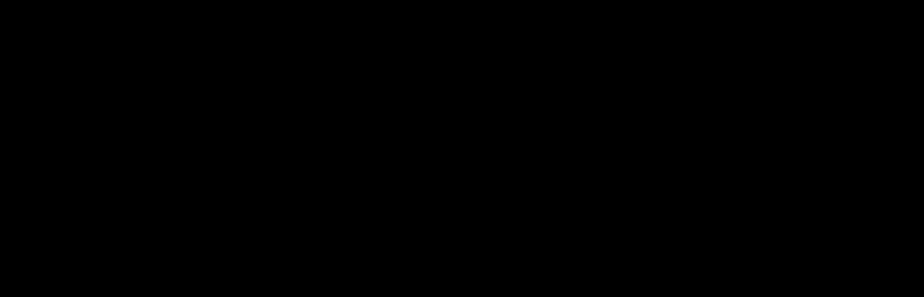 где:ДП - количество дней просрочки;ДК - срок исполнения обязательства по Контракту (количество дней).При К, равном 0 - 50 процентам, размер ставки определяется за каждый день просрочки и принимается равным 0,01 ставки рефинансирования, установленной Центральным банком Российской Федерации на дату уплаты пени.При К, равном 50 - 100 процентам, размер ставки определяется за каждый день просрочки и принимается равным 0,02 ставки рефинансирования, установленной Центральным банком Российской Федерации на дату уплаты пени.При К, равном 100 процентам и более, размер ставки определяется за каждый день просрочки и принимается равным 0,03 ставки рефинансирования, установленной Центральным банком Российской Федерации на дату уплаты пени.12.4. В случае неисполнения или ненадлежащего исполнения Подрядчиком (Изыскателем) обязательств, предусмотренных Контрактом, за исключением просрочки исполнения Подрядчиком (Изыскателем) обязательств, предусмотренных Контрактом, Подрядчик (Изыскатель) уплачивает Заказчику штраф в размере ____*(74), что составляет ___% от цены Контракта.12.5. Подрядчик (Изыскатель) вправе потребовать от Заказчика уплаты неустоек (штрафов, пеней) в случае неисполнения или ненадлежащего исполнения Заказчиком своих обязательств, предусмотренных Контрактом, в том числе:12.5.1. нарушение сроков приемки и (или) оплаты Работ (включая предварительную оплату, если применимо), предусмотренных Контрактом;12.5.2. непредоставление или несвоевременное предоставление документов и информации согласно условиям Контракта, необходимых для выполнения Работ, в случае, когда это существенно препятствует или делает невозможным выполнить Работы в соответствии со сроками и иными требованиями Контракта;12.5.3. нарушение сроков предоставления или непредоставление информации о лицах, уполномоченных представлять интересы Заказчика во взаимоотношениях с Подрядчиком (Изыскателем);12.5.4. нарушение условий Контракта о конфиденциальности.12.6. Пеня начисляется за каждый день просрочки исполнения Заказчиком обязательств, предусмотренных Контрактом, начиная со дня, следующего после дня истечения установленного Контрактом срока исполнения обязательств в размере одной трехсотой действующей на дату уплаты пеней ставки рефинансирования Центрального банка Российской Федерации от не уплаченной в срок суммы.12.7. В случае ненадлежащего исполнения Заказчиком обязательств, предусмотренных Контрактом, за исключением просрочки исполнения Заказчиком обязательств, предусмотренных Контрактом, Подрядчик (Изыскатель) вправе потребовать уплату штрафа в размере _____*(75), что составляет ___% от цены Контракта.12.8. Неустойка (пени, штрафы) уплачивается на основании требования Стороны, которая вправе требовать уплаты неустойки, в течение ____ (_____) ____со дня получения требования другой Стороны.Оплата Стороной неустойки (штрафа, пени) или применение иной формы ответственности не освобождает данную Сторону от исполнения обязательств по Контракту.12.9. В случае неисполнения или ненадлежащего исполнения обязательств по настоящему Контракту Сторона, не исполнившая обязательство или исполнившая его ненадлежащим образом, обязана возместить другой стороне убытки, причиненные вследствие такого неисполнения или ненадлежащего исполнения обязательства. Убытки возмещаются нарушившей Стороной в части, не покрытой неустойкой.12.10. В случае если в результате Недостатков Работ будет причинен вред личности или имуществу гражданина, имуществу юридического лица вследствие разрушения или повреждения Объекта, его части, объекта незавершенного строительства, нарушения требований безопасности при строительстве Объекта, требований к обеспечению безопасной эксплуатации Объекта, Подрядчик (Изыскатель) обязан возместить Заказчику все расходы последнего, связанные с возмещением вреда и выплатой компенсации сверх возмещения вреда в течение ____(______) ________ с момента получения соответствующего требования Заказчика с приложением документов, подтверждающих расходы Заказчика и с указанием Недостатков Работ, повлекших причинение вреда, а также заключения эксперта (экспертной организации), в котором установлена связь причиненного вреда и Недостатков Работ.12.11. Сторона освобождается от уплаты неустойки (штрафа, пени), если докажет, что неисполнение или ненадлежащее исполнение обязательства, предусмотренного Контрактом, произошло по вине другой Стороны или вследствие обстоятельств непреодолимой силы.12.12. Сторона, подвергшаяся действию непреодолимой силы, должна незамедлительно в письменной форме в порядке, установленном разделом 18 Контракта, уведомить другую Сторону о характере обстоятельств непреодолимой силы и, по возможности, об оценке их влияния на исполнение обязательств по Контракту, а также предоставить другой Стороне по её требованию выданные уполномоченным органом или организациями документы, подтверждающие действие обстоятельств непреодолимой силы.12.13. При наступлении обстоятельств непреодолимой силы срок исполнения обязательств по Контракту отодвигается соразмерно времени действия данных обстоятельств постольку, поскольку эти обстоятельства значительно влияют на исполнение Контракта в срок.12.14. В случае возникновения обстоятельств непреодолимой силы Стороны вправе по обоюдному согласию расторгнуть Контракт, и в этом случае ни одна из Сторон не вправе требовать возмещения убытков, связанных с таким расторжением.13. Обеспечение исполнения Контракта13.1. [Первый вариант*(76): Обеспечение исполнения Контракта не предусмотрено в связи с _____________*(77).][Второй вариант*(78): Подрядчик (Изыскатель) для обеспечения исполнения Контракта на сумму ____ (_____)____, что составляет ____% (_____ процентов) от начальной (максимальной) цены Контракта, предоставляет обеспечение в форме ___________*(79).13.2. Срок действия предоставленного Подрядчиком (Изыскателем) обеспечения: ___________*(80).13.3. При предоставлении обеспечения исполнения Контракта в виде банковской гарантии в ней должно быть предусмотрено условие о праве Заказчика на бесспорное списание денежных средств со счета гаранта, если гарантом в срок не более чем 5 (пять) рабочих дней не исполнено требование Заказчика об уплате денежной суммы по банковской гарантии, направленное до окончания срока действия банковской гарантии.13.4. В случае если по независящим от Подрядчика (Изыскателя) причинам действие банковской гарантии прекратится до установленного Контрактом срока, Подрядчик (Изыскатель) должен представить новое обеспечение исполнения Контракта в течение ________(________________) дней со дня, когда Подрядчик (Изыскатель) узнал или должен был узнать, что обязательство гаранта перед бенефициаром по банковской гарантии прекращено.13.5. Если для обеспечения исполнения Контракта Подрядчик (Изыскатель) внес денежные средства на указанный Заказчиком счет, на котором в соответствии с законодательством Российской Федерации учитываются операции со средствами, поступающими Заказчику, Заказчик вправе по своему усмотрению в одностороннем порядке удерживать из этих денежных средств неустойки (штрафы, пени), убытки, подлежащие уплате или возмещению Подрядчиком (Изыскателем) за нарушение Контракта, расходы, связанные с привлечением третьих лиц для устранения недостатков Работ или выполнения Работ, не выполненных Подрядчиком (Изыскателем), а также иные денежные средства, подлежащие уплате Подрядчиком (Изыскателем) Заказчику по Контракту.13.6. Денежные средства, внесенные Подрядчиком (Изыскателем) в качестве обеспечения исполнения Контракта, Заказчик возвращает Подрядчику (Изыскателю) за вычетом удержанных в соответствии с Контрактом сумм в течение _____(_____)_____ с момента истечения срока, на который Подрядчик (Изыскатель) предоставил обеспечение, при условии подписания акта сдачи-приемки Результата Работ. Денежные средства возвращаются на расчетный счет, указанный Подрядчиком (Изыскателем) в его требовании либо при отсутствии такого указания на расчетный счет, указанный в настоящем Контракте.13.7. В ходе исполнения Контракта Подрядчик (Изыскатель) вправе предоставить Заказчику обеспечение исполнения Контракта, уменьшенное на размер выполненных обязательств, предусмотренных Контрактом, взамен ранее предоставленного обеспечения исполнения Контракта. При этом может быть изменен способ обеспечения исполнения Контракта].14. Исключительные права на результаты интеллектуальной деятельности и право собственности на Результаты инженерных изысканий14.1. Все планы, чертежи, кальки, спецификации, программы, отчеты, модели, макеты, проекты, расчеты, графики, техническая информация, данные и любые иные материалы любого характера и рода на любом носителе (включая, без ограничения, CD и иные носители информации), созданные Подрядчиком (Изыскателем) или субподрядчиками при исполнении настоящего Контракта, с момента передачи их Заказчику являются собственностью _________________*(81) независимо от того, завершены Работы по Контракту или нет.Исключительные права на результаты интеллектуальной деятельности в составе Результатов инженерных изысканий с даты их приемки Заказчиком принадлежат _______________*(82) .Обязанность по учету исключительных прав, возложена на [Заказчика*(83)] [___________*(84)].14.2. Если для создания Результатов инженерных изысканий использовались исключительные права на результаты интеллектуальной деятельности, принадлежащие третьим лицам, то Подрядчик (Исполнитель) обязан либо обеспечить предоставление Заказчику права использования соответствующего результата интеллектуальной деятельности на весь срок существования исключительного права, либо обеспечить передачу Заказчику исключительного права на данный результат интеллектуальной деятельности. Расходы на выполнение Подрядчиком (Исполнителем) обязанности, указанной в настоящем пункте, включены в стоимость Работ.14.3. В случае предъявления к Заказчику либо иным лицам, уполномоченным распоряжаться исключительными правами от имени__________*(85), третьими лицами претензий и исков, возникающих из исключительных прав на Результаты инженерных изысканий или их часть, разработанные в рамках настоящего Контракта, Подрядчик (Изыскатель) обязуется солидарно с Заказчиком выступать в рамках любой возможной судебной или административной процедуры против таких требований, а в случае неблагоприятного для Заказчика решения какого-либо компетентного органа или суда принять на себя возмещение причиненных Заказчику убытков.14.4. Подрядчик (Изыскатель) гарантирует, что между ним и его работником не заключено и не будет заключено договоров, содержащих условия о том, что право на использование произведений, созданных работником (автором) в связи с выполнением своих трудовых обязанностей или конкретного задания работодателя в ходе исполнения настоящего Контракта (служебное произведение), принадлежит работнику.14.5. Использование Подрядчиком (Изыскателем) результатов интеллектуальной деятельности, указанных в пункте 14.1 Контракта, возможно только при заключении Сторонами лицензионного договора. Срок действия такого договора определяется Сторонами при его заключении.14.6. Датами передачи исключительных прав являются даты подписания акта сдачи-приемки Результата Работ, [Этапа Работ*(86)], а в случае досрочного расторжения Контракта - дата расторжения Контракта, при условии, что Заказчиком приняты Работы, выполненные Подрядчиком (Изыскателем) до момента расторжения Контракта.14.7. Подрядчик (Изыскатель) обязуется предусмотреть в договорах с третьими лицами соответствующие условия о правах ________________________*(87)  на создаваемые результаты интеллектуальной деятельности.15. Изменение и прекращение Контракта. Срок действия Контракта15.1. Изменение существенных условий Контракта при его исполнении не допускается, за исключением их изменения по соглашению Сторон в случаях, предусмотренных Законом о контрактной системе [, в том числе:15.1.1. при снижении цены Контракта без изменения предусмотренного Контрактом объема Работ, качества выполняемых Работ и иных условий Контракта;15.1.2. если по предложению Заказчика увеличивается или уменьшается не более чем на 10 % (десять процентов) предусмотренный Контрактом объем Работ. При этом по соглашению Сторон допускается изменение с учетом положений бюджетного законодательства Российской Федерации цены Контракта пропорционально дополнительному объему Работ исходя из установленной в Контракте цены единицы Работы, но не более чем на 10 % (десять процентов) цены Контракта. При уменьшении предусмотренного Контрактом объема Работ Стороны обязаны уменьшить цену Контракта исходя из цены единицы Работы]*(88).15.2. Любые изменения и дополнения условий Контракта приобретают юридическую силу, если они составлены в письменной форме в виде дополнительных соглашений к Контракту и подписаны каждой из Сторон.15.3. Контракт вступает в силу с момента его заключения Сторонами и действует до полного исполнения Сторонами принятых на себя обязательств.15.4. После прекращения Контракта (окончания срока действия Контракта или его расторжения) сохраняют своё действие условия Контракта, которые в силу своей природы предполагают их соблюдение и после прекращения Контракта либо имеют целью регулирование отношений Сторон в период после прекращения Контракта.15.5. Контракт может быть расторгнут Сторонами в следующих случаях:15.5.1. по соглашению Сторон. Сторона, которой направлено предложение о расторжении настоящего Контракта, должна дать письменный ответ по существу в срок не позднее ____(______) ________ с даты его получения;15.5.2. по решению суда;15.5.3. когда Заказчик обязан принять решение об одностороннем отказе от исполнения Контракта, если в ходе исполнения Контракта установлено любое из следующих обстоятельств:а) Подрядчик (Изыскатель) не соответствует установленным документацией о закупке*(89) требованиям к участникам закупки; илиб) Подрядчик (Изыскатель) предоставил недостоверную информацию о своем соответствии таким требованиям, что позволило ему стать победителем определения подрядчика.[15.5.4. вследствие принятия Заказчиком решения об одностороннем отказе от исполнения Контракта по основаниям, предусмотренным Гражданским кодексом Российской Федерации для одностороннего отказа от исполнения отдельных видов обязательств, в случаях (включая, но не ограничиваясь):а) если Подрядчик (Изыскатель) не приступает своевременно к исполнению Контракта или выполняет Работы настолько медленно, что завершение Работ к установленному в Контракте сроку становится явно невозможным;б) если во время выполнения Работ стало очевидным, что они не будут выполнены надлежащим образом, и Подрядчик (Изыскатель) не устранил Недостатки Работ в назначенный срок после получения требования об их устранении от Заказчика;в) если отступления в Работах от условий Контракта или иные недостатки Работ в установленный Заказчиком разумный срок не были устранены либо являются существенными и неустранимыми;г) нарушения Подрядчиком (Изыскателем) сроков (в том числе промежуточных) выполнения Работ при условии, если вследствие просрочки исполнение утратило интерес для Заказчика, в частности, если Подрядчик (Изыскатель) допустил нарушение сроков выполнения Работ два и более раз подряд;В случае если до принятия решения об одностороннем отказе от исполнения Контракта Заказчик провел экспертизу выполненных Работ с привлечением экспертов (экспертной организации), решение об одностороннем отказе от исполнения Контракта Заказчик вправе принять только при условии, что по результатам экспертизы выполненных Работ в заключении эксперта (экспертной организации) будут подтверждены нарушения условий Контракта, послужившие основанием для одностороннего отказа Заказчика от исполнения Контракта;]*(90)[15.5.5. вследствие одностороннего отказа Подрядчика (Изыскателя) от исполнения Контракта по основаниям, предусмотренным Гражданским кодексом Российской Федерации для одностороннего отказа от исполнения отдельных видов обязательств , в том числе:а) если нарушение Заказчиком своих обязанностей, предусмотренных Контрактом, препятствует исполнению Контракта Подрядчиком (Изыскателем), в том числе в случае, если просрочка исполнения Заказчиком обязанности или обязанностей, предусмотренных Контрактом, влечет просрочку исполнения Контракта Подрядчиком (Изыскателем) более чем на 10 (десять) процентов от общего срока выполнения Работ, предусмотренного настоящим Контрактом;б) при наличии обстоятельств, очевидно свидетельствующих о том, что исполнение предусмотренных Контрактом обязанностей Заказчика, неисполнение которых препятствует исполнению Подрядчиком (Изыскателем) Контракта, не будет произведено в установленный Контрактом срок.]*(91)15.6. Решение Заказчика об одностороннем отказе от исполнения Контракта вступает в силу и Контракт считается расторгнутым через десять дней с даты надлежащего уведомления Заказчиком Подрядчика (Изыскателя) об одностороннем отказе от исполнения Контракта.15.7. Незамедлительно после получения уведомления Заказчика об отказе от исполнения Контракта, а также после прекращения Контракта по иным основаниям Подрядчик (Изыскатель) обязан:15.7.1. прекратить все Работы;15.7.2. в течение _____(______)_____с момента досрочного прекращения Контракта по требованию Заказчика передать результаты всех выполненных Работ и произвести сверку взаимных расчетов. Передача результатов всех выполненных Работ осуществляется по акту приема-передачи, в котором фиксируются:[Вариант 1. Выполненные Работы с указанием процентного соотношения выполненных Работ, а также с описанием выполненных работ в соответствии с Программой выполнения инженерных изысканий до момента расторжения Контракта к общему объему Работ по Контракту]*(92);[Вариант 2. Завершенные и незавершенные Этапы Работ с указанием процентного соотношения отдельных работ, выполненных в рамках соответствующего незавершенного Этапа Работ до момента расторжения Контракта, к общему объему Работ, а также с описанием выполненных работ по соответствующему Этапу Работ]*(93).15.7.3. для проверки выполненных до момента досрочного прекращения Контракта Работ и подписания акта приема-передачи, предусмотренного пунктом 15.7.2 Контракта, Заказчик организует экспертизу и приемку в порядке, предусмотренном Разделом 11 Контракта.Подрядчик (Изыскатель) имеет право вместо совершения действий, указанных в подпунктах 15.7.1-15.7.2 настоящего Контракта, до истечения срока, установленного пунктом 15.6 настоящего Контракта, устранить нарушения условий Контракта, которые были основанием для принятия Заказчиком решения об одностороннем отказе от исполнения Контракта, и возместить Заказчику расходы на проведение экспертизы (в случае ее проведения), и сообщить о совершенных действиях Заказчику.В случае совершения Подрядчиком (Изыскателем) указанных действий до истечения срока, установленного пунктом 15.6 Контракта, Заказчик обязан отменить решение об одностороннем отказе от исполнения Контракта.15.8. При досрочном прекращении Контракта по причинам, не связанным с виновными действиями (бездействием) Подрядчика (Изыскателя), Заказчик оплачивает стоимость фактически выполненных Подрядчиком (Изыскателем) Работ, которая определяется исходя из процентного соотношения стоимости фактически выполненного надлежащим образом и принятого Заказчиком объема Работ к общей стоимости Работ по Контракту, за вычетом всех предусмотренных настоящим Контрактом и (или) законом штрафных санкций, удержаний и иных выплат.15.9. При досрочном прекращении Контракта в связи с виновными действиями (бездействием) Подрядчика (Изыскателя) и при условии, что Заказчик осуществил приемку выполненных работ, Заказчик обязан возместить в разумный срок Подрядчику (Изыскателю) только документально подтвержденные и реально понесенные Подрядчиком (Изыскателем) затраты на выполнение таких Работ до момента прекращения Контракта. В этом случае Подрядчик (Изыскатель) не вправе требовать от Заказчика оплатить Работы, их часть и (или) какие-либо отдельные действия, входившие в состав Работ, по рыночной цене либо цене Контракта. В случае перечисления Подрядчику (Изыскателю) предоплаты (аванса) при таком прекращении Контракта Подрядчик (Изыскатель) обязан вернуть Заказчику всю сумму предоплаты (аванса) за вычетом стоимости понесенных Подрядчиком (Изыскателем) затрат.[В случае если при досрочном прекращении Контракта Подрядчик (Изыскатель) передает Заказчику работы, выполненные в рамках незавершенного Этапа Работ и при не достижении Подрядчиком (Изыскателем) Результата Этапа Работ, Заказчик оплачивает Подрядчику (Изыскателю) только документально подтвержденные затраты, понесенные Подрядчиком (Изыскателем) в ходе выполнения такого Этапа Работ до момента прекращения Контракта. В случае перечисления Подрядчику (Изыскателю) предоплаты (аванса) при таком прекращении Контракта Подрядчик (Изыскатель) обязан вернуть Заказчику всю сумму предоплаты (аванса) за вычетом причитающихся Подрядчику (Изыскателю) подтвержденных издержек за выполнение Этапа Работ, который не был завершен Подрядчиком (Изыскателем) и по которому не достигнут Результат Этапа Работ]*(94).16. Конфиденциальность16.1. Если иное не предусмотрено Контрактом, Стороны обязуются, начиная с даты заключения и в течение ____ (_____)_____ после прекращения действия Контракта, соблюдать конфиденциальность в отношении информации, полученной ими друг от друга или ставшей известной им в ходе выполнения Работ (конфиденциальную информацию), без предварительного согласия другой Стороны не передавать, не открывать и не разглашать в общем или в частности конфиденциальную информацию каким-либо третьим лицам, в том числе исключить доступ к конфиденциальной информации третьих лиц или представителей Сторон, не уполномоченных работать с конфиденциальной информацией, за исключением случаев, когда раскрытие такой информации предусмотрено законодательством Российской Федерации.16.2. Условие пункта 16.1 Контракта не применяется по отношению к конфиденциальной информации, относительно которой раскрывающая Сторона докажет, что такая информация:16.2.1. имелась в распоряжении раскрывающей Стороны до даты заключения Контракта; или16.2.2. стала общедоступной или общераспространенной не в результате нарушения любой из Сторон условий Контракта; или16.2.3. раскрыта по распоряжению суда или в соответствии с применимым законодательством; или16.2.4. получена от сторонней организации или лица при отсутствии требования к конфиденциальности;16.2.5. была предоставлена сотруднику Стороны или её представителю в связи с исполнением Контракта;16.2.6. может быть раскрыта в соответствии с Контрактом без соблюдения режима конфиденциальности.16.3. Обязательства из настоящего раздела Контракта продолжают действовать после завершения выполнения Работ и прекращения Контракта.16.4. Для соблюдения конфиденциальности информации Стороны обязуются:16.4.1. не хранить конфиденциальную информацию с помощью электронных средств хранения информации, кроме случаев, когда такие электронные средства находятся под контролем исключительно одной из Сторон и к ним отсутствует доступ сторонних лиц;16.4.2. не копировать конфиденциальную информацию полностью или частично, если это не требуется в целях выполнения Работ;16.4.3. в письменной форме в порядке, установленном разделом 18 Контракта, уведомить другую Сторону об обстоятельствах, связанных с владением или использованием конфиденциальной информации третьим лицом;16.4.4. предпринимать разумные меры, необходимые или желательные для обеспечения поддержания конфиденциальности и защиты конфиденциальной информации, а также для предотвращения доступа к ней или использования конфиденциальной информации третьими лицами.16.5. Подрядчик (Изыскатель) обязан не публиковать информацию или документы касательно Работ в средствах массовой информации без предварительного согласия Заказчика. Подрядчик (Изыскатель) обязан незамедлительно направлять Заказчику все запросы от средств массовой информации в отношении Работ.16.6. Заказчик вправе без получения согласия Подрядчика (Изыскателя) раскрыть конфиденциальную информацию своим кредиторам и страховщикам, сторонним лицам в целях обеспечения эксплуатации, ремонта или технического обслуживания Объекта, а также соответствующему органу власти, в ведомственном подчинении которого находится Заказчик.16.7. В случае нарушения Стороной обязательств, предусмотренных настоящим разделом Контракта, Сторона, в отношении которой допущено нарушение, независимо от возмещения убытков нарушившей Стороной вправе требовать пресечения соответствующих действий.17. Порядок разрешения споров.17.1. Все споры или разногласия, возникающие из Контракта или в связи с ним, подлежат разрешению с соблюдением обязательного досудебного (претензионного) порядка.17.2. Претензия оформляется в письменной форме и, если она связана с нарушением условий Контракта, должна содержать перечень допущенных при исполнении Контракта нарушений со ссылкой на соответствующие положения Контракта или его приложений, стоимостную оценку ответственности, а также действия, которые должен совершить адресат претензии для устранения нарушений.17.3. Срок ответа на направленную Стороной претензию составляет ____(_____) ________ со дня получения претензии другой Стороной.17.4. Если Стороны не урегулировали спор, в досудебном порядке, то спор может быть передан на разрешение в суд [арбитражный суд субъекта Российской Федерации по месту нахождения Заказчика]*(95).18. Прочие условия18.1. Вся переписка, документация, а также переговоры по Контракту должны вестись на русском языке.18.2. Любые уведомления, запросы, требования, согласия, согласования, ответы и иная корреспонденция, которые должны быть сделаны или переданы одной Стороной другой Стороне по Контракту, должны быть сделаны в письменной форме.18.3. Если иное не предусмотрено законодательством Российской Федерации или Контрактом, любая корреспонденция, связанная с Контрактом, будет считаться надлежащим образом доставленной другой Стороне и получена ею, если она передана нарочно лично уполномоченному представителю другой Стороны под роспись, либо направлена другой Стороне письмом с объявленной ценностью с уведомлением о его вручении и описью вложения на адрес соответствующей Стороны (указанный в Контракте), или на другой адрес, о котором другая Сторона будет уведомлена заблаговременно, а также телеграммой, либо посредством факсимильной связи, либо по адресу электронной почты, либо с использованием иных средств связи и доставки, обеспечивающих фиксирование такого уведомления и получение Стороной, в адрес которой она направлена.18.4. Корреспонденция считается доставленной Стороне также в случаях, если:а) Cторона отказалась от получения корреспонденции и этот отказ зафиксирован организацией почтовой связи;б) несмотря на почтовое уведомление, Сторона не явилась за получением направленной корреспонденции, о чем организация почтовой связи уведомила отправителя;в) корреспонденция не вручена в связи с отсутствием Стороны по указанному адресу, о чем организация почтовой связи уведомила отправителя.18.5. В случае изменения юридического статуса одной из Сторон, в том числе в результате инициирования процедуры ликвидации, реорганизации или банкротства, изменения ее местонахождения, иных контрактных данных (в том числе факса и электронной почты), наименования и (или) реквизитов счета, на который в соответствии с условиями Контракта должны производится платежи, она обязана в течение _____(_____)_____ с момента наступления каждого из таких событий уведомить об этом другую Сторону. Сторона, не исполнившая указанную обязанность, несет все риски, связанные с таким бездействием, в том числе риски связанных с этим последствий неполучения в срок корреспонденции.18.6. Подрядчик (Изыскатель) также обязан уведомлять Заказчика заблаговременно о любых будущих или незамедлительно о произошедших изменениях, касающихся допуска к работам, которые оказывают влияние на безопасность объектов капитального строительства, необходимого для исполнения Контракта, об аресте имущества Подрядчика (Изыскателя), а также об иных обстоятельствах, способных повлиять на надлежащее исполнение обязанностей по Контракту.18.7. Подрядчик (Изыскатель) подтверждает и заверяет, что на дату заключения Контракта:а) у него имеется свидетельство о допуске к работам, которые оказывают влияние на безопасность объектов капитального строительства N ___, выданного___________________________________________________*(96);б) им соблюдены все требования к заключению Контракта, в том числе и то, что Контракт заключен от имени Подрядчика (Изыскателя) полномочным лицом;в) для заключения Контракта им соблюдены корпоративные требования, предъявляемые применимым законодательством, а также учредительными документами Подрядчика (Изыскателя) к данному виду сделкам, если Подрядчик (Изыскатель) является юридическим лицом (организацией).18.8. Заказчик полагается на сделанные в настоящем разделе Подрядчиком (Изыскателем) заверения как на имеющие для него существенное значение.18.9. [Первый вариант*(97): Контракт составлен на русском языке в простой письменной форме в ____ (_____)идентичных экземплярах, один экземпляр - для Заказчика и один экземпляр - для Подрядчика (Изыскателя).][Второй вариант*(98): Контракт составлен на русском языке в форме электронного документа].18.10. Все приложения к Контракту являются его неотъемлемыми частями, в том числе*(99):Приложение N 1 - Перечень исходных данных;Приложение N 2 - Форма Задания на выполнение инженерных изысканий;Приложение N 3 - Форма Программы выполнения инженерных изысканий;[Приложение N 4 - График выполнения Работ]*(100);[Приложение N 5 - Форма Акта сдачи-приемки Этапа Работ]*(101);Приложение N 6 - Форма Акта сдачи-приемки Результата Работ;Приложение N 7 - Форма Акта передачи Результатов инженерных изысканий.__________________________________________________*(102).18.11. ____________________________________________*(103).19. Адреса, реквизиты и подписи Сторон:Приложение N 1
к [Первый вариант : государственному]
[Второй вариант : муниципальному]
контракту N ____________от _______ годаПЕРЕЧЕНЬ ИСХОДНЫХ ДАННЫХ*(104)I. Для инженерных изысканий _____________________________*(105):1. __________________________________________________.2. __________________________________________________.Приложение N 2
к [Первый вариант : государственному]
[Второй вариант : муниципальному]
контракту N__________от __________ЗАДАНИЕ
на выполнение инженерных изысканийСОГЛАСОВАНО:Приложение N 3
к [Первый вариант : государственному]
[Второй вариант : муниципальному]
контракту N__________от ________ПРОГРАММА ВЫПОЛНЕНИЯ ИНЖЕНЕРНЫХ ИЗЫСКАНИЙПриложение N 4
к [Первый вариант : государственному]
[Второй вариант : муниципальному]
контракту N____________от _______ГРАФИК ВЫПОЛНЕНИЯ РАБОТПриложение N 5 к [Первый вариант : государственному][Второй вариант : муниципальному]контракту N____________от __________ФОРМА АКТА СДАЧИ-ПРИЕМКИ ЭТАПА РАБОТ"____" _________ 20__ года ______________*(111)___________, именуемый в дальнейшем "Заказчик", в лице ___________, действующего на основании ___________, с одной стороны и ___________, именуемый в дальнейшем "Подрядчик (Изыскатель)", в лице ___________, действующего на основании ___________, с другой стороны, вместе именуемые "Стороны" и каждый по отдельности - "Сторона", при исполнении государственного контракта от "___"____20__года N ___ (далее - "Контракт"), подписали настоящий Акт о нижеследующем:1. Подрядчик (Изыскатель) по состоянию на "____" ___________ 20__ года сдал Заказчику _____________*(112), выполненные по Контракту Работы в объемах, приведенных ниже:2. В целях приемки этапа Работ Подрядчиком (Изыскателем) представлены документы согласно Приложению N 1 к настоящему акту.Комплект представленных Подрядчиком (Изыскателем) документов [Первый вариант: соответствует] [Второй вариант: не соответствует]*(113) условиям Контракта, требованиям Задания на выполнение инженерных изысканий и Программы выполнения инженерных изысканий.3. Предъявленный к приемке этап Работ [Первый вариант: соответствует] [Второй вариант: не соответствует]*(114)условиям Контракта, требованиям Задания на выполнение инженерных изысканий, Программы выполнения инженерных изысканий.4. Перечень недостатков этапа Работ приведен в Приложении N 2 (Дефектная ведомость) к настоящему акту.5. На основании настоящего акта Заказчик обязан уплатить Подрядчику (Изыскателю) (_____________) ___________*(115), в том числе НДС по ставке _____ % (______ процентов)*(116).Приложения:1. Приложение N 1 "Перечень документов, представленных в целях приемки этапа Работ";2. Приложение N 2 "Дефектная ведомость".Приложение N 6
к [Первый вариант : государственному]
[Второй вариант : муниципальному]
контракту N__________от _________ФОРМА АКТА СДАЧИ-ПРИЕМКИ РЕЗУЛЬТАТА РАБОТ"____" _________ 20__ года ______________*(117)___________, именуемый в дальнейшем "Заказчик", в лице ___________, действующего на основании ___________, с одной стороны и ___________, именуемый в дальнейшем "Подрядчик (Изыскатель)", в лице ___________, действующего на основании ___________, с другой стороны, вместе именуемые "Стороны" и каждый по отдельности - "Сторона", при исполнении государственного контракта от "___"____20__года N ___ (далее - "Контракт"), подписали настоящий Акт о нижеследующем:1. Подрядчик (Изыскатель) по состоянию на "____" ___________ 20__ года передал Заказчику Результат Работ.2. В целях приемки Результата Работ Подрядчиком (Изыскателем) представлены документы согласно Приложению N 1 к настоящему акту.Комплект представленных Подрядчиком (Изыскателем) документов [Первый вариант: соответствует] [Второй вариант: не соответствует]*(118) условиям Контракта, требованиям Задания на выполнение инженерных изысканий, и Программы выполнения инженерных изысканий.3. Предъявленный к приемке Результат Работ [Первый вариант: соответствует] [Второй вариант: не соответствует]*(119)условиям Контракта и требованиям Задания на выполнение инженерных изысканий, Программы выполнения инженерных изысканий.4. На основании настоящего акта Заказчик обязан уплатить Подрядчику (Изыскателю) (_____________) ___________*(120), в том числе НДС по ставке _____ % (______ процентов)*(121).Приложения:1. Приложение N 1 "Перечень документов, представленных в целях приемки этапа Работ".Приложение N 7
к [Первый вариант : государственному]
[Второй вариант : муниципальному]
контракту N___________от ________ФОРМА АКТА ПЕРЕДАЧИ (СОГЛАСОВАНИЯ) РЕЗУЛЬТАТОВ ИНЖЕНЕРНЫХ ИЗЫСКАНИЙ"____" _________ 20__ года ______________*(122)___________, именуемый в дальнейшем "Заказчик", в лице ___________, действующего на основании ___________, с одной стороны и ___________, именуемый в дальнейшем "Подрядчик (Изыскатель)", в лице ___________, действующего на основании ___________, с другой стороны, вместе именуемые "Стороны" и каждый по отдельности - "Сторона", при исполнении государственного контракта от "___"____20__года N ___ (далее - "Контракт"), подписали настоящий Акт о нижеследующем:1. Подрядчик (Изыскатель) по состоянию на "____" ___________ 20__ года передал Заказчику Результаты инженерных изысканий.2. Подрядчиком (Изыскателем) представлены документы согласно Приложению N 1 к настоящему акту.Комплект представленных Подрядчиком (Изыскателем) документов [Первый вариант: соответствует] [Второй вариант: не соответствует]*(123) условиям Контракта, требованиям Задания на выполнение инженерных изысканий, и Программы выполнения инженерных изысканий.3. Предъявленный Результат Инженерных изысканий [Первый вариант: соответствует] [Второй вариант: не соответствует]*(124)условиям Контракта и требованиям Задания на выполнение инженерных изысканий, Программы выполнения инженерных изысканий.4. [На основании настоящего акта Заказчик обязан уплатить Подрядчику (Изыскателю) (_____________) ___________*(125), в том числе НДС по ставке _____ % (______ процентов)*(126)  ].*(127)Приложения:5. Приложение N 1 "Перечень документов, представленных в целях приемки Результата инженерных изысканий".Приложение N 2
к приказу Министерства строительства и жилищно-коммунального хозяйства Российской Федерации
от "__"_______2016 г. N ___ИНФОРМАЦИОННАЯ КАРТА
типового государственного (муниципального) контракта на выполнение изыскательских работ, связанных с созданием объекта капитального строительства гражданского назначенияПриложение N 3
к приказу Министерства строительства и жилищно-коммунального хозяйства Российской Федерации
от "__"_______2016 г. N ___[Первый вариант*(128): ГОСУДАРСТВЕННЫЙ] 
[Второй вариант*(129): МУНИЦИПАЛЬНЫЙ]
КОНТРАКТ N _____ на выполнение проектных работ, связанных с созданием объекта капитального строительства гражданского назначения"____"___________ 20__ года ___________*(130)___________, именуемый*(131) в дальнейшем "Заказчик", [действующий от имени ___________]*(132), в лице ___________*(133), действующего на основании ___________*(134), с одной стороны и___________*(135), именуемый в дальнейшем "Подрядчик (Проектировщик)", в лице ___________*(136), действующего на основании ___________*(137), с другой стороны, вместе именуемые "Стороны" и каждый по отдельности - "Сторона", на основании ___________*(138); (идентификационный код закупки: ___________) заключили настоящий контракт (далее - "Контракт") о нижеследующем.1. Термины и определения1.1. Нижеуказанные термины и определения имеют следующие значения для целей настоящего Контракта:"Задание на проектирование" - документ, в котором содержится информация об объеме Работ, подлежащих выполнению по настоящему Контракту, а также требования, условия, цели, задачи и иные показатели, учитываемые Подрядчиком при выполнении Работ."Исходные данные"- документация в составе согласно Приложению N 4 к настоящему Контракту, являющемся его неотъемлемой частью, содержащая информацию, сведения и данные, необходимые для подготовки Проектной документации [и Рабочей документации]*(139)."Недостатки Проектной документации" - несоответствие Проектной документации результатам инженерных изысканий, требованиям технических регламентов, в том числе санитарно-эпидемиологическим, экологическим требованиям, требованиям государственной охраны объектов культурного наследия, требованиям пожарной, промышленной, ядерной, радиационной и иной безопасности, требованиям градостроительного плана земельного участка, требованиям к содержанию разделов проектной документации, а также условиям настоящего Контракта и Заданию на проектирование.["Недостатки Рабочей документации" - несоответствие Рабочей документации Проектной документации, требованиям нормативно-правовых актов, действующих на территории Российской Федерации, включая требования применимых технических регламентов, Исходным данным, Заданию на проектирование и условиям настоящего Контракта.]"Проектная документация" - документация, содержащая материалы в текстовой форме и в виде карт (схем) и определяющая архитектурные, функционально-технологические, конструктивные и инженерно-технические решения для обеспечения строительства, реконструкции объектов капитального строительства, их частей, капитального ремонта, созданная по выбору Заказчика на бумажном носителе и (или) в случае подготовки проектной документации, содержащей информационную модель объекта капитального строительства, в форме электронных документов, с использованием прикладного программного обеспечения информационной системы проектирования.["Рабочая документация" - совокупность текстовых и графических документов, обеспечивающих реализацию принятых в утвержденной проектной документации технических решений объекта капитального строительства, необходимых для производства строительных и монтажных работ, обеспечения строительства оборудованием, изделиями и материалами и (или) изготовления строительных изделий]*(140).["Информационная модель здания, сооружения" - разработанная посредством информационной системы проектирования база данных, переданная после завершения строительства лицу, ответственному за эксплуатацию здания, сооружения, и используемая им для организации и обеспечения эксплуатации здания, сооружения]*(141)."Специальные технические условия (далее - СТУ)" - технические нормы, содержащие (применительно к конкретному объекту капитального строительства) дополнительные к установленным или отсутствующие технические требования в области безопасности, отражающими особенности инженерных изысканий, проектирования, строительства, эксплуатации, а также демонтажа (сноса) объекта, разрабатываемые в случае если для разработки проектной документации на объекте недостаточно требований по надежности и безопасности, установленных нормативными техническими документами, или такие требования не установлены.["Этап работ" - часть объема работ, предусмотренного Контрактом, содержащая технологически взаимосвязанные виды Работ, результат которых принимается по акту приемки-передачи этапа работ, и указанная в графике исполнения Контракта в качестве отдельного этапа Работ]*(142).2. Предмет Контракта2.5. Подрядчик (Проектировщик) обязуется разработать, передать и согласовать с Заказчиком Проектную документацию [и Рабочую документацию]*(143) для строительства объекта капитального строительства гражданского назначения: _____________*(144) (далее по тексту именуемый "Объект") в установленные Контрактом сроки, а также оказать содействие Заказчику по направлению Проектной документации для проверки сметной стоимости и на государственную экспертизу для получения положительного заключения государственной экспертизы проектной документации [и положительного заключения государственной экологической экспертизы]*(145)  (далее - "положительное заключение государственной экспертизы") [а также от имени Заказчика направить Проектную документацию на государственную экспертизу для получения положительного заключения государственной экспертизы]*(146) и согласовать Проектную документацию вместе с Заказчиком со всеми компетентными государственными органами и органами местного самоуправления (далее - Работы), а Заказчик обязуется принять и оплатить результат Работ на условиях, указанных в Контракте.[Подрядчик (проектировщик) обязан разработать и передать Заказчику Проектную документацию в форме электронных документов, с использованием прикладного программного обеспечения информационной системы проектирования]*(147).2.6. Заказчик разрабатывает, утверждает и передает Подрядчику (Проектировщику) Задание на проектирование в порядке, предусмотренном Статьей 3 Контракта.2.7. Место выполнения Работ _______________________________.*(148)2.8. Результатом Работ по настоящему Контракту является разработанные Подрядчиком (Проектировщиком) и принятые Заказчиком Проектная документация при наличии положительного заключения государственной экспертизы проектной документации [и положительного заключения государственной экологической экспертизы]*(149) [и Рабочая документация]*(150).2.9. Выполняемые Подрядчиком (Проектировщиком) Работы должны соответствовать:2.5.1. инженерным изысканиям, требованиям технических регламентов, в том числе санитарно-эпидемиологическим, экологическим требованиям, требованиям государственной охраны объектов культурного наследия, требованиям пожарной, промышленной, ядерной, радиационной и иной безопасности;2.5.2. требованиям к содержанию разделов проектной документации*(151);2.5.3. требованиям градостроительного плана земельного участка;2.5.4. заданию на проектирование;2.5.5. условиям настоящего Контракта, включая все приложения и дополнения к нему;2.5.6. исходным данным;2.5.7. [СТУ]*(152).2.6. Обязанность отслеживать изменения обязательных для применения при выполнении Работ нормативных правовых актов и незамедлительно информировать об этом Заказчика лежит на Подрядчике (Проектировщике).3. Исходные данные и Задание на проектирование3.1. Перечень Исходных данных для проектирования установлен Приложением N 1 к Контракту ("Состав Исходных данных"), являющимся неотъемлемой частью Контракта.3.2. Для целей подготовки Подрядчиком (Проектировщиком) Проектной документации [и Рабочей документации] Заказчик в течение _______(________)_________ с момента заключения Контракта передает Подрядчику (Проектировщику) по двустороннему письменному акту приема-передачи Исходные данные в объеме, необходимом и достаточном для выполнения Работ по Контракту согласно Приложению к Контракту "Состав Исходных данных", включая утвержденное Заказчиком Задание на проектирование.[3.3.*(153) Подрядчик (Проектировщик) в течение _______(________)__________ осуществляет проверку достаточности для подготовки Проектной документации [и Рабочей документации] представленных ему Исходных данных и их соответствие применимым нормативным правовым актам, действующим на территории Российской Федерации, по результатам которой Подрядчик (Проектировщик) подписывает и направляет Заказчику двусторонний письменный акт приема-передачи Исходных данных, а также один экземпляр согласованного им Задания на проектирование и приступает к подготовке Проектной документации [и Рабочей документации] либо направляет мотивированное письменное уведомление о необходимости предоставления недостающих Исходных данных и (или) о несоответствии их нормативным правовым актам, действующим на территории Российской Федерации (далее по тексту - "Уведомление").3.4. Подрядчик (Проектировщик) оказывает возможное содействие Заказчику в получении недостающих Исходных данных.В случае, если замечания, указанные в Уведомлении, касаются Задания на проектирование, то Подрядчик прилагает к Уведомлению предложения по устранению соответствующих замечаний в виде дополнений (изменений) к Заданию на проектирование.3.5. Заказчик в разумный срок с момента получения Уведомления обеспечивает передачу Подрядчику (Проектировщику) недостающих Исходных данных, а также Исходных данных, соответствующих требованиям нормативных правовых актов, действующих на территории Российской Федерации. При этом, в случае если задержка в предоставлении Заказчиком достаточных и соответствующих Исходных данных повлечет невозможность исполнения Подрядчиком (Проектировщиком) своих обязательств, предусмотренных Контрактом, исполнение которых обусловлено предоставлением Заказчиком всех Исходных данных, Подрядчик (Проектировщик) не несет ответственности за просрочку исполнения соответствующих обязательств.3.6. В случае, если после получения Уведомления Подрядчика (Проектировщика) Заказчик не предоставит Подрядчику (Проектировщику) недостающие Исходные данные либо Исходные данные, соответствующие требованиям применимых нормативных правовых актов, действующих на территории Российской Федерации, в течение ____________ с момента получения Уведомления*(154), Подрядчик (Проектировщик) имеет право отказаться от исполнения настоящего Контракта и потребовать от Заказчика возмещения фактически понесенного ущерба, непосредственно обусловленного обстоятельствами, являющимися основанием для принятия решения об одностороннем отказе от исполнения контракта.3.7. В случае если Подрядчик (Проектировщик) не направит Заказчику Уведомление в порядке и сроки, предусмотренные в пункте 3.3 настоящего Контракта, Заказчик считается исполнившим свои обязательства по передаче Исходных данных, предусмотренные пунктом 3.2 настоящего Контракта.].3.8. Подрядчик (Проектировщик) выполняет Работы в полном соответствии с утвержденным Заданием на проектирование и не вправе отступать от его требований без согласования с Заказчиком, которое осуществляется в порядке, предусмотренном Контрактом.4. Цена Контракта и порядок расчетов4.1 Цена Контракта составляет _______________ (______________) ___________*(155), в том числе налог на добавленную стоимость (далее - "НДС") по ставке _____ % (______ процентов)*(156).4.2 Если Подрядчик (Проектировщик) не является плательщиком НДС или освобожден от исполнения обязанности плательщика НДС, уменьшение цены Контракта на сумму НДС при оплате Работ не производится. [Сумма, подлежащая уплате Подрядчику (Проектировщику), подлежит уменьшению на размер налоговых платежей, связанных с оплатой Контракта]*(157).4.3 Цена Контракта является твердой на весь срок исполнения Контракта и не может изменяться в ходе его исполнения, за исключением случаев, установленных законодательством Российской Федерации о контрактной системе в сфере закупок или Контрактом в соответствии с законодательством Российской Федерации о контрактной системе в сфере закупок.4.4 Цена Контракта включает в себя стоимость всех Работ, подлежащих выполнению Подрядчиком (Проектировщиком) и всех прямых и косвенных затрат (издержек) Подрядчика (Проектировщика), необходимых для достижения Результата Работ в соответствии с Контрактом.4.5 [В Цену Контракта не входит оплата необходимых согласований Проектной документации, взимаемая уполномоченными государственными органами в установленном законодательством Российской Федерации порядке, плата за проведение государственной экспертизы. Оплату соответствующих согласований Заказчик производит самостоятельно.]*(158)4.6 [Первый вариант*(159): Работы оплачиваются в рублях.][Второй вариант*(160): 4.6 Работы оплачиваются в рублях по курсу ______*(161) к рублю Российской Федерации, установленному Центральным банком Российской Федерации на дату__________*(162). Если на указанную дату ________*(163) не котируется Центральным банком Российской Федерации, для перерасчета используются данные о курсе этой валюты, установленном органом (банком) соответствующего государства или международной организации к одной из иностранных валют, котируемых Центральным банком Российской Федерации.]4.7 Работы оплачиваются за счет средств _______________________*(164).4.8 [Первый вариант*(165): Заказчик обязан оплатить Работы в безналичной форме путем перечисления денежных средств на счет Подрядчика (Проектировщика) по реквизитам, указанным в Контракте.][Второй вариант*(166): 4.8 Заказчик обязан выплатить аванс в безналичной форме путем перечисления на лицевой счет для учета операций неучастника бюджетного процесса Подрядчика (Проектировщика), открытый территориальным органом Федерального казначейства в учреждении Центрального банка Российской Федерации для учета операций со средствами юридических лиц по следующим реквизитам: ___________. Оставшуюся после выплаты аванса часть Цены Контракта Заказчик обязан оплатить в безналичной форме путем перечисления денежных средств на счет Подрядчика (Проектировщика) по реквизитам, указанным в Контракте.][Третий вариант*(167): 4.8 В целях казначейского сопровождения Контракта перечисление из федерального бюджета средств, являющихся источником финансового обеспечения Контракта, осуществляется на счет, открытый территориальным органом Федерального казначейства в учреждении Центрального банка Российской Федерации. Операции по зачислению и списанию средств на указанном счете отражаются в порядке, установленном пунктом 4.15 Контракта. Казначейское сопровождение Контракта осуществляется в порядке, предусмотренном пунктами 4.15-4.20 Контракта.]4.9 Каждое из денежных обязательств, предусмотренных Контрактом, считается исполненным в момент списания денежных средств для исполнения такого обязательства со счета плательщика (одной Стороны) для зачисления на счет получателя (другой Стороны), указанный в настоящем Контракте или в уведомлении Стороны о смене реквизитов, направленном в порядке, предусмотренном пунктом 17.5 Контракта.4.10 [Первый вариант*(168): Заказчик обязан осуществить оплату в размере ______(___________)*(169) не позднее _______________*(170) после подписания Сторонами акта приемки Проектной документации и выставления Подрядчиком (Проектировщиком) счета.][Второй вариант*(171): 4.10 Заказчик обязан осуществить оплату в размере _______ не позднее _______________ после подписания Сторонами акта приемки Проектной документации и выставления Подрядчиком (Проектировщиком) счета. Оставшуюся часть цены Контракта в размере ________ Заказчик обязан оплатить не позднее ______________ после подписания Сторонами акта приемки Рабочей документации и выставления Подрядчиком (Проектировщиком) счета.][Третий вариант*(172): 4.10 Заказчик обязан произвести предоплату (оплатить аванс) Подрядчику (Проектировщику) в размере _______ не позднее ___(_) рабочих дней с момента заключения Контракта, если иной срок не установлен нормативными правовыми актами, действующими на территории Российской Федерации. Оставшуюся часть цены Контракта в размере ________ Заказчик обязан оплатить не позднее _______________ после подписания Сторонами акта приемки Проектной документации и выставления Подрядчиком (Проектировщиком) счета.][Четвертый вариант*(173): 4.10 Заказчик обязан произвести предоплату (оплатить аванс) Подрядчику (Проектировщику) в размере _______ не позднее ____ () рабочих дней с момента заключения Контракта, если иной срок не установлен нормативными правовыми актами, действующими на территории Российской Федерации. Заказчик обязан осуществить оплату в размере _______ не позднее _______________ после подписания Сторонами акта приемки Проектной документации и выставления Подрядчиком (Проектировщиком) счета. Оставшуюся часть цены Контракта в размере ________ Заказчик обязан оплатить не позднее ______________ после подписания Сторонами акта приемки Рабочей документации и выставления Подрядчиком (Проектировщиком) счета.][Пятый вариант*(174): 4.10 Оплата выполненных Работ производится Заказчиком поэтапно в течение _______(____________) со дня подписания Сторонами акта приема-передачи этапа Работ и выставления Подрядчиком (Проектировщиком) счета. Стоимость отдельных Этапов Работ указывается в Графике исполнения Контракта (Приложение N 7, являющееся неотъемлемой частью Контракта).Окончательный расчет по Контракту осуществляется Заказчиком в течение _____(______________) со дня подписания Сторонами акта приемки Проектной документации и выставления Подрядчиком (Проектировщиком) счета].[Шестой вариант*(175) 4.10 Оплата выполненных Работ производится Заказчиком поэтапно в течение _______(____________) со дня подписания Сторонами акта приема-передачи этапа Работ и выставления Подрядчиком (Проектировщиком) счета. Стоимость отдельных Этапов Работ указывается в Графике исполнения Контракта (Приложение N 7, являющееся неотъемлемой частью Контракта)).Окончательный расчет по Контракту осуществляется Заказчиком в течение _____(______________) со дня подписания Сторонами акта приемки Рабочей документации и выставления Подрядчиком (Проектировщиком) счета].[Седьмой вариант*(176): 4.10 Заказчик обязан произвести предоплату (оплатить аванс) Подрядчику (Проектировщику) в размере ____(_________________) не позднее ____(________________)____ рабочих дней с момента заключения Контракта, если иной срок не установлен нормативными правовыми актами, действующими на территории Российской Федерации.Оплата выполненных Работ производится Заказчиком поэтапно в течение ____(___________________) рабочих дней со дня подписания Сторонами акта приема-передачи этапа Работ и выставления Подрядчиком (Проектировщиком) счета. Стоимость отдельных Этапов Работ указывается в Графике исполнения Контракта (Приложение N 7, являющееся неотъемлемой частью Контракта).Окончательный расчет по Контракту осуществляется Заказчиком в течение _____(______________) со дня подписания Сторонами акта приемки Проектной документации и выставления Подрядчиком (Проектировщиком) счета].[Восьмой вариант*(177): 4.10 Заказчик обязан произвести предоплату (оплатить аванс) Подрядчику (Проектировщику) в размере ____(_________________) не позднее ____(________________)____ рабочих дней с момента заключения Контракта, если иной срок не установлен нормативными правовыми актами, действующими на территории Российской Федерации.Оплата выполненных Работ производится Заказчиком поэтапно в течение ____(___________________) рабочих дней со дня подписания Сторонами акта приема-передачи этапа Работ и выставления Подрядчиком (Проектировщиком) счета. Стоимость отдельных Этапов Работ указывается в Графике исполнения Контракта (Приложение N 7, являющееся неотъемлемой частью Контракта).Окончательный расчет по Контракту осуществляется Заказчиком в течение _____(______________) со дня подписания Сторонами акта приемки Рабочей документации и выставления Подрядчиком (Проектировщиком) счета].4.11 В случае если при исполнении Контракта Подрядчик (Проектировщик) каким-либо образом превысил объемы и стоимость выполненных им Работ по отношению к объемам и стоимости, согласованным изначально Сторонами в Контракте, такое несогласованное Сторонами и не закрепленное в соответствующем дополнительном соглашении превышение не подлежит оплате Заказчиком. При этом Подрядчик (Проектировщик) не вправе удерживать какой-либо результат Работ или его часть и обязан передать такой результат Заказчику по его требованию и в указанные им сроки.4.12 В случае если по результатам проведения государственной экспертизы Проектной документации выдано отрицательное заключение по обстоятельствам, не связанным с виной Заказчика, устранение недостатков и повторная государственная экспертиза Проектной документации после устранения недостатков, указанных в отрицательном заключении государственной экспертизы, осуществляются за счет средств Подрядчика (Проектировщика).4.13 Обязанность Заказчика оплатить Работы в сроки, предусмотренные Контрактом, возникает при условии получения Заказчиком от Подрядчика (Проектировщика) в полном объеме надлежащим образом оформленных документов, предусмотренных Контрактом. В случаях, предусмотренных законодательством Российской Федерации о налогах и сборах, Подрядчик (Проектировщик) обязуется предоставить Заказчику надлежащим образом оформленные счета-фактуры. Заказчик вправе запросить у Подрядчика (Проектировщика) дополнительные документы, прямо не предусмотренные Контрактом, но необходимые для осуществления оплаты в соответствии с нормативными правовыми актами, действующими на территории Российской Федерации, которые Подрядчик (Проектировщик) обязан представить в течение _____(________)_________.4.14 Заказчик вправе, письменно уведомив об этом Подрядчика (Проектировщика), удержать из подлежащих уплате Подрядчику (Проектировщику) в соответствии с настоящим Контрактом денежных средств суммы штрафов, неустоек, убытков, в части реального ущерба, и любых других платежей, подлежащих уплате Подрядчиком (Проектировщиком) Заказчику в соответствии с настоящим Контрактом.4.15 [Первый вариант*(178): Банковское сопровождение и казначейское сопровождение Контракта не предусмотрено.][Второй вариант*(179): 4.15 Подрядчик (Проектировщик) обязан привлечь банк в целях банковского сопровождения Контракта, заключающегося в проведении мониторинга расчетов в рамках исполнения Контракта.4.16 В целях банковского сопровождения Контракта Подрядчик (Проектировщик) обязан:д) осуществлять расчеты, связанные с исполнением обязательств по Контракту на отдельном счете, открытом в банке, осуществляющем банковское сопровождение Контракта;е) определить в договорах, заключаемых с субподрядчиками, условия осуществления расчетов в рамках исполнения обязательств по таким договорам на отдельном счете для проведения операции, включая операции в рамках исполнения Контракта, открытом в банке, осуществляющем сопровождение Контракта;ж) в течение _______(______)______ со дня привлечения им в рамках исполнения обязательств по сопровождению Контракта субподрядчиков предоставлять Заказчику и банку сведения о таких субподрядчиках (полное наименование субподрядчика, местонахождение субподрядчика (почтовый адрес), телефон руководителя и главного бухгалтера, идентификационные номер налогоплательщика и код причины постановки на учет);з) заключить с банком договор о банковском сопровождении Контракта в срок не позднее ____ (_____)_____ с момента заключения Контракта.4.17 Заказчик обязан оплачивать выполненные Работы на отдельный счет, открытый Подрядчиком (Проектировщиком) в банке, с которым Подрядчик (Проектировщик) заключил договор о банковском сопровождении Контракта. Реквизиты указанного счета, а также договор о банковском сопровождении Контракта Подрядчик (Проектировщик) обязан предоставить Заказчику в срок не позднее ____ (_____) ____ с момента заключения Контракта.][Третий вариант*(180): 4.15. Заказчик обязан привлечь банк в целях банковского сопровождения Контракта, заключающегося в проведении мониторинга расчетов в рамках исполнения Контракта.4.16 В целях банковского сопровождения Контракта Подрядчик (Проектировщик) обязан:д) осуществлять расчеты, связанные с исполнением обязательств по Контракту на отдельном счете, открытом в банке, осуществляющем банковское сопровождение Контракта;е) определить в договорах, заключаемых с субподрядчиками, условия осуществления расчетов в рамках исполнения обязательств по таким договорам на отдельном счете для проведения операции, включая операции в рамках исполнения Контракта, открытом в банке, осуществляющем сопровождение Контракта;ж) в течение _______(______)______ со дня привлечения им в рамках исполнения обязательств по сопровождению Контракта субподрядчиков предоставлять Заказчику и банку сведения о таких субподрядчиках (полное наименование субподрядчика, местонахождение субподрядчика (почтовый адрес), телефон руководителя и главного бухгалтера, идентификационные номер налогоплательщика и код причины постановки на учет);з) заключить с банком, сведения о котором указаны в пункте 5.20 Контракта, договор о банковском сопровождении Контракта в срок не позднее ____ (_____)_____ с момента заключения Контракта в соответствии с проектом такого договора, который приведен в Приложении N ___ к Контракту.4.17 Заказчик обязан оплачивать выполненные Работы на отдельный счет, открытый Подрядчиком (Проектировщиком) в банке, указанном в пункте 4.18 Контракта. Реквизиты указанного счета, а также договор о банковском сопровождении Контракта Подрядчик (Проектировщик) обязан предоставить Заказчику в срок не позднее ____ (_____)_____ с момента заключения Контракта.4.18 Заказчик привлекает для сопровождения Контракта следующий банк: ___________*(181).][Четвертый вариант*(182): 4.15 Подрядчик (Проектировщик) обязан привлечь банк в целях расширенного банковского сопровождения Контракта.4.16 В целях банковского сопровождения Контракта Подрядчик (Проектировщик) обязан:г) осуществлять расчеты, связанные с исполнением обязательств по Контракту на отдельном счете, открытом в банке, осуществляющем банковское сопровождение Контракта;д) определить в договорах, заключаемых с субподрядчиками, условия осуществления расчетов в рамках исполнения обязательств по таким договорам на отдельном счете для проведения операции, включая операции в рамках исполнения Контракта, открытом в банке, осуществляющем сопровождение Контракта;е) в течение _______(______)______ со дня привлечения им в рамках исполнения обязательств по сопровождению Контракта субподрядчиков предоставлять Заказчику и банку сведения о таких субподрядчиках (полное наименование субподрядчика, местонахождение субподрядчика (почтовый адрес), телефон руководителя и главного бухгалтера, идентификационные номер налогоплательщика и код причины постановки на учет);4.17 Заказчик обязан оплачивать выполненные Работы на отдельный счет, открытый Подрядчиком (Проектировщиком) в банке, с которым Подрядчик (Проектировщик) заключил договор о банковском сопровождении Контракта. Реквизиты указанного счета, а также договор о банковском сопровождении Контракта Подрядчик (Проектировщик) обязан предоставить Заказчику в срок не позднее ____ (_____) ____ с момента заключения Контракта.]4.18.В целях банковского сопровождения Контракта Заказчик обязан:а) определять документы, которые проверяются банком на соответствие содержанию Контракта и (или) фактически выполненным Работам (далее - "Документы, подтверждающие основание платежа");б) определять субподрядчиков, платежные документы которых проверяются банком на соответствие Документам, подтверждающим основание платежа;в) согласовывать банку перечень дополнительной информации, включаемой в основание осуществления платежа, указываемое в платежном документе Подрядчика (Проектировщика), субподрядчиков (далее - "Платежный документ");г) согласовывать банку порядок осуществления банком проверки Платежных документов на соответствие Документам, подтверждающим основание платежа, и условиям Контракта, а также Документов, подтверждающих основание платежа, на соответствие фактически выполненным Работам;д) определять случаи, при которых банк согласовывает с Заказчиком отказ в осуществлении платежа по Платежным документам;е) рассмотреть в течение 5 (пяти) дней запрос банка о проведении платежей Подрядчика (Проектировщика), субподрядчиков;ж) рассмотреть в течение 5 (пяти) дней запрос Подрядчика (Проектировщика) о несогласии с отказом банка в проведении платежа Подрядчика (Проектировщика), субподрядчиков;з) согласовывать с банком ответственность банка в связи с его отказом в осуществлении платежа по Платежным документам.4.20 Расширенное банковское сопровождение Контракта должно предусматривать обеспечение банком (в том числе с привлечением третьих лиц) ___________*(183).][Пятый вариант*(184): 4.15 Заказчик обязан привлечь банк в целях расширенного банковского сопровождения Контракта.4.16 В целях банковского сопровождения Контракта Подрядчик (Проектировщик) обязан:д) осуществлять расчеты, связанные с исполнением обязательств по Контракту на отдельном счете, открытом в банке, осуществляющем банковское сопровождение Контракта;е) определить в договорах, заключаемых с субподрядчиками, условия осуществления расчетов в рамках исполнения обязательств по таким договорам на отдельном счете для проведения операции, включая операции в рамках исполнения Контракта, открытом в банке, осуществляющем сопровождение Контракта;ж) предоставлять Заказчику и банку сведения о привлекаемых им в рамках исполнения обязательств по сопровождению Контракта субподрядчиках (полное наименование субподрядчика, местонахождение субподрядчика (почтовый адрес), телефон руководителя и главного бухгалтера, идентификационные номер налогоплательщика и код причины постановки на учет);з) заключить с банком, сведения о котором указаны в пункте 5.20 Контракта, договор о банковском сопровождении Контракта в срок не позднее _____(_____)_____ с момента заключения Контракта в соответствии с проектом такого договора, который приведен в Приложении N ___ к Контракту.4.17 Заказчик обязан оплачивать выполненные Работы на отдельный счет, открытый Подрядчиком (Проектировщиком) в банке, указанном в пункте 4.18 Контракта. Реквизиты указанного счета, а также договор о банковском сопровождении Контракта Подрядчик (Проектировщик) обязан предоставить Заказчику в срок не позднее _____(_____)_____ с момента заключения Контракта.4.18 Заказчик привлекает для сопровождения Контракта следующий банк: ___________.4.19 В целях банковского сопровождения Контракта Заказчик обязан:а) определять документы, которые проверяются банком на соответствие содержанию Контракта и (или) фактически выполненным Работам (далее - "Документы, подтверждающие основание платежа");б) определять субподрядчиков, платежные документы которых проверяются банком на соответствие Документам, подтверждающим основание платежа;в) согласовывать банку перечень дополнительной информации, включаемой в основание осуществления платежа, указываемое в платежном документе Подрядчика (Проектировщика), субподрядчика (далее - "Платежный документ");г) согласовывать банку порядок осуществления банком проверки Платежных документов на соответствие Документам, подтверждающим основание платежа, и условиям Контракта, а также Документов, подтверждающих основание платежа, на соответствие фактически выполненным Работам;д) определять случаи, при которых банк согласовывает с Заказчиком отказ в осуществлении платежа по Платежным документам;е) рассмотреть в течение 5 (пяти) дней запрос банка о проведении платежей Подрядчика (Проектировщика), субподрядчиков;ж) рассмотреть в течение 5 (пяти) дней запрос Подрядчика (Проектировщика) о несогласии с отказом банка в проведении платежа Подрядчика (Проектировщика), субподрядчиков;з) согласовывать с банком ответственность банка в связи с его отказом в осуществлении платежа по Платежным документам.4.20 Расширенное банковское сопровождение Контракта должно предусматривать обеспечение банком (в том числе с привлечением третьих лиц) ___________*(185).][Шестой вариант*(186): 4.15 Операции, связанные с исполнением обязательств по Контракту, осуществляются на счете для учета операций не участника бюджетного процесса Подрядчика (Проектировщика), открытый территориальным органом Федерального казначейства в учреждении Центрального банка Российской Федерации для учета операций со средствами юридических лиц со следующими реквизитами ___________.4.16 Средства, полученные из федерального бюджета в рамках исполнения Контракта, запрещено перечислять:г) на счета, открытые Подрядчику (Проектировщику) в кредитной организации (за исключением случаев оплаты обязательств Подрядчика (Проектировщика) в иностранной валюте, оплаты труда с учетом начислений и социальных выплат, оплаты фактически оказанных Подрядчиком (Проектировщиком) услуг, источником финансового обеспечения которых являются указанные средства, а также возмещения произведенных Подрядчиком (Проектировщиком) расходов (части расходов), если Контракт предусматривает такое возмещение расходов (части расходов);д) в качестве взноса в уставный (складочный) капитал другого юридического лица, если нормативными правовыми актами не предусмотрена возможность их перечисления указанному юридическому лицу;е) в целях размещения средств на депозитах, а также в иных финансовых инструментах, если федеральными законами не установлено иное.4.17 Подрядчик (Проектировщик) обязан предоставлять в территориальные органы Федерального казначейства документы, предусмотренные установленным Министерством финансов Российской Федерации порядком санкционирования операций.4.18 Подрядчик (Проектировщик) обязан предоставить Заказчику, а в случаях, предусмотренных нормативными правовыми актами, в соответствующий территориальный орган Федерального казначейства, предусмотренные нормативными правовыми актами сведения об исполнителях (соисполнителях), привлекаемых для исполнения Контракта в рамках обязательств по Контракту.4.19 Подрядчик (Проектировщик) обязан указывать идентификатор Контракта в контрактах, договорах, соглашениях, заключенных в рамках исполнения Контракта, платежных и расчетных документах и документах, подтверждающих возникновение денежных обязательств.4.20 Подрядчик (Проектировщик) обязан указывать в контрактах (договорах), заключаемых Подрядчиком (Проектировщиком) в рамках исполнения Контракта, обязанности открытия исполнителем (соисполнителем) лицевых счетов для учета операций не участника бюджетного процесса в территориальных органах Федерального казначейства, а также иные условия, которые Подрядчик (Проектировщик) обязан включать в такие контракта (договоры) в соответствии с нормативными правовыми актами, регламентирующими порядок казначейского сопровождения государственных контрактов.]5. Сроки выполнения Работ5.18 [Первый вариант*(187): Срок выполнения Работ: начало выполнения Работ_______________, окончание выполнения Работ_____________*(188).][Второй вариант *(189): 5.1 Сроки выполнения Работ, включая промежуточные сроки и (или) этапы работ, приведены в Графике исполнения контракта, являющимся приложением к Контракту и его неотъемлемой частью.].5.19 К моменту истечения срока выполнения Работ Подрядчик (Проектировщик) обязан обеспечить выполнение всех Работ и передать Заказчику полностью соответствующий условиям Контракта результат Работ.5.20 Если иное не будет предусмотрено соглашением Сторон, Подрядчик (Проектировщик) по письменному согласованию с Заказчиком вправе выполнить Работы досрочно. Выполнение Подрядчиком (Проектировщиком) Работ досрочно не влияет на установленные настоящим Контрактом сроки оплаты Работ, за исключением случаев, если Стороны подпишут дополнительное соглашение к настоящему Контракту и установят новый порядок оплаты досрочно выполненных Работ.5.21 Подрядчик (Проектировщик) несет ответственность за нарушение сроков начала и окончания Работ [, а также сроков выполнения Этапов Работ] *(190).5.22 [В случае нарушения Подрядчиком (Проектировщиком) сроков выполнения Этапов Работ (отставания от согласованного Сторонами графика выполнения Работ), установленных Контрактом, Заказчик вправе потребовать от Подрядчика (Проектировщика) обеспечить соблюдение Графика исполнения Контракта и обеспечить завершение Работ и передачу результата Работ Заказчику в сроки, установленные в Контракте. В случае выполнения Подрядчиком (Проектировщиком) требования Заказчика об устранении отставания от Графика исполнения Контракта по решению Заказчика Подрядчик (Проектировщик) может быть освобожден от ответственности за нарушение сроков выполнения Этапов Работ, но только при условии соблюдения предусмотренного Контрактом срока окончания всех Работ и передачи Заказчику полностью соответствующего требованиям Контракта результата Работ]*(191).5.23 В случае если выполнение Работ в установленные настоящим Контрактом сроки становится невозможным, Подрядчик (Проектировщик) обязан в письменной форме уведомить об этом Заказчика с указанием действий, которые, по мнению Подрядчика (Проектировщика), необходимо предпринять для целей надлежащего исполнения настоящего Контракта. Заказчик обязан рассмотреть такое обращение Подрядчика (Проектировщика) в разумные сроки и направить Подрядчику (Проектировщику) указания относительно порядка дальнейшего исполнения Контракта.5.24 Подрядчик (Проектировщик) не вправе приостанавливать выполнение Работ за исключением случаев приостановления Работ на основании письменного указания Заказчика, а также случаев, предусмотренных законодательством Российской Федерации и настоящим Контрактом.5.25 Подрядчик (Проектировщик) вправе приостановить Работы, в случае если Заказчиком нарушены сроки оплаты Работ и такое нарушение составляет период времени, в два и более раз превышающий установленный Контрактом срок для оплаты выполненных и принятых Заказчиком Работ.5.26 Обо всех случаях приостановления Работ, за исключением приостановления Работ на основании указания Заказчика, Подрядчик (Проектировщик) обязан письменно уведомить Заказчика в порядке, установленном разделом 17 Контракта. В случае неисполнения данной обязанности Подрядчик (Проектировщик) не вправе ссылаться в дальнейшем на обстоятельства, препятствующие своевременному выполнению Работ, и несет ответственность за просрочку выполнения Работ в соответствии с Контрактом.5.27 Подрядчик (Проектировщик) обязан письменно уведомить Заказчика при обнаружении возможных неблагоприятных для Заказчика последствий выполнения его указаний о способе выполнения Работы, а также иных не зависящих от Подрядчика (Проектировщика) обстоятельств, которые грозят годности результатов выполняемых Работ либо создают невозможность их завершения в срок. Неисполнение данной обязанности лишает Подрядчика (Проектировщика) права ссылаться на указанные в настоящем пункте обстоятельства как на причину неисполнения или ненадлежащего исполнения обязательств, предусмотренных Контрактом.5.28 Заказчик обязан в разумный срок после получения от Подрядчика (Проектировщика) любого из уведомлений, указанных в пунктах 5.6, 5.9 и 5.10 настоящего Контракта, направить Подрядчику (Проектировщику) указания относительно дальнейшего выполнения Работ.6. Права и обязанности Сторон6.29 Заказчик вправе:6.29.1 Требовать от Подрядчика (Проектировщика) представления надлежащим образом оформленных документов, подтверждающих исполнение обязательств в соответствии с условиями Контракта;6.29.2 Запрашивать у Подрядчика (Проектировщика) информацию о ходе исполнения обязательств по настоящему Контракту6.29.3 Требовать устранения Недостатков Проектной документации [и Недостатков Рабочей документации], иных нарушений, оплаты неустойки (штрафов, пени) в соответствии с условиями настоящего Контракта;6.29.4 Принимать участие в организуемых Подрядчиком (Проектировщиком) совещаниях по вопросам подготовки или корректировки Проектной документации.6.29.5 осуществлять иные права, предусмотренные законодательством Российской Федерации и настоящим Контрактом.6.30 Заказчик обязан:6.30.6 Передать Подрядчику (Проектировщику) в предусмотренном Контрактом порядке Исходные данные, необходимые и достаточные для подготовки Проектной документации [и Рабочей документации].6.30.7 Своевременно производить приемку и оплату Работ в соответствии с Контрактом, при условии надлежащего выполнения Подрядчиком (Проектировщиком) своих обязательств.6.30.8 В течение ____(_____)____ рассматривать поступающие от Подрядчика (Проектировщика) обращения, если иные сроки рассмотрения обращений не установлены Контрактом или законодательством Российской Федерации.6.30.9 Осуществлять контроль за порядком, сроками и качеством выполнения Работ;6.30.10 Исполнять иные обязанности, предусмотренные законодательством Российской Федерации и настоящим Контрактом6.31 Подрядчик (Проектировщик) вправе:6.31.11 Требовать своевременной оплаты надлежащим образом выполненных и принятых Заказчиком Работ в соответствии с условиями Контракта;6.31.12 Запрашивать у Заказчика разъяснения и уточнения по вопросам выполнения Работ в рамках настоящего Контракта;6.31.13 Осуществлять иные права, предусмотренные законодательством Российской Федерации и настоящим Контрактом.6.32 Подрядчик (Проектировщик) обязан:6.32.14 В порядке, предусмотренном Контрактом, согласовывать Проектную документацию [и Рабочую документацию] с Заказчиком, а также устранять за свой счет все Недостатки Проектной документации [и Рабочей документации], не связанные с виной Заказчика.6.32.15 Согласовать Проектную документацию вместе с Заказчиком с компетентными государственными органами и органами местного самоуправления, устранять за свой счет все Недостатки Проектной документации (не связанные с виной Заказчика), в целях получения Заказчиком всех необходимых согласований компетентных государственных органов и органов местного самоуправления, положительного заключения государственной экспертизы.6.32.16 Отвечать за ненадлежащее составление Проектной документации [и Рабочей документации], включая недостатки (не связанные с виной Заказчика), обнаруженные впоследствии в ходе строительства, а также в процессе эксплуатации объекта, созданного на основе Проектной документации [и Рабочей документации].6.32.17 При обнаружении недостатков Проектной документации [и Рабочей документации] (не связанных с виной Заказчика) по требованию Заказчика безвозмездно устранить недостатки Проектной документации [и Рабочей документации], а также возместить Заказчику причиненные убытки.6.32.18 В течение ____(_____)____ после получения письменного запроса предоставлять Заказчику всю необходимую информацию, документацию, связанную с Работами, создать необходимые условия для осуществления контроля со стороны Заказчика.6.32.19 Обеспечить участие представителей Подрядчика (Проектировщика) в оперативных, плановых и внеплановых производственных совещаниях, организуемых Заказчиком при исполнении настоящего Контракта.6.32.20 Письменно информировать Заказчика о произошедших изменениях, касающихся Подрядчика (Проектировщика), в результате которых Подрядчик (Проектировщик) перестал соответствовать требованиям, установленным в извещении о проведении запроса котировок или документации о закупке, по результатам которой был заключен Контракт, а также информировать о других обстоятельствах, способных повлиять на надлежащее исполнение обязанностей по Контракту.6.32.21 Передать Заказчику исключительные права и права собственности на Проектную документацию [и Рабочую документацию] в порядке и на условиях, предусмотренных Контрактом.6.32.22 [Заключить с Заказчиком контракт на осуществление авторского надзора в течение всего периода строительства (в случае необходимости - и начального периода эксплуатации) Объекта, созданного на основании разработанной в соответствии с настоящим контрактом Проектной документации [и Рабочей документации], по цене, определяемой в порядке, установленном применимыми методическими рекомендациями, утвержденными в предусмотренном законодательством Российской Федерации порядке]*(192).6.32.23 [Представить от имени Заказчика Проектную документацию на государственную экспертизу и получить заключение государственной экспертизы, и передать её результаты Заказчику]*(193).6.32.24 [привлечь к исполнению Контракта субподрядчиков в порядке, установленном документацией о закупке и настоящим Контрактом в объеме _____%*(194) от цены Контракта и представить Заказчику документы, подтверждающие выполнение части Работ соответствующими субподрядчиками и оплату указанной части работ Подрядчиком (Проектировщиком)]*(195).6.32.25 Исполнять иные обязанности, предусмотренные законодательством Российской Федерации и настоящим Контрактом.7. Представители Сторон и персонал Подрядчика (Проектировщика)8.5. Каждая из Сторон обязана в течение ____ (_____)_____ с момента заключения Контракта предоставить другой Стороне информацию о лицах, уполномоченных представлять её интересы во взаимоотношениях с другой Стороной в целях исполнения Контракта, в том числе подписывать от ее имени документы, связанные с исполнением Контракта, с указанием в отношении каждого из таких лиц сведений о занимаемой должности, фамилии, имени и (при наличии) отчестве, а также контактном номере телефона, с приложением оригиналов соответствующих доверенностей и образцов подписей указанных лиц. Информацию об изменении указанных сведений (в том числе об изменении или прекращений полномочий на представление интересов) каждая из Сторон обязана предоставить другой Стороне.8.6. Каждая из Сторон несет ответственность за получение в порядке, предусмотренном законодательством Российской Федерации, согласия своих работников и иных физических лиц, действующих от имени Стороны или в ее интересах, на передачу их персональных данных (включая имя, фамилию, отчество, занимаемую должность, телефон, адрес электронной почты, адрес регистрации по месту жительства и иные данные) другой Стороне для целей исполнения Контракта и осуществления иного взаимодействия.8.7. Сведения, известные представителю Стороны, считаются известными этой Стороне.8.8. Ответственность за несоблюдение порядка привлечения к труду иностранных работников, невыполнение требований безопасности и охраны труда в ходе выполнения Работ несет Подрядчик (Проектировщик).8. Привлечение субподрядчиков9.2. Подрядчик (Проектировщик) вправе привлекать к выполнению Работ по настоящему Контракту субподрядчиков, обладающих необходимыми для выполнения Работ знаниями, навыками, квалификацией, опытом, ресурсами.8.1.1. [Подрядчик (Проектировщик), который не является субъектом малого предпринимательства, социально ориентированной некоммерческой организацией, обязан привлечь к исполнению Контракта субподрядчиков из числа субъектов малого предпринимательства, социально ориентированных некоммерческих организаций. Общий объем Работ, оказываемых указанными субъектами, в денежном выражении должен составлять _____ % (______ процентов)*(196) от цены Контракта.]*(197) 8.1.2. [Подрядчик (Проектировщик) обязан предоставить Заказчику информацию о всех субподрядчиках, заключивших договор или договоры с Подрядчиком (Проектировщиком), цена которого или общая цена которых составляет более чем 10% (десять процентов) цены Контракта. Такую информацию Подрядчик (Проектировщик) обязан предоставить Заказчику в течение 10 (десяти) дней с момента заключения им договора с субподрядчиком.]*(198)8.2. Подрядчик (Проектировщик) несет перед Заказчиком ответственность за последствия неисполнения или ненадлежащего исполнения обязательств субподрядчиками, а также риск причинения субподрядчиками убытков во время выполнения Работ по настоящему Контракту имуществу Заказчика и третьих лиц.8.3. Подрядчик (Проектировщик) обязан проявлять надлежащую осмотрительность и осторожность при выборе субподрядчиков, привлекаемых для исполнения Контракта.9. Отчет о ходе выполнения работ10.3. Подрядчик (Проектировщик) обязан предоставлять Заказчику в _____(______) экземплярах отчет о ходе выполнения Работ.[Первый вариант: Данный отчет должен быть предоставлен Заказчику не позднее _____(______)_____после получения письменного запроса Заказчика.][Второй вариант: Данный отчет должен предоставляться Заказчику периодически каждое ______ (______)число месяца, следующего за отчетным месяцем.]*(199)10.4. Отчет о ходе выполнения Работ выполняется в свободной форме и включает следующую информацию:10.2.5. Процент фактического выполнения Работ на отчетную дату по отношению ко всему объему подлежащих выполнению Работ;10.2.6. Информацию об отставании от сроков выполнения Работ, если таковое имеет место быть;10.2.7. Информацию обо всех критических аспектах, влияющих на ход выполнения Работ, сообразно обстоятельствам;10.2.8. Иную информацию по запросу Заказчика.10. Приемка Работ. Устранение Недостатков10.1. В установленный Контрактом срок Подрядчик (Проектировщик) обязан передать Заказчику на согласование Проектную документацию с проектом акта приемки (согласования) Проектной документации (Приложение N 3 к настоящему Контракту, являющееся его неотъемлемой частью). [В установленные Контрактом сроки Подрядчик (Проектировщик) обязан передать Заказчику результаты этапов Работ с проектом акта сдачи-приемки соответствующего этапа Работ в двух экземплярах (Приложение N 8 к настоящему Контракту, являющееся его неотъемлемой частью)]*(200).10.2. Заказчик, получивший от Подрядчика (Проектировщика) Проектную документацию, производит проверку Проектной документации в течение _____(_______)_______и, при отсутствии Недостатков Проектной документации, подписывает и возвращает Подрядчику (Проектировщику) акт согласования Проектной документации. Подписание Заказчиком акта согласования Проектной документации не создает для Заказчика обязанности по оплате Работ Подрядчика (Проектировщика), за исключением случая, когда согласно условиям Контракта передача Проектной документации Заказчику является одним из Этапов Работ, подлежащим отдельной оплате.10.3. В случае выявления Заказчиком при проверке Проектной документации Недостатков Проектной документации, Заказчик направляет Подрядчику (Проектировщику) не позднее срока, установленного в пункте 10.2 Контракта, мотивированный отказ от согласования Проектной документации с указанием Недостатков Проектной документации и срока для их устранения.10.4. Подрядчик (Проектировщик) устраняет Недостатки Проектной документации за свой счет и повторно направляет Проектную документацию на согласование Заказчику в сроки, указанные в мотивированном отказе от согласования Проектной документации. Заказчик осуществляет согласование в порядке, предусмотренном настоящим разделом Контракта для согласования Проектной документации, впервые представленной Подрядчиком (Проектировщиком).10.5. В случае если Заказчик в предусмотренный Контрактом срок не произвел проверку Проектной документации и не возвратил Подрядчику (Проектировщику) подписанный со своей стороны акт согласования Проектной документации или не направил мотивированный отказ от её согласования, данный акт считается подписанным Заказчиком, а Проектная документация - согласованной. При этом Заказчик вправе ссылаться на Недостатки Проектной документации, которые могли быть установлены при обычном способе приемки (явные недостатки).10.6. Для проверки Проектной документации [и результатов Этапов Работ]*(201) Заказчик в течение ____(_____) ________ с момента получения соответствующего результата и проекта акта приемки вправе провести экспертизу на предмет соответствия Проектной документации [результата Этапа Работ] условиям Контракта.10.7. Для проведения экспертизы Заказчик привлекает экспертов (экспертные организации), если их привлечение является обязательным в соответствии с законодательством Российской Федерации. В иных случаях Заказчик проводит экспертизу своими силами либо по своему усмотрению привлекает к ее проведению экспертов (экспертные организации).10.8. Для приемки Проектной документации [результата Этапа Работ] Заказчик вправе создать приемочную комиссию в составе не менее 5 (пяти) человек. В случае привлечения Заказчиком для проведения экспертизы экспертов, экспертных организаций при принятии решения о приемке или об отказе в приемке Проектной документации [результата Этапа Работ] приемочная комиссия должна учитывать отраженные в заключении по результатам указанной экспертизы предложения экспертов, экспертных организаций, привлеченных для ее проведения.10.9. Заказчик обязан в письменной форме в порядке, установленном разделом 17 Контракта, уведомить Подрядчика (Проектировщика) о дате начала, длительности и месте проведения экспертизы не позднее чем за ____ (_____)________до ее начала. Подрядчик (Проектировщик) обязан обеспечить участие в проведении экспертизы своего представителя и незамедлительно предоставлять экспертам (экспертной организации), членам приемочной комиссии любые истребуемые ими у Подрядчика (Проектировщика) разъяснения, документы и иную информацию, необходимые для приемки Проектной документации [результата Этапа Работ].10.10. Не позднее _____(_____) ________ после проведения экспертизы Заказчик обязан направить Подрядчику (Проектировщику) подписанный Заказчиком или, в случае создания приемочной комиссии, подписанный всеми членами приемочной комиссии и утвержденный Заказчиком [1 (один) экземпляр*(202)] [2 (два) экземпляра*(203)] акт согласования Проектной документации.10.11. Заказчик, а в случаях, когда полномочия по предоставлению от имени Заказчика Проектной документации для проведения государственной экспертизы переданы в установленном законодательством Российской Федерации порядке Подрядчику (Проектировщику), то Подрядчик (Проектировщик) не позднее _____(__________)______ после подписания Сторонами акта согласования Проектной документации передает Проектную документацию для проведения государственной экспертизы.10.12. Если Заказчик в течение ____ (_______)_______со дня подписания акта согласования Проектной документации не представит её для проведения государственный экспертизы [или не наделит в установленном законодательством Российской Федерации порядке полномочиями на её представление Подрядчика (Проектировщика)]*(204), Стороны договорились считать, что Заказчик осуществил окончательную приемку Проектной документации и подписал акт приемки Проектной документации.10.13. В случае получения по результатам государственной экспертизы отрицательного заключения Подрядчик (Проектировщик) обязан в установленные Заказчиком сроки устранить все Недостатки Проектной документации за свой счет, после чего повторно представить Проектную документацию на согласование Заказчику в порядке, установленном в настоящем разделе Контракта. При этом устранение Недостатков Проектной документации, возникновение которых вызвано виновными действиями Заказчика, осуществляется Подрядчиком (Проектировщиком) за счет Заказчика.10.14. Если Подрядчик (Проектировщик) нарушит срок устранения Недостатков Проектной документации, Заказчик вправе своими силами устранить такие недостатки или поручить их устранение третьим лицам и потребовать от Подрядчика (Проектировщика) возмещение расходов на устранение недостатков.10.15. Окончательная приемка Проектной документации осуществляется Заказчиком после получения положительного заключения государственной экспертизы и подтверждается подписанным Заказчиком актом приемки Проектной документации. Указанный акт составляется по согласованной Сторонами форме, указанной в Приложении N 4 к Контракту, являющемся его неотъемлемой частью, подписывается Подрядчиком (Проектировщиком) и Заказчиком в порядке, предусмотренном Контрактом.10.16. Риск случайной гибели Результатов Работ до подписания акта приемки Проектной документации несет Подрядчик (Проектировщик), после подписания акта приемки Проектной документации - Заказчик.10.17. Для проверки результатов исполнения Контракта Заказчик в течение ____ (_____)_____с момента получения положительного заключения государственной экспертизы [или с момента получения от Подрядчика (Проектировщика) акта приемки Проектной документации]*(205)  обязан провести приемку результатов Работ, подписать акт приемки Проектной документации и направить Подрядчику (Проектировщику) 1 (один) экземпляр акта приемки Проектной документации или мотивированный отказ от приемки Проектной документации. В случае, если Заказчик в предусмотренные настоящим пунктом сроки не произвел приемку результатов Работ и не направил Подрядчику (Проектировщику) подписанный со своей стороны акт приемки Проектной документации или не направил мотивированный отказ от его подписания, данный акт считается подписанным Заказчиком, а Результаты Работ - принятыми.10.18. При обнаружении впоследствии в ходе строительства, а также в процессе эксплуатации Объекта, созданного на основе Проектной документации [и Рабочей документации], Недостатков Проектной документации [и (или) Недостатков Рабочей документации] Подрядчик (Проектировщик) обязан в установленный Заказчиком срок устранить за свой счет такие недостатки.10.19. В случае если после устранения Недостатков Проектной документации возникнет необходимость направления Проектной документации на повторную государственную экспертизу расходы, связанные с повторным прохождением государственной экспертизы, несет Подрядчик (Проектировщик). В случае если такие расходы понес Заказчик, Подрядчик (Проектировщик) обязан в течение ____(______)_____ с момента получения письменного требования Заказчика с приложением документов, подтверждающих произведенные им расходы, возместить Заказчику данные расходы.10.20. Если Подрядчик (Проектировщик) нарушит срок устранения Недостатков Проектной документации [и (или) Недостатков Рабочей документации], Заказчик вправе своими силами устранить такие недостатки или поручить их устранение третьим лицам и потребовать от Подрядчика (Проектировщика) возмещение расходов на устранение недостатков.10.21. Подрядчик (Проектировщик) обязан возместить Заказчику любые убытки, причиненные Недостатками Проектной документации [и (или) Недостатками Рабочей документации].10.22. [Подрядчик (Проектировщик), полностью выполнивший Работы по подготовке Рабочей документации, передает Заказчику Рабочую документацию с актом приемки Рабочей документации, которым является документ, составляемый по согласованной Сторонами форме, указанной в Приложении N 5 к Контракту, подписываемый Подрядчиком (Проектировщиком) и Заказчиком.10.23. Заказчик осуществляет приемку Рабочей документации в течение____(_____)_____с момента получения от Подрядчика (Проектировщика) Рабочей документации и акта приемки Рабочей документации в порядке, предусмотренном пунктами 10.2.-10.10 Контракта.10.24. Подрядчик (Проектировщик) устраняет Недостатки Рабочей документации за свой счет и повторно направляет Рабочую документацию с актом приемки Рабочей документации Заказчику в сроки, указанные в мотивированном отказе от приемки Рабочей документации. Заказчик осуществляет приемку Рабочей документации в порядке, предусмотренном настоящим разделом Контракта для приемки Рабочей документации, впервые представленной Подрядчиком (Проектировщиком).10.25. Если Подрядчик (Проектировщик) нарушит срок устранения Недостатков Рабочей документации, Заказчик вправе своими силами устранить такие недостатки или поручить их устранение третьим лицам и потребовать от Подрядчика (Проектировщика) возмещения расходов на устранение недостатков.10.26. В случае если Заказчик в предусмотренный Контрактом срок не произвел приемку Рабочей документации и не возвратил Подрядчику (Проектировщику) подписанный со своей стороны акт приемки Рабочей документации или не направил мотивированный отказ от её приемки, данный акт считается подписанным Заказчиком, а Рабочая документация - принятой. При этом Заказчик вправе ссылаться на Недостатки Рабочей документации, которые могли быть установлены при обычном способе приемки (явные недостатки).]*(206)10.27. [Подрядчик (Проектировщик), полностью завершивший Этап Работы, передает Заказчику результат Этапа Работ с предоставлением документов, необходимых для приемки Работ в количестве и объеме, предусмотренном Контрактом, в том числе:а) подписанный Подрядчиком (Проектировщиком) акт сдачи-приемки Этапа Работ, оформленный по форме согласно Приложению N 8 к Контракту, являющемуся неотъемлемой частью Контракта, в ___(_______) экземплярах;б) результаты Работ (разделы Проектной документации) по соответствующему Этапу Работ в ___(_______) экземплярах на бумажном носителе и в ___(________) экземплярах на электронном носителе в формате ____________;в) иную отчетную документацию в отношении Этапа Работ, предусмотренную Контрактом.10.27. Заказчик для целей приемки производит проверку результата Этапа Работ в течение____(_____) ________ с момента получения от Подрядчика (Проектировщика) результата Этапа Работ и документов согласно пункту 10.26. Контракта в порядке, аналогичном предусмотренному пунктами 10.2-10.10 Контракта.10.28. Не позднее ____________ после проведения проверки Заказчик обязан направить Подрядчику (Проектировщику) подписанный Заказчиком или, в случае создания приемочной комиссии, подписанный всеми членами приемочной комиссии и утвержденный Заказчиком 1 (один) экземпляр акта приемки результата Этапа Работ или мотивированный отказ от приемки Этапа Работ с указанием Недостатков Работ и срока для их устранения.10.29. Подрядчик (Проектировщик) устраняет Недостатки Работ за свой счет и повторно направляет результат Этапа Работ с приложением документов согласно пункту 10.26 Контракта в сроки, указанные в мотивированном отказе от приемки Этапа Работ. Заказчик осуществляет приемку результат Этапа Работ в порядке, предусмотренном настоящим разделом Контракта для приемки результата Этапа Работ, впервые представленного Подрядчиком (Проектировщиком).10.30. Если Подрядчик (Проектировщик) нарушит срок устранения Недостатков Работ, Заказчик вправе своими силами устранить такие недостатки или поручить их устранение третьим лицам и потребовать от Подрядчика (Проектировщика) возмещение расходов на устранение недостатков.]*(207)11. Ответственность Сторон11.1. Подрядчик (Проектировщик) обязан уплатить Заказчику по его требованию неустойку (штраф, пеню) в случае ненадлежащего исполнения Подрядчиком (Проектировщиком) обязательств, предусмотренных Контрактом.11.2. В случае неисполнения или ненадлежащего исполнения Подрядчиком (Проектировщиком) обязательств, в том числе гарантийных обязательств, предусмотренных Контрактом (за исключением просрочки исполнения обязательств), Подрядчик (Проектировщик) обязан уплатить Заказчику штраф в размере __________*(208), что составляет ______% от цены Контракта (Договора).11.3. В случае просрочки Подрядчиком (Проектировщиком) своих обязательств по Контракту Подрядчик (Проектировщик) уплачивает Заказчику пени. Пеня устанавливается в размере не менее одной трехсотой действующей на дату уплаты пени ставки рефинансирования Центрального банка Российской Федерации от цены Контракта, уменьшенной на сумму, пропорциональную объему обязательств, предусмотренных Контрактом и фактически исполненных Подрядчиком (Проектировщиком), и определяется по формуле:П = (Ц - В) Ч Сгде:Ц - цена Контракта (Договора);В - стоимость фактически исполненного в установленный срок Исполнителем обязательства по Контракту (Договору), определяемая на основании документа о приемке результатов оказанных услуг, в том числе отдельных этапов исполнения Контракта (Договора);С - размер ставки.Размер ставки определяется по формуле:С = СЦБ x ДП,где:СЦБ - размер ставки рефинансирования, установленной Центральным банком Российской Федерации на дату уплаты пени, определяемый с учетом коэффициента К;ДП - количество дней просрочки.Коэффициент К определяется по формуле:,где:ДП - количество дней просрочки;ДК - срок исполнения обязательства по Контракту (Договору) (количество дней).При К, равном 0 - 50 процентам, размер ставки определяется за каждый день просрочки и принимается равным 0,01 ставки рефинансирования, установленной Центральным банком Российской Федерации на дату уплаты пени.При К, равном 50 - 100 процентам, размер ставки определяется за каждый день просрочки и принимается равным 0,02 ставки рефинансирования, установленной Центральным банком Российской Федерации на дату уплаты пени.При К, равном 100 процентам и более, размер ставки определяется за каждый день просрочки и принимается равным 0,03 ставки рефинансирования, установленной Центральным банком Российской Федерации на дату уплаты пени.11.4. Пеня начисляется за каждый день просрочки исполнения Подрядчиком (Проектировщиком) обязательства, предусмотренного Контрактом, начиная со дня, следующего после дня истечения установленного Контрактом срока исполнения обязательств, в размере, установленном в соответствии с пунктом 11.3 Контракта.11.5. В случае просрочки исполнения обязательств Заказчиком, предусмотренных настоящим Контрактом, Подрядчик (Проектировщик) вправе потребовать уплату пени в размере одной трехсотой действующей на дату уплаты пеней ставки рефинансирования Центрального банка Российской Федерации от не уплаченной в срок суммы. Пеня начисляется за каждый день просрочки исполнения обязательства, предусмотренного Контрактом, начиная со дня, следующего после дня истечения установленного Контрактом срока исполнения обязательства.11.6. В случае ненадлежащего исполнения Заказчиком обязательств, предусмотренных Контрактом, за исключением просрочки исполнения Заказчиком обязательств, предусмотренных Контрактом, Подрядчик (Проектировщик) вправе потребовать уплату штрафа в размере _______*(209), что составляет _______% от цены Контракта.11.7. Неустойка (пени, штрафы) уплачивается на основании требования Стороны, которая вправе требовать уплаты неустойки, в течение ____ (_____) ____со дня получения требования другой Стороны.Оплата Стороной неустойки (штрафа, пени) или применение иной формы ответственности не освобождает данную Сторону от исполнения обязательств по Контракту.11.8. В случае неисполнения или ненадлежащего исполнения обязательств по настоящему Контракту Сторона, не исполнившая обязательство или исполнившая его ненадлежащим образом, обязана возместить другой стороне убытки, причиненные вследствие такого неисполнения или ненадлежащего исполнения обязательства. Убытки возмещаются нарушившей Стороной в части, не покрытой неустойкой.11.9.11.10. В случае если в результате недостатков Проектной документации [и (или) недостатков Рабочей документации] будет причинен вред личности или имуществу гражданина, имуществу юридического лица вследствие разрушения или повреждения Объекта, его части, объекта незавершенного строительства, Подрядчик (Проектировщик) обязан возместить Заказчику все расходы последнего, связанные с возмещением вреда и выплатой компенсации сверх возмещения вреда в течение ____(______)_____ с момента получения соответствующего требования Заказчика с приложением документов, подтверждающих расходы Заказчика и с указанием Недостатков Проектной документации [и (или) Недостатков Рабочей документации], повлекших причинение вреда, а также заключения эксперта (экспертной организации), в котором установлена связь причиненного вреда и соответствующих Недостатков.11.11. Сторона освобождается от уплаты неустойки (штрафа, пени), если докажет, что неисполнение или ненадлежащее исполнение обязательства, предусмотренного Контрактом, произошло по вине другой Стороны или вследствие обстоятельств непреодолимой силы.11.12. Сторона, подвергшаяся действию непреодолимой силы, должна незамедлительно уведомить в письменной форме другую Сторону в порядке, установленном разделом 17 Контракта, о характере обстоятельств непреодолимой силы и, по возможности, об оценке их влияния на исполнение обязательств по Контракту, а также предоставить другой Стороне по её требованию выданные уполномоченным органом или организациями документы, подтверждающие действие обстоятельств непреодолимой силы.11.13. При наступлении обстоятельств непреодолимой силы срок исполнения обязательств по Контракту отодвигается соразмерно времени действия данных обстоятельств постольку, поскольку эти обстоятельства значительно влияют на исполнение Контракта в срок.11.14. В случае возникновения обстоятельств непреодолимой силы Стороны вправе по обоюдному согласию расторгнуть Контракт, и в этом случае ни одна из Сторон не вправе требовать возмещения убытков, связанных с таким расторжением.11.15. [В случае непредставления Подрядчиком (Проектировщиком) информации о всех субподрядчиках, заключивших договор или договоры с Подрядчиком (Проектировщиком), цена которого или общая цена которых составляет более чем 10 % (десять процентов) цены Контракта, размер пени устанавливается в размере одной трехсотой действующей на дату уплаты пени ставки рефинансирования Центрального банка Российской Федерации от цены такого договора, заключенного Подрядчиком (Проектировщиком) с субподрядчиком, за каждый день просрочки исполнения такого обязательства.]*(210).11.16. [Подрядчик (Проектировщик) обязан уплатить Заказчику по его требованию неустойку (штраф, пеню) в случае неисполнения или ненадлежащего исполнения Подрядчиком (Проектировщиком) обязанности по привлечению к исполнению Контракта субподрядчиков из числа субъектов малого предпринимательства, социально ориентированных некоммерческих организации]*(211).12. Обеспечение исполнения Контракта*(212)12.1 [Первый вариант*(213): Обеспечение исполнения Контракта не предусмотрено в связи с _____________*(214).][Второй вариант*(215): Подрядчик (Проектировщик) для обеспечения исполнения Контракта на сумму ____ (_____)____, что составляет ____% (_____ процентов) от начальной (максимальной) цены Контракта, предоставляет обеспечение в форме ___________*(216).12.2. Срок действия предоставленного Подрядчиком (Проектировщиком) обеспечения: ___________ *(217).12.3. При предоставлении обеспечения исполнения Контракта в виде банковской гарантии в ней должно быть предусмотрено условие о праве Заказчика на бесспорное списание денежных средств со счета гаранта, если гарантом в срок не более чем 5 (пять) рабочих дней не исполнено требование Заказчика об уплате денежной суммы по банковской гарантии, направленное до окончания срока действия банковской гарантии.12.4. В случае если по независящим от Подрядчика (Проектировщика) причинам действие банковской гарантии прекратится до установленного Контрактом срока, Подрядчик (Проектировщик) должен представить новое обеспечение исполнения Контракта в течение ________(________________) дней со дня, когда Подрядчик (Проектировщик) узнал или должен был узнать, что обязательство гаранта перед бенефициаром по банковской гарантии прекращено.12.5. Денежные средства, внесенные Подрядчиком (Проектировщиком) в качестве обеспечения исполнения Контракта, Заказчик возвращает Подрядчику (Проектировщику) за вычетом удержанных в соответствии с Контрактом сумм в течение _____(_____)_____ с момента истечения срока, на который Подрядчик (Проектировщик) предоставил обеспечение, при условии подписания акта о приемке Проектной документации [и акта о приемке Рабочей документации]. Денежные средства возвращаются на расчетный счет, указанный Подрядчик (Проектировщик) в его требовании либо при отсутствии такого указания на расчетный счет, указанный в настоящем Контракте.12.6. В ходе исполнения Контракта Подрядчик (Проектировщик) вправе предоставить Заказчику обеспечение исполнения Контракта, уменьшенное на размер выполненных обязательств, предусмотренных Контрактом, взамен ранее предоставленного обеспечения исполнения Контракта. При этом может быть изменен способ обеспечения исполнения Контракта].13. Исключительные права на результаты выполненных Работ13.1. С даты приемки результатов Работ произведения архитектуры, градостроительства или садово-паркового искусства, а также все планы, чертежи, кальки, спецификации, программы, отчеты, модели, макеты, проекты, расчеты, графики, техническая информация, данные и любые иные материалы любого характера и рода на любом носителе (включая, без ограничения, CD и иные носители информации) (в совокупности называемые "Проектная документация [и Рабочая документация]"), созданные Подрядчиком (Проектировщиком) или субподрядчиками при исполнении настоящего Контракта, являются собственностью Заказчика независимо от того, завершены Работы по Контракту или нет, и право собственности на указанную Проектную документацию [и Рабочую документацию], и исключительные (имущественные) права на результаты интеллектуальной деятельности, содержащиеся в Проектной документации [и Рабочей документации] (далее "Исключительные права"), в полном объеме и без каких-либо ограничений принадлежат _____________*(218).13.2. Проектная документация [и Рабочая документация], а также Исключительные права, как определено выше, представляются Заказчику в сроки, указанные в настоящем Контракте, а если сроки не указаны, то незамедлительно по получении письменного требования об их предоставлении, а при непредставлении требования - при подписании акта приемки Проектной документации [, акта приемки Рабочей документации] или в дату прекращения настоящего Контракта по любой причине при условии, что Заказчиком произведена приемка выполненных Работ - в зависимости от того, что наступит раньше.13.3. Датами передачи исключительных прав являются даты подписания акта приемки Проектной документации и [акта приемки Рабочей документации], а в случае досрочного расторжения Контракта - дата расторжения Контракта, при условии, что Заказчиком приняты Работы, выполненные Подрядчиком (Проектировщиком) до момента расторжения Контракта.13.4. Передаваемые Подрядчиком (Проектировщиком) исключительные права на Проектную документацию [и Рабочую документацию] в полном объеме означают право Заказчика на многократное использование такой документации, как на территории Российской Федерации, так и за ее пределами в любой форме и любым не противоречащим законодательству Российской Федерации способом без согласия автора Проектной документации [и Рабочей документации].13.5. В случае предъявления к Заказчику третьими лицами претензий и исков, возникающих из авторских имущественных прав на произведения, входящие в Проектную документацию [и Рабочую документацию], разработанную по настоящему Контракту, Подрядчик (Проектировщик) обязуется солидарно с Заказчиком выступать в рамках любой возможной судебной или административной процедуры против таких требований, а в случае неблагоприятного для Заказчика решения какого-либо компетентного органа или суда принять на себя возмещение причиненных Заказчику убытков.13.6. В рамках Контракта Подрядчик (Проектировщик) дает Заказчику согласие на обнародование результата Работ, то есть дает согласие на осуществление действия, которое делает результаты интеллектуальной деятельности доступными для всеобщего сведения путем их опубликования, публичного показа, сообщения по кабелю либо любым другим способом.13.7. Подрядчик (Проектировщик) обязуется предусмотреть в договорах с третьими лицами соответствующие условия о правах Заказчика на создаваемые результаты интеллектуальной деятельности.14. Изменение и прекращение Контракта. Срок действия Контракта14.1. Изменение существенных условий Контракта при его исполнении не допускается, за исключением их изменения по соглашению Сторон в случаях, предусмотренных Законом о контрактной системе [в том числе:14.1.1. При снижении цены Контракта без изменения предусмотренного Контрактом объема Работ, качества выполняемых Работ и иных условий Контракта;14.1.2. Если по предложению Заказчика увеличивается или уменьшается не более чем на 10 % (десять процентов) предусмотренный Контрактом объем Работ. При этом по соглашению Сторон допускается изменение с учетом положений бюджетного законодательства Российской Федерации цены Контракта пропорционально дополнительному объему Работ исходя из установленной в Контракте цены единицы Работы, но не более чем на 10 % (десять процентов) цены Контракта. При уменьшении предусмотренного Контрактом объема Работ Стороны обязаны уменьшить цену Контракта исходя из цены единицы Работы] *(219).14.2. Любые изменения и дополнения условий Контракта приобретают юридическую силу, если они составлены в письменной форме в виде дополнительных соглашений к Контракту и подписаны каждой из Сторон.14.3. Контракт вступает в силу с момента его заключения Сторонами и действует до___________*(220).14.4. После прекращения контракта (окончания срока действия Контракта или его расторжения) сохраняют своё действие условия Контракта, которые в силу своей природы предполагают их соблюдение и после прекращения Контракта либо имеют целью регулирование отношений Сторон в период после прекращения Контракта.14.5. Контракт может быть расторгнут Сторонами:по соглашению Сторон;по решению суда;в одностороннем порядке.14.6. Заказчик обязан принять решение об одностороннем отказе от исполнения Контракта, если в ходе исполнения Контракта установлено любое из следующих обстоятельств:Подрядчик (Проектировщик) предоставил недостоверную информацию о своем соответствии таким требованиям, что позволило ему стать победителем определения подрядчика; илиПодрядчик (Проектировщик) не соответствует установленным документацией о закупке*(221) требованиям к участникам закупки*(222).14.7. Сторона, которой направлено предложение о расторжении настоящего Контракта, должна дать письменный ответ по существу в срок не позднее ____(______)_______ с даты его получения.14.8. При одностороннем отказе Стороны от исполнения Контракта он будет считаться расторгнутым через 10 (Десять) дней с даты надлежащего уведомления об одностороннем отказе от исполнения Контракта. Датой надлежащего уведомления признается дата получения Стороной подтверждения о вручении другой Стороной данного уведомления. Для Заказчика также дата получения информации об отсутствии Подрядчика по адресу, указанному в Контракте. При невозможности получения подтверждения или информации датой такого надлежащего уведомления признается дата по истечении тридцати дней с размещения на официальном сайте решения Заказчика об одностороннем отказе от исполнения Контракта.14.9. [Заказчик вправе принять решение об одностороннем отказе от исполнения Контракта по основаниям, предусмотренным Гражданским кодексом Российской Федерации для одностороннего отказа от исполнения отдельных видов обязательств, в случаях (включая, но не ограничиваясь):д) если Подрядчик (Проектировщик) не приступает своевременно к исполнению Контракта или выполняет Работы настолько медленно, что завершение Работ к установленному в Контракте сроку становится явно невозможным;е) если во время выполнения Работ стало очевидным, что они не будут выполнены надлежащим образом, и Подрядчик (Проектировщик) не устранил Недостатки Проектной [и Недостатки Рабочей документации] в назначенный срок после получения требования об их устранении от Заказчика;ж) если отступления в Работах от условий Контракта или иные недостатки Результата Работ в установленный Заказчиком разумный срок не были устранены либо являются существенными и неустранимыми;з) нарушения Подрядчиком (Проектировщиком) сроков (в том числе промежуточных) выполнения Работ при условии, если вследствие просрочки исполнение утратило интерес для Заказчика, в частности, если Подрядчик (Проектировщик) допустил нарушение сроков выполнения Работ два и более раз подряд;и) нарушения Подрядчиком (Проектировщиком) сроков представления Заказчику отчетов о ходе выполнения работ в соответствии с разделом 9 настоящего Контракта, если Подрядчик (Проектировщик) допустил нарушение сроков представления Заказчику отчетов о ходе выполнения работ два и более раз подряд.14.10. [Подрядчик (Проектировщик) вправе принять решение об одностороннем отказе от исполнения Контракта по основаниям, предусмотренным Гражданским кодексом Российской Федерации для одностороннего отказа от исполнения отдельных видов обязательств, в том числе:в) если нарушение Заказчиком своих обязанностей, предусмотренных Контрактом, препятствует исполнению Контракта Подрядчиком (Проектировщиком), в том числе в случае, если просрочка исполнения Заказчиком обязанности или обязанностей, предусмотренных Контрактом, влечет просрочку исполнения Контракта Подрядчиком (Проектировщиком) более чем на 10 (десять) процентов от общего срока выполнения Работ, предусмотренного настоящим Контрактом;г) при наличии обстоятельств, очевидно свидетельствующих о том, что исполнение предусмотренных Контрактом обязанностей Заказчика, неисполнение которых препятствует исполнению Подрядчиком (Проектировщиком) Контракта, не будет произведено в установленный Контрактом срок.]*(223)14.11. Незамедлительно после вступления в силу решения Заказчика об одностороннем отказе от исполнения Контракта, а также после прекращения Контракта по иным основаниям Подрядчик (Проектировщик) обязан:14.11.3. Прекратить все Работы;14.11.4. В течение _____(______)_____с момента досрочного прекращения Контракта по требованию Заказчика передать результаты всех выполненных Работ и произвести сверку взаимных расчетов. Передача результатов всех выполненных Работ осуществляется по акту приема-передачи, в котором фиксируются выполненные Работы с указанием процентного соотношения выполненных Работ до момента расторжения Контракта к общему объему Работ по Контракту.14.12. Для проверки выполненных до момента досрочного прекращения Контракта Работ и подписания акта приема-передачи, предусмотренного пунктом 14.11.2 Контракта, Заказчик организует приемку в порядке, предусмотренном Разделом 10 Контракта.14.13. При досрочном прекращении Контракта по причинам, не связанным с виновными действиями (бездействием) Подрядчика (Проектировщика), Заказчик оплачивает стоимость фактически выполненных Подрядчиком (Проектировщиком) Работ, которая определяется исходя из процентного соотношения стоимости фактически выполненного надлежащим образом и принятого Заказчиком объема Работ к общей стоимости Работ по Контракту, за вычетом всех предусмотренных настоящим Контрактом и (или) законом неустойки (штрафов, пени), удержаний и иных выплат.14.14. При досрочном прекращении Контракта в связи с виновными действиями (бездействием) Подрядчика (Проектировщика) и при условии, что Заказчик осуществил приемку выполненных работ, Заказчик обязан возместить Подрядчику (Проектировщику) только документально подтвержденные и реально понесенные Подрядчиком (Проектировщиком) затраты на выполнение таких Работ до момента прекращения Контракта. В этом случае Подрядчик (Проектировщик) не вправе требовать от Заказчика оплатить Работы, их часть и (или) какие-либо отдельные действия, входившие в состав Работ, по рыночной цене либо цене Контракта. В случае перечисления Подрядчику (Проектировщику) предоплаты (аванса) при таком прекращении Контракта Подрядчик (Проектировщик) обязан вернуть Заказчику всю сумму предоплаты (аванса) за вычетом стоимости понесенных Подрядчиком (Проектировщиком) затрат.[В случае если при досрочном прекращении Контракта Подрядчик (Проектировщик) передает Заказчику работы, выполненные в рамках незавершенного Этапа Работ и при не достижении Подрядчиком (Проектировщиком) Результата Этапа Работ, Заказчик оплачивает Подрядчику (Проектировщику) только документально подтвержденные затраты, понесенные Подрядчиком (Проектировщиком) в ходе выполнения такого Этапа Работ до момента прекращения Контракта. В случае перечисления Подрядчику (Проектировщику) предоплаты (аванса) при таком прекращении Контракта Подрядчик (Проэктировщик) обязан вернуть Заказчику всю сумму предоплаты (аванса) за вычетом причитающихся Подрядчику (Проектировщику) подтвержденных издержек за выполнение Этапа Работ, который не был завершен Подрядчиком (Проектировщиком) и по которому не достигнут Результат Этапа Работ]*(224).15. Конфиденциальность15.1. Если иное не предусмотрено Контрактом, Стороны обязуются, начиная с даты заключения и в течение ____ (_____)_____ после прекращения действия Контракта, соблюдать конфиденциальность в отношении информации, полученной ими друг от друга или ставшей известной им в ходе выполнения Работ (конфиденциальную информацию), без предварительного согласия другой Стороны не передавать, не открывать и не разглашать в общем или в частности конфиденциальную информацию каким-либо третьим лицам, в том числе исключить доступ к конфиденциальной информации третьих лиц или представителей Сторон, не уполномоченных работать с конфиденциальной информацией, за исключением случаев, когда раскрытие такой информации предусмотрено законодательством Российской Федерации.15.2. Условие пункта 15.1 Контракта не применяются по отношению к конфиденциальной информации, относительно которой раскрывающая Сторона докажет, что такая информация:15.2.1. Имелась в распоряжении раскрывающей Стороны до даты заключения Контракта; или15.2.2. Стала общедоступной или общераспространенной не в результате нарушения любой из Сторон условий Контракта; или15.2.3. Раскрыта по распоряжению суда или в соответствии с применимым законодательством; или15.2.4. Получена от сторонней организации или лица при отсутствии требования к конфиденциальности;15.2.5. Была предоставлена сотруднику Стороны или её представителю в связи с исполнением Контракта.15.3. Обязательства из настоящего раздела Контракта продолжают действовать после завершения выполнения Работ и прекращения Контракта.15.4. Для соблюдения конфиденциальности информации Стороны обязуются:15.4.6. Не хранить конфиденциальную информацию с помощью электронных средств хранения информации, кроме случаев, когда такие электронные средства находятся под контролем исключительно одной из Сторон и к ним отсутствует доступ сторонних лиц;15.4.7. Не копировать конфиденциальную информацию полностью или частично, если это не требуется в целях выполнения Работ;15.4.8. письменно уведомить другую Сторону в порядке, установленном разделом 18 Контракта, об обстоятельствах, связанных с владением или использованием конфиденциальной информации третьим лицом.15.4.9. предпринимать разумные меры, необходимые или желательные для обеспечения поддержания конфиденциальности и защиты конфиденциальной информации, а также для предотвращения доступа к ней или использования конфиденциальной информации третьими лицами.15.5. Подрядчик (Проектировщик) обязан не публиковать информацию или документы касательно Работ в средствах массовой информации без предварительного согласия Заказчика. Подрядчик (Проектировщик) обязан незамедлительно направлять Заказчику все запросы от средств массовой информации в отношении Работ.15.6. Заказчик вправе без получения согласия Подрядчика (Проектировщика) раскрыть конфиденциальную информацию своим кредиторам и страховщикам, сторонним лицам в целях обеспечения эксплуатации, ремонта или технического обслуживания Объекта, а также соответствующему органу власти, в ведомственном подчинении которого находится Заказчик.15.7. В случае нарушения Стороной обязательств, предусмотренных настоящим разделом Контракта, Сторона, в отношении которой допущено нарушение, независимо от возмещения убытков нарушившей Стороной вправе требовать пресечения соответствующих действий.16. Порядок разрешения споров. Применимое право16.1. Все споры или разногласия, возникающие из Контракта или в связи с ним, подлежат разрешению с соблюдением обязательного досудебного (претензионного) порядка.16.2. Претензия оформляется в письменной форме и, если она связана с нарушением условий Контракта, должна содержать перечень допущенных при исполнении Контракта нарушений со ссылкой на соответствующие положения Контракта или его приложений, стоимостную оценку ответственности, а также действия, которые должен совершить адресат претензии для устранения нарушений.16.3. Срок ответа на направленную Стороной претензию составляет ____(_____)____ со дня получения претензии другой Стороной.16.4. При неурегулировании Сторонами спора в досудебном порядке спор разрешается в судебном порядке*(225).16.5. К Контракту подлежит применению право Российской Федерации.17. Прочие условия17.1 Вся переписка, документация, а также переговоры по Контракту должны вестись на русском языке.17.2. Любые уведомления, запросы, требования, согласия, согласования, ответы и иная корреспонденция, которые должны быть сделаны или переданы одной Стороной другой Стороне по Контракту, должны быть сделаны в письменной форме или в форме электронного документа, подписанного уполномоченным лицом, с использованием усиленной квалифицированной электронной подписи, предусмотренной Федеральным законом "Об электронной подписи".17.3. Если иное не предусмотрено законодательством Российской Федерации или Контрактом, любая корреспонденция, связанная с Контрактом, будет считаться надлежащим образом доставленной другой Стороне и получена ею, если она передана нарочно лично уполномоченному представителю другой Стороны под роспись, либо направлена другой Стороне по почте заказным письмом с уведомлением о вручении по адресу Стороны, указанному в Контракте, а также телеграммой, либо посредством факсимильной связи, либо по адресу электронной почты, либо с использованием иных средств связи и доставки, обеспечивающих фиксирование такого уведомления и получение Стороной, в адрес которой она направлена.17.4. Корреспонденция считается доставленной Стороне также в случаях, если:г) Сторона отказалась от получения корреспонденции и этот отказ зафиксирован организацией почтовой связи;д) несмотря на почтовое уведомление, Сторона не явилась за получением направленной корреспонденции, о чем организация почтовой связи уведомила отправителя;е) корреспонденция не вручена в связи с отсутствием Стороны по указанному адресу, о чем организация почтовой связи уведомила отправителя.17.5. В случае изменения юридического статуса одной из Сторон, в том числе в результате инициирования процедуры ликвидации, реорганизации или банкротства, изменения ее местонахождения, иных контрактных данных (в том числе факса и электронной почты), наименования и (или) реквизитов счета, на который в соответствии с условиями Контракта должны производится платежи, она обязана в течение _____(_____)_____ с момента наступления каждого из таких событий уведомить об этом другую Сторону. Сторона, не исполнившая указанную обязанность, несет все риски, связанные с таким бездействием, в том числе риски связанных с этим последствий неполучения в срок корреспонденции.17.6. Подрядчик (Проектировщик) также обязан уведомлять Заказчика заблаговременного о любых будущих или незамедлительно о произошедших изменениях, касающихся допуска к работам, которые оказывают влияние на безопасность объектов капитального строительства, необходимого для исполнения Контракта, об аресте имущества Подрядчика (Проектировщика), а также об иных обстоятельствах, способных повлиять на надлежащее исполнение обязанность по Контракту.17.7. Заказчик полагается на сделанные в настоящей статье Подрядчиком (Проектировщиком) заверения как на имеющие для него существенное значение]*(226).17.8.17.9. [Первый вариант*(227): Контракт составлен на русском языке в простой письменной форме в ____ (_____)идентичных экземплярах, один экземпляр - для Заказчика и один экземпляр - для Подрядчика (Проектировщика).][Второй вариант*(228): Контракт составлен на русском языке в форме электронного документа].17.10. Все приложения к Контракту являются его неотъемлемыми частями, в том числе*(229):а) Приложение N 1 - Состав Исходных данных;б) Приложение N 2 - Задание на проектирование;в) Приложение N 3 - Акт согласования Проектной документации;г) Приложение N 4 - Акт приемки Проектной документации;д) [Приложение N 6 - Акт приемки Рабочей документации];е) [Приложение N 7 - График исполнения контракта]*(230)ж) [Приложение N 8 - Акт сдачи-приемки Этапа Работ]*(231)з) ___________*(232).17.11. [Подрядчик (Проектировщик) подтверждает и заверяет, что на дату заключения Контракта:г) у него имеется свидетельство о допуске к работам, которые оказывают влияние на безопасность объектов капитального строительства N ___, выданного___________________________________________________*(233);д) им соблюдены все требования к заключению Контракта, в том числе и то, что Контракт заключен от имени Подрядчика (Проектировщика) полномочным лицом;е) для заключения Контракта им соблюдены корпоративные требования, предъявляемые применимым законодательством, а также учредительными документами Подрядчика (Проектировщика) к данному виду сделкам, если Подрядчик (Проектировщик) является юридическим лицом (организацией)]*(234) .17.12. ___________*(235).18. Адреса, реквизиты и подписи Сторон:Приложение N 1
к [Первый вариант : государственному]
[Второй вариант : муниципальному]
контракту N________ от _______ годаСостав Исходных данных*(236)Приложение N 2
к [Первый вариант : государственному]
[Второй вариант : муниципальному]
контракту N________ от _______ годаЗадание на проектирование
Объекта: __________________________________________*(244)СОГЛАСОВАНО:Приложение N 3
к [Первый вариант : государственному]
[Второй вариант : муниципальному]
контракту N________ от _______ годаФОРМА АКТА
ПРИЕМКИ (СОГЛАСОВАНИЯ) ПРОЕКТНОЙ ДОКУМЕНТАЦИИ_____________*(256)  "____" _________ 20__ года___________, именуемый в дальнейшем "Заказчик", в лице ___________, действующего на основании ___________, с одной стороны и ___________, именуемый в дальнейшем "Подрядчик (Проектировщик)", в лице ___________, действующего на основании ___________, с другой стороны, вместе именуемые "Стороны" и каждый по отдельности - "Сторона", при исполнении государственного контракта от "___"____20__года N ___ (далее - "Контракт"), подписали настоящий Акт о нижеследующем:Подрядчик (Проектировщик) передал Заказчику на согласование Проектную документацию на объект капитального строительства гражданского назначения:"________________________________________ "*(257), а Заказчик согласовал данную Проектную документацию, представленную в составе:Приложение N 4
к [Первый вариант : государственному]
[Второй вариант : муниципальному]
контракту N________ от _______ годаФОРМА АКТА ПРИЕМКИ ПРОЕКТНОЙ ДОКУМЕНТАЦИИ_____________*(258)  "____" _________ 20__ года___________, именуемый в дальнейшем "Заказчик", в лице ___________, действующего на основании ___________, с одной стороны и ___________, именуемый в дальнейшем "Подрядчик (Проектировщик)", в лице ___________, действующего на основании ___________, с другой стороны, вместе именуемые "Стороны" и каждый по отдельности - "Сторона", при исполнении государственного контракта от "___"____20__года N ___ (далее - "Контракт"), подписали настоящий Акт о нижеследующем:1. Заказчик принял Проектную документацию на объект капитального строительства гражданского назначения:"___________________"*(259), получившую положительное заключение государственной экспертизы проектной документации [и положительное заключение государственной экологической экспертизы]*(260), а также согласование компетентных государственных органов и органов местного самоуправления (при необходимости), в составе:2. Сумма, подлежащая оплате Подрядчику (Проектировщику) в соответствии с условиями Контракта, составляет _______________ (______________) ___________*(261), в том числе налог на добавленную стоимость (НДС) по ставке _____ % (______ процентов)*(262).3. [В соответствии с пунктом ______ Контракта сумма начисленной неустойки (пени, штрафов) составляет _______________ (указывается порядок расчета неустойки (штрафов, пени).4. Итоговая сумма, подлежащая оплате Подрядчику (Проектировщику) с учетом удержания начисленной неустойки (пени, штрафов), составляет ___________________.]*(263)Приложение N 6
к [Первый вариант : государственному]
[Второй вариант : муниципальному]
контракту N________ от _______ годаФОРМА АКТА ПРИЕМКИ РАБОЧЕЙ ДОКУМЕНТАЦИИ_____________*(264)  "____" _________ 20__ года___________, именуемый в дальнейшем "Заказчик", в лице ___________, действующего на основании ___________, с одной стороны и ___________, именуемый в дальнейшем "Подрядчик (Проектировщик)", в лице ___________, действующего на основании ___________, с другой стороны, вместе именуемые "Стороны" и каждый по отдельности - "Сторона", при исполнении государственного контракта от "___"____20__года N ___ (далее - "Контракт"), подписали настоящий Акт о нижеследующем:1. Подрядчик (Проектировщик) передал, а Заказчик принял Рабочую документацию на объект капитального строительства гражданского назначения:"___________________"*(265) в составе:5. Сумма, подлежащая оплате Подрядчику (Проектировщику) в соответствии с условиями Контракта, составляет _______________ (______________) ___________*(266), в том числе налог на добавленную стоимость (НДС) по ставке _____ % (______ процентов)*(267).6. [В соответствии с пунктом ______ Контракта сумма начисленной неустойки (пени, штрафов) составляет _______________ (указывается порядок расчета неустойки (штрафов, пени).7. Итоговая сумма, подлежащая оплате Подрядчику (Проектировщику) с учетом удержания начисленной неустойки (пени, штрафов), составляет ___________________.]*(268)Приложение N 7
*(269) к [Первый вариант : государственному]
[Второй вариант : муниципальному]
контракту N________ от _______ годаГрафик исполнения контрактаПриложение N 8
к [Первый вариант : государственному]
[Второй вариант : муниципальному]
контракту N________ от _______ годаФОРМА АКТА СДАЧИ-ПРИЕМКИ ЭТАПА РАБОТ"____" _________ 20__ года ______________*(270)___________, именуемый в дальнейшем "Заказчик", в лице ___________, действующего на основании ___________, с одной стороны и ___________, именуемый в дальнейшем "Подрядчик (Проектировщик)", в лице ___________, действующего на основании ___________, с другой стороны, вместе именуемые "Стороны" и каждый по отдельности - "Сторона", при исполнении государственного контракта от "___"____20__года N ___ (далее - "Контракт"), подписали настоящий Акт о нижеследующем:2. Подрядчик (Проектировщик) по состоянию на "____" ___________ 20__ года*(271) сдал Заказчику _____________*(272), выполненные по Контракту Работы в объемах, приведенных ниже:6. В целях приемки этапа Работ Подрядчиком (Проектировщиком) представлены документы согласно Приложению N 1 к настоящему акту.Комплект представленных Подрядчиком (Проектировщиком) документов [Первый вариант: соответствует] [Второй вариант: не соответствует]*(273)  условиям Контракта, требованиям Исходных данных и Задания на проектирование.7. Предъявленный к приемке этап Работ [Первый вариант: соответствует] [Второй вариант: не соответствует]*(274)условиям Контракта, требованиям Исходных данных и Задания на проектирование.8. Перечень недостатков этапа Работ приведен в Приложении N 2 (Дефектная ведомость) к настоящему акту.9. На основании настоящего акта Заказчик обязан уплатить Подрядчику (Проектировщику) (_____________) ___________*(275), в том числе НДС по ставке _____ % (______ процентов)*(276).Приложения:3. Приложение N 1 "Перечень документов, представленных в целях приемки этапа Работ";4. Приложение N 2 "Дефектная ведомость"."___"_____________20___ года "___"_____________20___ годаПриложение N 4
к приказу Министерства строительства и жилищно-коммунального хозяйства Российской Федерации
от "__"_______2016 г. N ___ИНФОРМАЦИОННАЯ КАРТА
типового контракта на выполнение проектных работ, связанных с созданием объекта капитального строительства объекта гражданского назначенияПриложение N 5
к приказу Министерства строительства и жилищно-коммунального хозяйства Российской Федерации
от "__"_______2016 г. N ___[Первый вариант*(277): ГОСУДАРСТВЕННЫЙ] 
[Второй вариант*(278): МУНИЦИПАЛЬНЫЙ]
КОНТРАКТ N _____ на подготовку проектной документации на основании экономически эффективной проектной документации повторного использования"____"___________ 20__ года ___________*(279)___________, именуемый*(280) в дальнейшем "Заказчик", [действующий от имени ___________]*(281), в лице ___________*(282), действующего на основании ___________*(283), с одной стороны и___________*(284), именуемый в дальнейшем "Подрядчик (Проектировщик)", в лице ___________*(285), действующего на основании ___________*(286), с другой стороны, вместе именуемые "Стороны" и каждый по отдельности - "Сторона", на основании ___________*(287); (идентификационный код закупки: ___________) заключили настоящий контракт (далее - "Контракт") о нижеследующем.1. Термины и определения1.1. Нижеуказанные термины и определения имеют следующие значения для целей настоящего Контракта:"Задание на проектирование" - документ, в котором содержится информация об объеме Работ, подлежащих выполнению по настоящему Контракту, а также требования, условия, цели, задачи и иные показатели, учитываемые Подрядчиком при выполнении Работ."Исходные данные"- документация в составе согласно Приложению N 4 к настоящему Контракту, являющемся его неотъемлемой частью, содержащая информацию, сведения и данные, необходимые для подготовки Проектной документации [и Рабочей документации]*(288)."Недостатки Проектной документации" - несоответствие Проектной документации результатам инженерных изысканий, требованиям технических регламентов, в том числе санитарно-эпидемиологическим, экологическим требованиям, требованиям государственной охраны объектов культурного наследия, требованиям пожарной, промышленной, ядерной, радиационной и иной безопасности, требованиям градостроительного плана земельного участка, требованиям к содержанию разделов проектной документации, а также условиям настоящего Контракта и Заданию на проектирование, а также наличие изменений в Проектной документации относительно экономически эффективной проектной документации повторного применения, затрагивающих конструктивные и другие характеристики безопасности Объекта и (или) приводящих к увеличению сметы на его строительство.["Недостатки Рабочей документации" - несоответствие Рабочей документации Проектной документации, требованиям нормативно-правовых актов, действующих на территории Российской Федерации, включая требования применимых технических регламентов, Исходным данным, Заданию на проектирование и условиям настоящего Контракта.]"Проектная документация" - документация, содержащая материалы в текстовой форме и в виде карт (схем) и определяющая архитектурные, функционально-технологические, конструктивные и инженерно-технические решения для обеспечения строительства, реконструкции объектов капитального строительства, их частей, капитального ремонта, созданная по выбору Заказчика на бумажном носителе и (или) в случае подготовки проектной документации, содержащей информационную модель объекта капитального строительства, в форме электронных документов, с использованием прикладного программного обеспечения информационной системы проектирования."Экономически эффективная проектная документация повторного использования (далее - экономически эффективная проектная документация)" - проектная документация объекта капитального строительства, которая получила положительное заключение экспертизы проектной документации и может быть использована при подготовке проектной документации для строительства аналогичного по назначению и проектной мощности объекта капитального строительства."Заключение" - заключение, органа исполнительной власти или организации, проводивших экспертизу экономически эффективной проектной документации, использованной для разработки Проектной документации, подтверждающее, что изменения, внесенные в проектную документацию после получения положительного заключения экспертизы проектной документации, не затрагивают конструктивные и другие характеристики безопасности объекта капитального строительства.["Рабочая документация" - совокупность текстовых и графических документов, обеспечивающих реализацию принятых в утвержденной проектной документации технических решений объекта капитального строительства, необходимых для производства строительных и монтажных работ, обеспечения строительства оборудованием, изделиями и материалами и (или) изготовления строительных изделий]*(289).["Информационная модель здания, сооружения" - разработанная посредством информационной системы проектирования база данных, переданная после завершения строительства лицу, ответственному за эксплуатацию здания, сооружения, и используемая им для организации и обеспечения эксплуатации здания, сооружения]*(290)."Специальные технические условия (далее - СТУ)" - технические нормы, содержащие (применительно к конкретному объекту капитального строительства) дополнительные к установленным или отсутствующие технические требования в области безопасности, отражающими особенности инженерных изысканий, проектирования, строительства, эксплуатации, а также демонтажа (сноса) объекта, разрабатываемые в случае если для разработки проектной документации на объекте недостаточно требований по надежности и безопасности, установленных нормативными техническими документами, или такие требования не установлены.["Этап работ" - часть объема работ, предусмотренного Контрактом, содержащая технологически взаимосвязанные виды работ, результат которых принимается по акту приемки-передачи этапа работ, и указанная в графике исполнения Контракта в качестве отдельного этапа Работ]*(291).2. Предмет Контракта2.10. Подрядчик (Проектировщик) обязуется разработать, передать и согласовать с Заказчиком Проектную документацию [и Рабочую документацию]*(292) для строительства объекта капитального строительства гражданского назначения: _____________*(293) (далее по тексту именуемый "Объект") с использованием экономически эффективной проектной документации в установленные Контрактом сроки, а также оказать содействие Заказчику по направлению Проектной документации для проверки сметной стоимости и в орган исполнительной власти или организацию, проводивших экспертизу экономически эффективной проектной документации, использованной для подготовки Проектной документации, с целью получения Заключения [и положительного заключения государственной экологической экспертизы]*(294) (далее - "положительное заключение государственной экспертизы") [а также от имени Заказчика направить Проектную документацию в орган исполнительной власти или организацию, проводивших экспертизу экономически эффективной проектной документации, использованной для подготовки Проектной документации с целью получения Заключения и на государственную экспертизу для получения положительного заключения государственной экспертизы]*(295) и согласовать Проектную документацию вместе с Заказчиком со всеми компетентными государственными органами и органами местного самоуправления (далее - Работы), а Заказчик обязуется принять и оплатить результат Работ на условиях, указанных в Контракте.[Подрядчик (проектировщик) обязан разработать и передать Заказчику Проектную документацию в форме электронных документов, с использованием прикладного программного обеспечения информационной системы проектирования]*(296).2.11. Заказчик разрабатывает, утверждает и передает Подрядчику (Проектировщику) Задание на проектирование в порядке, предусмотренном Статьей 3 Контракта.2.12. Место выполнения Работ _______________________________.*(297)2.13. Результатом Работ по настоящему Контракту является разработанные Подрядчиком (Проектировщиком) и принятые Заказчиком Проектная документация при наличии положительного Заключения [и положительного заключения государственной экологической экспертизы]*(298)  [и Рабочая документация]*(299).2.14.2.15. Выполняемые Подрядчиком (Проектировщиком) Работы должны соответствовать:2.5.8. инженерным изысканиям, требованиям технических регламентов, в том числе санитарно-эпидемиологическим, экологическим требованиям, требованиям государственной охраны объектов культурного наследия, требованиям пожарной, промышленной, ядерной, радиационной и иной безопасности;2.5.9. требованиям к содержанию разделов проектной документации*(300);2.5.10. требованиям градостроительного плана земельного участка;2.5.11. заданию на проектирование;2.5.12. условиям настоящего Контракта, включая все приложения и дополнения к нему;2.5.13. исходным данным;2.5.14. [СТУ]*(301).2.16. Обязанность отслеживать изменения обязательных для применения при выполнении Работ нормативных правовых актов и незамедлительно информировать об этом Заказчика лежит на Подрядчике (Проектировщике).3. Исходные данные и Задание на проектирование3.2. Перечень Исходных данных для проектирования установлен Приложением N 1 к Контракту ("Состав Исходных данных"), являющимся неотъемлемой частью Контракта.3.2. Для целей подготовки Подрядчиком (Проектировщиком) Проектной документации [и Рабочей документации] Заказчик в течение _______(________)_________ с момента заключения Контракта передает Подрядчику (Проектировщику) по двустороннему письменному акту приема-передачи Исходные данные в объеме, необходимом и достаточном для выполнения Работ по Контракту согласно Приложению к Контракту "Состав Исходных данных", включая утвержденное Заказчиком Задание на проектирование.[3.3*(302).Подрядчик (Проектировщик) в течение _______(________)__________ осуществляет проверку достаточности для подготовки Проектной документации [и Рабочей документации] представленных ему Исходных данных и их соответствие применимым нормативным правовым актам, действующим на территории Российской Федерации, по результатам которой Подрядчик (Проектировщик) подписывает и направляет Заказчику двусторонний письменный акт приема-передачи Исходных данных, а также один экземпляр согласованного им Задания на проектирование и приступает к подготовке Проектной документации [и Рабочей документации] либо направляет мотивированное письменное уведомление о необходимости предоставления недостающих Исходных данных и (или) о несоответствии их нормативным правовым актам, действующим на территории Российской Федерации (далее по тексту - "Уведомление").3.4. Подрядчик (Проектировщик) оказывает возможное содействие Заказчику в получении недостающих и соответствующих Исходных данных.В случае, если замечания, указанные в Уведомлении, касаются Задания на проектирование, то Подрядчик прилагает к Уведомлению предложения по устранению соответствующих замечаний в виде дополнений (изменений) к Заданию на проектирование.3.5. Заказчик в разумный срок с момента получения Уведомления обеспечивает передачу Подрядчику (Проектировщику) недостающих Исходных данных, а также Исходных данных, соответствующих требованиям применимых нормативных правовых актов, действующих на территории Российской Федерации. При этом, в случае если задержка в предоставлении Заказчиком достаточных и соответствующих Исходных данных повлечет невозможность исполнения Подрядчиком (Проектировщиком) своих обязательств, предусмотренных Контрактом, исполнение которых обусловлено предоставлением Заказчиком всех Исходных данных, Подрядчик (Проектировщик) не несет ответственности за просрочку исполнения соответствующих обязательств.3.6. В случае, если после получения Уведомления Подрядчика (Проектировщика) Заказчик не предоставит Подрядчику (Проектировщику) недостающие Исходные данные либо Исходные данные, соответствующие требованиям применимых нормативных правовых актов, действующих на территории Российской Федерации, в течение ____________ с момента получения Уведомления*(303), Подрядчик (Проектировщик) имеет право отказаться от исполнения настоящего Контракта и потребовать от Заказчика возмещения фактически понесенного ущерба, непосредственно обусловленного обстоятельствами, являющимися основанием для принятия решения об одностороннем отказе от исполнения контракта.3.7.3.8. В случае если Подрядчик (Проектировщик) не направит Заказчику Уведомление в порядке и сроки, предусмотренные в пункте 3.3 настоящего Контракта, Заказчик считается исполнившим свои обязательства по передаче Исходных данных, предусмотренные пунктом 3.2 настоящего Контракта.].3.9. Подрядчик (Проектировщик) выполняет Работы в полном соответствии с утвержденным Заданием на проектирование и не вправе отступать от его требований без согласования с Заказчиком, которое осуществляется в порядке, предусмотренном Контрактом.4. Цена Контракта и порядок расчетов4.1 Цена Контракта составляет _______________ (______________) ___________*(304), в том числе налог на добавленную стоимость (далее - "НДС") по ставке _____ % (______ процентов)*(305).4.2 Если Подрядчик (Проектировщик) не является плательщиком НДС или освобожден от исполнения обязанности плательщика НДС, уменьшение цены Контракта на сумму НДС при оплате Работ не производится. [Сумма, подлежащая уплате Подрядчику (Проектировщику), подлежит уменьшению на размер налоговых платежей, связанных с оплатой Контракта]*(306).4.3 Цена Контракта является твердой на весь срок исполнения Контракта и не может изменяться в ходе его исполнения, за исключением случаев, установленных законодательством Российской Федерации о контрактной системе в сфере закупок или Контрактом в соответствии с законодательством Российской Федерации о контрактной системе в сфере закупок.4.4 Цена Контракта включает в себя стоимость всех Работ, подлежащих выполнению Подрядчиком (Проектировщиком) и всех прямых и косвенных затрат (издержек) Подрядчика (Проектировщика), необходимых для достижения Результата Работ в соответствии с Контрактом.4.5 [В Цену Контракта не входит оплата необходимых согласований Проектной документации, взимаемая уполномоченными государственными органами в установленном законодательством Российской Федерации порядке, плата за проведение государственной экспертизы. Оплату соответствующих согласований Заказчик производит самостоятельно.]*(307)4.6 [Первый вариант*(308): Работы оплачиваются в рублях.][Второй вариант*(309): 4.6 Работы оплачиваются в рублях по курсу ______*(310) к рублю Российской Федерации, установленному Центральным банком Российской Федерации на дату__________*(311). Если на указанную дату ________*(312) не котируется Центральным банком Российской Федерации, для перерасчета используются данные о курсе этой валюты, установленном органом (банком) соответствующего государства или международной организации к одной из иностранных валют, котируемых Центральным банком Российской Федерации.]4.7 Работы оплачиваются за счет средств ________________________*(313).4.8 [Первый вариант*(314): Заказчик обязан оплатить Работы в безналичной форме путем перечисления денежных средств на счет Подрядчика (Проектировщика) по реквизитам, указанным в Контракте.][Второй вариант*(315): 4.8 Заказчик обязан выплатить аванс в безналичной форме путем перечисления на лицевой счет для учета операций неучастника бюджетного процесса Подрядчика (Проектировщика), открытый территориальным органом Федерального казначейства в учреждении Центрального банка Российской Федерации для учета операций со средствами юридических лиц по следующим реквизитам: ___________. Оставшуюся после выплаты аванса часть Цены Контракта Заказчик обязан оплатить в безналичной форме путем перечисления денежных средств на счет Подрядчика (Проектировщика) по реквизитам, указанным в Контракте.][Третий вариант*(316): 4.8 В целях казначейского сопровождения Контракта перечисление из федерального бюджета средств, являющихся источником финансового обеспечения Контракта, осуществляется на счет, открытый территориальным органом Федерального казначейства в учреждении Центрального банка Российской Федерации. Операции по зачислению и списанию средств на указанном счете отражаются в порядке, установленном пунктом 4.15 Контракта. Казначейское сопровождение Контракта осуществляется в порядке, предусмотренном пунктами 4.15-4.20 Контракта.]4.9 Каждое из денежных обязательств, предусмотренных Контрактом, считается исполненным в момент списания денежных средств для исполнения такого обязательства со счета плательщика (одной Стороны) для зачисления на счет получателя (другой Стороны), указанный в настоящем Контракте или в уведомлении Стороны о смене реквизитов, направленном в порядке, предусмотренном пунктом 17.5 Контракта.4.10 [Первый вариант*(317): Заказчик обязан осуществить оплату в размере ______(___________)*(318) не позднее _______________*(319) после подписания Сторонами акта приемки Проектной документации и выставления Подрядчиком (Проектировщиком) счета.][Второй вариант*(320): 4.10 Заказчик обязан осуществить оплату в размере _______ не позднее _______________ после подписания Сторонами акта приемки Проектной документации и выставления Подрядчиком (Проектировщиком) счета. Оставшуюся часть цены Контракта в размере ________ Заказчик обязан оплатить не позднее ______________ после подписания Сторонами акта приемки Рабочей документации и выставления Подрядчиком (Проектировщиком) счета.][Третий вариант*(321): 4.10 Заказчик обязан произвести предоплату (оплатить аванс) Подрядчику (Проектировщику) в размере _______ не позднее ___(_) рабочих дней с момента заключения Контракта, если иной срок не установлен нормативными правовыми актами, действующими на территории Российской Федерации. Оставшуюся часть цены Контракта в размере ________ Заказчик обязан оплатить не позднее _______________ после подписания Сторонами акта приемки Проектной документации и выставления Подрядчиком (Проектировщиком) счета.][Четвертый вариант*(322): 4.10 Заказчик обязан произвести предоплату (оплатить аванс) Подрядчику (Проектировщику) в размере _______ не позднее ____ () рабочих дней с момента заключения Контракта, если иной срок не установлен нормативными правовыми актами, действующими на территории Российской Федерации. Заказчик обязан осуществить оплату в размере _______ не позднее _______________ после подписания Сторонами акта приемки Проектной документации и выставления Подрядчиком (Проектировщиком) счета. Оставшуюся часть цены Контракта в размере ________ Заказчик обязан оплатить не позднее ______________ после подписания Сторонами акта приемки Рабочей документации и выставления Подрядчиком (Проектировщиком) счета.][Пятый вариант*(323): 4.10 Оплата выполненных Работ производится Заказчиком поэтапно в течение _______(____________) со дня подписания Сторонами акта приема-передачи этапа Работ и выставления Подрядчиком (Проектировщиком) счета. Стоимость отдельных Этапов Работ указывается в Графике исполнения Контракта (Приложение N 7, являющееся неотъемлемой частью Контракта).Окончательный расчет по Контракту осуществляется Заказчиком в течение _____(______________) со дня подписания Сторонами акта приемки Проектной документации и выставления Подрядчиком (Проектировщиком) счета].[Шестой вариант*(324) 4.10 Оплата выполненных Работ производится Заказчиком поэтапно в течение _______(____________) со дня подписания Сторонами акта приема-передачи этапа Работ и выставления Подрядчиком (Проектировщиком) счета. Стоимость отдельных Этапов Работ указывается в Графике исполнения Контракта (Приложение N 7, являющееся неотъемлемой частью Контракта)).Окончательный расчет по Контракту осуществляется Заказчиком в течение _____(______________) со дня подписания Сторонами акта приемки Рабочей документации и выставления Подрядчиком (Проектировщиком) счета].[Седьмой вариант*(325): 4.10 Заказчик обязан произвести предоплату (оплатить аванс) Подрядчику (Проектировщику) в размере ____(_________________) не позднее ____(________________)____ рабочих дней с момента заключения Контракта, если иной срок не установлен нормативными правовыми актами, действующими на территории Российской Федерации.Оплата выполненных Работ производится Заказчиком поэтапно в течение ____(___________________) рабочих дней со дня подписания Сторонами акта приема-передачи этапа Работ и выставления Подрядчиком (Проектировщиком) счета. Стоимость отдельных Этапов Работ указывается в Графике исполнения Контракта (Приложение N 7, являющееся неотъемлемой частью Контракта).Окончательный расчет по Контракту осуществляется Заказчиком в течение _____(______________) со дня подписания Сторонами акта приемки Проектной документации и выставления Подрядчиком (Проектировщиком) счета].[Восьмой вариант*(326): 4.10 Заказчик обязан произвести предоплату (оплатить аванс) Подрядчику (Проектировщику) в размере ____(_________________) не позднее ____(________________)____ рабочих дней с момента заключения Контракта, если иной срок не установлен нормативными правовыми актами, действующими на территории Российской Федерации.Оплата выполненных Работ производится Заказчиком поэтапно в течение ____(___________________) рабочих дней со дня подписания Сторонами акта приема-передачи этапа Работ и выставления Подрядчиком (Проектировщиком) счета. Стоимость отдельных Этапов Работ указывается в Графике исполнения Контракта (Приложение N 7, являющееся неотъемлемой частью Контракта).Окончательный расчет по Контракту осуществляется Заказчиком в течение _____(______________) со дня подписания Сторонами акта приемки Рабочей документации и выставления Подрядчиком (Проектировщиком) счета].4.11 В случае если при исполнении Контракта Подрядчик (Проектировщик) каким-либо образом превысил объемы и стоимость выполненных им Работ по отношению к объемам и стоимости, согласованным изначально Сторонами в Контракте, такое несогласованное Сторонами и не закрепленное в соответствующем дополнительном соглашении превышение не подлежит оплате Заказчиком. При этом Подрядчик (Проектировщик) не вправе удерживать какой-либо результат Работ или его часть и обязан передать такой результат Заказчику по его требованию и в указанные им сроки.4.12 В случае если по результатам проведения государственной экспертизы Проектной документации выдано отрицательное заключение по обстоятельствам, не связанным с виной Заказчика, устранение недостатков и повторная государственная экспертиза Проектной документации после устранения недостатков, указанных в отрицательном заключении государственной экспертизы, осуществляются за счет средств Подрядчика (Проектировщика).4.13 Обязанность Заказчика оплатить Работы в сроки, предусмотренные Контрактом, возникает при условии получения Заказчиком от Подрядчика (Проектировщика) в полном объеме надлежащим образом оформленных документов, предусмотренных Контрактом. В случаях, предусмотренных законодательством Российской Федерации о налогах и сборах, Подрядчик (Проектировщик) обязуется предоставить Заказчику надлежащим образом оформленные счета-фактуры. Заказчик вправе запросить у Подрядчика (Проектировщика) дополнительные документы, прямо не предусмотренные Контрактом, но необходимые для осуществления оплаты в соответствии с нормативными правовыми актами, действующими на территории Российской Федерации, которые Подрядчик (Проектировщик) обязан представить в течение _____(________)_________.4.14 Заказчик вправе, письменно уведомив об этом Подрядчика (Проектировщика), удержать из подлежащих уплате Подрядчику (Проектировщику) в соответствии с настоящим Контрактом денежных средств суммы штрафов, неустоек, убытков, в части реального ущерба, и любых других платежей, подлежащих уплате Подрядчиком (Проектировщиком) Заказчику в соответствии с настоящим Контрактом.4.15 [Первый вариант*(327): Банковское сопровождение и казначейское сопровождение Контракта не предусмотрено.][Второй вариант*(328): 4.15 Подрядчик (Проектировщик) обязан привлечь банк в целях банковского сопровождения Контракта, заключающегося в проведении мониторинга расчетов в рамках исполнения Контракта.4.16 В целях банковского сопровождения Контракта Подрядчик (Проектировщик) обязан:и) осуществлять расчеты, связанные с исполнением обязательств по Контракту на отдельном счете, открытом в банке, осуществляющем банковское сопровождение Контракта;й) определить в договорах, заключаемых с субподрядчиками, условия осуществления расчетов в рамках исполнения обязательств по таким договорам на отдельном счете для проведения операции, включая операции в рамках исполнения Контракта, открытом в банке, осуществляющем сопровождение Контракта;к) в течение _______(______)______ со дня привлечения им в рамках исполнения обязательств по сопровождению Контракта субподрядчиков предоставлять Заказчику и банку сведения о таких субподрядчиках (полное наименование субподрядчика, местонахождение субподрядчика (почтовый адрес), телефон руководителя и главного бухгалтера, идентификационные номер налогоплательщика и код причины постановки на учет);л) заключить с банком договор о банковском сопровождении Контракта в срок не позднее ____ (_____)_____ с момента заключения Контракта.4.17 Заказчик обязан оплачивать выполненные Работы на отдельный счет, открытый Подрядчиком (Проектировщиком) в банке, с которым Подрядчик (Проектировщик) заключил договор о банковском сопровождении Контракта. Реквизиты указанного счета, а также договор о банковском сопровождении Контракта Подрядчик (Проектировщик) обязан предоставить Заказчику в срок не позднее ____ (_____) ____ с момента заключения Контракта.][Третий вариант*(329): 4.15. Заказчик обязан привлечь банк в целях банковского сопровождения Контракта, заключающегося в проведении мониторинга расчетов в рамках исполнения Контракта.4.19 В целях банковского сопровождения Контракта Подрядчик (Проектировщик) обязан:и) осуществлять расчеты, связанные с исполнением обязательств по Контракту на отдельном счете, открытом в банке, осуществляющем банковское сопровождение Контракта;й) определить в договорах, заключаемых с субподрядчиками, условия осуществления расчетов в рамках исполнения обязательств по таким договорам на отдельном счете для проведения операции, включая операции в рамках исполнения Контракта, открытом в банке, осуществляющем сопровождение Контракта;к) в течение _______(______)______ со дня привлечения им в рамках исполнения обязательств по сопровождению Контракта субподрядчиков предоставлять Заказчику и банку сведения о таких субподрядчиках (полное наименование субподрядчика, местонахождение субподрядчика (почтовый адрес), телефон руководителя и главного бухгалтера, идентификационные номер налогоплательщика и код причины постановки на учет);л) заключить с банком, сведения о котором указаны в пункте 5.20 Контракта, договор о банковском сопровождении Контракта в срок не позднее ____ (_____)_____ с момента заключения Контракта в соответствии с проектом такого договора, который приведен в Приложении N ___ к Контракту.4.20 Заказчик обязан оплачивать выполненные Работы на отдельный счет, открытый Подрядчиком (Проектировщиком) в банке, указанном в пункте 4.18 Контракта. Реквизиты указанного счета, а также договор о банковском сопровождении Контракта Подрядчик (Проектировщик) обязан предоставить Заказчику в срок не позднее ____ (_____)_____ с момента заключения Контракта.4.21 Заказчик привлекает для сопровождения Контракта следующий банк: ___________*(330).][Четвертый вариант*(331): 4.15 Подрядчик (Проектировщик) обязан привлечь банк в целях расширенного банковского сопровождения Контракта.4.16 В целях банковского сопровождения Контракта Подрядчик (Проектировщик) обязан:ж) осуществлять расчеты, связанные с исполнением обязательств по Контракту на отдельном счете, открытом в банке, осуществляющем банковское сопровождение Контракта;з) определить в договорах, заключаемых с субподрядчиками, условия осуществления расчетов в рамках исполнения обязательств по таким договорам на отдельном счете для проведения операции, включая операции в рамках исполнения Контракта, открытом в банке, осуществляющем сопровождение Контракта;и) в течение _______(______)______ со дня привлечения им в рамках исполнения обязательств по сопровождению Контракта субподрядчиков предоставлять Заказчику и банку сведения о таких субподрядчиках (полное наименование субподрядчика, местонахождение субподрядчика (почтовый адрес), телефон руководителя и главного бухгалтера, идентификационные номер налогоплательщика и код причины постановки на учет);4.17 Заказчик обязан оплачивать выполненные Работы на отдельный счет, открытый Подрядчиком (Проектировщиком) в банке, с которым Подрядчик (Проектировщик) заключил договор о банковском сопровождении Контракта. Реквизиты указанного счета, а также договор о банковском сопровождении Контракта Подрядчик (Проектировщик) обязан предоставить Заказчику в срок не позднее ____ (_____) ____ с момента заключения Контракта.]4.18.В целях банковского сопровождения Контракта Заказчик обязан:а) определять документы, которые проверяются банком на соответствие содержанию Контракта и (или) фактически выполненным Работам (далее - "Документы, подтверждающие основание платежа");б) определять субподрядчиков, платежные документы которых проверяются банком на соответствие Документам, подтверждающим основание платежа;в) согласовывать банку перечень дополнительной информации, включаемой в основание осуществления платежа, указываемое в платежном документе Подрядчика (Проектировщика), субподрядчиков (далее - "Платежный документ");г) согласовывать банку порядок осуществления банком проверки Платежных документов на соответствие Документам, подтверждающим основание платежа, и условиям Контракта, а также Документов, подтверждающих основание платежа, на соответствие фактически выполненным Работам;д) определять случаи, при которых банк согласовывает с Заказчиком отказ в осуществлении платежа по Платежным документам;е) рассмотреть в течение 5 (пяти) дней запрос банка о проведении платежей Подрядчика (Проектировщика), субподрядчиков;ж) рассмотреть в течение 5 (пяти) дней запрос Подрядчика (Проектировщика) о несогласии с отказом банка в проведении платежа Подрядчика (Проектировщика), субподрядчиков;з) согласовывать с банком ответственность банка в связи с его отказом в осуществлении платежа по Платежным документам.4.19 Расширенное банковское сопровождение Контракта должно предусматривать обеспечение банком (в том числе с привлечением третьих лиц) ___________*(332).][Пятый вариант*(333): 4.15 Заказчик обязан привлечь банк в целях расширенного банковского сопровождения Контракта.4.16 В целях банковского сопровождения Контракта Подрядчик (Проектировщик) обязан:и) осуществлять расчеты, связанные с исполнением обязательств по Контракту на отдельном счете, открытом в банке, осуществляющем банковское сопровождение Контракта;й) определить в договорах, заключаемых с субподрядчиками, условия осуществления расчетов в рамках исполнения обязательств по таким договорам на отдельном счете для проведения операции, включая операции в рамках исполнения Контракта, открытом в банке, осуществляющем сопровождение Контракта;к) предоставлять Заказчику и банку сведения о привлекаемых им в рамках исполнения обязательств по сопровождению Контракта субподрядчиках (полное наименование субподрядчика, местонахождение субподрядчика (почтовый адрес), телефон руководителя и главного бухгалтера, идентификационные номер налогоплательщика и код причины постановки на учет);л) заключить с банком, сведения о котором указаны в пункте 5.20 Контракта, договор о банковском сопровождении Контракта в срок не позднее _____(_____)_____ с момента заключения Контракта в соответствии с проектом такого договора, который приведен в Приложении N ___ к Контракту.4.17 Заказчик обязан оплачивать выполненные Работы на отдельный счет, открытый Подрядчиком (Проектировщиком) в банке, указанном в пункте 4.18 Контракта. Реквизиты указанного счета, а также договор о банковском сопровождении Контракта Подрядчик (Проектировщик) обязан предоставить Заказчику в срок не позднее _____(_____)_____ с момента заключения Контракта.4.18 Заказчик привлекает для сопровождения Контракта следующий банк: ___________.4.19 В целях банковского сопровождения Контракта Заказчик обязан:а) определять документы, которые проверяются банком на соответствие содержанию Контракта и (или) фактически выполненным Работам (далее - "Документы, подтверждающие основание платежа");б) определять субподрядчиков, платежные документы которых проверяются банком на соответствие Документам, подтверждающим основание платежа;в) согласовывать банку перечень дополнительной информации, включаемой в основание осуществления платежа, указываемое в платежном документе Подрядчика (Проектировщика), субподрядчика (далее - "Платежный документ");г) согласовывать банку порядок осуществления банком проверки Платежных документов на соответствие Документам, подтверждающим основание платежа, и условиям Контракта, а также Документов, подтверждающих основание платежа, на соответствие фактически выполненным Работам;д) определять случаи, при которых банк согласовывает с Заказчиком отказ в осуществлении платежа по Платежным документам;е) рассмотреть в течение 5 (пяти) дней запрос банка о проведении платежей Подрядчика (Проектировщика), субподрядчиков;ж) рассмотреть в течение 5 (пяти) дней запрос Подрядчика (Проектировщика) о несогласии с отказом банка в проведении платежа Подрядчика (Проектировщика), субподрядчиков;з) согласовывать с банком ответственность банка в связи с его отказом в осуществлении платежа по Платежным документам.4.20 Расширенное банковское сопровождение Контракта должно предусматривать обеспечение банком (в том числе с привлечением третьих лиц) ___________*(334).][Шестой вариант*(335): 4.15 Операции, связанные с исполнением обязательств по Контракту, осуществляются на счете для учета операций не участника бюджетного процесса Подрядчика (Проектировщика), открытый территориальным органом Федерального казначейства в учреждении Центрального банка Российской Федерации для учета операций со средствами юридических лиц со следующими реквизитами ___________.4.21 Средства, полученные из федерального бюджета в рамках исполнения Контракта, запрещено перечислять:ж) на счета, открытые Подрядчику (Проектировщику) в кредитной организации (за исключением случаев оплаты обязательств Подрядчика (Проектировщика) в иностранной валюте, оплаты труда с учетом начислений и социальных выплат, оплаты фактически оказанных Подрядчиком (Проектировщиком) услуг, источником финансового обеспечения которых являются указанные средства, а также возмещения произведенных Подрядчиком (Проектировщиком) расходов (части расходов), если Контракт предусматривает такое возмещение расходов (части расходов);з) в качестве взноса в уставный (складочный) капитал другого юридического лица, если нормативными правовыми актами не предусмотрена возможность их перечисления указанному юридическому лицу;и) в целях размещения средств на депозитах, а также в иных финансовых инструментах, если федеральными законами не установлено иное.4.22 Подрядчик (Проектировщик) обязан предоставлять в территориальные органы Федерального казначейства документы, предусмотренные установленным Министерством финансов Российской Федерации порядком санкционирования операций.4.23 Подрядчик (Проектировщик) обязан предоставить Заказчику, а в случаях, предусмотренных нормативными правовыми актами, в соответствующий территориальный орган Федерального казначейства, предусмотренные нормативными правовыми актами сведения об исполнителях (соисполнителях), привлекаемых для исполнения Контракта в рамках обязательств по Контракту.4.24 Подрядчик (Проектировщик) обязан указывать идентификатор Контракта в контрактах, договорах, соглашениях, заключенных в рамках исполнения Контракта, платежных и расчетных документах и документах, подтверждающих возникновение денежных обязательств.4.25 Подрядчик (Проектировщик) обязан указывать в контрактах (договорах), заключаемых Подрядчиком (Проектировщиком) в рамках исполнения Контракта, обязанности открытия исполнителем (соисполнителем) лицевых счетов для учета операций не участника бюджетного процесса в территориальных органах Федерального казначейства, а также иные условия, которые Подрядчик (Проектировщик) обязан включать в такие контракта (договоры) в соответствии с нормативными правовыми актами, регламентирующими порядок казначейского сопровождения государственных контрактов.]5. Сроки выполнения Работ5.18 [Первый вариант*(336): Срок выполнения Работ: начало выполнения Работ_______________, окончание выполнения Работ_____________*(337).][Второй вариант *(338): 5.1 Сроки выполнения Работ, включая промежуточные сроки и (или) этапы работ, приведены в Графике исполнения контракта, являющимся приложением к Контракту и его неотъемлемой частью.].5.19 К моменту истечения срока выполнения Работ Подрядчик (Проектировщик) обязан обеспечить выполнение всех Работ и передать Заказчику полностью соответствующий условиям Контракта результат Работ.5.20 Если иное не будет предусмотрено соглашением Сторон, Подрядчик (Проектировщик) по письменному согласованию с Заказчиком вправе выполнить Работы досрочно. Выполнение Подрядчиком (Проектировщиком) Работ досрочно не влияет на установленные настоящим Контрактом сроки оплаты Работ, за исключением случаев, если Стороны подпишут дополнительное соглашение к настоящему Контракту и установят новый порядок оплаты досрочно выполненных Работ.5.21 Подрядчик (Проектировщик) несет ответственность за нарушение сроков начала и окончания Работ [, а также сроков выполнения Этапов Работ] *(339).5.22 [В случае нарушения Подрядчиком (Проектировщиком) сроков выполнения Этапов Работ (отставания от согласованного Сторонами графика выполнения Работ), установленных Контрактом, Заказчик вправе потребовать от Подрядчика (Проектировщика) обеспечить соблюдение Графика исполнения Контракта и обеспечить завершение Работ и передачу результата Работ Заказчику в сроки, установленные в Контракте. В случае выполнения Подрядчиком (Проектировщиком) требования Заказчика об устранении отставания от Графика исполнения Контракта по решению Заказчика Подрядчик (Проектировщик) может быть освобожден от ответственности за нарушение сроков выполнения Этапов Работ, но только при условии соблюдения предусмотренного Контрактом срока окончания всех Работ и передачи Заказчику полностью соответствующего требованиям Контракта результата Работ]*(340).5.23 В случае если выполнение Работ в установленные настоящим Контрактом сроки становится невозможным, Подрядчик (Проектировщик) обязан в письменной форме уведомить об этом Заказчика с указанием действий, которые, по мнению Подрядчика (Проектировщика), необходимо предпринять для целей надлежащего исполнения настоящего Контракта. Заказчик обязан рассмотреть такое обращение Подрядчика (Проектировщика) в разумные сроки и направить Подрядчику (Проектировщику) указания относительно порядка дальнейшего исполнения Контракта.5.24 Подрядчик (Проектировщик) не вправе приостанавливать выполнение Работ за исключением случаев приостановления Работ на основании письменного указания Заказчика, а также случаев, предусмотренных законодательством Российской Федерации и настоящим Контрактом.5.25 Подрядчик (Проектировщик) вправе приостановить Работы, в случае если Заказчиком нарушены сроки оплаты Работ и такое нарушение составляет период времени, в два и более раз превышающий установленный Контрактом срок для оплаты выполненных и принятых Заказчиком Работ.5.26 Обо всех случаях приостановления Работ, за исключением приостановления Работ на основании указания Заказчика, Подрядчик (Проектировщик) обязан письменно уведомить Заказчика в порядке, установленном разделом 17 Контракта. В случае неисполнения данной обязанности Подрядчик (Проектировщик) не вправе ссылаться в дальнейшем на обстоятельства, препятствующие своевременному выполнению Работ, и несет ответственность за просрочку выполнения Работ в соответствии с Контрактом.5.27 Подрядчик (Проектировщик) обязан письменно уведомить Заказчика при обнаружении возможных неблагоприятных для Заказчика последствий выполнения его указаний о способе выполнения Работы, а также иных не зависящих от Подрядчика (Проектировщика) обстоятельств, которые грозят годности результатов выполняемых Работ либо создают невозможность их завершения в срок. Неисполнение данной обязанности лишает Подрядчика (Проектировщика) права ссылаться на указанные в настоящем пункте обстоятельства как на причину неисполнения или ненадлежащего исполнения обязательств, предусмотренных Контрактом.Заказчик обязан в разумный срок после получения от Подрядчика (Проектировщика) любого из уведомлений, указанных в пунктах 5.6, 5.9 и 5.10 настоящего Контракта, направить Подрядчику (Проектировщику) указания относительно дальнейшего выполнения Работ.6. Права и обязанности Сторон6.28 Заказчик вправе:6.28.1 Требовать от Подрядчика (Проектировщика) представления надлежащим образом оформленных документов, подтверждающих исполнение обязательств в соответствии с условиями Контракта;6.28.2 Запрашивать у Подрядчика (Проектировщика) информацию о ходе исполнения обязательств по настоящему Контракту;6.28.3 Требовать устранения Недостатков Проектной документации [и Недостатков Рабочей документации], иных нарушений, оплаты штрафных санкций в соответствии с условиями настоящего Контракта;6.28.4 Принимать участие в организуемых Подрядчиком (Проектировщиком) совещаниях по вопросам подготовки или корректировки Проектной документации.6.28.5 осуществлять иные права, предусмотренные законодательством Российской Федерации и настоящим Контрактом.6.29 Заказчик обязан:6.29.6 Передать Подрядчику (Проектировщику) в предусмотренном Контрактом порядке Исходные данные, необходимые и достаточные для подготовки Проектной документации [и Рабочей документации].6.29.7 Своевременно производить приемку и оплату Работ в соответствии с Контрактом, при условии надлежащего выполнения Подрядчиком (Проектировщиком) своих обязательств.6.29.8 В течение ____(_____)____ рассматривать поступающие от Подрядчика (Проектировщика) обращения, если иные сроки рассмотрения обращений не установлены Контрактом или законодательством Российской Федерации.6.29.9 Осуществлять контроль за порядком, сроками и качеством выполнения Работ;6.29.10 Исполнять иные обязанности, предусмотренные законодательством Российской Федерации и настоящим Контрактом.6.30 Подрядчик (Проектировщик) вправе:6.30.11 Требовать своевременной оплаты надлежащим образом выполненных и принятых Заказчиком Работ в соответствии с условиями Контракта;6.30.12 Запрашивать у Заказчика разъяснения и уточнения по вопросам выполнения Работ в рамках настоящего Контракта;6.30.13 Осуществлять иные права, предусмотренные законодательством Российской Федерации и настоящим Контрактом.6.31 Подрядчик (Проектировщик) обязан:6.31.14 В порядке, предусмотренном Контрактом, согласовывать Проектную документацию [и Рабочую документацию] с Заказчиком, а также устранять за свой счет все Недостатки Проектной документации [и Рабочей документации], не связанные с виной Заказчика.6.31.15 Согласовать Проектную документацию вместе с Заказчиком с компетентными государственными органами и органами местного самоуправления, устранять за свой счет все Недостатки Проектной документации (не связанные с виной Заказчика), в целях получения Заказчиком всех необходимых согласований компетентных государственных органов и органов местного самоуправления, положительного заключения государственной экспертизы.6.31.16 Отвечать за ненадлежащее составление Проектной документации [и Рабочей документации], включая недостатки (не связанные с виной Заказчика), обнаруженные впоследствии в ходе строительства, а также в процессе эксплуатации объекта, созданного на основе Проектной документации [и Рабочей документации].6.31.17 При обнаружении недостатков Проектной документации [и Рабочей документации] (не связанных с виной Заказчика) по требованию Заказчика безвозмездно устранить недостатки Проектной документации [и Рабочей документации], а также возместить Заказчику причиненные убытки.6.31.18 В течение ____(_____)____ после получения письменного запроса предоставлять Заказчику всю необходимую информацию, документацию, связанную с Работами, создать необходимые условия для осуществления контроля со стороны Заказчика.6.31.19 Обеспечить участие представителей Подрядчика (Проектировщика) в оперативных, плановых и внеплановых производственных совещаниях, организуемых Заказчиком при исполнении настоящего Контракта.6.31.20 Письменно информировать Заказчика о произошедших изменениях, касающихся Подрядчика (Проектировщика), в результате которых Подрядчик (Проектировщик) перестал соответствовать требованиям, установленным в извещении о проведении запроса котировок или документации о закупке, по результатам которой был заключен Контракт, а также информировать о других обстоятельствах, способных повлиять на надлежащее исполнение обязанностей по Контракту.6.31.21 Передать Заказчику исключительные права и права собственности на Проектную документацию [и Рабочую документацию] в порядке и на условиях, предусмотренных Контрактом.6.31.22 [Заключить с Заказчиком контракт на осуществление авторского надзора в течение всего периода строительства (в случае необходимости - и начального периода эксплуатации) Объекта, созданного на основании разработанной в соответствии с настоящим контрактом Проектной документации [и Рабочей документации], по цене, определяемой в порядке, установленном применимыми методическими рекомендациями, утвержденными в предусмотренном законодательством Российской Федерации порядке]*(341).6.31.23 [Представить Проектную документацию на государственную экспертизу и получить заключение государственной экспертизы, и передать её результаты Заказчику]*(342).6.31.24 [Привлечь к исполнению Контракта субподрядчиков в порядке, установленном документацией о закупке и настоящим Контрактом в объеме ____ %*(343) от цены Контракта и представить Заказчику документы, подтверждающие выполнение части Работ соответствующими субподрядчиками и оплату указанной части работ Подрядчиком (Проектировщиком)]*(344).6.31.25 Исполнять иные обязанности, предусмотренные законодательством Российской Федерации и настоящим Контрактом.7. Представители Сторон и персонал Подрядчика (Проектировщика)8.9. Каждая из Сторон обязана в течение ____ (_____)_____ с момента заключения Контракта предоставить другой Стороне информацию о лицах, уполномоченных представлять её интересы во взаимоотношениях с другой Стороной в целях исполнения Контракта, в том числе подписывать от ее имени документы, связанные с исполнением Контракта, с указанием в отношении каждого из таких лиц сведений о занимаемой должности, фамилии, имени и (при наличии) отчестве, а также контактном номере телефона, с приложением оригиналов соответствующих доверенностей и образцов подписей указанных лиц. Информацию об изменении указанных сведений (в том числе об изменении или прекращений полномочий на представление интересов) каждая из Сторон обязана предоставить другой Стороне.8.10. Каждая из Сторон несет ответственность за получение в порядке, предусмотренном законодательством Российской Федерации, согласия своих работников и иных физических лиц, действующих от имени Стороны или в ее интересах, на передачу их персональных данных (включая имя, фамилию, отчество, занимаемую должность, телефон, адрес электронной почты, адрес регистрации по месту жительства и иные данные) другой Стороне для целей исполнения Контракта и осуществления иного взаимодействия.8.11. Сведения, известные представителю Стороны, считаются известными этой Стороне.8.12. Ответственность за несоблюдение порядка привлечения к труду иностранных работников, невыполнение требований безопасности и охраны труда в ходе выполнения Работ несет Подрядчик (Проектировщик).8. Привлечение субподрядчиков9.3. Подрядчик (Проектировщик) вправе привлекать к выполнению Работ по настоящему Контракту субподрядчиков, обладающих необходимыми для выполнения Работ знаниями, навыками, квалификацией, опытом, ресурсами.8.1.3. [Подрядчик (Проектировщик), который не является субъектом малого предпринимательства, социально ориентированной некоммерческой организацией, обязан привлечь к исполнению Контракта субподрядчиков из числа субъектов малого предпринимательства, социально ориентированных некоммерческих организаций. Общий объем Работ, оказываемых указанными субъектами, в денежном выражении должен составлять _____ % (______ процентов)*(345) от цены Контракта.]*(346) 8.1.4. [Подрядчик (Проектировщик) обязан предоставить Заказчику информацию о всех субподрядчиках, заключивших договор или договоры с Подрядчиком (Проектировщиком), цена которого или общая цена которых составляет более чем 10% (десять процентов) цены Контракта. Такую информацию Подрядчик (Проектировщик) обязан предоставить Заказчику в течение 10 (десяти) дней с момента заключения им договора с субподрядчиком.]*(347)8.4. Подрядчик (Проектировщик) несет перед Заказчиком ответственность за последствия неисполнения или ненадлежащего исполнения обязательств субподрядчиками, а также риск причинения субподрядчиками убытков во время выполнения Работ по настоящему Контракту имуществу Заказчика и третьих лиц.8.5. Подрядчик (Проектировщик) обязан проявлять надлежащую осмотрительность и осторожность при выборе субподрядчиков, привлекаемых для исполнения Контракта.9. Отчет о ходе выполнения работ10.5. Подрядчик (Проектировщик) обязан предоставлять Заказчику в _____(______) экземплярах отчет о ходе выполнения Работ.[Первый вариант: Данный отчет должен быть предоставлен Заказчику не позднее _____(______)_____после получения письменного запроса Заказчика.][Второй вариант: Данный отчет должен предоставляться Заказчику периодически каждое ______ (______)число месяца, следующего за отчетным месяцем.]*(348)10.6. Отчет о ходе выполнения Работ выполняется в свободной форме и включает следующую информацию:10.2.9. Процент фактического выполнения Работ на отчетную дату по отношению ко всему объему подлежащих выполнению Работ;10.2.10. Информацию об отставании от сроков выполнения Работ, если таковое имеет место быть;10.2.11. Информацию обо всех критических аспектах, влияющих на ход выполнения Работ, сообразно обстоятельствам;10.2.12. Иную информацию по запросу Заказчика.10. Приемка Работ. Устранение Недостатков10.1.В установленный Контрактом срок Подрядчик (Проектировщик) обязан передать Заказчику на согласование Проектную документацию с проектом акта приемки (согласования) Проектной документации (Приложение N 3 к настоящему Контракту, являющееся его неотъемлемой частью). [В установленные Контрактом сроки Подрядчик (Проектировщик) обязан передать Заказчику результаты этапов Работ с проектом акта сдачи-приемки соответствующего этапа Работ в двух экземплярах (Приложение N 8 к настоящему Контракту, являющееся его неотъемлемой частью)]*(349).10.2. Заказчик, получивший от Подрядчика (Проектировщика) Проектную документацию, производит проверку Проектной документации в течение _____(_______)_______и, при отсутствии Недостатков Проектной документации, подписывает и возвращает Подрядчику (Проектировщику) акт согласования Проектной документации. Подписание Заказчиком акта согласования Проектной документации не создает для Заказчика обязанности по оплате Работ Подрядчика (Проектировщика), за исключением случая, когда согласно условиям Контракта передача Проектной документации Заказчику является одним из Этапов Работ, подлежащим отдельной оплате.10.3. В случае выявления Заказчиком при проверке Проектной документации Недостатков Проектной документации, Заказчик направляет Подрядчику (Проектировщику) не позднее срока, установленного в пункте 10.2 Контракта, мотивированный отказ от согласования Проектной документации с указанием Недостатков Проектной документации и срока для их устранения.10.4. Подрядчик (Проектировщик) устраняет Недостатки Проектной документации за свой счет и повторно направляет Проектную документацию на согласование Заказчику в сроки, указанные в мотивированном отказе от согласования Проектной документации. Заказчик осуществляет согласование в порядке, предусмотренном настоящим разделом Контракта для согласования Проектной документации, впервые представленной Подрядчиком (Проектировщиком).10.5. В случае если Заказчик в предусмотренный Контрактом срок не произвел проверку Проектной документации и не возвратил Подрядчику (Проектировщику) подписанный со своей стороны акт согласования Проектной документации или не направил мотивированный отказ от её согласования, данный акт считается подписанным Заказчиком, а Проектная документация - согласованной. При этом Заказчик вправе ссылаться на Недостатки Проектной документации, которые могли быть установлены при обычном способе приемки (явные недостатки).10.6. Для проверки Проектной документации [и результатов Этапов Работ]*(350) Заказчик в течение ____(_____) ________ с момента получения соответствующего результата и проекта акта приемки вправе провести экспертизу на предмет соответствия Проектной документации [результата Этапа Работ] условиям Контракта.10.7. Для проведения экспертизы Заказчик привлекает экспертов (экспертные организации), если их привлечение является обязательным в соответствии с законодательством Российской Федерации. В иных случаях Заказчик проводит экспертизу своими силами либо по своему усмотрению привлекает к ее проведению экспертов (экспертные организации).10.8. Для приемки Проектной документации [результата Этапа Работ] Заказчик вправе создать приемочную комиссию в составе не менее 5 (пяти) человек. В случае привлечения Заказчиком для проведения экспертизы экспертов, экспертных организаций при принятии решения о приемке или об отказе в приемке Проектной документации [результата Этапа Работ] приемочная комиссия должна учитывать отраженные в заключении по результатам указанной экспертизы предложения экспертов, экспертных организаций, привлеченных для ее проведения.10.9. Заказчик обязан в письменной форме в порядке, установленном разделом 17 Контракта, уведомить Подрядчика (Проектировщика) о дате начала, длительности и месте проведения экспертизы не позднее чем за ____ (_____)________до ее начала. Подрядчик (Проектировщик) обязан обеспечить участие в проведении экспертизы своего представителя и незамедлительно предоставлять экспертам (экспертной организации), членам приемочной комиссии любые истребуемые ими у Подрядчика (Проектировщика) разъяснения, документы и иную информацию, необходимые для приемки Проектной документации [результата Этапа Работ].10.10. Не позднее _____(_____) ________ после проведения экспертизы Заказчик обязан направить Подрядчику (Проектировщику) подписанный Заказчиком или, в случае создания приемочной комиссии, подписанный всеми членами приемочной комиссии и утвержденный Заказчиком [1 (один) экземпляр*(351)] [2 (два) экземпляра*(352)] акт согласования Проектной документации.10.11. Заказчик, а в случаях, когда полномочия по предоставлению от имени Заказчика Проектной документации для проведения государственной экспертизы переданы в установленном законодательством Российской Федерации порядке Подрядчику (Проектировщику), то Подрядчик (Проектировщик) не позднее _____(__________)______ после подписания Сторонами акта согласования Проектной документации передает Проектную документацию для проведения государственной экспертизы.10.12. Если Заказчик в течение ____ (_______)_______со дня подписания акта согласования Проектной документации не представит её для проведения государственный экспертизы [или не наделит в установленном законодательством Российской Федерации порядке полномочиями на её представление Подрядчика (Проектировщика)]*(353), Стороны договорились считать, что Заказчик осуществил окончательную приемку Проектной документации и подписал акт приемки Проектной документации.10.13. В случае получения по результатам государственной экспертизы отрицательного заключения Подрядчик (Проектировщик) обязан в установленные Заказчиком сроки устранить все Недостатки Проектной документации за свой счет, после чего повторно представить Проектную документацию на согласование Заказчику в порядке, установленном в настоящем разделе Контракта. При этом устранение Недостатков Проектной документации, возникновение которых вызвано виновными действиями Заказчика, осуществляется Подрядчиком (Проектировщиком) за счет Заказчика.10.14. Если Подрядчик (Проектировщик) нарушит срок устранения Недостатков Проектной документации, Заказчик вправе своими силами устранить такие недостатки или поручить их устранение третьим лицам и потребовать от Подрядчика (Проектировщика) возмещение расходов на устранение недостатков.10.15. Окончательная приемка Проектной документации осуществляется Заказчиком после получения Заключения [и положительного заключения государственной экологической экспертизы]*(354) и подтверждается подписанным Заказчиком актом приемки Проектной документации. Указанный акт составляется по согласованной Сторонами форме, указанной в Приложении N 4 к Контракту, являющемся его неотъемлемой частью, подписывается Подрядчиком (Проектировщиком) и Заказчиком в порядке, предусмотренном Контрактом.10.16. Риск случайной гибели Результатов Работ до подписания акта приемки Проектной документации несет Подрядчик (Проектировщик), после подписания акта приемки Проектной документации - Заказчик.10.17. Для проверки результатов исполнения Контракта Заказчик в течение ____ (_____)_____с момента получения документов, предусмотренных пунктом 10.15 настоящего Контракта [или с момента получения от Подрядчика (Проектировщика) акта приемки Проектной документации]*(355)  обязан провести приемку результатов Работ, подписать акт приемки Проектной документации и направить Подрядчику (Проектировщику) 1 (один) экземпляр акта приемки Проектной документации или мотивированный отказ от приемки Проектной документации. В случае, если Заказчик в предусмотренные настоящим пунктом сроки не произвел приемку результатов Работ и не направил Подрядчику (Проектировщику) подписанный со своей стороны акт приемки Проектной документации или не направил мотивированный отказ от его подписания, данный акт считается подписанным Заказчиком, а результаты Работ - принятыми.10.18. При обнаружении впоследствии в ходе строительства, а также в процессе эксплуатации Объекта, созданного на основе Проектной документации [и Рабочей документации], Недостатков Проектной документации [и (или) Недостатков Рабочей документации] Подрядчик (Проектировщик) обязан в установленный Заказчиком срок устранить за свой счет такие недостатки.10.19. В случае если после устранения Недостатков Проектной документации возникнет необходимость направления Проектной документации на повторную государственную экспертизу расходы, связанные с повторным прохождением государственной экспертизы, несет Подрядчик (Проектировщик). В случае если такие расходы понес Заказчик, Подрядчик (Проектировщик) обязан в течение ____(______)_____ с момента получения письменного требования Заказчика с приложением документов, подтверждающих произведенные им расходы, возместить Заказчику данные расходы.10.20. Если Подрядчик (Проектировщик) нарушит срок устранения Недостатков Проектной документации [и (или) Недостатков Рабочей документации], Заказчик вправе своими силами устранить такие недостатки или поручить их устранение третьим лицам и потребовать от Подрядчика (Проектировщика) возмещение расходов на устранение недостатков.10.21. Подрядчик (Проектировщик) обязан возместить Заказчику любые убытки, причиненные Недостатками Проектной документации [и (или) Недостатками Рабочей документации].10.22. [Подрядчик (Проектировщик), полностью выполнивший Работы по подготовке Рабочей документации, передает Заказчику Рабочую документацию с актом приемки Рабочей документации, которым является документ, составляемый по согласованной Сторонами форме, указанной в Приложении N 5 к Контракту, подписываемый Подрядчиком (Проектировщиком) и Заказчиком.10.23. Заказчик осуществляет приемку Рабочей документации в течение____(_____)_____с момента получения от Подрядчика (Проектировщика) Рабочей документации и акта приемки Рабочей документации в порядке, предусмотренном пунктами 9.12-9.13 Контракта.10.24. Подрядчик (Проектировщик) устраняет Недостатки Рабочей документации за свой счет и повторно направляет Рабочую документацию с актом приемки Рабочей документации Заказчику в сроки, указанные в мотивированном отказе от приемки Рабочей документации. Заказчик осуществляет приемку Рабочей документации в порядке, предусмотренном настоящим разделом Контракта для приемки Рабочей документации, впервые представленной Подрядчиком (Проектировщиком).10.25. Если Подрядчик (Проектировщик) нарушит срок устранения Недостатков Рабочей документации, Заказчик вправе своими силами устранить такие недостатки или поручить их устранение третьим лицам и потребовать от Подрядчика (Проектировщика) возмещения расходов на устранение недостатков.10.26. В случае если Заказчик в предусмотренный Контрактом срок не произвел приемку Рабочей документации и не возвратил Подрядчику (Проектировщику) подписанный со своей стороны акт приемки Рабочей документации или не направил мотивированный отказ от её приемки, данный акт считается подписанным Заказчиком, а Рабочая документация - принятой. При этом Заказчик вправе ссылаться на Недостатки Рабочей документации, которые могли быть установлены при обычном способе приемки (явные недостатки).]*(356)10.27. [Подрядчик (Проектировщик), полностью завершивший Этап Работы, передает Заказчику результат Этапа Работ с предоставлением документов, необходимых для приемки Работ в количестве и объеме, предусмотренном Контрактом, в том числе:г) подписанный Подрядчиком (Проектировщиком) акт сдачи-приемки Этапа Работ, оформленный по форме согласно Приложению N 8 к Контракту, являющемуся неотъемлемой частью Контракта, в ___(_______) экземплярах;д) результаты Работ (разделы Проектной документации) по соответствующему Этапу Работ в ___(_______) экземплярах на бумажном носителе и в ___(________) экземплярах на электронном носителе в формате ____________;е) иную отчетную документацию в отношении Этапа Работ, предусмотренную Контрактом.10.28. Заказчик для целей приемки производит проверку результата Этапа Работ в течение____(_____) ________ с момента получения от Подрядчика (Проектировщика) результата Этапа Работ и документов согласно пункту 10.26. Контракта в порядке, аналогичном предусмотренному пунктами 10.2-10.10 Контракта.10.29. Не позднее ____________ после проведения проверки Заказчик обязан направить Подрядчику (Проектировщику) подписанный Заказчиком или, в случае создания приемочной комиссии, подписанный всеми членами приемочной комиссии и утвержденный Заказчиком 1 (один) экземпляр акта приемки результата Этапа Работ или мотивированный отказ от приемки Этапа Работ с указанием Недостатков Работ и срока для их устранения.10.30. Подрядчик (Проектировщик) устраняет Недостатки Работ за свой счет и повторно направляет результат Этапа Работ с приложением документов согласно пункту 10.26 Контракта в сроки, указанные в мотивированном отказе от приемки Этапа Работ. Заказчик осуществляет приемку результат Этапа Работ в порядке, предусмотренном настоящим разделом Контракта для приемки результата Этапа Работ, впервые представленного Подрядчиком (Проектировщиком).10.30. Если Подрядчик (Проектировщик) нарушит срок устранения Недостатков Работ, Заказчик вправе своими силами устранить такие недостатки или поручить их устранение третьим лицам и потребовать от Подрядчика (Проектировщика) возмещение расходов на устранение недостатков.]*(357)11. Ответственность Сторон11.1. Подрядчик (Проектировщик) обязан уплатить Заказчику по его требованию неустойку (штраф, пеню) в случае ненадлежащего исполнения Подрядчиком (Проектировщиком) обязательств, предусмотренных Контрактом.11.2. В случае неисполнения или ненадлежащего исполнения Подрядчиком (Проектировщиком) обязательств, в том числе гарантийных обязательств, предусмотренных Контрактом (за исключением просрочки исполнения обязательств), Подрядчик (Проектировщик) обязан уплатить Заказчику штраф в размере __________*(358), что составляет ______% от цены Контракта (Договора).11.3. В случае просрочки Подрядчиком (Проектировщиком) своих обязательств по Контракту Подрядчик (Проектировщик) уплачивает Заказчику пени. Пеня устанавливается в размере не менее одной трехсотой действующей на дату уплаты пени ставки рефинансирования Центрального банка Российской Федерации от цены Контракта, уменьшенной на сумму, пропорциональную объему обязательств, предусмотренных Контрактом и фактически исполненных Подрядчиком (Проектировщиком), и определяется по формуле:П = (Ц - В) Ч Сгде:Ц - цена Контракта (Договора);В - стоимость фактически исполненного в установленный срок Исполнителем обязательства по Контракту (Договору), определяемая на основании документа о приемке результатов оказанных услуг, в том числе отдельных этапов исполнения Контракта (Договора);С - размер ставки.Размер ставки определяется по формуле:С = СЦБ x ДП,где:СЦБ - размер ставки рефинансирования, установленной Центральным банком Российской Федерации на дату уплаты пени, определяемый с учетом коэффициента К;ДП - количество дней просрочки.Коэффициент К определяется по формуле:,где:ДП - количество дней просрочки;ДК - срок исполнения обязательства по Контракту (Договору) (количество дней).При К, равном 0 - 50 процентам, размер ставки определяется за каждый день просрочки и принимается равным 0,01 ставки рефинансирования, установленной Центральным банком Российской Федерации на дату уплаты пени.При К, равном 50 - 100 процентам, размер ставки определяется за каждый день просрочки и принимается равным 0,02 ставки рефинансирования, установленной Центральным банком Российской Федерации на дату уплаты пени.При К, равном 100 процентам и более, размер ставки определяется за каждый день просрочки и принимается равным 0,03 ставки рефинансирования, установленной Центральным банком Российской Федерации на дату уплаты пени.11.4. Пеня начисляется за каждый день просрочки исполнения Подрядчиком (Проектировщиком) обязательства, предусмотренного Контрактом, начиная со дня, следующего после дня истечения установленного Контрактом срока исполнения обязательств, в размере, установленном в соответствии с пунктом 11.3 Контракта.11.5. В случае просрочки исполнения обязательств Заказчиком, предусмотренных настоящим Контрактом, Подрядчик (Проектировщик) вправе потребовать уплату пени в размере одной трехсотой действующей на дату уплаты пеней ставки рефинансирования Центрального банка Российской Федерации от не уплаченной в срок суммы. Пеня начисляется за каждый день просрочки исполнения обязательства, предусмотренного Контрактом, начиная со дня, следующего после дня истечения установленного Контрактом срока исполнения обязательства.11.6. В случае ненадлежащего исполнения Заказчиком обязательств, предусмотренных Контрактом, за исключением просрочки исполнения Заказчиком обязательств, предусмотренных Контрактом, Подрядчик (Проектировщик) вправе потребовать уплату штрафа в размере _______*(359), что составляет _______% от цены Контракта.11.7. Неустойка (пени, штрафы) уплачивается на основании требования Стороны, которая вправе требовать уплаты неустойки, в течение ____ (_____) ____со дня получения требования другой Стороны.Оплата Стороной неустойки (штрафа, пени) или применение иной формы ответственности не освобождает данную Сторону от исполнения обязательств по Контракту.11.8. В случае неисполнения или ненадлежащего исполнения обязательств по настоящему Контракту Сторона, не исполнившая обязательство или исполнившая его ненадлежащим образом, обязана возместить другой стороне убытки, причиненные вследствие такого неисполнения или ненадлежащего исполнения обязательства. Убытки возмещаются нарушившей Стороной в части, не покрытой неустойкой.11.9.11.10. В случае если в результате недостатков Проектной документации [и (или) недостатков Рабочей документации] будет причинен вред личности или имуществу гражданина, имуществу юридического лица вследствие разрушения или повреждения Объекта, его части, объекта незавершенного строительства, Подрядчик (Проектировщик) обязан возместить Заказчику все расходы последнего, связанные с возмещением вреда и выплатой компенсации сверх возмещения вреда в течение ____(______)_____ с момента получения соответствующего требования Заказчика с приложением документов, подтверждающих расходы Заказчика и с указанием Недостатков Проектной документации [и (или) Недостатков Рабочей документации], повлекших причинение вреда, а также заключения эксперта (экспертной организации), в котором установлена связь причиненного вреда и соответствующих Недостатков.11.11. Сторона освобождается от уплаты неустойки (штрафа, пени), если докажет, что неисполнение или ненадлежащее исполнение обязательства, предусмотренного Контрактом, произошло по вине другой Стороны или вследствие обстоятельств непреодолимой силы.11.12.11.13. Сторона, подвергшаяся действию непреодолимой силы, должна незамедлительно уведомить в письменной форме другую Сторону в порядке, установленном разделом 17 Контракта, о характере обстоятельств непреодолимой силы и, по возможности, об оценке их влияния на исполнение обязательств по Контракту, а также предоставить другой Стороне по её требованию выданные уполномоченным органом или организациями документы, подтверждающие действие обстоятельств непреодолимой силы.11.14. При наступлении обстоятельств непреодолимой силы срок исполнения обязательств по Контракту отодвигается соразмерно времени действия данных обстоятельств постольку, поскольку эти обстоятельства значительно влияют на исполнение Контракта в срок.11.15. В случае возникновения обстоятельств непреодолимой силы Стороны вправе по обоюдному согласию расторгнуть Контракт, и в этом случае ни одна из Сторон не вправе требовать возмещения убытков, связанных с таким расторжением.11.16. [В случае непредставления Подрядчиком (Проектировщиком) информации о всех субподрядчиках, заключивших договор или договоры с Подрядчиком (Проектировщиком), цена которого или общая цена которых составляет более чем 10 % (десять процентов) цены Контракта, размер пени устанавливается в размере одной трехсотой действующей на дату уплаты пени ставки рефинансирования Центрального банка Российской Федерации от цены такого договора, заключенного Подрядчиком (Проектировщиком) с субподрядчиком, за каждый день просрочки исполнения такого обязательства.]*(360).11.17. [Подрядчик (Проектировщик) обязан уплатить Заказчику по его требованию неустойку (штраф, пеню) в случае неисполнения или ненадлежащего исполнения Подрядчиком (Проектировщиком) обязанности по привлечению к исполнению Контракта субподрядчиков из числа субъектов малого предпринимательства, социально ориентированных некоммерческих организации]*(361).12. Обеспечение исполнения Контракта*(362)12.1 [Первый вариант*(363): Обеспечение исполнения Контракта не предусмотрено в связи с ___________*(364).][Второй вариант*(365): Подрядчик (Проектировщик) для обеспечения исполнения Контракта на сумму ____ (_____)____, что составляет ____% (_____ процентов) от начальной (максимальной) цены Контракта, предоставляет обеспечение в форме ___________*(366).12.2. Срок действия предоставленного Подрядчиком (Проектировщиком) обеспечения: ___________ *(367).12.3. При предоставлении обеспечения исполнения Контракта в виде банковской гарантии в ней должно быть предусмотрено условие о праве Заказчика на бесспорное списание денежных средств со счета гаранта, если гарантом в срок не более чем 5 (пять) рабочих дней не исполнено требование Заказчика об уплате денежной суммы по банковской гарантии, направленное до окончания срока действия банковской гарантии.12.4. В случае если по независящим от Подрядчика (Проектировщика) причинам действие банковской гарантии прекратится до установленного Контрактом срока, Подрядчик (Проектировщик) должен представить новое обеспечение исполнения Контракта в течение ________(________________) дней со дня, когда Подрядчик (Проектировщик) узнал или должен был узнать, что обязательство гаранта перед бенефициаром по банковской гарантии прекращено.12.5. Денежные средства, внесенные Подрядчиком (Проектировщиком) в качестве обеспечения исполнения Контракта, Заказчик возвращает Подрядчику (Проектировщику) за вычетом удержанных в соответствии с Контрактом сумм в течение _____(_____)_____ с момента истечения срока, на который Подрядчик (Проектировщик) предоставил обеспечение, при условии подписания акта о приемке Проектной документации [и акта о приемке Рабочей документации]. Денежные средства возвращаются на расчетный счет, указанный Подрядчик (Проектировщик) в его требовании либо при отсутствии такого указания на расчетный счет, указанный в настоящем Контракте.12.6. В ходе исполнения Контракта Подрядчик (Проектировщик) вправе предоставить Заказчику обеспечение исполнения Контракта, уменьшенное на размер выполненных обязательств, предусмотренных Контрактом, взамен ранее предоставленного обеспечения исполнения Контракта. При этом может быть изменен способ обеспечения исполнения Контракта].13. Исключительные права на результаты выполненных Работ13.1. С даты приемки результатов Работ произведения архитектуры, градостроительства или садово-паркового искусства, а также все планы, чертежи, кальки, спецификации, программы, отчеты, модели, макеты, проекты, расчеты, графики, техническая информация, данные и любые иные материалы любого характера и рода на любом носителе (включая, без ограничения, CD и иные носители информации) (в совокупности называемые "Проектная документация [и Рабочая документация]"), созданные Подрядчиком (Проектировщиком) или субподрядчиками при исполнении настоящего Контракта, являются собственностью Заказчика независимо от того, завершены Работы по Контракту или нет, и право собственности на указанную Проектную документацию [и Рабочую документацию] и исключительные (имущественные) права на результаты интеллектуальной деятельности, содержащиеся в Проектной документации [и Рабочей документации] (далее "Исключительные права"), в полном объеме и без каких-либо ограничений принадлежат_____________*(368).13.2. Проектная документация [и Рабочая документация], а также Исключительные права, как определено выше, представляются Заказчику в сроки, указанные в настоящем Контракте, а если сроки не указаны, то незамедлительно по получении письменного требования об их предоставлении, а при непредставлении требования - при подписании акта приемки Проектной документации [, акта приемки Рабочей документации] или в дату прекращения настоящего Контракта по любой причине при условии, что Заказчиком произведена приемка выполненных Работ - в зависимости от того, что наступит раньше.13.3. Датами передачи исключительных прав являются даты подписания акта приемки Проектной документации и [акта приемки Рабочей документации], а в случае досрочного расторжения Контракта - дата расторжения Контракта, при условии, что Заказчиком приняты Работы, выполненные Подрядчиком (Проектировщиком) до момента расторжения Контракта.13.4. Передаваемые Подрядчиком (Проектировщиком) исключительные права на Проектную документацию [и Рабочую документацию] в полном объеме означают право Заказчика на многократное использование такой документации, как на территории Российской Федерации, так и за ее пределами в любой форме и любым не противоречащим законодательству Российской Федерации способом без согласия автора Проектной документации [и Рабочей документации].13.5. В случае предъявления к Заказчику третьими лицами претензий и исков, возникающих из авторских имущественных прав на произведения, входящие в Проектную документацию [и Рабочую документацию], разработанную по настоящему Контракту, Подрядчик (Проектировщик) обязуется солидарно с Заказчиком выступать в рамках любой возможной судебной или административной процедуры против таких требований, а в случае неблагоприятного для Заказчика решения какого-либо компетентного органа или суда принять на себя возмещение причиненных Заказчику убытков.13.6. В рамках Контракта Подрядчик (Проектировщик) дает Заказчику согласие на обнародование результата Работ, то есть дает согласие на осуществление действия, которое делает результаты интеллектуальной деятельности доступными для всеобщего сведения путем их опубликования, публичного показа, сообщения по кабелю либо любым другим способом.13.7. Подрядчик (Проектировщик) обязуется предусмотреть в договорах с третьими лицами соответствующие условия о правах Заказчика на создаваемые результаты интеллектуальной деятельности.14. Изменение и прекращение Контракта. Срок действия Контракта14.1. Изменение существенных условий Контракта при его исполнении не допускается, за исключением их изменения по соглашению Сторон в случаях, предусмотренных Законом о контрактной системе [, в том числе:14.1.1. При снижении цены Контракта без изменения предусмотренного Контрактом объема Работ, качества выполняемых Работ и иных условий Контракта;14.1.2. Если по предложению Заказчика увеличивается или уменьшается не более чем на 10 % (десять процентов) предусмотренный Контрактом объем Работ. При этом по соглашению Сторон допускается изменение с учетом положений бюджетного законодательства Российской Федерации цены Контракта пропорционально дополнительному объему Работ исходя из установленной в Контракте цены единицы Работы, но не более чем на 10 % (десять процентов) цены Контракта. При уменьшении предусмотренного Контрактом объема Работ Стороны обязаны уменьшить цену Контракта исходя из цены единицы Работы] *(369).14.2. Любые изменения и дополнения условий Контракта приобретают юридическую силу, если они составлены в письменной форме в виде дополнительных соглашений к Контракту и подписаны каждой из Сторон.14.3. Контракт вступает в силу с момента его заключения Сторонами и действует до___________*(370).14.4. После прекращения контракта (окончания срока действия Контракта или его расторжения) сохраняют своё действие условия Контракта, которые в силу своей природы предполагают их соблюдение и после прекращения Контракта либо имеют целью регулирование отношений Сторон в период после прекращения Контракта.14.5. Контракт может быть расторгнут Сторонами:по соглашению Сторон;по решению суда;в одностороннем порядке.14.6. Заказчик обязан принять решение об одностороннем отказе от исполнения Контракта, если в ходе исполнения Контракта установлено любое из следующих обстоятельств:Подрядчик (Проектировщик) предоставил недостоверную информацию о своем соответствии таким требованиям, что позволило ему стать победителем определения подрядчика; илиПодрядчик (Проектировщик) не соответствует установленным документацией о закупке*(371) требованиям к участникам закупки*(372).14.7. Сторона, которой направлено предложение о расторжении настоящего Контракта, должна дать письменный ответ по существу в срок не позднее ____(______)_______ с даты его получения.14.8. При одностороннем отказе Стороны от исполнения Контракта он будет считаться расторгнутым через 10 (Десять) дней с даты надлежащего уведомления об одностороннем отказе от исполнения Контракта. Датой надлежащего уведомления признается дата получения Стороной подтверждения о вручении другой Стороной данного уведомления. Для Заказчика также дата получения информации об отсутствии Подрядчика по адресу, указанному в Контракте. При невозможности получения подтверждения или информации датой такого надлежащего уведомления признается дата по истечении тридцати дней с размещения на официальном сайте решения Заказчика об одностороннем отказе от исполнения Контракта.14.9. [Заказчик вправе принять решение об одностороннем отказе от исполнения Контракта по основаниям, предусмотренным Гражданским кодексом Российской Федерации для одностороннего отказа от исполнения отдельных видов обязательств, в случаях:й) если Подрядчик (Проектировщик) не приступает своевременно к исполнению Контракта или выполняет Работы настолько медленно, что завершение Работ к установленному в Контракте сроку становится явно невозможным;к) если во время выполнения Работ стало очевидным, что они не будут выполнены надлежащим образом, и Подрядчик (Проектировщик) не устранил Недостатки Проектной [и Недостатки Рабочей документации] в назначенный срок после получения требования об их устранении от Заказчика;л) если отступления в Работах от условий Контракта или иные недостатки Результата Работ в установленный Заказчиком разумный срок не были устранены либо являются существенными и неустранимыми;м) нарушения Подрядчиком (Проектировщиком) сроков (в том числе промежуточных) выполнения Работ при условии, если вследствие просрочки исполнение утратило интерес для Заказчика, в частности, если Подрядчик (Проектировщик) допустил нарушение сроков выполнения Работ два и более раз подряд;н) нарушения Подрядчиком (Проектировщиком) сроков представления Заказчику отчетов о ходе выполнения работ в соответствии с разделом 9 настоящего Контракта, если Подрядчик (Проектировщик) допустил нарушение сроков представления Заказчику отчетов о ходе выполнения работ два и более раз подряд.о)14.10. [Подрядчик (Проектировщик) вправе принять решение об одностороннем отказе от исполнения Контракта по основаниям, предусмотренным Гражданским кодексом Российской Федерации для одностороннего отказа от исполнения отдельных видов обязательств, в том числе:д) если нарушение Заказчиком своих обязанностей, предусмотренных Контрактом, препятствует исполнению Контракта Подрядчиком (Проектировщиком), в том числе в случае, если просрочка исполнения Заказчиком обязанности или обязанностей, предусмотренных Контрактом, влечет просрочку исполнения Контракта Подрядчиком (Проектировщиком) более чем на 10 (десять) процентов от общего срока выполнения Работ, предусмотренного настоящим Контрактом;е) при наличии обстоятельств, очевидно свидетельствующих о том, что исполнение предусмотренных Контрактом обязанностей Заказчика, неисполнение которых препятствует исполнению Подрядчиком (Проектировщиком) Контракта, не будет произведено в установленный Контрактом срок.]*(373)14.11. Незамедлительно после вступления в силу решения Заказчика об одностороннем отказе от исполнения Контракта, а также после прекращения Контракта по иным основаниям Подрядчик (Проектировщик) обязан:14.11.1. Прекратить все Работы;14.11.2. В течение _____(______)_____с момента досрочного прекращения Контракта по требованию Заказчика передать результаты всех выполненных Работ и произвести сверку взаимных расчетов. Передача результатов всех выполненных Работ осуществляется по акту приема-передачи, в котором фиксируются выполненные Работы с указанием процентного соотношения выполненных Работ до момента расторжения Контракта к общему объему Работ по Контракту.14.12. Для проверки выполненных до момента досрочного прекращения Контракта Работ и подписания акта приема-передачи, предусмотренного пунктом 14.11.2 Контракта, Заказчик организует приемку в порядке, предусмотренном Разделом 10 Контракта.14.13. При досрочном прекращении Контракта по причинам, не связанным с виновными действиями (бездействием) Подрядчика (Проектировщика), Заказчик оплачивает стоимость фактически выполненных Подрядчиком (Проектировщиком) Работ, которая определяется исходя из процентного соотношения стоимости фактически выполненного надлежащим образом и принятого Заказчиком объема Работ к общей стоимости Работ по Контракту, за вычетом всех предусмотренных настоящим Контрактом и (или) законом штрафных санкций, удержаний и иных выплат.При досрочном прекращении Контракта в связи с виновными действиями (бездействием) Подрядчика (Проектировщика) и при условии, что Заказчик осуществил приемку выполненных работ, Заказчик обязан возместить Подрядчику (Проектировщику) только документально подтвержденные и реально понесенные Подрядчиком (Проектировщиком) затраты на выполнение таких Работ до момента прекращения Контракта. В этом случае Подрядчик (Проектировщик) не вправе требовать от Заказчика оплатить Работы, их часть и (или) какие-либо отдельные действия, входившие в состав Работ, по рыночной цене либо цене Контракта. В случае перечисления Подрядчику (Проектировщику) предоплаты (аванса) при таком прекращении Контракта Подрядчик (Проектировщик) обязан вернуть Заказчику всю сумму предоплаты (аванса) за вычетом стоимости понесенных Подрядчиком (Проектировщиком) затрат.[В случае если при досрочном прекращении Контракта Подрядчик (Проектировщик) передает Заказчику работы, выполненные в рамках незавершенного Этапа Работ и при не достижении Подрядчиком (Проектировщиком) Результата Этапа Работ, Заказчик оплачивает Подрядчику (Проектировщику) только документально подтвержденные затраты, понесенные Подрядчиком (Проектировщиком) в ходе выполнения такого Этапа Работ до момента прекращения Контракта. В случае перечисления Подрядчику (Проектировщику) предоплаты (аванса) при таком прекращении Контракта Подрядчик (Проэктировщик) обязан вернуть Заказчику всю сумму предоплаты (аванса) за вычетом причитающихся Подрядчику (Проектировщику) подтвержденных издержек за выполнение Этапа Работ, который не был завершен Подрядчиком (Проектировщиком) и по которому не достигнут Результат Этапа Работ]*(374).15. Конфиденциальность15.1. Если иное не предусмотрено Контрактом, Стороны обязуются, начиная с даты заключения и в течение ____ (_____)_____ после прекращения действия Контракта, соблюдать конфиденциальность в отношении информации, полученной ими друг от друга или ставшей известной им в ходе выполнения Работ (конфиденциальную информацию), без предварительного согласия другой Стороны не передавать, не открывать и не разглашать в общем или в частности конфиденциальную информацию каким-либо третьим лицам, в том числе исключить доступ к конфиденциальной информации третьих лиц или представителей Сторон, не уполномоченных работать с конфиденциальной информацией, за исключением случаев, когда раскрытие такой информации предусмотрено законодательством Российской Федерации.15.2. Условие пункта 15.1 Контракта не применяются по отношению к конфиденциальной информации, относительно которой раскрывающая Сторона докажет, что такая информация:15.2.1. имелась в распоряжении раскрывающей Стороны до даты заключения Контракта; или15.2.2. стала общедоступной или общераспространенной не в результате нарушения любой из Сторон условий Контракта; или15.2.3. раскрыта по распоряжению суда или в соответствии с применимым законодательством; или15.2.4. получена от сторонней организации или лица при отсутствии требования к конфиденциальности;15.2.5. была предоставлена сотруднику Стороны или её представителю в связи с исполнением Контракта.15.3. обязательства из настоящего раздела Контракта продолжают действовать после завершения выполнения Работ и прекращения Контракта.15.4. для соблюдения конфиденциальности информации Стороны обязуются:15.4.6. не хранить конфиденциальную информацию с помощью электронных средств хранения информации, кроме случаев, когда такие электронные средства находятся под контролем исключительно одной из Сторон и к ним отсутствует доступ сторонних лиц;15.4.7. Не копировать конфиденциальную информацию полностью или частично, если это не требуется в целях выполнения Работ;15.4.8. письменно уведомить другую Сторону в порядке, установленном разделом 18 Контракта, об обстоятельствах, связанных с владением или использованием конфиденциальной информации третьим лицом.15.4.9. предпринимать разумные меры, необходимые или желательные для обеспечения поддержания конфиденциальности и защиты конфиденциальной информации, а также для предотвращения доступа к ней или использования конфиденциальной информации третьими лицами.15.5. Подрядчик (Проектировщик) обязан не публиковать информацию или документы касательно Работ в средствах массовой информации без предварительного согласия Заказчика. Подрядчик (Проектировщик) обязан незамедлительно направлять Заказчику все запросы от средств массовой информации в отношении Работ.15.6. Заказчик вправе без получения согласия Подрядчика (Проектировщика) раскрыть конфиденциальную информацию своим кредиторам и страховщикам, сторонним лицам в целях обеспечения эксплуатации, ремонта или технического обслуживания Объекта, а также соответствующему органу власти, в ведомственном подчинении которого находится Заказчик.15.7. В случае нарушения Стороной обязательств, предусмотренных настоящим разделом Контракта, Сторона, в отношении которой допущено нарушение, независимо от возмещения убытков нарушившей Стороной вправе требовать пресечения соответствующих действий.16. Порядок разрешения споров. Применимое право16.1. Все споры или разногласия, возникающие из Контракта или в связи с ним, подлежат разрешению с соблюдением обязательного досудебного (претензионного) порядка.16.2. Претензия оформляется в письменной форме и, если она связана с нарушением условий Контракта, должна содержать перечень допущенных при исполнении Контракта нарушений со ссылкой на соответствующие положения Контракта или его приложений, стоимостную оценку ответственности, а также действия, которые должен совершить адресат претензии для устранения нарушений.16.3. Срок ответа на направленную Стороной претензию составляет ____(_____)____ со дня получения претензии другой Стороной.16.4. При неурегулировании Сторонами спора в досудебном порядке спор разрешается в судебном порядке*(375).16.5. К Контракту подлежит применению право Российской Федерации.17. Прочие условия17.1. Вся переписка, документация, а также переговоры по Контракту должны вестись на русском языке.17.2. Любые уведомления, запросы, требования, согласия, согласования, ответы и иная корреспонденция, которые должны быть сделаны или переданы одной Стороной другой Стороне по Контракту, должны быть сделаны в письменной форме или в форме электронного документа, подписанного уполномоченным лицом, с использованием усиленной квалифицированной электронной подписи, предусмотренной Федеральным законом "Об электронной подписи".17.3. Если иное не предусмотрено законодательством Российской Федерации или Контрактом, любая корреспонденция, связанная с Контрактом, будет считаться надлежащим образом доставленной другой Стороне и получена ею, если она передана нарочно лично уполномоченному представителю другой Стороны под роспись, либо направлена другой Стороне по почте заказным письмом с уведомлением о вручении по адресу Стороны, указанному в Контракте, а также телеграммой, либо посредством факсимильной связи, либо по адресу электронной почты, либо с использованием иных средств связи и доставки, обеспечивающих фиксирование такого уведомления и получение Стороной, в адрес которой она направлена.17.4. Корреспонденция считается доставленной Стороне также в случаях, если:ж) Cторона отказалась от получения корреспонденции и этот отказ зафиксирован организацией почтовой связи;з) несмотря на почтовое уведомление, Сторона не явилась за получением направленной корреспонденции, о чем организация почтовой связи уведомила отправителя;и) корреспонденция не вручена в связи с отсутствием Стороны по указанному адресу, о чем организация почтовой связи уведомила отправителя.17.5. В случае изменения юридического статуса одной из Сторон, в том числе в результате инициирования процедуры ликвидации, реорганизации или банкротства, изменения ее местонахождения, иных контрактных данных (в том числе факса и электронной почты), наименования и (или) реквизитов счета, на который в соответствии с условиями Контракта должны производится платежи, она обязана в течение _____(_____)_____ с момента наступления каждого из таких событий уведомить об этом другую Сторону. Сторона, не исполнившая указанную обязанность, несет все риски, связанные с таким бездействием, в том числе риски связанных с этим последствий неполучения в срок корреспонденции.17.6. Подрядчик (Проектировщик) также обязан уведомлять Заказчика заблаговременного о любых будущих или незамедлительно о произошедших изменениях, касающихся допуска к работам, которые оказывают влияние на безопасность объектов капитального строительства, необходимого для исполнения Контракта, об аресте имущества Подрядчика (Проектировщика), а также об иных обстоятельствах, способных повлиять на надлежащее исполнение обязанность по Контракту.17.7. Заказчик полагается на сделанные в настоящей статье Подрядчиком (Проектировщиком) заверения как на имеющие для него существенное значение]*(376).17.8.17.9. [Первый вариант*(377): Контракт составлен на русском языке в простой письменной форме в ____ (_____) идентичных экземплярах, один экземпляр - для Заказчика и один экземпляр - для Подрядчика (Проектировщика).][Второй вариант*(378): Контракт составлен на русском языке в форме электронного документа].17.10. Все приложения к Контракту являются его неотъемлемыми частями, в том числе*(379):и) Приложение N 1 - Состав Исходных данных;й) Приложение N 2 - Задание на проектирование;к) Приложение N 3 - Акт согласования Проектной документации;л) Приложение N 4 - Акт приемки Проектной документации;м) [Приложение N 6 - Акт приемки Рабочей документации];н) [Приложение N 7 - График исполнения контракта]*(380)о) [Приложение N 8 - Акт сдачи-приемки Этапа Работ]*(381)п) ___________*(382).17.11. [Подрядчик (Проектировщик) подтверждает и заверяет, что на дату заключения Контракта:ж) у него имеется свидетельство о допуске к работам, которые оказывают влияние на безопасность объектов капитального строительства N ___, выданного___________________________________________________*(383);з) им соблюдены все требования к заключению Контракта, в том числе и то, что Контракт заключен от имени Подрядчика (Проектировщика) полномочным лицом;и) для заключения Контракта им соблюдены корпоративные требования, предъявляемые применимым законодательством, а также учредительными документами Подрядчика (Проектировщика) к данному виду сделкам, если Подрядчик (Проектировщик) является юридическим лицом (организацией)]*(384) .17.12. ___________*(385).18. Адреса, реквизиты и подписи Сторон:Приложение N 1
к [Первый вариант : государственному]
[Второй вариант : муниципальному]
контракту N________ от _______ годаСостав Исходных данных*(386)Приложение N 2
к [Первый вариант : государственному]
[Второй вариант : муниципальному]
контракту N________ от _______ годаЗадание на проектирование
Объекта: __________________________________________*(396)СОГЛАСОВАНО:Приложение N 3
к [Первый вариант : государственному]
[Второй вариант : муниципальному]
контракту N________ от _______ года *(408)ФОРМА АКТА
ПРИЕМКИ (СОГЛАСОВАНИЯ) ПРОЕКТНОЙ ДОКУМЕНТАЦИИ_____________*(409)  "____" _________ 20__ года___________, именуемый в дальнейшем "Заказчик", в лице ___________, действующего на основании ___________, с одной стороны и ___________, именуемый в дальнейшем "Подрядчик (Проектировщик)", в лице ___________, действующего на основании ___________, с другой стороны, вместе именуемые "Стороны" и каждый по отдельности - "Сторона", при исполнении государственного контракта от "___"____20__года N ___ (далее - "Контракт"), подписали настоящий Акт о нижеследующем:Подрядчик (Проектировщик) передал Заказчику на согласование Проектную документацию на объект капитального строительства гражданского назначения:"________________________________________ "*(410), а Заказчик согласовал данную Проектную документацию, представленную в составе:Приложение N 4
к [Первый вариант : государственному]
[Второй вариант : муниципальному]
контракту N________ от _______ года *(411)ФОРМА АКТА ПРИЕМКИ ПРОЕКТНОЙ ДОКУМЕНТАЦИИ_____________*(412)  "____" _________ 20__ года___________, именуемый в дальнейшем "Заказчик", в лице ___________, действующего на основании ___________, с одной стороны и ___________, именуемый в дальнейшем "Подрядчик (Проектировщик)", в лице ___________, действующего на основании ___________, с другой стороны, вместе именуемые "Стороны" и каждый по отдельности - "Сторона", при исполнении государственного контракта от "___"____20__года N ___ (далее - "Контракт"), подписали настоящий Акт о нижеследующем:2. Заказчик принял Проектную документацию на объект капитального строительства гражданского назначения:"___________________"*(413), получившую положительное Заключение [и положительное заключение государственной экспертизы]*(414), а также согласование компетентных государственных органов и органов местного самоуправления (при необходимости), в составе:8. Сумма, подлежащая оплате Подрядчику (Проектировщику) в соответствии с условиями Контракта, составляет _______________ (______________) ___________*(415), в том числе налог на добавленную стоимость (НДС) по ставке _____ % (______ процентов)*(416).9. [В соответствии с пунктом ______ Контракта сумма начисленной неустойки (пени, штрафов) составляет _______________ (указывается порядок расчета штрафных санкций).10. Итоговая сумма, подлежащая оплате Подрядчику (Проектировщику) с учетом удержания начисленной неустойки (пени, штрафов), составляет ___________________.]*(417)Приложение N 6
к [Первый вариант: государственному]
[Второй вариант: муниципальному]
контракту N________ от _______ года *(418)ФОРМА АКТА ПРИЕМКИ РАБОЧЕЙ ДОКУМЕНТАЦИИ_____________*(419)  "____" _________ 20__ года___________, именуемый в дальнейшем "Заказчик", в лице ___________, действующего на основании ___________, с одной стороны и ___________, именуемый в дальнейшем "Подрядчик (Проектировщик)", в лице ___________, действующего на основании ___________, с другой стороны, вместе именуемые "Стороны" и каждый по отдельности - "Сторона", при исполнении государственного контракта от "___"____20__года N ___ (далее - "Контракт"), подписали настоящий Акт о нижеследующем:2. Подрядчик (Проектировщик) передал, а Заказчик принял Рабочую документацию на объект капитального строительства гражданского назначения:"___________________"*(420) в составе:11. Сумма, подлежащая оплате Подрядчику (Проектировщику) в соответствии с условиями Контракта, составляет _______________ (______________) ___________*(421), в том числе налог на добавленную стоимость (НДС) по ставке _____ % (______ процентов)*(422).12. [В соответствии с пунктом ______ Контракта сумма начисленной неустойки (пени, штрафов) составляет _______________ (указывается порядок расчета штрафных санкций).13. Итоговая сумма, подлежащая оплате Подрядчику (Проектировщику) с учетом удержания начисленной неустойки (пени, штрафов), составляет ___________________.]*(423)Приложение N 7
*(424) к [Первый вариант : государственному]
[Второй вариант : муниципальному]
контракту N________ от _______ года *(425)График исполнения контрактаПриложение N 8
к [Первый вариант : государственному]
[Второй вариант : муниципальному]
контракту N________ от _______ года *(426)ФОРМА АКТА СДАЧИ-ПРИЕМКИ ЭТАПА РАБОТ"____" _________ 20__ года ______________*(427)___________, именуемый в дальнейшем "Заказчик", в лице ___________, действующего на основании ___________, с одной стороны и ___________, именуемый в дальнейшем "Подрядчик (Проектировщик)", в лице ___________, действующего на основании ___________, с другой стороны, вместе именуемые "Стороны" и каждый по отдельности - "Сторона", при исполнении государственного контракта от "___"____20__года N ___ (далее - "Контракт"), подписали настоящий Акт о нижеследующем:3. Подрядчик (Проектировщик) по состоянию на "____" ___________ 20__ года*(428) сдал Заказчику _____________*(429), выполненные по Контракту Работы в объемах, приведенных ниже:10. В целях приемки этапа Работ Подрядчиком (Проектировщиком) представлены документы согласно Приложению N 1 к настоящему акту.Комплект представленных Подрядчиком (Проектировщиком) документов [Первый вариант: соответствует] [Второй вариант: не соответствует]*(430)  условиям Контракта, требованиям Исходных данных и Задания на проектирование.11. Предъявленный к приемке этап Работ [Первый вариант: соответствует] [Второй вариант: не соответствует]*(431)условиям Контракта, требованиям Исходных данных и Задания на проектирование.12. Перечень недостатков этапа Работ приведен в Приложении N 2 (Дефектная ведомость) к настоящему акту.13. На основании настоящего акта Заказчик обязан уплатить Подрядчику (Проектировщику) (_____________) ___________*(432), в том числе НДС по ставке _____ % (______ процентов)*(433).Приложения:5. Приложение N 1 "Перечень документов, представленных в целях приемки этапа Работ";6. Приложение N 2 "Дефектная ведомость"."___"_____________20___ года "___"_____________20___ годаПриложение N 6
к приказу Министерства строительства и жилищно-коммунального хозяйства Российской Федерации
от "__"_______2016 г. N ___ИНФОРМАЦИОННАЯ КАРТА
типового государственного (муниципального) контракта на подготовку проектной документации на основании экономически эффективной проектной документации повторного использованияПриложение N 7
к приказу Министерства строительства и жилищно-коммунального хозяйства Российской Федерации
от "__"_______2016 г. N ___УТВЕРЖДЕН[Первый вариант*(434): ГОСУДАРСТВЕННЫЙ] 
[Второй вариант*(435): МУНИЦИПАЛЬНЫЙ]
КОНТРАКТ N _____*(436) на осуществление авторского надзора за созданием объекта капитального строительства гражданского назначения"____"___________ 20__ года*(437)  ___________*(438)___________*(439), именуемый*(440) в дальнейшем "Заказчик", [действующий от имени ___________]*(441), в лице ___________*(442), действующего на основании ___________*(443), с одной стороны и___________*(444), именуемый в дальнейшем "Автор", в лице __________*(445), действующего на основании ___________*(446), с другой стороны,вместе именуемые "Стороны" и каждый по отдельности - "Сторона", на основании ____________*(447); (идентификационный код закупки: ____________)*(448) заключили настоящий контракт (далее - "Контракт") о нижеследующем.1. Термины и определения1.1. Нижеуказанные термины и определения имеют следующие значения для целей настоящего Контракта:"Объект" - _______________________________*(449)."Авторский надзор" - контроль Автора за соблюдением в процессе строительства Объекта требований Проектной документации и Рабочей документации."Проектные решения" - архитектурные, функционально-технологические, конструктивные и инженерно-технические решения для обеспечения строительства Объекта."Проектная документация" - документация, содержащая материалы в текстовой форме и в виде карт (схем) и определяющая архитектурные, функционально-технологические, конструктивные и инженерно-технические решения для обеспечения строительства Объекта."Рабочая документация" - совокупность текстовых и графических документов, обеспечивающих реализацию принятых в утверждённой Проектной документации технических решений Объекта, необходимых для производства строительных и монтажных работ на Объекте, обеспечения строительства Объекта оборудованием, изделиями и материалами."Организационно-технологическая документация" - Проектные решения, представленные разделом Проектной документации "ПОС" (проект организации строительства) и предусматривающие мероприятия по организации процесса строительства Объекта и технологии выполнения строительных и монтажных работ, а также документация, разрабатываемая подрядчиком в целях обеспечения и конкретизации принятых в проекте организации строительства решений: проект производства работ, технологические карты (схемы) на производство работ и иная документация, оформленная, согласованная, утвержденная и зарегистрированная в соответствии с правилами, действующими в организациях, разрабатывающих, утверждающих и согласующих эти документы."Специалисты авторского надзора" - физические лица, состоящие с Автором в трудовых или гражданско-правовых отношениях, обладающие необходимой для осуществления авторского надзора квалификацией, подтвержденной соответствующими документами об образовании и квалификации."Задание на осуществление авторского надзора за строительством" -документ, выдаваемый Автором Специалистам авторского надзора, выезжающим на Объект, и содержащий перечень услуг по контролю за соблюдением в процессе строительства требований проектной документации и подготовленной на ее основе рабочей документации."Недостатки Услуг" - несоответствие оказанных услуг требованиям настоящего Контракта."Услуги" - деятельность Автора в составе и объеме, предусмотренных Контрактом, а также иные сопутствующие работы, услуги Автора, необходимые для выполнения Автором обязанностей, предусмотренных Контрактом."Отчет о результатах авторского надзора" - документ, оформленный в виде технического отчета, содержащий описание услуг, оказанных в ходе авторского надзора, в котором указываются выявленные дефекты и отклонения от установленной технологии проведения строительно-монтажных работ, дается оценка выявленных дефектов и указываются причины их появления и сроки устранения, а также даются предложения по изменениям (при необходимости таковых), которые целесообразно внести в Рабочую документацию."Подрядчик" - физическое или юридическое лицо, с которым Заказчиком заключен договор генерального подряда на выполнение работ по строительству Объекта."Критический дефект" - дефект, при наличии которого Объект, его часть или конструктивный элемент функционально непригодны, дальнейшее ведение работ по условиям прочности и устойчивости небезопасно или может повлечь снижение указанных характеристик в процессе эксплуатации."Значительный дефект" - дефект, при наличии которого существенно ухудшаются эксплуатационные характеристики Объекта, его части или конструктивного элемента и их долговечность."Малозначительный дефект" - дефект, который существенно не влияет на эксплуатационные характеристики и долговечность Объекта, его части или конструктивного элемента.["Этап Услуг" - часть объема Услуг, предусмотренного Контрактом, содержащая технологически взаимосвязанные виды Услуг, результат которых принимается по акту приемки-передачи этапа услуг, и указанная в Графике проведения авторского надзора в качестве отдельного этапа Услуг]*(450).2. Предмет Контракта2.17. Автор обязуется оказывать Услуги, связанные с осуществлением Авторского надзора, в составе, объеме и сроки, предусмотренные настоящим Контрактом и Графиком проведения авторского надзора, а Заказчик обязуется принять и оплатить Услуги на условиях, указанных в Контракте.2.2. Необходимость выполнения отдельных видов Услуг предусматривается в Графике проведения авторского надзора, являющемся Приложением к настоящему Контракту - его неотъемлемой частью.2.3. Услуги оказываются силами и средствами Автора с использованием его оборудования, материалов и ресурсов. Привлечение Автором соисполнителей осуществляется в порядке и на условиях, установленных Контрактом.2.4. По окончании оказания Услуг Автор подготавливает и передает Заказчику сводный Отчет о результатах авторского надзора, анализирующий и объединяющий информацию, полученную на основании Отчетов о результатах авторского надзора, составляемых по результатам осуществления отдельных видов Услуг (этапов Услуг), предусмотренных Графиком проведения авторского надзора.2.5. Оказываемые Автором Услуги по Контракту должны соответствовать:2.5.1. требованиям нормативно-правовых актов, действующих на территории Российской Федерации, в том числе требованиям применимых технических регламентов;2.5.2. документам в области стандартизации и требованиям иных нормативных документов, согласованных Сторонами;2.5.3. Проектной документации и Рабочей документации;2.5.4. Контракту и его приложениям, являющимся неотъемлемыми частями Контракта.3. График проведения авторского надзора3.1. Автор обязан разработать и передать Заказчику для согласования График проведения Авторского надзора в двух экземплярах в течение _______(________)*(451) ________ с момента заключения Контракта.[Автор передает Заказчик по двустороннему письменному акту приема-передачи копии Проектной документации, Рабочей документации, Организационно-технологической документации, а также договора подряда (контракта) на строительство Объекта и разработанную в соответствии с указанным договором подряда (контрактом) документацию, в течение ______(________) ________ с момента заключения Контракта*(452)].3.2. Заказчик в течение _______(________) ________ с момента получения от Автора разработанного Графика проведения авторского надзора осуществляет его рассмотрение и, при отсутствии замечаний, утверждает График проведения авторского надзора и передает один экземпляр Автору.3.3. В случае возникновения у Заказчика замечаний к Графику проведения авторского надзора Заказчик в установленный пунктом 3.2. настоящего Контракта срок направляет Автору требование об устранении замечаний с перечнем замечаний с приложением таковых.3.5. Автор обязан в течение _______(________) ________ с момента получения от Заказчика замечаний к Графику проведения авторского надзора устранить замечания и направить График проведения авторского надзора на повторное рассмотрение Заказчика, которое осуществляется в порядке, аналогичном порядку, предусмотренному пунктами 3.2, 3.3 настоящего Контракта.3.6. Автор считается исполнившим свои обязательства по подготовке Графика проведения авторского надзора с момента его утверждения Заказчиком или, если Заказчиком не были направлены замечания к Графику проведения авторского надзора, то по истечении установленного в настоящем разделе срока для направления таких замечаний.4. Организация авторского надзора за строительством4.1. Для осуществления Авторского надзора в течение ___(_______) ________ с момента утверждения Заказчиком Графика проведения авторского надзора Автор своим приказом по форме, указанной в приложении к настоящему Контракту, являющемся его неотъемлемой частью, назначает группу Специалистов авторского надзора и Руководителя группы специалистов авторского надзора. Заверенная Автором копия приказа, указанного в настоящем пункте Контракта, направляется Заказчику.Заказчик в этот же срок направляет Автору копию своего приказа о назначении лица (лиц), уполномоченного вносить записи в журнал авторского надзора и осуществлять контроль за проведением авторского надзора со стороны Заказчика.4.2 Выезд Специалистов авторского надзора на строительную площадку осуществляется в сроки, установленные Графиком проведения авторского надзора.В случае, если фактические сроки выполнения строительно-монтажных работ не совпадают с установленными календарным планом производства работ по Объекту в соответствии с договором подряда, что влечет невозможность выполнения Автором Графика проведения авторского надзора, Заказчик должен своевременно (не менее чем за пять календарных дней) информировать Руководителя группы специалистов авторского надзора о том, что подлежащие освидетельствованию работы или ответственные конструкции, участки сетей инженерно-технического обеспечения, подлежащие промежуточной приемке, не готовы для освидетельствования и/или приемки или будут готовы ранее установленного срока, и согласовывать новые сроки выезда Специалистов авторского надзора.Вызов на Объект Специалистов авторского надзора с указанием видов работ, ответственных конструкций, участков сетей, подлежащих освидетельствованию, осуществляется только представителем Заказчика, назначенным в порядке, установленном настоящим Контрактом.4.3. Специалисты авторского надзора, выезжающие на Объект, осуществляют надзор в соответствии с Заданием на осуществление авторского надзора, составленным по форме, прилагаемой к настоящему Контракту.4.4. В ходе авторского надзора Специалисты авторского надзора*(453):4.4.1. осуществляют контроль за своевременным и качественным выполнением всех требований и указаний, внесенных в журнал авторского надзора за строительством;4.4.2. информируют Заказчика о несвоевременном и некачественном выполнении указаний Специалистов, осуществляющих авторский надзор, для принятия оперативных мер по устранению выявленных отступлений от Рабочей документации;4.4.3. вносят предложения в орган, выдавший разрешение на строительство, о принятии необходимых мер по предотвращению возможного ущерба в связи с отступлением от Проектной документации при ее реализации, а также по предотвращению нарушения авторского права на произведение архитектуры в соответствии с действующим законодательством;4.4.4. оформляют в письменной форме замечания о выявленных недостатках выполнения работ при строительстве Объекта (об устранении указанных недостатков Подрядчиком составляется акт, который подписывается Подрядчиком и Руководителем группы специалистов авторского надзора;4.4.5. обеспечивают решение вопросов, связанных с внесением изменений в Проектную документацию, необходимость которых выявилась в процессе строительства Объекта, по заданию Заказчика, с последующим ее переутверждением в соответствии с законодательством;4.4.6. обеспечивают решение вопросов, связанных с внесением изменений в Рабочую документацию, необходимость которых выявилась в процессе строительства Объекта в соответствии с действующими нормативными требованиями, осуществляет контроль их исполнения;4.4.7. обеспечивают своевременное решение всех технических вопросов по Проектной документации, возникающих в процессе строительства Объекта;4.4.8. осуществляют ведение журнала авторского надзора за строительством;[4.4.9. принимают участие в освидетельствовании геодезической разбивочной основы Объекта;4.4.10. устанавливают необходимость осуществления геодезических наблюдений за перемещениями и деформациями (осадками, сдвигами, кренами) оснований фундамента Объекта, необходимость в проведении которых выявилась в процессе осуществления авторского надзора, в том числе существующих объектов капитального строительства, расположенных в непосредственной близости от Объекта, в случаях, предусмотренных Проектной документацией;4.4.11. согласовывают совместно с Заказчиком замену предусмотренных проектом грунтов, материалов изделий и конструкций, входящих в состав возводимого Объекта или его основания, а также замену оборудования, согласно действующим нормативным требованиям;4.4.12. принимают участие, в порядке выборочного контроля, в проверке качества и соблюдения технологии выполнения работ, которые оказывают влияние на безопасность Объекта и в соответствии с технологией строительства, контроль за выполнением которых не может быть проведен после выполнения других работ, а также безопасности ответственных строительных конструкций и участков сетей инженерно-технического обеспечения, если устранение выявленных в процессе проведения строительного контроля недостатков невозможно без разборки или повреждения других строительных конструкций и участков сетей инженерно-технического обеспечения;4.4.13. принимают участие в подписании актов освидетельствования скрытых работ, актов промежуточной приемки ответственных конструкций, участков сетей инженерно-технического обеспечения, контроль за выполнением которых не может быть проведен после выполнения других работ, а также в случаях, предусмотренных Проектной документацией, требованиями технических регламентов, при проведении испытания таких конструкций, участков сетей. Перечень основных видов скрытых работ, ответственных конструкций, участков сетей инженерно-технического обеспечения, в освидетельствовании которых принимает участие проектировщик, определяется Графиком проведения авторского надзора;4.4.14. принимают участие в приемке объекта капитального строительства в эксплуатацию, оказывают помощь в освоении проектной мощности]*(454).4.5. По результатам посещения строительной площадки Специалисты авторского надзора составляют Отчеты о результатах авторского надзора.Сводный отчет о результатах авторского надзора составляется Автором по окончании строительства и содержит материалы, анализирующие и объединяющие информацию, полученную на основании Отчетов о результатах авторского надзора.[В предусмотренные Графиком проведения авторского надзора сроки Автор составляет и представляет Заказчику промежуточные отчеты о результатах авторского надзора.]*(455)4.6. В ходе осуществления Авторского надзора за строительством Объекта ведется Журнал авторского надзора по форме, приведенной в приложении Е к Своду правил "Положение об авторском надзоре за строительством зданий и сооружений", утвержденному приказом Минстроя России от 19.02.2016 N 98/пр (далее - Журнал).Журнал должен быть подготовлен Автором с учетом требований ГОСТ 2.105, пронумерован, прошнурован, оформлен всеми подписями на титульном листе и скреплен печатями Автора и Заказчика.Заказчик регистрирует журнал в установленном порядке в соответствующем органе государственного строительного надзора и передает Подрядчику, обеспечивающему хранение журнала на строительной площадке вплоть до окончания строительства.Журнал заполняется Руководителем группы специалистов авторского надзора или Специалистами авторского надзора, а также уполномоченными лицами Заказчика и Подрядчика.Контроль за выполнением указаний, внесенных в журнал, возлагается на Специалистов авторского надзора. По окончании строительства Объекта Журнал передаётся Автором Заказчику.4.7. Требования Специалистов авторского надзора об устранении недостатков выполнения работ обязательны для исполнения Заказчиком, Подрядчиком, а также лицами, привлеченными Подрядчиком.4.8. В случае выявления Специалистами авторского надзора строительных дефектов критический дефект подлежит устранению до начала последующих работ с приостановлением начатых работ, значительный дефект подлежит устранению до начала последующих работ, а решение о целесообразности (нецелесообразности) устранения малозначительного дефекта принимает Заказчик.4.9. Специалисты авторского надзора обеспечивают документирование результатов авторского надзора, которое включает в себя:4.9.1. письменное уведомление Подрядчика о выявленных недостатках выполненных работ при строительстве Объекта.После устранения выявленных недостатков составляется акт об устранении указанных недостатков, который подписывается уполномоченным лицом Подрядчика и Руководителем группы специалистов авторского надзора.4.9.2. подписание актов освидетельствования скрытых работ, ответственных конструкций, участков сетей инженерно-технического обеспечения, по работам, конструкциям и участкам сетей, предусмотренным Графиком проведения авторского надзора в случае, если указанные работы, конструкции, участки сетей выполнены в соответствии с техническими решениями рабочей документации, с требованиями технических регламентов, стандартов, сводов правил или устранены все ранее выявленные дефекты и недостатки;4.9.3 фиксацию результатов работ по авторскому надзору в Журнале с указанием:1) выявленных отступлений от Проектной и Рабочей документации, а также нарушений требований технических регламентов, стандартов, сводов правил, специальных технических условий, допущенных при проведении строительно-монтажных и специальных работ;2) информации об устранении выявленных отступлений, дефектов, нарушений с указанием конкретных сроков их устранения;4.9.4. контроль за выполнением замечаний, внесенных в Журнал (в случае необходимости - письменное информирование Заказчика о несвоевременном и/или некачественном выполнении работ по замечаниям авторского надзора, для принятия оперативных мер по устранению выявленных отступлений от Рабочей документации и нарушений требований технических регламентов, стандартов, сводов правил);4.9.5. подготовку Отчетов о результатах авторского надзора.5. Права и обязанности Сторон5.2. В соответствии с Контрактом Заказчик вправе:5.1.6. требовать от Автора представления надлежащим образом оформленных документов, подтверждающих исполнение обязательств в соответствии с условиями Контракта, и иных документов, предусмотренных Контрактом;5.1.7. запрашивать у Автора информацию о ходе исполнения обязательств по настоящему Контракту в форме Отчетов о результатах авторского надзора и в форме иных документов, предусмотренных Контрактом и действующим законодательством;5.1.8. требовать устранения Недостатков Услуг, оплаты неустойки в соответствии с условиями настоящего Контракта;5.1.9. осуществлять иные права, предусмотренные законодательством Российской Федерации и настоящим Контрактом.5.3. В соответствии с Контрактом Заказчик обязан:5.2.8. передать Автору документы, предусмотренные пунктом 3.1 настоящего Контракта, а также обеспечить предоставление по требованию Специалистов авторского надзора иных документов, подготавливаемых Подрядчиком в ходе осуществления строительства Объекта;5.2.9. обеспечивать Специалистам авторского надзора доступ на Объект, а также в иные места производства строительно-монтажных работ;5.2.10. обеспечивать выполнение всех мероприятий по охране труда Специалистов группы авторского надзора на Объекте;5.2.11. осуществлять своевременное информирование Специалистов авторского надзора об изменении графика выполнения строительно-монтажных работ, влекущих необходимость изменения Графика проведения авторского надзора;5.2.12. не вмешиваться в работу Специалистов авторского надзора;5.2.13. по требованию Специалистов авторского надзора обеспечивать участие представителей строительного контроля Заказчика и иных его представителей, уполномоченных осуществлять строительный контроль, в совместном освидетельствовании скрытых работ, ответственных конструкций и проведении других мероприятий, обусловленных необходимостью контроля за реализацией проектных решений;5.2.14. незамедлительно исполнять или обеспечивать незамедлительное исполнение Подрядчиком, а также лицами, привлеченными Подрядчиком, требований Специалистов авторского надзора об устранении недостатков выполнения работ;5.2.15. своевременно производить приемку и оплату Услуг в соответствии с Контрактом, при условии надлежащего выполнения Автором своих обязательств.5.2.16. оказывать содействие Автору в оказании Услуг в объеме и на условиях, предусмотренных Контрактом и законодательством Российской Федерации;5.2.17. исполнять иные обязанности, предусмотренные законодательством Российской Федерации и настоящим Контрактом.5.3. В соответствии с Контрактом Автор вправе:5.3.1. требовать от Заказчика своевременного совершения всех необходимых действий, обеспечивающих оказание Услуг в соответствии с условиями Контракта;5.3.2. требовать своевременной оплаты надлежащим образом и принятых Заказчиком Услуг в соответствии с условиями Контракта;5.3.3. запрашивать у Заказчика разъяснения и уточнения по вопросам оказания Услуг в рамках настоящего Контракта;5.3.4. осуществлять иные права, предусмотренные законодательством Российской Федерации и настоящим Контрактом.5.4. В соответствии с Контрактом Автор обязан:5.4.5. разработать и передать Заказчику для утверждения График проведения авторского надзора, а также устранять замечания Заказчика к представленному на утверждение Графику проведения авторского надзора в порядке и сроки, предусмотренные Контрактом;5.4.6. назначить своим приказом группу Специалистов авторского надзора, в том числе Руководителя группы специалистов авторского надзора, и предоставить копию приказа Заказчику;5.4.7. своевременно изменять состав группы Специалистов авторского надзора в случае невозможности осуществления авторского надзора каким-либо Специалистом авторского надзора, входящим в группу, и заблаговременно (не менее, чем за десять календарных дней) уведомлять Заказчика об изменениях в составе группы Специалистов авторского надзора;5.4.8. оказывать Услуги в порядке и в сроки, предусмотренные Контрактом, в соответствии с Графиком проведения авторского надзора и иными требованиями, предусмотренными Контрактом;5.4.9. при оказании Услуг применять средства измерений, прошедшие в соответствии с законодательством Российской Федерации метрологическую поверку (калибровку) или аттестацию;5.4.10. устранять за свой счет Недостатки Услуг в порядке и сроки, предусмотренные Контрактом;5.4.11. обеспечить в установленном нормативно-правовыми актами, действующими на территории Российской Федерации внесение изменений в Проектную документацию и Рабочую документацию в случае выявления по результатам авторского надзора необходимости внесения соответствующих изменений;5.4.12. вести журнал авторского надзора, в котором фиксировать все выявленные при строительстве отступления и нарушения требований проектных решений, строительных норм, правил и технических условий по производству строительно-монтажных работ;5.4.13. контролировать своевременное и качественное выполнение замечаний и указаний, внесенных в Журнал;5.4.14. отвечать за ненадлежащее оказание Услуг;5.4.15. при обнаружении Недостатков Услуг (не связанных с виной Заказчика) по требованию Заказчика безвозмездно устранить Недостатки;5.4.16. своевременно представлять Отчеты о результатах авторского надзора, а также в течение ____(_____) ________ после получения письменного запроса предоставлять Заказчику иную необходимую информацию, документацию, связанную с Услугами;5.4.17. письменно незамедлительно информировать Заказчика о произошедших изменениях, касающихся Автора, в результате которых Автор перестал соответствовать требованиям, установленным в извещении о проведении запроса котировок или документации о закупке, по результатам которой был заключен Контракт, а также информировать о других обстоятельствах, способных повлиять на надлежащее исполнение обязанностей по Контракту;5.4.18. [привлечь к исполнению Контракта соисполнителей в порядке, установленном документацией о закупке и настоящим Контрактом в объеме _____%*(456) от цены Контракта и представить Заказчику документы, подтверждающие выполнение части Услуг соответствующими соисполнителями и оплату указанной части услуг Автором].*(457)5.4.19.5.4.20. передать Заказчику результаты Услуг в ___(_______) экземплярах на бумажном носителе и в ___(________)*(458) экземплярах на электронном носителе в формате ____________*(459), а также передать иную отчетную документацию в отношении Услуг, предусмотренную Контрактом.5.4.21. исполнять иные обязанности, предусмотренные законодательством Российской Федерации и настоящим Контрактом.6. Цена Контракта и порядок расчетов6.13. Цена Контракта составляет ___________ (_____________) ___________*(460), в том числе налог на добавленную стоимость (далее - "НДС") по ставке _____ % (______ процентов)*(461).6.14. Если Автор не является плательщиком НДС или освобожден от исполнения обязанности плательщика НДС, уменьшение цены Контракта на сумму НДС при оплате Услуг не производится.6.15. [Сумма, подлежащая уплате Автору, подлежит уменьшению на размер налоговых платежей, связанных с оплатой Контракта]*(462)Автор, который в момент заключения Контракта не являлся плательщиком НДС или признавался освобожденным от исполнения обязанности плательщика НДС, не вправе требовать от Заказчика увеличения цены Контракта на сумму НДС в связи с выявлением после заключения Контракта обстоятельств, служащих основанием для исчисления Автором такого налога. В этом случае считается, что цена Контракта включает в себя сумму НДС.6.16. Цена Контракта является твердой на весь срок исполнения Контракта и не может изменяться в ходе его исполнения, за исключением случаев, установленных законодательством Российской Федерации о контрактной системе в сфере закупок и Контрактом..6.17. Цена Контракта включает в себя стоимость всех Услуг, подлежащих выполнению Автором, и всех прямых и косвенных затрат (издержек) Автора, возникающих при выполнении Услуг в соответствии с Контрактом.6.18. Если Контракт предусматривает рассрочку или отсрочку оплаты Услуг, проценты за пользование денежными средствами в период рассрочки (отсрочки) платежа за выполненные Услуги не начисляются.6.19. [Первый вариант*(463): Услуги оплачиваются в рублях.][Второй вариант*(464): Услуги оплачиваются в рублях по курсу _______*(465) к рублю Российской Федерации, установленному Центральным банком Российской Федерации на дату_________________*(466). Если на указанную дату ________*(467) не котируется Центральным банком Российской Федерации, для перерасчета используются данные о курсе этой валюты, установленном органом (банком) соответствующего государства или международной организации к одной из иностранных валют, котируемых Центральным банком Российской Федерации.]6.20. Услуги оплачиваются за счет средств ____________________________*(468).6.21. [Первый вариант*(469): Заказчик обязан оплатить Услуги в безналичной форме путем перечисления денежных средств на счет Автора по реквизитам, указанным в Контракте.][Второй вариант*(470): Заказчик обязан выплатить аванс в безналичной форме путем перечисления на лицевой счет для учета операций неучастника бюджетного процесса Автора, открытый территориальным органом Федерального казначейства в учреждении Центрального банка Российской Федерации для учета операций со средствами юридических лиц по следующим реквизитам: ___________*(471). Оставшуюся после выплаты аванса часть цены Контракта Заказчик обязан оплатить в безналичной форме путем перечисления денежных средств на счет Автора по реквизитам, указанным в Контракте.][Третий вариант*(472): Заказчик обязан оплатить Услуги в безналичной форме путем перечисления денежных средств на счет, реквизиты которого предоставлены Заказчику согласно пункту 6.23 Контракта.][Четвертый вариант*(473): В целях казначейского сопровождения Контракта перечисление из федерального бюджета средств, являющихся источником финансового обеспечения Контракта, осуществляется на счет, открытый в территориальным органом Федерального казначейства в учреждении Центрального банка Российской Федерации. Операции по зачислению и списанию средств на указанном счете отражаются в порядке, установленном пунктом 6.21 Контракта. Казначейское сопровождение Контракта осуществляется в порядке, предусмотренном пунктами 6.21-6.26 Контракта.]6.22. Каждое из денежных обязательств, предусмотренных Контрактом, считается исполненным в момент списания денежных средств для исполнения такого обязательства со счета плательщика (одной Стороны) для зачисления на счет получателя (другой Стороны), указанный в Контракте или в уведомлении Стороны о смене реквизитов, направленном в порядке, предусмотренном Контрактом.6.23. Оплата Услуг осуществляется Заказчиком Автору в следующем порядке:[Первый вариант*(474): Заказчик обязан оплатить оказанные Услуги в течение ______ (_________)________ со дня подписания Сторонами акта сдачи-приемки Услуг и выставления Автором счета].[Второй вариант*(475):6.12.1. Заказчик обязан произвести предоплату (оплатить аванс) Аванс в размере ______ (_________) _______ не позднее ______(__________) ____________ дней с момента заключения Контракта , если иной срок не установлен нормативными правовыми актами, действующими на территории Российской Федерации;6.12.2. оплата оказанных Услуг осуществляется Заказчиком в течение ______ (_________) _______ со дня подписания Сторонами акта сдачи-приемки Услуг и выставления Автором счета, за вычетом оплаченного Автору аванса].[Третий вариант*(476):6.12.1. оплата оказанных Услуг производится Заказчиком поэтапно в течение ______ (_________) _______ со дня подписания Сторонами акта сдачи-приемки этапа Услуг и выставления Автором счета. Стоимость отдельных Этапов Услуг указывается в Графике проведения авторского надзора;6.12.2. окончательный расчет по Контракту осуществляется Заказчиком в течение ______ (_________) _______ со дня подписания Сторонами акта сдачи-приемки Услуг и выставления Автором счета].[Четвертый вариант*(477):6.12.1. Заказчик обязан произвести предоплату (оплатить аванс) Автору в размере ______ (_________) _______ не позднее _______________(____________)_____________ дней с момента заключения Контракта, если иной срок не установлен нормативными правовыми актами, действующими на территории Российской Федерации;6.12.2. оплата оказанных Услуг производится Заказчиком поэтапно в течение ______ (_________) _______ со дня подписания Сторонами акта сдачи-приемки этапа Услуг и выставления Автором счета. Стоимость отдельных Этапов Услуг указывается в Графике проведения авторского надзора;6.12.3. окончательный расчет по Контракту осуществляется Заказчиком в течение ______ (_________) _______ после подписания Сторонами акта сдачи-приемки услуг и выставления Автором счета].6.21. В случае если при исполнении Контракта Автор каким-либо образом превысил объемы и стоимость оказанных им Услуг по отношению к объемам и стоимости, согласованным изначально Сторонами в Контракте, такое несогласованное Сторонами и не закрепленное в соответствующем дополнительном соглашении превышение не подлежит оплате Заказчиком.6.22. Обязанность Заказчика оплатить Услуги в сроки, предусмотренные Контрактом, возникает при условии получения Заказчиком от Автора в полном объеме надлежащим образом оформленных документов, предусмотренных Контрактом. В случаях, предусмотренных законодательством Российской Федерации о налогах и сборах, Автор обязуется предоставить Заказчику надлежащим образом оформленные счета-фактуры. Заказчик вправе запросить у Автора дополнительные документы, прямо не предусмотренные Контрактом, но необходимые для осуществления оплаты в соответствии с нормативными правовыми актами, действующими на территории Российской Федерации, которые Автор обязан представить в течение _____(________) ________.6.23. [В случае выявления Недостатков Услуг Заказчик вправе приостановить оплату по Контракту до устранения обстоятельств, послуживших основанием для приостановления оплаты. При этом Заказчик обязан в разумный срок уведомить Автора о возникновении оснований для приостановления оплаты по Контракту с указанием срока, в течение которого Автор обязан устранить такие недостатки]*(478).6.24. Заказчик вправе приостановить приемку и оплату Услуг в случае обращения в суд с исковым заявлением о расторжении Контракта в связи с нарушением Автором условий Контракта на срок с даты подачи заявления в суд до даты вступления в законную силу судебного акта по результатам рассмотрения такого требования. Для реализации этого права Заказчик в письменной форме в порядке, установленном разделом 17 Контракта, уведомляет Автора о приостановке оказания Услуг в связи с подачей указанного иска в суд.6.25. Заказчик вправе, письменно уведомив об этом Автора, удержать из подлежащих уплате Автору в соответствии с настоящим Контрактом денежных средств суммы штрафов, пени, убытков, в части реального ущерба, и любых других платежей, подлежащих уплате Автором Заказчику в соответствии с настоящим Контрактом.6.26. В случае возникновения у Автора перед Заказчиком обязанности по уплате каких-либо платежей (вследствие изменения цены Контракта, возникновения обязанностей по оплате предусмотренных Контрактом штрафных санкций, убытков в части реального ущерба, возврату неотработанной части аванса и т.п.), такие платежи осуществляются Автором не позднее _____(_____)_____ со дня получения соответствующего письменного требования Заказчика.6.27. [Первый вариант*(479): Банковское сопровождение и казначейское сопровождение Контракта не предусмотрено.][Второй вариант*(480): 6.21. Автор обязан привлечь банк в целях банковского сопровождения Контракта, заключающегося в проведении мониторинга расчетов в рамках исполнения Контракта.6.22. В целях банковского сопровождения Контракта Автор обязан:м) осуществлять расчеты, связанные с исполнением обязательств по Контракту на отдельном счете, открытом в банке, осуществляющем банковское сопровождение Контракта;н) определить в договорах, заключаемых с соисполнителями, условия осуществления расчетов в рамках исполнения обязательств по таким договорам на отдельном счете для проведения операции, включая операции в рамках исполнения Контракта, открытом в банке, осуществляющем сопровождение Контракта;о) в течение _______(______)_________ со дня привлечения им в рамках исполнения обязательств по сопровождению Контракта соисполнителей предоставлять Заказчику и банку сведения о таких соисполнителях (полное наименование соисполнителя, местонахождение соисполнителя (почтовый адрес), телефон руководителя и главного бухгалтера, идентификационные номер налогоплательщика и код причины постановки на учет);п) заключить с банком договор о банковском сопровождении Контракта в срок не позднее ____ (_____)________ с момента заключения Контракта.6.23. Заказчик обязан оплачивать оказанные Услуги на отдельный счет, открытый Автором в банке, с которым Автор заключил договор о банковском сопровождении Контракта. Реквизиты указанного счета, а также договор о банковском сопровождении Контракта Автор обязан предоставить Заказчику в срок не позднее ____ (_____)________ с момента заключения Контракта.][Третий вариант*(481): 6.21.Заказчик обязан привлечь банк в целях банковского сопровождения Контракта, заключающегося в проведении мониторинга расчетов в рамках исполнения Контракта.6.22. В целях банковского сопровождения Контракта Автор обязан:м) осуществлять расчеты, связанные с исполнением обязательств по Контракту на отдельном счете, открытом в банке, осуществляющем банковское сопровождение Контракта;н) определить в договорах, заключаемых с соисполнителями, условия осуществления расчетов в рамках исполнения обязательств по таким договорам на отдельном счете для проведения операции, включая операции в рамках исполнения Контракта, открытом в банке, осуществляющем сопровождение Контракта;о) в течение _______(______) ________со дня привлечения им в рамках исполнения обязательств по сопровождению Контракта соисполнителей предоставлять Заказчику и банку сведения о таких соисполнителях (полное наименование соисполнителя, местонахождение соисполнителя (почтовый адрес), телефон руководителя и главного бухгалтера, идентификационные номер налогоплательщика и код причины постановки на учет);п) заключить с банком, сведения о котором указаны в пункте 6.24 Контракта, договор о банковском сопровождении Контракта в срок не позднее ____ (_____)________ с момента заключения Контракта в соответствии с проектом такого договора, который приведен в Приложении N ___ к Контракту, являющемся его неотъемлемой частью.6.23. Заказчик обязан оплачивать оказанные Услуги на отдельный счет, открытый Автором в банке, указанном в пункте 6.24 Контракта. Реквизиты указанного счета, а также договор о банковском сопровождении Контракта Автор обязан предоставить Заказчику в срок не позднее ____ (_____)________ с момента заключения Контракта.6.24. Заказчик привлекает для сопровождения Контракта следующий банк: ___________*(482).][Четвертый вариант*(483): 6.21.Автор обязан привлечь банк в целях расширенного банковского сопровождения Контракта.6.22. В целях банковского сопровождения Контракта Автор обязан:й) осуществлять расчеты, связанные с исполнением обязательств по Контракту на отдельном счете, открытом в банке, осуществляющем банковское сопровождение Контракта;к) определить в договорах, заключаемых с соисполнителями, условия осуществления расчетов в рамках исполнения обязательств по таким договорам на отдельном счете для проведения операции, включая операции в рамках исполнения Контракта, открытом в банке, осуществляющем сопровождение Контракта;л) в течение _______(______) ________ со дня привлечения им в рамках исполнения обязательств по сопровождению Контракта соисполнителей предоставлять Заказчику и банку сведения о таких соисполнителях (полное наименование соисполнителя, местонахождение соисполнителя (почтовый адрес), телефон руководителя и главного бухгалтера, идентификационные номер налогоплательщика и код причины постановки на учет);6.23. Заказчик обязан оплачивать оказанные Услуги на отдельный счет, открытый Автором в банке, с которым Автор заключил договор о банковском сопровождении Контракта. Реквизиты указанного счета, а также договор о банковском сопровождении Контракта Автор обязан предоставить Заказчику в срок не позднее ____ (_____)________ с момента заключения Контракта.]6.24. В целях банковского сопровождения Контракта Заказчик обязан:а) определять документы, которые проверяются банком на соответствие содержанию Контракта и (или) фактически оказанным Услугам (далее - "Документы, подтверждающие основание платежа");б) определять соисполнителей, платежные документы которых проверяются банком на соответствие Документам, подтверждающим основание платежа;в) согласовывать банку перечень дополнительной информации, включаемой в основание осуществления платежа, указываемое в платежном документе Автора, соисполнителей (далее - "Платежный документ");г) согласовывать банку порядок осуществления банком проверки Платежных документов на соответствие Документам, подтверждающим основание платежа, и условиям Контракта, а также Документов, подтверждающих основание платежа, на соответствие фактически оказанным Услугам;д) определять случаи, при которых банк согласовывает с Заказчиком отказ в осуществлении платежа по Платежным документам;е) рассмотреть в течение 5 (пяти) дней запрос банка о проведении платежей Автора, соисполнителей;ж) рассмотреть в течение 5 (пяти) дней запрос Автора о несогласии с отказом банка в проведении платежа Автора, соисполнителей;з) согласовывать с банком ответственность банка в связи с его отказом в осуществлении платежа по Платежным документам.6.25. Расширенное банковское сопровождение Контракта должно предусматривать обеспечение банком (в том числе с привлечением третьих лиц) ___________*(484).][Пятый вариант*(485): 6.21.Заказчик обязан привлечь банк в целях расширенного банковского сопровождения Контракта.6.22. В целях банковского сопровождения Контракта Автор обязан:м) осуществлять расчеты, связанные с исполнением обязательств по Контракту на отдельном счете, открытом в банке, осуществляющем банковское сопровождение Контракта;н) определить в договорах, заключаемых с соисполнителями, условия осуществления расчетов в рамках исполнения обязательств по таким договорам на отдельном счете для проведения операции, включая операции в рамках исполнения Контракта, открытом в банке, осуществляющем сопровождение Контракта;о) предоставлять Заказчику и банку сведения о привлекаемых им в рамках исполнения обязательств по сопровождению Контракта соисполнителей (полное наименование соисполнителя, местонахождение соисполнителя (почтовый адрес), телефон руководителя и главного бухгалтера, идентификационные номер налогоплательщика и код причины постановки на учет);п) заключить с банком, сведения о котором указаны в пункте 6.24 Контракта, договор о банковском сопровождении Контракта в срок не позднее _____(_____) ________ с момента заключения Контракта в соответствии с проектом такого договора, который приведен в Приложении N ___ к Контракту, являющемся его неотъемлемой частью.6.23. Заказчик обязан оплачивать оказанные Услуги на отдельный счет, открытый Автором в банке, указанном в пункте 6.24 Контракта. Реквизиты указанного счета, а также договор о банковском сопровождении Контракта Автор обязан предоставить Заказчику в срок не позднее _____(_____) ________ с момента заключения Контракта.6.24. Заказчик привлекает для сопровождения Контракта следующий банк: ___________*(486).6.25. В целях банковского сопровождения Контракта Заказчик обязан:а) определять документы, которые проверяются банком на соответствие содержанию Контракта и (или) фактически оказанным Услугам (далее - "Документы, подтверждающие основание платежа");б) определять соисполнителей, платежные документы которых проверяются банком на соответствие Документам, подтверждающим основание платежа;в) согласовывать банку перечень дополнительной информации, включаемой в основание осуществления платежа, указываемое в платежном документе Автора, соисполнителя (далее - "Платежный документ");г) согласовывать банку порядок осуществления банком проверки Платежных документов на соответствие Документам, подтверждающим основание платежа, и условиям Контракта, а также Документов, подтверждающих основание платежа, на соответствие фактически оказанные Услуги;д) определять случаи, при которых банк согласовывает с Заказчиком отказ в осуществлении платежа по Платежным документам;е) рассмотреть в течение 5 (пяти) дней запрос банка о проведении платежей Автора, соисполнителей;ж) рассмотреть в течение 5 (пяти) дней запрос Автора о несогласии с отказом банка в проведении платежа Автора, соисполнителей;з) согласовывать с банком ответственность банка в связи с его отказом в осуществлении платежа по Платежным документам.6.26. Расширенное банковское сопровождение Контракта должно предусматривать обеспечение банком (в том числе с привлечением третьих лиц) ___________*(487).][Шестой вариант*(488): 6.21.Операции, связанные с исполнением обязательств по Контракту, осуществляются на счете для учета операций неучастника бюджетного процесса Автора, открытый территориальным органом Федерального казначейства в учреждении Центрального банка Российской Федерации для учета операций со средствами юридических лиц со следующими реквизитами ___________*(489).6.22. Средства, полученные из федерального бюджета в рамках исполнения Контракта, запрещено перечислять:й) на счета, открытые Автору в кредитной организации (за исключением случаев оплаты обязательств Автора в иностранной валюте, оплаты труда с учетом начислений и социальных выплат, оплаты фактически оказанных Автором услуг, источником финансового обеспечения которых являются указанные средства, а также возмещения произведенных Автором расходов (части расходов), если Контракт предусматривает такое возмещение расходов (части расходов);к) в качестве взноса в уставный (складочный) капитал другого юридического лица, если нормативными правовыми актами не предусмотрена возможность их перечисления указанному юридическому лицу;л) в целях размещения средств на депозитах, а также в иных финансовых инструментах, если федеральными законами не установлено иное.6.23. Автор обязан предоставлять в территориальные органы Федерального казначейства документы, предусмотренные установленным Министерством финансов Российской Федерации порядком санкционирования операций.6.24. Автор обязан предоставить Заказчику, а в случаях, предусмотренных нормативными правовыми актами, в соответствующий территориальный орган Федерального казначейства, предусмотренные нормативными правовыми актами сведения об исполнителях (соисполнителях), привлекаемых для исполнения Контракта в рамках обязательств по Контракту.6.25. Автор обязан указывать идентификатор Контракта в контрактах, договорах, соглашениях, заключенных в рамках исполнения Контракта, платежных и расчетных документах и документах, подтверждающих возникновение денежных обязательств.6.26. Автор обязан указывать в контрактах (договорах), заключаемых Автором в рамках исполнения Контракта, обязанности открытия исполнителем (соисполнителем) лицевых счетов для учета операций неучастника бюджетного процесса в территориальных органах Федерального казначейства, а также иные условия, которые Автор обязан включать в такие контракта (договоры) в соответствии с нормативными правовыми актами, регламентирующими порядок казначейского сопровождения государственных контрактов.]7. Сроки оказания Услуг7.5. Сроки оказания Услуг, включая промежуточные сроки и (или) этапы выполнения Услуг, приведены в Графике проведения авторского надзора, являющемся приложением к Контракту и его неотъемлемой частью. К моменту истечения срока оказания Услуг Автор обязан обеспечить оказание, предусмотренных Контрактом Услуг, в полном объёме и передать Заказчику документы, предусмотренные Контрактом.7.6. Если иное не будет предусмотрено соглашением Сторон, Автор вправе оказать Услуги досрочно только при условии опережения графика производства работ по строительству Объекта, подтвержденного письменными уведомлениями Заказчика об изменении сроков выполнения работ, указанных в Графике проведения авторского надзора. Выполнение Автором Услуг досрочно не влияет на установленные настоящим Контрактом сроки оплаты Услуг, за исключением случаев, если Стороны подпишут дополнительное соглашение к настоящему Контракту и установят новый порядок оплаты досрочно оказанных Услуг.7.7. Автор несет ответственность за нарушение сроков начала и окончания оказания Услуг, график[а также промежуточных сроков Этапов Услуг]*(490) только при условии выполнения Подрядчиком и лицами, привлеченными Подрядчиком, графика производства работ по строительству Объекта, предусмотренному договором подряда, заключенным между Заказчиком и Подрядчиком, копия которого и копия изменений в который были представлены Автору.7.5. В случае если выполнение Услуг в установленные настоящим Контрактом сроки становится невозможным, в том числе в связи с необходимостью устранения недостатков строительных работ, выявленных при осуществлении авторского надзора, Автор обязан незамедлительно в письменной форме уведомить об этом Заказчика в порядке, установленном разделом 17 Контракта. Заказчик обязан рассмотреть такое обращение Автора в разумные сроки и направить Автору указания относительно порядка дальнейшего исполнения Контракта либо подписать дополнительное соглашение к настоящему Контракту в части изменения сроков оказания Услуг.7.12. Автор вправе приостановить оказание Услуг в случае, если Заказчиком нарушены сроки оплаты Услуг и такое нарушение составляет период времени, в два и более раз превышающий установленный Контрактом срок для оплаты оказанных и принятых Заказчиком Услуг.7.13. Обо всех случаях приостановления оказания Услуг, за исключением приостановления оказания Услуг на основании указания Заказчика, Автор обязан незамедлительно письменно уведомить Заказчика в порядке, установленном разделом 17 Контракта. В случае неисполнения данной обязанности Автор не вправе ссылаться в дальнейшем на обстоятельства, препятствующие своевременному оказанию Услуг, и несет ответственность за просрочку оказания Услуг в соответствии с Контрактом.7.14. Заказчик обязан в разумный срок после получения от Автора любого из уведомлений, указанных в пунктах 7.5, 7.7 настоящего Контракта, направить Автору указания относительно дальнейшего оказания Услуг.8. Представители Сторон8.13. Представителями Автора являются Специалисты авторского надзора, назначенные в порядке, установленном настоящим Контрактом.8.14. Заказчик обязан в течение ____ (_____)________ с момента заключения Контракта предоставить Автору информацию о лицах, уполномоченных представлять его интересы во взаимоотношениях с Автором в целях исполнения Контракта, в том числе осуществлять вызов Специалистов авторского надзора на строительную площадку, подписывать от имени Заказчика документы, связанные с исполнением Контракта, с указанием в отношении каждого из таких лиц сведений о занимаемой должности, фамилии, имени и (при наличии) отчестве, а также контактном номере телефона, с приложением оригиналов соответствующих доверенностей и образцов подписей указанных лиц.8.15. Информацию об изменении сведений о представителе (в том числе об изменении или прекращений полномочий на представление интересов) каждая из Сторон предоставляет другой Стороне незамедлительно. Сторона, не исполнившая обязательства, предусмотренные настоящим пунктом Контракта, несет риск наступления негативных последствий, связанных с непредоставлением или несвоевременным предоставлением вышеуказанной информации.8.16. Каждая из Сторон несет ответственность за получение в порядке, предусмотренном законодательством Российской Федерации, согласия своих работников и иных физических лиц, действующих от имени Стороны или в ее интересах, на передачу их персональных данных (включая имя, фамилию, отчество, занимаемую должность, телефон, адрес электронной почты, адрес регистрации по месту жительства и иные данные) другой Стороне для целей исполнения Контракта и осуществления иного взаимодействия.8.17. Сведения, известные представителю Стороны, считаются известными этой Стороне.8.18. Ответственность за несоблюдение порядка привлечения к труду иностранных работников, невыполнение требований безопасности и охраны труда в ходе оказания Услуг несет Автор.9. Привлечение соисполнителей9.4. Автор вправе привлекать к оказанию Услуг по настоящему Контракту соисполнителей, обладающих необходимыми для оказания Услуг знаниями, навыками, квалификацией, опытом, ресурсами.[[Автор, который не является субъектом малого предпринимательства, социально ориентированной некоммерческой организацией, обязан привлечь к исполнению Контракта соисполнителей из числа субъектов малого предпринимательства, социально ориентированных некоммерческих организаций. Общий объем Услуг, оказываемых указанными субъектами, в денежном выражении должен составлять _____ % (______ процентов)*(491) от цены Контракта.]*(492) 9.2. [Автор обязан предоставить Заказчику информацию о всех соисполнителях, заключивших договор или договоры с Автором, цена которого или общая цена которых составляет более чем 10% (десять процентов) цены Контракта. Такую информацию Автор обязан предоставить Заказчику в течение 10 (десяти) дней с момента заключения им договора с соисполнителем]*(493).9.3. Автор несет перед Заказчиком ответственность за последствия неисполнения или ненадлежащего исполнения обязательств соисполнителями, а также риск причинения соисполнителями убытков во время оказания Услуг по настоящему Контракту имуществу Заказчика и третьих лиц.9.4. Автор обязан проявлять надлежащую осмотрительность и осторожность при выборе соисполнителей, привлекаемых для исполнения Контракта.10. Отчеты о результатах авторского надзора10.7. Автор обязан предоставлять Заказчику в _____(______)*(494)  экземплярах отчеты о результатах авторского надзора. Отчеты должны предоставляться Заказчику по истечении _________(___________) ________ с момента завершения оказания Услуг (Этапа Услуг) в соответствии с Графиком проведения авторского надзора.Сводный отчет о результатах авторского надзора Автор составляет и представляет Заказчику по истечении _________(____________) ________ с момента оказания последней услуги по Графику проведения авторского надзора.10.8. Отчет о ходе оказания Услуг выполняется в свободной форме и включает следующую информацию:10.2.1. наименование Объекта;10.2.2. фактические сроки проведения авторского надзора; фамилии, имена и отчества, должности представителей Заказчика и Подрядчика, во взаимодействии с которыми работал Специалист авторского надзора;10.2.3. перечень освидетельствованных в ходе проведения авторского надзора конструктивных элементов, участков сетей инженерно-технического обеспечения и видов работ,10.2.4. перечень составленных актов промежуточной приемки ответственных конструкций, участков сетей и актов освидетельствования скрытых работ;10.2.5. перечень дефектов, выявленных в ходе освидетельствования конструкций и работ, причины их возникновения, значимость дефектов, возможность их устранения и указания по их устранению;10.2.6. рекомендации по устранению выявленных дефектов и сведения о причинах их возникновения;10.2.7. изменения, которые целесообразно внести в Проектную и (или) в Рабочую документацию (при необходимости);10.2.8. консультации, оказанные представителям Заказчика и Подрядчика в ходе проведения авторского надзора;10.2.9. проблемные вопросы, для решения которых требуется более тщательная проработка Проектных решений (при необходимости);10.2.10. приложение: 1 (Один) экземпляр актов приемки и актов освидетельствования.10.3. Отчет подписывается Специалистом, осуществляющим авторский надзор, визируется представителем Заказчика и Руководителем группы специалистов авторского надзора, и утверждается Автором.10.4. Отчет в бумажном виде вместе со всей перепиской по авторскому надзору хранится в документации Автора в деле по авторскому надзору Объекта в течение 20 лет после приемки Объекта в эксплуатацию.11. Приемка Услуг. Устранение Недостатков11.26. Приемка Услуг осуществляется Заказчиком в порядке, предусмотренном законодательством Российской Федерации о контрактной системе в сфере закупок и настоящим Контрактом.11.27. Для проверки результатов исполнения Контракта Заказчик в течение ____(_____) ________ с момента получения Сводного отчета по результатам авторского надзора [или Промежуточного отчета по результатам авторского надзора*(495)] и акта сдачи-приемки Услуг [ или Этапа Услуг]*(496) обязан провести экспертизу на предмет соответствия оказанных Услуг [или Этапа Услуг]*(497) условиям Контракта. Заказчик обязан провести экспертизу с привлечением экспертов (экспертных организаций), если их привлечение является обязательным в соответствии с законодательством Российской Федерации о контрактной системе в сфере закупок. В иных случаях Заказчик проводит экспертизу своими силами либо по своему усмотрению привлекает к ее проведению экспертов (экспертные организации).11.28. Для приемки оказанных Услуг [ или Этапа Услуг]*(498) Заказчик вправе создать приемочную комиссию в составе не менее 5 (пяти) человек. В случае привлечения Заказчиком для проведения экспертизы экспертов, экспертных организаций при принятии решения о приемке или об отказе в приемке Услуг [ или Этапа Услуг]*(499) приемочная комиссия должна учитывать отраженные в заключении по результатам указанной экспертизы предложения экспертов, экспертных организаций, привлеченных для ее проведения.11.29. Заказчик обязан письменно уведомить Автора о дате начала, длительности и месте проведения экспертизы не позднее чем за ____ (_____)________ до ее начала. Автор обязан обеспечить участие в проведении экспертизы своего представителя и незамедлительно предоставлять экспертам (экспертной организации), членам приемочной комиссии любые истребуемые ими у Автора разъяснения, документы и иную информацию, необходимые для приемки Услуг.11.30. Не позднее _____(_____) ________ после проведения экспертизы Заказчик обязан направить Автору подписанный Заказчиком или, в случае создания приемочной комиссии, подписанный всеми членами приемочной комиссии и утвержденный Заказчиком 1 (один) экземпляр акт сдачи-приемки Услуг [или Этапа Услуг]*(500).11.31. При обнаружении в период действия Контракта Недостатков Услуг Автор обязан в установленный Заказчиком срок устранить за свой счет такие недостатки.11.32. Если Автор нарушит срок устранения Недостатков Услуг, Заказчик вправе своими силами устранить такие недостатки или поручить их устранение третьим лицам и потребовать от Автора возмещение расходов на устранение недостатков.11.33. Автор обязан возместить Заказчику любые убытки, причиненные Недостатками Услуг.12. Ответственность Сторон12.5. Автор обязан уплатить Заказчику по его требованию неустойку (пеню - в случае нарушения сроков исполнения обязательств, штраф - в случае совершения иных нарушений, не связанных с нарушением сроков исполнения обязательств) в случае неисполнения или ненадлежащего исполнения Автором обязательств, предусмотренных Контрактом, в том числе:12.1.16. неоказание Услуг в полном объеме и с надлежащим качеством согласно требованиям, предусмотренным Контрактом;12.1.17. неоказание Услуг в сроки, предусмотренные Контрактом, [включая нарушение сроков выполнения этапов Услуг]*(501), за которые отвечает Автор;12.1.18. неустранение или несвоевременное устранение Недостатков Услуг в порядке, предусмотренном Контрактом;12.1.19. непредоставление или несвоевременное предоставление отчетов о результатах авторского надзора, а также иной документации и информации, запрошенной Заказчиком в рамках исполнения Контракта;12.1.20. неуведомление или несвоевременное уведомление Заказчика о недостатках строительных работ, что повлекло причинение ущерба Заказчику;12.1.21. неисполнение обязанности по представлению копии приказа о назначении группы Специалистов авторского надзора;12.1.22. неисполнение или несвоевременное исполнение обязанности по информированию Заказчика о произошедших изменениях, касающихся Автора, в результате которых Автор перестал соответствовать требованиям, установленным в извещении о проведении запроса котировок или документации о закупке, по результатам которой был заключен Контракт;12.1.23. [неисполнение или несвоевременное исполнение обязанности по возврату неотработанной части аванса в соответствии с условиями Контракта]*(502);12.1.24. нарушение условий об обеспечении исполнения Контракта, включая предоставление Заказчику в качестве обеспечения исполнения Контракта недействительных документов;12.1.25. недостоверность заверений Автора об обстоятельствах, указанных в настоящем Контракте;12.1.26. [нарушение условий о привлечении к исполнению Контракта субподрядчиков из числа субъектов малого предпринимательства, социально ориентированных некоммерческих организации]*(503)12.1.27. [нарушение условий осуществления банковского сопровождения Контракта или казначейского сопровождения Контракта]*(504);12.1.28. нарушение условий Контракта о конфиденциальности.12.6. [В случае непредставления Автором информации о всех соисполнителях, заключивших договор или договоры с Автором, цена которого или общая цена которых составляет более чем 10 % (десять процентов) цены Контракта, размер пени устанавливается в размере одной трехсотой действующей на дату уплаты пени ставки рефинансирования Центрального банка Российской Федерации от цены такого договора, заключенного Автором с соисполнителем, за каждый день просрочки исполнения такого обязательства.]*(505)12.7. В случае просрочки исполнения Автором обязательств, предусмотренных настоящим Контрактом, Автор уплачивает Заказчику пени. Пеня начисляется за каждый день просрочки исполнения Автором обязательства, предусмотренного настоящим Контрактом, начиная со дня, следующего после дня истечения установленного настоящим Контрактом срока исполнения обязательства. Размер пени составляет не менее чем одна трехсотая действующей на дату уплаты пени ставки рефинансирования Центрального банка Российской Федерации от цены Контракта, уменьшенной на сумму, пропорциональную объему обязательств, предусмотренных Контрактом и фактически исполненных Автором, и определяется по формуле:П = (Ц - В) x С,где:Ц - цена Контракта;В - стоимость фактически исполненного в установленный срок Автором обязательства по Контракту, определяемая на основании документа о приемке результатов оказания услуг, в том числе отдельных этапов исполнения Контракта;С - размер ставки.Размер ставки определяется по формуле:С = СЦБ x ДП,где:СЦБ - размер ставки рефинансирования, установленной Центральным банком Российской Федерации на дату уплаты пени, определяемый с учетом коэффициента К;ДП - количество дней просрочки.Коэффициент К определяется по формуле:,где:ДП - количество дней просрочки;ДК - срок исполнения обязательства по Контракту (количество дней).При К, равном 0 - 50 процентам, размер ставки определяется за каждый день просрочки и принимается равным 0,01 ставки рефинансирования, установленной Центральным банком Российской Федерации на дату уплаты пени.При К, равном 50 - 100 процентам, размер ставки определяется за каждый день просрочки и принимается равным 0,02 ставки рефинансирования, установленной Центральным банком Российской Федерации на дату уплаты пени.При К, равном 100 процентам и более, размер ставки определяется за каждый день просрочки и принимается равным 0,03 ставки рефинансирования, установленной Центральным банком Российской Федерации на дату уплаты пени.12.4. В случае неисполнения или ненадлежащего исполнения Автором обязательств, предусмотренных Контрактом, за исключением просрочки исполнения Автором обязательств, предусмотренных Контрактом, Автор уплачивает Заказчику штраф в размере ____*(506), что составляет ___% от цены Контракта.12.5. Автор вправе потребовать от Заказчика уплаты неустоек (штрафов, пеней) в случае неисполнения или ненадлежащего исполнения Заказчиком своих обязательств, предусмотренных Контрактом, в том числе:12.5.1. непредоставление доступа на строительную площадку для осуществления авторского надзора;12.5.2. несвоевременное уведомление Автора об изменении сроков осуществления авторского надзора;12.5.3. нарушение сроков приемки и (или) оплаты Услуг (включая предварительную оплату, если применимо), предусмотренных Контрактом;12.5.4. непредоставление или несвоевременное предоставление документов и информации согласно условиям Контракта, необходимых для оказания Услуг, в случае, когда это существенно препятствует или делает невозможным оказать Услуги в соответствии со сроками и иными требованиями Контракта;12.5.5. нарушение сроков предоставления или непредоставление информации о лицах, уполномоченных представлять интересы Заказчика во взаимоотношениях с Автором;12.5.6. нарушение условий Контракта о конфиденциальности.12.6. Пеня начисляется за каждый день просрочки исполнения Заказчиком обязательств, предусмотренных Контрактом, начиная со дня, следующего после дня истечения установленного Контрактом срока исполнения обязательств в размере одной трехсотой действующей на дату уплаты пеней ставки рефинансирования Центрального банка Российской Федерации от не уплаченной в срок суммы.12.7. В случае ненадлежащего исполнения Заказчиком обязательств, предусмотренных Контрактом, за исключением просрочки исполнения Заказчиком обязательств, предусмотренных Контрактом, Автор вправе потребовать уплату штрафа в размере _____,*(507) что составляет ___% от цены Контракта.12.8. Неустойка (пени, штрафы) уплачивается на основании требования Стороны, которая вправе требовать уплаты неустойки, в течение ____ (_____) ____со дня получения требования другой Стороны.12.9. В случае неисполнения или ненадлежащего исполнения обязательств по настоящему Контракту Сторона, не исполнившая обязательство или исполнившая его ненадлежащим образом, обязана возместить другой стороне убытки, причиненные вследствие такого неисполнения или ненадлежащего исполнения обязательства. Убытки возмещаются нарушившей Стороной в части, не покрытой неустойкой.Оплата Стороной неустойки (штрафа, пени) или применение иной формы ответственности не освобождает данную Сторону от исполнения обязательств по Контракту.12.10. В случае если в результате Недостатков Услуг будет причинен вред личности или имуществу гражданина, имуществу юридического лица вследствие разрушения или повреждения Объекта, его части, объекта незавершенного строительства, нарушения требований безопасности при строительстве Объекта, требований к обеспечению безопасной эксплуатации Объекта, Автор обязан возместить Заказчику все расходы последнего, связанные с возмещением вреда и выплатой компенсации сверх возмещения вреда в течение ____(______) ________ с момента получения соответствующего требования Заказчика с приложением документов, подтверждающих расходы Заказчика и с указанием Недостатков Услуг, повлекших причинение вреда, а также заключения эксперта (экспертной организации), в котором установлена связь причиненного вреда и Недостатков Услуг.12.11. Сторона освобождается от уплаты неустойки (штрафа, пени), если докажет, что неисполнение или ненадлежащее исполнение обязательства, предусмотренного Контрактом, произошло по вине другой Стороны или вследствие обстоятельств непреодолимой силы.12.12. Сторона, подвергшаяся действию непреодолимой силы, должна незамедлительно в письменной форме в порядке, предусмотренном разделом 17 Контракта, уведомить другую Сторону о характере обстоятельств непреодолимой силы и, по возможности, об оценке их влияния на исполнение обязательств по Контракту, а также предоставить другой Стороне по её требованию выданные уполномоченным органом или организациями документы, подтверждающие действие обстоятельств непреодолимой силы.12.13. При наступлении обстоятельств непреодолимой силы срок исполнения обязательств по Контракту отодвигается соразмерно времени действия данных обстоятельств постольку, поскольку эти обстоятельства значительно влияют на исполнение Контракта в срок.12.14. В случае возникновения обстоятельств непреодолимой силы Стороны вправе по обоюдному согласию расторгнуть Контракт, и в этом случае ни одна из Сторон не вправе требовать возмещения убытков, связанных с таким расторжением.13. Обеспечение исполнения Контракта13.2. [Первый вариант*(508): Обеспечение исполнения Контракта не предусмотрено в связи с _____________*(509).][Второй вариант*(510): Автор для обеспечения исполнения Контракта на сумму ____ (_____)____*(511), что составляет ____% (_____ процентов)*(512) от начальной (максимальной) цены Контракта, предоставляет обеспечение в форме ___________*(513).13.6. Срок действия предоставленного Автором обеспечения: ___________*(514).13.7. При предоставлении обеспечения исполнения Контракта в виде банковской гарантии в ней должно быть предусмотрено условие о праве Заказчика на бесспорное списание денежных средств со счета гаранта, если гарантом в срок не более чем 5 (пять) рабочих дней не исполнено требование Заказчика об уплате денежной суммы по банковской гарантии, направленное до окончания срока действия банковской гарантии. В случае если по независящим от Подрядчика (Изыскателя) причинам действие банковской гарантии прекратится до установленного Контрактом срока, Подрядчик (Изыскатель) должен представить новое обеспечение исполнения Контракта в течение ________(________________) дней со дня, когда Подрядчик (Изыскатель) узнал или должен был узнать, что обязательство гаранта перед бенефициаром по банковской гарантии прекращено.13.4. Если для обеспечения исполнения Контракта Автор внес денежные средства на указанный Заказчиком счет, на котором в соответствии с законодательством Российской Федерации учитываются операции со средствами, поступающими Заказчику, Заказчик вправе по своему усмотрению в одностороннем порядке удерживать из этих денежных средств неустойки (штрафы, пени), убытки, подлежащие уплате или возмещению Автором за нарушение Контракта, расходы, связанные с привлечением третьих лиц для устранения недостатков Услуг или оказания Услуг, не оказанных Автором, а также иные денежные средства, подлежащие уплате Автором Заказчику по Контракту.13.5. Денежные средства, внесенные Автором в качестве обеспечения исполнения Контракта, Заказчик возвращает Автору за вычетом удержанных в соответствии с Контрактом сумм в течение _____(_____)_____ с момента истечения срока, на который Автор предоставил обеспечение, при условии подписания акта сдачи-приемки Услуг. Денежные средства возвращаются на расчетный счет, указанный Автором в его требовании либо при отсутствии такого указания на расчетный счет, указанный в настоящем Контракте.13.6. В ходе исполнения Контракта Автор вправе предоставить Заказчику обеспечение исполнения Контракта, уменьшенное на размер выполненных обязательств, предусмотренных Контрактом, взамен ранее предоставленного обеспечения исполнения Контракта. При этом может быть изменен способ обеспечения исполнения Контракта.]14. Изменение и прекращение Контракта. Срок действия Контракта14.1. Изменение существенных условий Контракта при его исполнении не допускается, за исключением их изменения по соглашению Сторон в случаях, предусмотренныхЗаконом о контрактной системе [, в том числе:14.1.1. при снижении цены Контракта без изменения предусмотренного Контрактом объема Услуг, качества оказываемых Услуг и иных условий Контракта;14.1.2. если по предложению Заказчика увеличивается или уменьшается не более чем на 10 % (десять процентов) предусмотренный Контрактом объем Услуг. При этом по соглашению Сторон допускается изменение с учетом положений бюджетного законодательства Российской Федерации цены Контракта пропорционально дополнительному объему Услуг исходя из установленной в Контракте цены единицы Услуг (если применимо), но не более чем на 10 % (десять процентов) цены Контракта. При уменьшении предусмотренного Контрактом объема Услуг Стороны обязаны уменьшить цену Контракта исходя из цены единицы Услуги (если применимо)]*(515).14.2. Любые изменения и дополнения условий Контракта приобретают юридическую силу, если они составлены в письменной форме в виде дополнительных соглашений к Контракту и подписаны каждой из Сторон.14.3. Контракт вступает в силу с момента его заключения Сторонами и действует до полного исполнения Сторонами принятых на себя обязательств.14.4. После прекращения Контракта (окончания срока действия Контракта или его расторжения) сохраняют своё действие условия Контракта, которые в силу своей природы предполагают их соблюдение и после прекращения Контракта либо имеют целью регулирование отношений Сторон в период после прекращения Контракта.14.5. Контракт может быть расторгнут Сторонами в следующих случаях:14.5.1. по соглашению Сторон. Сторона, которой направлено предложение о расторжении настоящего Контракта, должна дать письменный ответ по существу в срок не позднее ____(______) ________ с даты его получения;14.5.2. по решению суда;14.5.3. когда Заказчик обязан принять решение об одностороннем отказе от исполнения Контракта, если в ходе исполнения Контракта установлено любое из следующих обстоятельств:в) Автор не соответствует установленным документацией о закупке*(516)  требованиям к участникам закупки; илиг) Автор предоставил недостоверную информацию о своем соответствии таким требованиям, что позволило ему стать победителем определения исполнителя.[14.5.4. в связи с принятием Заказчиком решения об одностороннем отказе от исполнения Контракта по основаниям, предусмотренным Гражданским кодексом Российской Федерации для одностороннего отказа от исполнения отдельных видов обязательств, в случаях (включая, но не ограничиваясь):п) если во время оказания Услуг стало очевидным, что они не будут оказаны надлежащим образом, и (или) Автор не устранил Недостатки Услуг в назначенный срок после получения требования об их устранении от Заказчика;р) если отступления в Услугах от условий Контракта или иные недостатки Услуг в установленный Заказчиком разумный срок не были устранены либо являются существенными и неустранимыми.В случае если до принятия решения об одностороннем отказе от исполнения Контракта Заказчик провел экспертизу оказанных Услуг с привлечением экспертов (экспертной организации), решение об одностороннем отказе от исполнения Контракта Заказчик вправе принять только при условии, что по результатам экспертизы оказанных Услуг в заключении эксперта (экспертной организации) будет подтверждены нарушения условий Контракта, послужившие основанием для одностороннего отказа Заказчика от исполнения Контракта;]*(517)[14.5.5. вследствие одностороннего отказа Автора от исполнения Контракта по основаниям, предусмотренным Гражданским кодексом Российской Федерации для одностороннего отказа от исполнения отдельных видов обязательств, в том числе в случаях:ж) если нарушение Заказчиком своих обязанностей, предусмотренных Контрактом, препятствует исполнению Контракта Автором, в том числе в случае, если просрочка исполнения Заказчиком обязанности или обязанностей, предусмотренных Контрактом, влечет просрочку исполнения Контракта Автором более чем на 10 (десять) процентов от общего срока оказания Услуг, предусмотренного настоящим Контрактом;з) при наличии обстоятельств, очевидно свидетельствующих о том, что исполнение предусмотренных Контрактом обязанностей Заказчика, неисполнение которых препятствует исполнению Автором Контракта, не будет произведено в установленный Контрактом срок.]*(518)14.6. Решение Заказчика об одностороннем отказе от исполнения Контракта вступает в силу и Контракт считается расторгнутым через десять дней с даты надлежащего уведомления Заказчиком Автора об одностороннем отказе от исполнения Контракта.14.7. Незамедлительно после получения уведомления Заказчика об отказе от исполнения Контракта, а также после прекращения Контракта по иным основаниям Автор обязан:14.7.1. прекратить оказание Услуг;14.7.2. в течение _____(______)_____с момента досрочного прекращения Контракта по требованию Заказчика передать сводный отчет о результатах оказанных услуг и произвести сверку взаимных расчетов. Передача отчета осуществляется по акту приема-передачи, в котором фиксируются:[Первый вариант: Оказанные Услуги с указанием процентного соотношения оказанных Услуг, а также с описанием оказанных Услуг в соответствии с Графиком проведения авторского надзора до момента расторжения Контракта к общему объему Услуг по Контракту]*(519);[Второй вариант: Завершенные и незавершенные Этапы Услуг с указанием процентного соотношения отдельных услуг, выполненных в рамках соответствующего незавершенного Этапа Услуг до момента расторжения Контракта, к общему объему Услуг по соответствующему Этапу Услуг]*(520).14.7.3. для проверки оказанных до момента досрочного прекращения Контракта Услуг и подписания акта приема-передачи, предусмотренного пунктом 14.7.2 Контракта, Заказчик организует экспертизу и приемку в порядке, предусмотренном Разделом 11 Контракта.В случае получения уведомления Заказчика об отказе от исполнения Контракта Автор имеет право вместо совершения действий, указанных в подпунктах 14.7.1-14.7.2, до истечения срока, установленного пунктом 14.6 настоящего Контракта, устранить нарушения условий Контракта, которые были основанием для принятия Заказчиком решения об одностороннем отказе от исполнения Контракта, возместить Заказчику расходы на проведение экспертизы (в случае ее проведения), и сообщить о совершенных действиях Заказчику. В случае совершения Автором данных действий до истечения срока, установленного пунктом 14.6 Контракта, Заказчик обязан отменить решение об одностороннем отказе от исполнения Контракта.14.8. При досрочном прекращении Контракта по причинам, не связанным с виновными действиями (бездействием) Автора, Заказчик оплачивает стоимость фактически оказанных автором Услуг, которая определяется исходя из процентного соотношения стоимости фактически выполненного надлежащим образом и принятого Заказчиком объема Услуг к общей стоимости Услуг по Контракту, за вычетом всех предусмотренных настоящим Контрактом и (или) законом штрафных санкций, удержаний и иных выплат.14.9. При досрочном прекращении Контракта в связи с виновными действиями (бездействием) Автора и при условии, что Заказчик осуществил приемку оказанных услуг, Заказчик обязан возместить Автору только документально подтвержденные и реально понесенные Автором затраты на оказание таких Услуг до момента прекращения Контракта. В этом случае Автор не вправе требовать от Заказчика оплатить Услуги, их часть и (или) какие-либо отдельные действия, входившие в состав Услуг, по рыночной цене либо цене Контракта. В случае перечисления Автору предоплаты (аванса) при таком прекращении Контракта Автор обязан вернуть Заказчику всю сумму предоплаты (аванса) за вычетом стоимости понесенных Автором затрат.15. Конфиденциальность15.1. Если иное не предусмотрено Контрактом, Стороны обязуются, начиная с даты заключения и в течение ____ (_____)_____ после прекращения действия Контракта, соблюдать конфиденциальность в отношении информации, полученной ими друг от друга или ставшей известной им в ходе оказания Услуг (конфиденциальную информацию), без предварительного согласия другой Стороны не передавать, не открывать и не разглашать в общем или в частности конфиденциальную информацию каким-либо третьим лицам, в том числе исключить доступ к конфиденциальной информации третьих лиц или представителей Сторон, не уполномоченных работать с конфиденциальной информацией, за исключением случаев, когда раскрытие такой информации предусмотрено законодательством Российской Федерации.15.2. Условие пункта 15.1 Контракта не применяется по отношению к конфиденциальной информации, относительно которой раскрывающая Сторона докажет, что такая информация:15.2.1. имелась в распоряжении раскрывающей Стороны до даты заключения Контракта; или15.2.2. стала общедоступной или общераспространенной не в результате нарушения любой из Сторон условий Контракта; или15.2.3. раскрыта по распоряжению суда или в соответствии с применимым законодательством; или15.2.4. получена от сторонней организации или лица при отсутствии требования к конфиденциальности;15.2.5. была предоставлена сотруднику Стороны или её представителю в связи с исполнением Контракта;15.2.6. может быть раскрыта в соответствии с Контрактом без соблюдения режима конфиденциальности.15.3. Обязательства из настоящего раздела Контракта продолжают действовать после завершения оказания Услуг и прекращения Контракта.15.4. Для соблюдения конфиденциальности информации Стороны обязуются:15.4.1. не хранить конфиденциальную информацию с помощью электронных средств хранения информации, кроме случаев, когда такие электронные средства находятся под контролем исключительно одной из Сторон и к ним отсутствует доступ сторонних лиц;15.4.2. не копировать конфиденциальную информацию полностью или частично, если это не требуется в целях оказания Услуг;15.4.3. в письменной форме в порядке, предусмотренном разделом 17 Контракта, уведомить другую Сторону об обстоятельствах, связанных с владением или использованием конфиденциальной информации третьим лицом;15.4.4. предпринимать разумные меры, необходимые или желательные для обеспечения поддержания конфиденциальности и защиты конфиденциальной информации, а также для предотвращения доступа к ней или использования конфиденциальной информации третьими лицами.15.5. Автор обязан не публиковать информацию или документы касательно Услуг в средствах массовой информации без предварительного согласия Заказчика. Автор обязан незамедлительно направлять Заказчику все запросы от средств массовой информации в отношении Услуг.15.6. Заказчик вправе без получения согласия Автора раскрыть конфиденциальную информацию своим кредиторам и страховщикам, сторонним лицам в целях обеспечения эксплуатации, ремонта или технического обслуживания Объекта, а также соответствующему органу власти, в ведомственном подчинении которого находится Заказчик.15.7. В случае нарушения Стороной обязательств, предусмотренных настоящим разделом Контракта, Сторона, в отношении которой допущено нарушение, независимо от возмещения убытков нарушившей Стороной вправе требовать пресечения соответствующих действий.16. Порядок разрешения споров.16.1. Все споры или разногласия, возникающие из Контракта или в связи с ним, подлежат разрешению с соблюдением обязательного досудебного (претензионного) порядка.16.2. Претензия оформляется в письменной форме и, если она связана с нарушением условий Контракта, должна содержать перечень допущенных при исполнении Контракта нарушений со ссылкой на соответствующие положения Контракта или его приложений, стоимостную оценку ответственности, а также действия, которые должен совершить адресат претензии для устранения нарушений.16.3. Срок ответа на направленную Стороной претензию составляет ____(_____) ________ со дня получения претензии другой Стороной.16.4. Если Стороны не урегулировали спор в досудебном порядке, то спор может быть передан на разрешение в суд [арбитражный суд субъекта Российской Федерации по месту нахождения Заказчика]*(521).17. Прочие условия17.1. Вся переписка, документация, а также переговоры по Контракту должны вестись на русском языке.17.2. Любые уведомления, запросы, требования, согласия, согласования, ответы и иная корреспонденция, которые должны быть сделаны или переданы одной Стороной другой Стороне по Контракту, должны быть сделаны в письменной форме.17.3. Если иное не предусмотрено законодательством Российской Федерации или Контрактом, любая корреспонденция, связанная с Контрактом, будет считаться надлежащим образом доставленной другой Стороне и получена ею, если она передана нарочно лично уполномоченному представителю другой Стороны под роспись, либо направлена другой Стороне письмом с объявленной ценностью с уведомлением о его вручении и описью вложения на адрес соответствующей Стороны (указанный в Контракте), или на другой адрес, о котором другая Сторона будет уведомлена заблаговременно, а также телеграммой, либо посредством факсимильной связи, либо по адресу электронной почты, либо с использованием иных средств связи и доставки, обеспечивающих фиксирование такого уведомления и получение Стороной, в адрес которой она направлена.17.4. Корреспонденция считается доставленной Стороне также в случаях, если:й) Cторона отказалась от получения корреспонденции и этот отказ зафиксирован организацией почтовой связи;к) несмотря на почтовое уведомление, Сторона не явилась за получением направленной корреспонденции, о чем организация почтовой связи уведомила отправителя;л) корреспонденция не вручена в связи с отсутствием Стороны по указанному адресу, о чем организация почтовой связи уведомила отправителя.17.5. В случае изменения юридического статуса одной из Сторон, в том числе в результате инициирования процедуры ликвидации, реорганизации или банкротства, изменения ее местонахождения, иных контрактных данных (в том числе факса и электронной почты), наименования и (или) реквизитов счета, на который в соответствии с условиями Контракта должны производится платежи, она обязана в течение _____(_____)_____ с момента наступления каждого из таких событий уведомить об этом другую Сторону. Сторона, не исполнившая указанную обязанность, несет все риски, связанные с таким бездействием, в том числе риски связанных с этим последствий неполучения в срок корреспонденции.Автор также обязан уведомлять Заказчика заблаговременного о любых будущих или незамедлительно о произошедших изменениях, касающихся допуска к работам (услугам), которые оказывают влияние на безопасность объектов капитального строительства, необходимого для исполнения Контракта, об аресте имущества Автора, а также об иных обстоятельствах, способных повлиять на надлежащее исполнение обязанностей по Контракту.17.6. Автор подтверждает и заверяет, что на дату заключения Контракта:й) им соблюдены все требования к заключению Контракта, в том числе и то, что Контракт заключен от имени Автора полномочным лицом;к) для заключения Контракта им соблюдены корпоративные требования, предъявляемые применимым законодательством, а также учредительными документами Автора к данному виду сделкам, если Автор является юридическим лицом (организацией).17.7. Заказчик полагается на сделанные в настоящем разделе Автором заверения как на имеющие для него существенное значение.17.8. [Первый вариант*(522): Контракт составлен на русском языке в простой письменной форме в ____ (_____)*(523) идентичных экземплярах, один экземпляр - для Заказчика и один экземпляр - для Автора.][Второй вариант*(524): Контракт составлен на русском языке в форме электронного документа].17.9. Все приложения к Контракту являются его неотъемлемыми частями, в том числе*(525):Приложение N 1 - Форма приказа о назначении группы Специалистов авторского надзора;Приложение N 2 - Форма задания на осуществление авторского надзора за строительством;Приложение N 3 - График проведения авторского надзора;[Приложение N 4 - Форма Акта сдачи-приемки Этапа Услуг]*(526);Приложение N 5 - Форма Акта сдачи-приемки Услуг;__________________________________________________*(527).17.10. ____________________________________________*(528).18. Адреса, реквизиты и подписи Сторон:Приложение N 1
к [Первый вариант : государственному]
[Второй вариант : муниципальному]
контракту N___________________*(529)(Форма)ФОРМА ПРИКАЗА О НАЗНАЧЕНИИ ГРУППЫ СПЕЦИАЛИСТОВ ПО АВТОРСКОМУ НАДЗОРУПриказ N___*(530)"____"___________ 20__ года*(531)  ___________*(532)В связи с ________________________________________________________( указывается основание для назначения специалистов на оказание услуг________________________________________________________________по авторскому надзору, наименование объекта капитального строительства)По адресу _______________________________________________________(указывается почтовый (строительный) адрес Объекта)Застройщик (заказчик): ________________________________________(указывается полное наименование и местонахождение Заказчика)ПРИКАЗЫВАЮ:1. Создать группу специалистов авторского надзора за строительством Объекта капитального строительства в составе:_________________________________________________________________(инициалы, фамилия, должность /генеральный план, инженерные сети/)__________________________________________________________________(инициалы, фамилия, должность /архитектурно-планировочные решения/)_________________________________________________________________(инициалы, фамилия, должность /технологические решения/)__________________________________________________________________(инициалы, фамилия, должность /конструктивные решения/)2. Включить в группу авторского надзора специалистов организаций-соисполнителей:________________________________________________________(инициалы, фамилия, должность /инженерно-геологические изыскания/)основание: Приказ ________________ от _____________ N _______ (прилагается).3. Назначить руководителем группы специалистов авторского надзора за строительством Объекта__________________________________________________________________(инициалы, фамилия, должность)4. ____________________________________ направить в _____- дневный(должность, инициалы, фамилия)срок Заказчику две копии настоящего приказа.5. Контроль за выполнением настоящего приказа осуществлять ________________________________________(должность, инициалы, фамилия)Приложения к приказу:1. Сведения о специалистах, включенных в группу авторского надзора на____ листах, в 1 экз.;2. Копия приказа ______________________________________________(наименование организации-соисполнителя)о назначении специалистов по ведению авторского надзора на ____ листах,в 1 экз.Руководитель _____________________________(инициалы, фамилия)Приложение 1Сведения о специалистах, включённых в группу авторского надзораПриложение N 2
к [Первый вариант : государственному]
[Второй вариант : муниципальному]
контракту N___________________*(533)(Форма)Утверждаю(наименование Автора)(должность, инициалы, фамилия руководителя)(подпись, дата)(реквизиты Контракта)Задание на осуществление авторского надзора за строительством(наименование Объекта)(инициалы, фамилия; должность,наименование организации, в которой работает специалист, направленный на осуществление авторского надзора)(сроки, в которые необходимо осуществить работу)(виза Руководителя группы специалистов авторского надзора)Приложение N 3
к [Первый вариант : государственному]
[Второй вариант : муниципальному]
контракту N___________________*(534)ГРАФИК ПРОВЕДЕНИЯ АВТОРСКОГО НАДЗОРАСОГЛАСОВАНО:Приложение N 4
к [Первый вариант : государственному]
[Второй вариант : муниципальному]
контракту N___________________*(536)ФОРМА АКТА СДАЧИ-ПРИЕМКИ ЭТАПА УСЛУГ"____" _________ 20__ года ______________*(537)___________, именуемый в дальнейшем "Заказчик", в лице ___________, действующего на основании ___________, с одной стороны и ___________, именуемый в дальнейшем "Автор", в лице ___________, действующего на основании ___________, с другой стороны, вместе именуемые "Стороны" и каждый по отдельности - "Сторона", при исполнении государственного контракта от "___"____20__года N ___ (далее - "Контракт"), подписали настоящий Акт о нижеследующем:4. Автор по состоянию на "____" ___________ 20__ года*(538) сдал Заказчику _____________*(539), изготовленные по Контракту в объемах, приведенных ниже:14. В целях приемки этапа услуг Автором представлены документы согласно Приложению N 1 к настоящему акту.Комплект представленных Автором документов [Первый вариант: соответствует] [Второй вариант: не соответствует]*(540) условиям Контракта.15. Предъявленный к приемке этап Услуг [Первый вариант: соответствует] [Второй вариант: не соответствует]*(541)условиям Контракта.16. Перечень недостатков этапа Услуг приведен в Приложении N 2 к настоящему акту.Приложения:7. Приложение N 1 "Перечень документов, представленных в целях приемки этапа Услуг";8. Приложение N 2 "Перечень недостатков оказанных услуг".Приложение N 5
к [Первый вариант : государственному]
[Второй вариант : муниципальному]
контракту N___________________*(542)ФОРМА АКТА СДАЧИ-ПРИЕМКИ УСЛУГ"____" _________ 20__ года ______________*(543)___________, именуемый в дальнейшем "Заказчик", в лице ___________, действующего на основании ___________, с одной стороны и ___________, именуемый в дальнейшем "Автор", в лице ___________, действующего на основании ___________, с другой стороны, вместе именуемые "Стороны" и каждый по отдельности - "Сторона", при исполнении государственного контракта от "___"____20__года N ___ (далее - "Контракт"), подписали настоящий Акт о нижеследующем:5. Автор по состоянию на "____" ___________ 20__ года*(544) передал Заказчику оказанные Услуги.6. В целях приемки Услуг Автором представлены документы согласно Приложению N 1 к настоящему акту.Комплект представленных Автором документов [Первый вариант: соответствует] [Второй вариант: не соответствует]*(545) условиям Контракта.7. Оказанные Услуги [Первый вариант: соответствуют] [Второй вариант: не соответствуют]*(546)условиям Контракта.Приложения:6. Приложение N 1 "Перечень документов, представленных в целях приемки Услуг".Приложение N 8
к приказу Министерства строительства и жилищно-коммунального хозяйства Российской Федерации
от "__"_______2016 г. N ___ИНФОРМАЦИОННАЯ КАРТА
карту типового государственного (муниципального) контракта на осуществление авторского надзора за созданием объекта капитального строительства гражданского назначенияПриложение N 9
к приказу Министерства строительства и жилищно-коммунального хозяйства Российской Федерации
от "__"_______2016 г. N ___[Первый вариант*(547): ГОСУДАРСТВЕННЫЙ] 
[Второй вариант*(548): МУНИЦИПАЛЬНЫЙ]
КОНТРАКТ N _____*(549)  на выполнение функций технического заказчика, связанных с созданием объекта капитального строительства гражданского назначения"____"___________ 20__ года*(550)  ___________*(551)___________*(552), именуемый*(553) в дальнейшем "Заказчик", [действующий от имени ___________]*(554), в лице ___________*(555), действующего на основании ___________*(556), с одной стороны и___________*(557), именуемый в дальнейшем "Исполнитель", в лице ___________*(558), действующего на основании ___________*(559), с другой стороны,вместе именуемые "Стороны" и каждый по отдельности - "Сторона", на основании ___________*(560); (идентификационный код закупки: ___________)*(561) заключили настоящий контракт (далее - "Контракт") о нижеследующем.1. Термины и определения8.19. Нижеуказанные термины, используемые в Контракте, имеют следующие значения для целей Контракта:"Объект" - ___________________________________________*(562)."Строительная площадка" - место расположения Объекта, определяемое обозначенными специальным ограждением или иными знаками границами земельного участка (части земельного участка) с кадастровым номером ___________*(563), расположенного по адресу: _____________*(564) и используемого для выполнения строительных работ, размещения, при необходимости, временных зданий и сооружений, техники, отвалов грунта и используемых при строительстве Объекта материалов, конструкций, изделий и оборудования."Инженерные изыскания" - изучение природных условий и факторов техногенного воздействия в целях рационального и безопасного использования Земельного участка при создании (строительстве) Объекта, подготовки данных по обоснованию материалов, необходимых для планировки Земельного участка и архитектурно-строительного проектирования."Исходно-разрешительная документация" - документы, установленные законодательными и иными нормативно-правовыми актами Российской Федерации, в том числе техническими и градостроительными регламентами, необходимые для проведения инженерных изысканий и разработки Проектной документации."Проектные решения" - архитектурные, функционально-технологические, конструктивные и инженерно-технические решения для обеспечения строительства Объекта."Проектная документация" - документация, содержащая материалы в текстовой форме и в виде карт (схем) и определяющая архитектурные, функционально-технологические, конструктивные и инженерно-технические решения для обеспечения строительства Объекта.-"Рабочая документация" - совокупность текстовых и графических документов, обеспечивающих реализацию принятых в утверждённой Проектной документации технических решений Объекта, необходимых для производства строительных и монтажных работ на Объекте, обеспечения строительства Объекта оборудованием, изделиями и материалами."Организационно-технологическая документация" - проектные решения, представленные разделом Проектной документации "ПОС" (проект организации строительства) и предусматривающие мероприятия по организации процесса строительства Объекта и технологии выполнения строительных и монтажных работ, а также документация, разрабатываемая Подрядчиком в целях обеспечения и конкретизации принятых в проекте организации строительства решений: проект производства работ, технологические карты (схемы) на производство работ и иная документация, оформленная, согласованная, утвержденная и зарегистрированная в соответствии с правилами, действующими в организациях, разрабатывающих, утверждающих и согласующих эти документы."Исполнительная документация" - текстовые и графические материалы, отражающие фактическое исполнение проектных решений и фактическое положение Объекта и его элементов в процессе строительства по мере завершения определенных в Проектной документации строительных работ."СТУ" - специальные технические условия (технические нормы), необходимые для подготовки (изменения) Проектной документации и содержащие (применительно к конкретному объекту капитального строительства) дополнительные к установленным или отсутствующие технические требования в области безопасности, отражающие особенности инженерных изысканий, проектирования, строительства, эксплуатации, а также демонтажа (сноса) Объекта, разрабатываемые и согласовываемые в соответствии с применимыми нормативными правовыми актами, в случае если для подготовки (изменения) Проектной документации на Объект требуется отступление от требований нормативно-технических документов, недостаточно требований к надежности и безопасности, установленных нормативными техническими документами, или такие требования не установлены."Разрешение на строительство" - документ, выдаваемый уполномоченным органом государственной власти или местного самоуправления, подтверждающий соответствие Проектной документации требованиям градостроительного плана Земельного участка и дающий застройщику право осуществлять строительство Объекта."Заключение о соответствии Объекта" - выдаваемый органом строительного надзора документ, подтверждающий соответствие Объекта требованиям применимых техническим регламентов, иных нормативных правовых актов, Проектной документации, в том числе требованиям энергетической эффективности и требованиям оснащенности Объекта приборами учета используемых энергетических ресурсов, и необходимый для ввода Объекта в эксплуатацию."Лица, участвующие в строительстве"*(565) - юридические лица или индивидуальные предприниматели, осуществляющие инженерные изыскания (далее - "Изыскатель"), подготовку проектной документации (далее - "Проектная организация"), строительство Объекта (далее - "Подрядчик"), авторский надзор (далее - "Автор"), строительный контроль за строительством Объекта (далее - "Лицо, осуществляющее строительный контроль").2. Предмет Контракта2.1. Исполнитель обязуется в интересах и от имени Заказчика оказать услуги по выполнению функций технического заказчика при строительстве Объекта, в том числе*(566) [от имени Заказчика осуществлять подготовку Исходно-разрешительной документации для целей проведения Инженерных изысканий, подготавливать документацию для осуществления Заказчиком процедур закупок для государственных или муниципальных нужд в целях заключения контрактов о проведении Инженерных изысканий, о подготовке Проектной документации, о строительстве Объекта, подготавливать задания на выполнение указанных видов работ после заключения Заказчиком соответствующих контрактов, утверждать Проектную документацию, подписывать документы, необходимые для получения разрешения на ввод Объекта в эксплуатацию, принимать необходимые решения и предоставлять необходимые документы и материалы от имени Заказчика во взаимоотношениях с Лицами, участвующими в строительстве, органами государственного строительного надзора, иными органами, организациями] в пределах, составе, объеме и на иных условиях, предусмотренных техническим заданием, являющимся Приложением N 1 к Контракту и его неотъемлемой частью (далее - "Техническое задание"), и другими условиями Контракта (далее - "Услуги"), а Заказчик обязуется оплатить Исполнителю надлежащим образом оказанные Услуги.2.2. При исполнении Контракта Исполнитель не вправе своими действиями, осуществляемыми им от имени Заказчика, принимать на Заказчика либо создавать для него любым образом дополнительные (в том числе денежные) гражданско-правовые обязательства и (или) обязанности, не предусмотренные контрактами, заключенными Заказчиком с Лицами, участвующими в строительстве, с иными третьими лицами.2.3. Полномочия Исполнителя на принятие соответствующих решений от имени Заказчика во взаимоотношениях с третьими лицами, включая Лиц, участвующих в строительстве, государственные органы и органы местного самоуправления, закрепляются в настоящем Контракте, в выдаваемой (выдаваемых) Заказчиком Исполнителю доверенности (доверенностях), а также в контрактах между Заказчиком и указанными лицами (если применимо).2.4. Цель оказания Услуг: создание необходимых условий для своевременной передачи Заказчику законченного строительством Объекта, соответствующего техническим регламентам, документам в области стандартизации, в результате применения которых на обязательной основе обеспечивается соблюдение требований применимых технических регламентов, а также результатов Инженерных изысканий, Проектной документации, Рабочей документации, Разрешения на строительство, и иным применимым требованиям, указанным в контракте между Заказчиком и Лицами, участвующими в строительстве, а также для своевременного получения Заказчиком Заключения о соответствии Объекта и разрешения на ввод Объекта в эксплуатацию.2.5. Местом оказания Услуг является Строительная площадка.2.6. Исполнитель обязан оказывать Услуги, руководствуясь:а) требованиями применимых нормативных правовых актов, действующих на территории Российской Федерации, в том числе требованиям технических регламентов;б) документами в области стандартизации (в том числе национальным стандартам и сводам правил), в результате применения которых на обязательной основе обеспечивается соблюдение требований применимых технических регламентов, действующих на территории Российской Федерации;в) результатами Инженерных изысканий, Проектной документацией, Рабочей документацией, Организационно-технологической документацией*(567);г) градостроительным планом земельного участка, на котором расположена Строительная площадка;д) техническими условиями подключения (технологического присоединения) Объекта к сетям инженерно-технического обеспечения, СТУ (при наличии);е) Контрактом, включая все приложения и дополнения к нему, являющиеся его неотъемлемыми частями;ж) контрактами, заключенными Заказчиком с Лицами, участвующими в строительстве, с иными третьими лицами, включая все приложения и дополнения к ним.2.7. Обязанность отслеживать изменения обязательных для применения при оказании Услуг нормативных правовых актов и незамедлительно информировать об этом Заказчика лежит на Исполнителе.2. Права и обязанности Сторон3.1. В соответствии с настоящим Контрактом Заказчик вправе:3.1.1. контролировать соблюдение условий Контракта, а также требовать от Исполнителя надлежащего исполнения обязательств по Контракту и своевременного устранения недостатков Услуг;3.1.2. контролировать соблюдение сроков оказания Услуг, объема и качества Услуг;3.1.3. давать Исполнителю обязательные для него письменные и устные указания о способе оказания Услуг в процессе их оказания, а также иные указания, предусмотренные Контрактом;3.1.4. принимать участие в организуемых и (или) инициированных Исполнителем производственных, технических, организационных и иных совещаниях по вопросам, связанным с оказанием Услуг и (или) строительством Объекта;3.1.5. реализовывать иные права, предоставленные Заказчику Контрактом и применимым законодательством Российской Федерации.3.2. В соответствии с настоящим Контрактом Заказчик обязан:3.2.6. передать Исполнителю при заключении настоящего Контракта и в ходе его исполнения по двустороннему акту в форме, определяемой Заказчиком (в виде заверенной им копии на бумажном носителе или в виде электронного документа) отсутствующие у Исполнителя документы, необходимые для оказания Услуг, в том числе*(568) [Исходно-разрешительную документацию, результаты Инженерных изысканий, Проектную документацию, Рабочую документацию, Организационно-технологическую документацию, технические условия подключения (технологического присоединения) Объекта к сетям инженерно-технического обеспечения, СТУ, контракты (договоры) по строительству Объекта, по монтажу оборудования на Объекте, по поставке в целях строительства Объекта материалов, конструкций, изделий и оборудования, по осуществлению строительного контроля, по осуществлению авторского надзора со всеми приложениями, дополнениями и изменениями к ним] в течение ____ (_____) _________ *(569) с момента заключения Контракта или, если на момент заключения Контракта Заказчик не располагает подлежащей передачи документацией, - с момента получения Заказчиком такой документации;3.2.7. оказывать содействие Исполнителю в оказании Услуг, в том числе представлять по обоснованному запросу Исполнителя разъяснения относительно оказания Услуг, в том числе указаний Заказчика, а также документы и иную информацию, имеющуюся в распоряжении Заказчика и относящуюся к Услугам;3.2.8. рассматривать и направлять Исполнителю ответы на поступающие от Исполнителя запросы, указания, обращения, уведомления, требования и другие сообщения в течение ____ (_____) __________ с момента получения соответствующего сообщения, если иные сроки рассмотрения таких сообщений не установлены Контрактом или применимым законодательством Российской Федерации;3.2.9. воздержаться от выдачи без согласия Исполнителя указаний и распоряжений, следствием которых явилось бы существенное изменение условий Контракта;3.2.10. исполнять иные обязанности, установленные для Заказчика Контрактом и применимым законодательством Российской Федерации.3.3. В соответствии с настоящим Контрактом Исполнитель вправе:3.3.11. досрочно исполнять обязательства по Контракту при наличии такой возможности и при условии предварительного письменного согласования с Заказчиком;3.3.12. запрашивать у Заказчика полномочия, необходимые для надлежащего исполнения обязательств по Контракту, и их надлежащее оформление;3.3.13. реализовывать иные права, предоставленные Исполнителю Контрактом и применимым законодательством Российской Федерации.3.4. В соответствии с настоящим Контрактом Исполнитель обязан:3.4.14. действовать в интересах Заказчика с надлежащей степенью добросовестности, разумности, осмотрительности и заботливости, которая требуется от профессионального участника в сфере Услуг, в том числе стремиться минимизировать негативные для Заказчика последствия или вероятность их наступления;3.4.15. по запросу Заказчика предоставлять ему мотивированные и обоснованные письменные и устные (по выбору Заказчика) рекомендации, консультации, разъяснения по вопросам, связанным с оказание Услуг, а также по вопросам его взаимоотношений с Лицами, участвующими в строительстве Объекта, и иными третьими лицами;3.4.16. незамедлительно по требованию Заказчика вернуть переданные Исполнителю документы;3.4.17. обеспечивать участие квалифицированного и подготовленного представителя (при необходимости - представителей) Исполнителя в организованных и (или) инициированных Заказчиком, Лицами, участвующими в строительстве, производственных, технических, организационных и иных совещаниях по вопросам строительства Объекта и (или) оказания Услуг при условии заблаговременного уведомления Исполнителя о дате, времени, месте их проведения и подлежащих рассмотрению вопросов;3.4.18. рассматривать и направлять Заказчику ответы на поступающие от Заказчика запросы, обращения, уведомления, требования и иные сообщения в течение ____ (_____) _________ с момента получения соответствующего сообщения, если иные сроки рассмотрения таких сообщений не установлены Контрактом или применимым законодательством Российской Федерации;3.4.19. воздержаться от выдачи без согласия Заказчика замечаний и распоряжений, следствием которых явилось бы изменение условий Контракта, а также условий иных контрактов между Заказчиком и лицами, участвующими в строительстве Объекта;3.4.20. незамедлительно или заблаговременно письменно информировать Заказчика (с предоставлением по запросу Заказчика или в соответствии с условиями Контракта подтверждающих документов, при их наличии, либо иной дополнительной информации) о следующем:о любых будущих или о произошедших изменениях, касающихся статуса Исполнителя (включая инициирование процедур ликвидации, банкротства или реорганизации Исполнителя), об изменениях в отношении своего основного персонала (руководителя, его заместителей, ответственных представителей Исполнителя во взаимоотношениях с Заказчиком), а также в отношении допусков, необходимых для исполнения обязательств по Контракту, членства Исполнителя в саморегулируемых организациях, а также об аресте имущества Исполнителя, о приостановлении операций по счетам Исполнителя, о других обстоятельствах, связанных с Исполнителем и способных повлиять на надлежащее исполнение им обязанностей по Контракту;о произошедших изменениях, касающихся Исполнителя, в результате которых Исполнитель перестал соответствовать требованиям, установленным в извещении о проведении запроса котировок или документации о закупке, по результатам которой был заключен Контракт;о любых будущих или о произошедших существенных изменениях, касающихся статуса Лиц, участвующих в строительстве, включая инициирование процедур ликвидации, банкротства или реорганизации таких лиц, а также в отношении допусков, необходимых для исполнения ими обязательств по контрактам, заключенных ими с Заказчиком, членства таких лиц в саморегулируемых организациях, а также об аресте их имущества, о приостановлении операций по счетам, о других существенных обстоятельствах, способных повлиять на надлежащее исполнение обязательств по контрактам, заключенным такими лицами с Заказчиком, а также по настоящему Контракту;3.4.21. исполнять иные обязанности, установленные для Исполнителя Контрактом и применимым законодательством Российской Федерации.3. Цена Контракта и порядок расчетов4.1. Цена Контракта составляет ____ (_____) ____*(570), в том числе налог на добавленную стоимость (далее - "НДС") по ставке _____ % (______ процентов)*(571).3.5. Если Исполнитель не является плательщиком НДС или освобожден от исполнения обязанности плательщика НДС, уменьшение цены Контракта на сумму НДС при оплате Услуг не производится.3.6. [Сумма, подлежащая уплате Подрядчику (Изыскателю), подлежит уменьшению на размер налоговых платежей, связанных с оплатой Контракта]*(572) Исполнитель, который в момент заключения Контракта не являлся плательщиком НДС или признавался освобожденным от исполнения обязанности плательщика НДС, не вправе требовать от Заказчика увеличения цены Контракта на сумму НДС в связи с выявлением после заключения Контракта обстоятельств, служащих основанием для исчисления Исполнителем такого налога. В этом случае считается, что цена Контракта включает в себя сумму НДС.3.7. Цена Контракта является твердой на весь срок исполнения Контракта и не может изменяться в ходе его исполнения, за исключением случаев, установленных законодательством Российской Федерации о контрактной системе в сфере закупок иКонтрактом.3.8. Цена Контракта включает стоимость Услуг, состоящую из вознаграждения Исполнителя и всех возможных прямых и косвенных затрат (издержек), которые могут возникнуть у Исполнителя, даже если они прямо не упомянуты в Контракте, но необходимы для оказания Услуг.3.9. [Первый вариант*(573): Заказчик обязан оплатить только фактически оказанные Услуги. Цена отдельных этапов Услуг или действий, подлежащих совершению в ходе оказания Услуг, определяется в соответствии с Техническим заданием.][Второй вариант*(574): Заказчик обязан оплатить только фактически оказанные Услуги.]3.10. Заказчик не обязан оплачивать не предусмотренные Контрактом услуги или отдельные действия Исполнителя, если Исполнитель заблаговременно не уведомил об их предстоящем выполнении и Стороны не согласовали их выполнение в дополнительном соглашении к Контракту в соответствии с применимым законодательством Российской Федерации и предусмотренным Контрактом порядком. При этом Исполнитель не вправе удерживать документацию, связанную с исполнением Контракта (нормы об удержании, предусмотренные статьями 359 и 360 Гражданского кодекса Российской Федерации, в этом случае не применяются).3.11. Заказчик вправе оплатить Услуги за вычетом суммы неустойки, начисленной Исполнителю в соответствии с Контрактом, а также ущерба и любых других платежей, подлежащих уплате Исполнителем Заказчику в соответствии с Контрактом.3.12. [Первый вариант*(575): Услуги оплачиваются в рублях.][Второй вариант*(576): Услуги оплачиваются в рублях по курсу ___________*(577) к рублю Российской Федерации, установленному Центральным банком Российской Федерации на дату ___________*(578). Если на указанную дату ___________*(579) не котируется Центральным банком Российской Федерации, для перерасчета используются данные о курсе этой валюты, установленном органом (банком) соответствующего государства или международной организации к одной из иностранных валют, котируемых Центральным банком Российской Федерации. Исполнитель принимает на себя риски изменения валютных курсов по сравнению с курсами, существующими на момент заключения Контракта. Изменение курсов валют не является основанием для изменения или расторжения Контракта.]3.13. Услуги оплачиваются за счет средств ___________*(580).3.14. [Первый вариант*(581): Заказчик обязан оплатить Услуги не позднее ____ (_____) ____ после подписания Сторонами каждого из Актов приемки Услуг и выставления Исполнителем соответствующего счета.][Второй вариант*(582): Заказчик обязан оплатить Услуги не позднее ____ (_____) ____ после подписания Сторонами Акта приемки Услуг и выставления Исполнителем счета.][Третий вариант*(583): Заказчик обязан произвести предоплату (оплатить аванс) Исполнителю в размере ___________*(584) не позднее ___(___________)___________ дней с момента заключения Контракта, если иной срок не установлен применимым законодательством Российской Федерации. Оставшуюся часть цены Контракта в размере ___________*(585)  Заказчик обязан оплатить не позднее ____ (_____)_________ после подписания Сторонами каждого из Актов приемки Услуг и выставления Исполнителем соответствующего счета.][Четвертый вариант*(586): Заказчик обязан произвести предоплату (выплатить аванс) Исполнителю в размере ___________*(587) не позднее ______(________)__________ дней с момента заключения Контракта, если иной срок не установлен применимым законодательством Российской Федерации. Оставшуюся часть цены Контракта в размере ___________*(588) Заказчик обязан оплатить не позднее ____ (_____)_________после подписания Сторонами Акта приемки Услуг и выставления Исполнителем счета.]3.15. Обязанность Заказчика оплатить Услуги в сроки, предусмотренные пунктом 4.11 Контракта, возникает при условии получения Заказчиком от Исполнителя всех без исключения документов, которые Исполнитель обязан оформить и передать Заказчику для исполнения Контракта. В случаях, предусмотренных законодательством Российской Федерации о налогах и сборах, Подрядчик обязан вместе со счетом на оплату предоставить Заказчику надлежащим образом оформленные счета-фактуры.3.16. Заказчик вправе приостановить оплату по Контракту до устранения обстоятельств, послуживших основанием для приостановления оплаты, в любом из следующих случаев:3.16.22. если Исполнитель не исполнит любую из предусмотренных Контрактом обязанностей по предоставлению Заказчику документов или иной информации;3.16.23. если документы или иная информация, представленные Заказчику Исполнителем, не соответствуют условиям Контракта и требованиям применимого законодательства Российской Федерации;3.16.24. если документы или иная информация, предоставленные Заказчику Исполнителем, содержат искаженные или недостоверные сведения.3.17. Для реализации права, предусмотренного пунктом 4.13 Контракта, Заказчик обязан в разумный срок уведомить Исполнителя о возникновении оснований для приостановления оплаты по Контракту с указанием срока, в течение которого Исполнитель обязан устранить такие основания.3.18. Заказчик вправе приостановить приемку и оплату Услуги в случае обращения в суд с иском о расторжении Контракта в связи с нарушением Исполнителем условий Контракта на срок с даты подачи такого заявления в суд до даты вступления в законную силу судебного акта по результатам рассмотрения такого требования. Для реализации этого права Заказчик письменно уведомляет Исполнителя в порядке, предусмотренном разделом 15 Контракта, о приостановке оказания Услуг в связи с подачей указанного иска в суд.3.19. [Первый вариант*(589): Заказчик обязан оплатить Услуги в безналичной форме путем перечисления денежных средств на счет Исполнителя, реквизиты которого указаны в разделе 16 Контракта.][Второй вариант*(590): Заказчик обязан выплатить аванс в безналичной форме путем их перечисления на лицевой счет для учета операций неучастника бюджетного процесса Исполнителя, открытый территориальным органом Федерального казначейства в учреждении Центрального банка Российской Федерации для учета операций со средствами юридических лиц по следующим реквизитам: ___________*(591). Оставшуюся после выплаты аванса часть цены Контракта Заказчик обязан оплатить в безналичной форме путем перечисления денежных средств на счет Исполнителя, реквизиты которого указаны в разделе 16 Контракта.][Третий вариант*(592): Заказчик обязан оплатить Услуги в безналичной форме путем перечисления денежных средств на счет, реквизиты которого предоставлены Заказчику в порядке пункта 4.20 Контракта.][Четвертый вариант*(593): В целях казначейского сопровождения Контракта перечисление из федерального бюджета средств, являющийся источником финансового обеспечения Контракта, осуществляется на счет, открытый в территориальном органе Федерального казначейства в учреждении Центрального банка Российской Федерации. Операции по зачислению и списанию средств на указанном счете отражаются в порядке, установленном пунктом 4.18 Контракта. Казначейское сопровождение Контракта осуществляется в порядке, предусмотренном пунктами 4.18 - 4.23 Контракта.]3.20. Каждое из денежных обязательств, предусмотренных Контрактом, считается исполненным в момент списания денежных средств для исполнения такого обязательства со счета плательщика (одной Стороны) для зачисления на счет получателя (другой Стороны), указанный в Контракте или в уведомлении Стороны о смене реквизитов, направленном в порядке, предусмотренном пунктом 15.5 Контракта.3.21. [Первый вариант*(594): Банковское сопровождение и казначейское сопровождение Контракта не предусмотрено.][Второй вариант*(595): 4.18. Исполнитель обязан привлечь банк в целях банковского сопровождения Контракта, заключающегося в проведении мониторинга расчетов в рамках исполнения Контракта.4.19. В целях банковского сопровождения Контракта Исполнитель обязан:р) осуществлять расчеты, связанные с исполнением обязательств по Контракту на отдельном счете, открытом в банке, осуществляющем банковское сопровождение Контракта;с) определить в договорах, заключаемых с соисполнителями, условия осуществления расчетов в рамках исполнения обязательств по таким договорам на отдельном счете для проведения операции, включая операции в рамках исполнения Контракта, открытом в банке, осуществляющем сопровождение Контракта;т) в течение ____ (_____)_________ со дня привлечения им в рамках исполнения обязательств по сопровождению Контракта соисполнителей предоставлять Заказчику и банку сведения о таких соисполнителях (полное наименование соисполнителя, местонахождение соисполнителя (почтовый адрес), телефон руководителя и главного бухгалтера, идентификационные номер налогоплательщика и код причины постановки на учет);у) заключить с банком договор о банковском сопровождении Контракта в срок не позднее ____ (_____)_________ с момента заключения Контракта.4.20. Заказчик обязан оплачивать оказанные Услуги на отдельный счет, открытый Исполнителем в банке, с которым Исполнитель заключил договор о банковском сопровождении Контракта. Реквизиты указанного счета, а также договор о банковском сопровождении Контракта Исполнитель обязан предоставить Заказчику в срок не позднее ____ (_____)_________с момента заключения Контракта.][Третий вариант*(596): 4.18.Заказчик обязан привлечь банк в целях банковского сопровождения Контракта, заключающегося в проведении мониторинга расчетов в рамках исполнения Контракта.4.19. В целях банковского сопровождения Контракта Исполнитель обязан:р) осуществлять расчеты, связанные с исполнением обязательств по Контракту на отдельном счете, открытом в банке, осуществляющем банковское сопровождение Контракта;с) определить в договорах, заключаемых с соисполнителями, условия осуществления расчетов в рамках исполнения обязательств по таким договорам на отдельном счете для проведения операции, включая операции в рамках исполнения Контракта, открытом в банке, осуществляющем сопровождение Контракта;т) предоставлять Заказчику и банку сведения о привлекаемых им в рамках исполнения обязательств по сопровождению Контракта соисполнителях (полное наименование соисполнителя, местонахождение соисполнителя (почтовый адрес), телефон руководителя и главного бухгалтера, идентификационные номер налогоплательщика и код причины постановки на учет);у) заключить с банком, сведения о котором указаны в пункте 14.21 Контракта договор о банковском сопровождении Контракта в срок не позднее ____ (_____)_________ с момента заключения Контракта в соответствии с проектном такого договора, который приведен в Приложении N 5 к Контракту, являющемся его неотъемлемой частью.4.20. Заказчик обязан оплачивать оказанные Услуги на отдельный счет, открытый Исполнителем в банке, указанном в пункте 4.21 Контракта Реквизиты указанного счета, а также договор о банковском сопровождении Контракта Исполнитель обязан предоставить Заказчику в срок не позднее ____ (_____)_________ с момента заключения Контракта.]4.21. Заказчик привлекает для сопровождения Контракта следующий банк: ___________*(597).][Четвертый вариант*(598): 4.18. Исполнитель обязан привлечь банк в целях расширенного банковского сопровождения Контракта.4.19. В целях банковского сопровождения Контракта Исполнитель обязан:м) осуществлять расчеты, связанные с исполнением обязательств по Контракту на отдельном счете, открытом в банке, осуществляющем банковское сопровождение Контракта;н) определить в договорах, заключаемых с соисполнителями, условия осуществления расчетов в рамках исполнения обязательств по таким договорам на отдельном счете для проведения операции, включая операции в рамках исполнения Контракта, открытом в банке, осуществляющем сопровождение Контракта;о) в течение ____ (_____)_________ со для привлечения им в рамках исполнения обязательств по сопровождению Контракта соисполнителей предоставлять Заказчику и банку сведения о таких соисполнителях (полное наименование соисполнителя, местонахождение соисполнителя (почтовый адрес), телефон руководителя и главного бухгалтера, идентификационные номер налогоплательщика и код причины постановки на учет);4.20. Заказчик обязан оплачивать оказанные Услуги на отдельный счет, открытый Исполнителем в банке, с которым Исполнитель заключил договор о банковском сопровождении Контракта. Реквизиты указанного счета, а также договор о банковском сопровождении Контракта Исполнитель обязан предоставить Заказчику в срок не позднее ____ (_____)_________ с момента заключения Контракта.]4.21. В целях банковского сопровождения Контракта Заказчик обязан:а) определять документы, которые проверяются банком на соответствие содержанию Контракта и (или) фактически оказанным Услугам (далее - "Документы, подтверждающие основание платежа");б) определять соисполнителей, платежные документы которых проверяются банком на соответствие Документам, подтверждающим основание платежа;в) согласовывать банку перечень дополнительной информации, включаемой в основание осуществления платежа, указываемое в платежном документе Исполнителя, соисполнителя (далее - "Платежный документ");г) согласовывать банку порядок осуществления банком проверки Платежных документов на соответствие Документам, подтверждающим основание платежа, и условиям Контракта, а также Документов, подтверждающих основание платежа, на соответствие фактически оказанным Услугам;д) определять случаи, при которых банк согласовывает с Заказчиком отказ в осуществлении платежа по Платежным документам;е) рассмотреть в течение 5 (пяти) дней запрос банка о проведении платежей Исполнителя, соисполнителей;ж) рассмотреть в течение 5 (пяти) дней запрос Исполнителя о несогласии с отказом банка в проведении платежа Исполнителя, соисполнителей;з) согласовывать с банком ответственность банка в связи с его отказом в осуществлении платежа по Платежным документам.4.22. Расширенное банковское сопровождение Контракта должно предусматривать обеспечение банком (в том числе с привлечением третьих лиц) ___________*(599).][Пятый вариант*(600): 4.18.Заказчик обязан привлечь банк в целях расширенного банковского сопровождения Контракта.4.19. В целях банковского сопровождения Контракта Исполнитель обязан:а) осуществлять расчеты, связанные с исполнением обязательств по Контракту на отдельном счете, открытом в банке, осуществляющем банковское сопровождение Контракта;б) определить в договорах, заключаемых с соисполнителями, условия осуществления расчетов в рамках исполнения обязательств по таким договорам на отдельном счете для проведения операции, включая операции в рамках исполнения Контракта, открытом в банке, осуществляющем сопровождение Контракта;в) в течение ____ (_____)_________ со для привлечения им в рамках исполнения обязательств по сопровождению Контракта соисполнителей предоставлять Заказчику и банку сведения о таких соисполнителях (полное наименование соисполнителя, местонахождение соисполнителя (почтовый адрес), телефон руководителя и главного бухгалтера, идентификационные номер налогоплательщика и код причины постановки на учет);г) заключить с банком, сведения о котором указаны в пункте 4.21Контракта договор о банковском сопровождении Контракта в срок не позднее ____ (_____)_________ с момента заключения Контракта в соответствии с проектном такого договора, который приведен в Приложении N 5 к Контракту, являющемся его неотъемлемой частью.4.20. Заказчик обязан оплачивать оказанные Услуги на отдельный счет, открытый Исполнителем в банке, указанном в пункте 4.21 Контракта Реквизиты указанного счета, а также договор о банковском сопровождении Контракта Исполнитель обязан предоставить Заказчику в срок не позднее ____ (_____)_________ с момента заключения Контракта.]4.21. Заказчик привлекает для сопровождения Контракта следующий банк: ___________*(601).4.22. В целях банковского сопровождения Контракта Заказчик обязан:а) определять документы, которые проверяются банком на соответствие содержанию Контракта и (или) фактически оказанным Услугам (далее - "Документы, подтверждающие основание платежа");б) определять соисполнителей, платежные документы которых проверяются банком на соответствие Документам, подтверждающим основание платежа;в) согласовывать банку перечень дополнительной информации, включаемой в основание осуществления платежа, указываемое в платежном документе Исполнителя, соисполнителя (далее - "Платежный документ");г) согласовывать банку порядок осуществления банком проверки Платежных документов на соответствие Документам, подтверждающим основание платежа, и условиям Контракта, а также Документов, подтверждающих основание платежа, на соответствие фактически оказанным Услугам;д) определять случаи, при которых банк согласовывает с Заказчиком отказ в осуществлении платежа по Платежным документам;е) рассмотреть в течение 5 (пяти) дней запрос банка о проведении платежей Исполнителя, соисполнителей;ж) рассмотреть в течение 5 (пяти) дней запрос Исполнителя о несогласии с отказом банка в проведении платежа Исполнителя, соисполнителей;з) согласовывать с банком ответственность банка в связи с его отказом в осуществлении платежа по Платежным документам.4.23. Расширенное банковское сопровождение Контракта должно предусматривать обеспечение банком (в том числе с привлечением третьих лиц) ___________*(602).][Шестой вариант*(603): 4.18.Операции, связанные с исполнением обязательств по Контракту, осуществляются на счете для учета операций неучастника бюджетного процесса Исполнителя, открытый территориальным органом Федерального казначейства в учреждении Центрального банка Российской Федерации для учета операций со средствами юридических лиц со следующими реквизитами ___________*(604).4.19. Средства, полученные из федерального бюджета в рамках исполнения Контракта, запрещено перечислять:м) на счета, открытые Исполнителю в кредитной организации (за исключением случаев оплаты обязательств Исполнителя в иностранной валюте, оплаты труда с учетом начислений и социальных выплат, оплаты фактически оказанных Исполнителем услуг, источником финансового обеспечения которых являются указанные средства, а также возмещения произведенных Исполнителем расходов (части расходов), если Контракт предусматривает такое возмещение расходов (части расходов);н) в качестве взноса в уставный (складочный) капитал другого юридического лица, если нормативными правовыми актами не предусмотрена возможность их перечисления указанному юридическому лицу;о) в целях размещения средств на депозитах, а также в иных финансовых инструментах, если федеральными законами не установлено иное;4.20. Исполнитель обязан предоставлять в территориальные органы Федерального казначейства документы, предусмотренные установленным Министерством финансов Российской Федерации порядком санкционирования операций.4.21. Исполнитель обязан предоставить Заказчику, а в случаях, предусмотренных нормативными правовыми актами, в соответствующий территориальный орган Федерального казначейства, предусмотренные нормативными правовыми актами сведения об исполнениях (соисполнителях), привлекаемых для исполнения Контракта в рамках обязательств по Контракту.4.22. Исполнитель обязан указывать идентификатор Контракта в контрактах, договорах, соглашениях, заключенных в рамках исполнения Контракта, платежных и расчетных документах и документах, подтверждающих возникновение денежных обязательств.4.23. Исполнитель обязан указывать в контрактах (договорах), заключаемых Исполнителем в рамках исполнения Контракта, обязанности открытия исполнителем (соисполнителем) лицевых счетов для учета операций неучастника бюджетного процесса в территориальных органах Федерального казначейства, а также иные условия, которые Исполнитель обязан включать в такие контракты (договоры) в соответствии с нормативными правовыми актами, регламентирующими порядок казначейского сопровождения контрактов.]4. Сроки оказания Услуг4.22. [Первый вариант*(605): Исполнитель обязан оказать Услуги в сроки, установленные графиком оказания Услуг, который приведен в Техническом задании к Контракту (далее - "График оказания Услуг").][Второй вариант*(606): Исполнитель обязан оказать Услуги в сроки, установленные графиком оказания Услуг, который приведен в Техническом задании к Контракту (далее - "График оказания Услуг"), и соблюдать сроки выполнения отдельных этапов Услуг и входящих в состав Услуг действий, которые приведены в Графике оказания Услуг.]4.23. В течение ____ (_____)_________ после заключения Контракта и получения в форме, определяемой Заказчиком (в виде копии на бумажном носителе или электронного документа), документов, указанных в подпункте "а" пункта 3.2 настоящего Контракта, Исполнитель обязан на основании имеющейся у него информации и с учетом Графика оказания Услуг, а также сроков выполнения работ по [подготовке Исходно-разрешительной документации, проведению Инженерных изысканий, подготовке Проектной и Рабочей документации, получению Разрешения на строительство, строительству Объекта, вводу Объекта в эксплуатацию (в том числе промежуточных, если применимо)]*(607) подготовить и предоставить Заказчику на согласование и утверждение проект программы выполнения функций технического заказчика, в котором должно содержаться детализированное описание конкретных мероприятий (действий Исполнителя) по оказанию Услуг, их результатов и сроков выполнения (далее - "Программа технического заказчика"), в том числе:а) наименование каждого из мероприятий или комплекса мероприятий по исполнению Контракта в соответствии с Техническим заданием, их предмета, а также объекта, в отношении которого они проводятся (если применимо);б) дата или период проведения каждого из мероприятий или комплекса мероприятий по исполнению Контракта в соответствии с Техническим заданием;в) документы, которые должны быть составлены (оформлены) по итогам каждого мероприятия или комплекса мероприятий по исполнению Контракта в соответствии с Техническим заданием, и (или) в которых должны быть отражены их итоги (если применимо);г) иные сведения, необходимые для заблаговременного информирования Заказчика о проведении мероприятий по исполнению Контракта в соответствии с Техническим заданием.4.24. Заказчик в течение ____ (_____)_________ после получения проекта Программы технического заказчика (в том числе скорректированной) обязан утвердить эту Программу или направить Исполнителю мотивированный отказ в её утверждении с указанием разумного срока для устранения замечаний Заказчика (корректировки) и предоставления нового проекта Программы технического заказчика. Течение указанного срока, установленного Заказчиком, приостанавливается с момента получения Заказчиком мотивированного запроса Исполнителя о предоставлении документов и (или) иной информации, необходимых для корректировки Программы технического заказчика, до момента получения Исполнителем ответа на такой запрос.4.25. Отсутствие подготовленной и утвержденной Программы технического заказчика не является основанием для приостановления сроков оказания Услуг, неисполнения или ненадлежащего исполнения условий Контракта каждой из Сторон. До момента утверждения Программы технического заказчика Стороны руководствуются непосредственного Техническим заданием (включая График оказания услуг), прилагаемыми к настоящему Контракту, настоящим Контрактом и применимыми нормативными правовыми актами Российской Федерации.4.26. Утверждение Заказчиком Программы технического заказчика не влечет изменение сроков, установленных Графиком оказания Услуг, объема Услуг, а также иных условий Контракта. Программа технического заказчика не является приложением к Контракту или иной частью Контракта.4.27. Утвержденная Заказчиком Программа технического заказчика становится для Исполнителя обязательной к исполнению наряду с Техническим заданием (включая График оказания услуг).4.28. В течение ____ (_____)_________ с момента получения обоснованного требования Заказчика Исполнитель обязан внеси корректировки в ранее утвержденную Программу технического заказчика с учетом фактического хода [подготовки Исходно-разрешительной документации, проведения Инженерных изысканий, подготовки Проектной и Рабочей документации, получения Разрешения на строительство, строительства Объекта, ввода Объекта в эксплуатацию]*(608), новой либо измененной документации или информации, влияющей на ход оказания Услуг (например, в связи с наступлением обстоятельств непреодолимой силы, аварийными состояниями Объекта или авариями на Объекте либо при выполнении строительных работ, результатами проверок органов государственного строительного надзора, приостановления работ по проведению инженерных изысканий, подготовке Проектной и Рабочей документации, получению Разрешения на строительство, строительных работ, фактических сроков поставок и использования строительных материалов, конструкций, изделий, оборудования, др.), а также в этот же срок предоставить Заказчику новый проект Программы технического заказчика для утверждения в порядке, установленном пунктом 5.3 Контракта.4.29. С учетом хода [подготовки Исходно-разрешительной документации, проведения Инженерных изысканий, подготовки Проектной и Рабочей документации, получения Разрешения на строительство, строительства Объекта, ввода Объекта в эксплуатацию]*(609), новой либо измененной документации или иной информации, влияющей на ход строительных работ (например, в связи с наступлением обстоятельств непреодолимой силы, аварийными состояниями Объекта или авариями на Объекте либо при выполнении строительных работ, результатами проверок органов государственного строительного надзора, приостановления работ по по проведению инженерных изысканий, подготовке Проектной и Рабочей документации, получению Разрешения на строительство, строительных работ, фактических сроков поставок и использования строительных материалов, конструкций, изделий, оборудования, др.), Исполнитель вправе инициировать перед Заказчиком вопрос о корректировке ранее утвержденной Программы технического заказчика. В случае инициирования Исполнителем корректировки раннее утвержденной Программы строительного контроля, он обязан обосновать перед Заказчиком необходимость такой корректировки для принятия Заказчиком решения об утверждении новой Программы технического заказчика в порядке, установленном пунктом 5.3 Контракта.4.30. Исполнитель обязан отражать в отчете о ходе оказания Услуг сведения о соблюдении или нарушении Программы технического заказчика с указанием соответствующих причин нарушений.4.31. Исполнитель обязан незамедлительно предупредить Заказчика и до получения от него указаний приостановить оказание Услуг при обнаружении непригодности или недоброкачественности (в том числе в связи с несоответствием документам, указанным в пункте 2.5 настоящего Контракта) предоставленной Заказчиком документации или иной информации, возможных неблагоприятных для Заказчика последствий выполнения его указаний о способе оказания Услуг, а также иных не зависящих от Исполнителя обстоятельствах, если они создают невозможность оказания Услуг в необходимом объеме, составе и (или) в сроки, предусмотренные Контрактом и составленными в рамках его исполнения документами.4.32. Исполнитель обязан приостановить оказание Услуг с момента получения от Заказчика уведомления о приостановлении работ по [проведению инженерных изысканий, подготовке Проектной и Рабочей документации, получению Разрешения на строительство, строительству Объекта]*(610), если в таком уведомлении не будет содержаться указание Заказчика о необходимости продолжать оказание Услуг полностью или в части.4.33. Заказчик не обязан оплачивать Услуги за период, на который было или должно было быть приостановлено оказание Услуг.5. Представители Сторон и персонал Исполнителя5.34. В течение ____ (_____) ________ с момента заключения Контракта каждая из Сторон обязана предоставить другой Стороне информацию о лицах, уполномоченных представлять её интересы во взаимоотношениях с другой Стороной в целях исполнения Контракта, в том числе подписывать от ее имени документы, связанные с исполнением Контракта, с указанием в отношении каждого из таких лиц сведений о занимаемой должности, фамилии, имени и (при наличии) отчестве, а также контактном номере телефона, с приложением оригиналов соответствующих доверенностей и образцов подписей указанных лиц. Информацию об изменении указанных сведений (в том числе об изменении или прекращений полномочий на представление интересов) каждая из Сторон обязана предоставить другой Стороне незамедлительно.5.35. Каждая из Сторон несет ответственность за получение в порядке, предусмотренном законодательством Российской Федерации, согласия своих работников и иных физических лиц, действующих от имени Стороны или в ее интересах, на передачу их персональных данных (включая имя, фамилию, отчество, занимаемую должность, телефон, адрес электронной почты, адрес регистрации по месту жительства и иные данные) другой Стороне для целей исполнения Контракта и осуществления иного взаимодействия.5.36. Сведения, известные представителю Стороны, считаются известными этой Стороне.5.37. Если для исполнения своих обязанностей, предусмотренных законодательством Российской Федерации и (или) Контрактом, Заказчик на основании отдельного контракта (отдельных контрактов) привлекает Лицо, осуществляющее строительный контроль, и (или) Лицо, осуществляющее авторский надзор, то Исполнитель взаимодействует с этими Лицами в соответствии с условиями настоящего Контракта, условиями названого отдельного контракта (названных отдельных контрактов), и соответствующими письменными указаниями Заказчика.5.38. Ответственность за соблюдение порядка привлечения к труду иностранных работников, выполнение требований безопасности и охраны труда в ходе оказания Услуг несет Исполнитель.6. Привлечение третьих лиц6.39. Исполнитель вправе привлекать к оказанию Услуг третьих лиц - соисполнителей, обладающих необходимыми для оказания Услуг знаниями, навыками, квалификацией, опытом и ресурсами.[Исполнитель, который не является субъектом малого предпринимательства, социально ориентированной некоммерческой организацией, обязан привлечь к исполнению Контракта соисполнителей из числа субъектов малого предпринимательства, социально ориентированных некоммерческих организаций. Общий объем Услуг, оказываемых указанными субъектами, в денежном выражении должен составлять ____ % (_____ процентов)*(611) от цены Контракта.]*(612) 6.40. Исполнитель обязан проявлять надлежащую осмотрительность и осторожность при выборе третьих лиц, привлекаемых Исполнителем для исполнения Контракта.6.41. Исполнитель несет перед Заказчиком полную ответственность за последствия неисполнения или ненадлежащего исполнения обязательств третьими лицами, привлеченными Исполнителем к исполнению Контракта, а также риск причинения такими лицами вреда жизни, здоровью людей, окружающей среде, безопасности государства и имуществу Заказчика или третьих лиц.6.42. Исполнитель самостоятельно несет ответственность перед третьими лицами за выполнение обязательств по оплате оказываемых ими Услуг. Заказчик не несет перед привлекаемыми Исполнителем третьими лицами ответственности за неполную или несвоевременную оплату выполненных ими Услуг, а также по иным требованиям, предъявленным третьими лицами к Исполнителю в связи с неисполнением и (или) ненадлежащим исполнением Исполнителем своих обязательств перед третьими лицами.7. Отчетность об исполнении Контракта8.1. [Первый вариант*(613): Исполнитель обязан фиксировать исполнение Контракта (ход и результат оказанных Услуг) в подготавливаемых Исполнителем в соответствии с законодательством Российской Федерации и Контрактом отчетах о ходе оказания Услуг, уведомлениях, замечаниях, разъяснениях, рекомендациях, инструкциях, требованиях, иных документах, составляемых по итогам оказания Услуг, и необходимых для достижения цели оказания Услуг.][Второй вариант*(614): Исполнитель обязан фиксировать исполнение Контракта (ход и результат оказанных Услуг) в общем и специальных журналах учета выполнения работ при строительстве Объекта, в оформляемой самостоятельно или вместе с Подрядчиком либо с иными лицами Исполнительной документации, а также в подготавливаемых Исполнителем в соответствии с законодательством Российской Федерации, и Контрактом отчетах о ходе оказания Услуг, уведомлениях, замечаниях, разъяснениях, рекомендациях, инструкциях, требованиях, иных документах, составляемых по итогам оказания Услуг, и необходимых для достижения цели оказания Услуг.]8.2. Исполнитель обязан предоставить Заказчику по его запросу документы, разъяснения, рекомендации, консультации и иную информацию, связанные с исполнением Контракта (в том числе заверенные Исполнителем копии договоров, которые Исполнитель заключил с третьими лицами в целях исполнения Контракта, акты сдачи-приемки выполненных работ (оказанных услуг), документы, подтверждающие оплату по заключенным контрактам с третьими лицами), в срок не позднее ____ (_____)________ с момента получения такого запроса.8.3. Исполнитель обязан предоставить Заказчику в ____ (_____)*(615)  экземплярах отчет о ходе оказания Услуг, составленный в соответствии с формой, которая приведена в Приложении N 3 к Контракту, являющемся его неотъемлемой частью.[Первый вариант*(616): Данный отчет должен быть предоставлен Заказчику ___________*(617).][Второй вариант*(618): Данный отчет должен предоставляться Заказчику периодически каждое ____ (_____)*(619) число месяца, следующего за отчетным месяцем, если иное не предусмотрено Контрактом.][Третий вариант*(620): Данный отчет должен быть предоставлен Заказчику одновременно с предоставлением Заказчику Акта приемки Услуг.][Четвертый вариант*(621): Данный отчет должен быть предоставлен Заказчику одновременно с предоставлением Заказчику каждого из Актов приемки Услуг.]8.4. Исполнитель обязан незамедлительно уведомить Заказчика о непригодности или недоброкачественности документации, полученной от Заказчика (например, при наличии в ней существенных технических ошибок, заведомо не соответствующих действительности данных или неверных технологических решений, а также иных существенных несоответствий применимым нормативным правовым актам, действующим на территории Российской Федерации, включая технические регламенты, препятствующих использованию этой документации до внесения в нее соответствующих исправлений или иных изменений), о возможных неблагоприятных для Заказчика последствиях выполнения его указаний о способе оказания Услуг, а также иных, в том числе не зависящих от Исполнителя, а также об иных обстоятельствах, которые негативного повлияли или могут повлиять на качество, состав и объем оказываемых Услуг либо создают невозможность их завершения в установленные Контрактом сроки, в том числе обо всех обстоятельствах, вероятные последствия которых могли бы, по мнению Исполнителя, повлечь за собой изменение или прекращение Контракта, увеличение стоимости или сроков оказания Услуг.8.5. Заказчик обязан представить ответ Исполнителю на уведомление, направленное в порядке пункта 8.4 Контракта, в срок не позднее ____ (_____)________ с момента получения такого уведомления.8.6. Если Исполнитель не предупредит Заказчика об обстоятельствах, указанных в пункте 8.4 Контракта, либо продолжит оказание Услуг, не дожидаясь истечения срока для ответа на предупреждение, указанного в пункте 8.4 Контракта, или несмотря на своевременное указание Заказчика о прекращении или приостановлении оказания Услуг, то Исполнитель не вправе будет при предъявлении к нему или им к Заказчику соответствующих требований ссылаться на указанные обстоятельства.8. Приемка Услуг Устранение недостатков Услуг8.7. [Первый вариант*(622): Факт оказания Услуг в полном объеме и составе, а также факт их получения Заказчиком подтверждается актом приемки Услуг, составленным в соответствии с формой, которая приведена в Приложении N 2 к Контракту, являющемся его неотъемлемой частью, и подписанным в соответствии с условиями Контракта (далее - "Акт приемки Услуг").][Второй вариант*(623): Факт оказания Услуг в течение каждого из этапов, предусмотренных Графиком оказания Услуг, подтверждается промежуточным актом приемки Услуг по соответствующему этапу, составленным в соответствии с формой, которая приведена в Приложении N 2 к Контракту, являющемся его неотъемлемой частью, и подписанным в соответствии с условиями Контракта (далее - "Акт приемки Услуг"), с указанием в таком Акте, среди прочего, наименования соответствующего этапа, а также фактических дат его начала и окончания. Факт оказания Услуг в полном объеме и составе, а также факт их получения Заказчиком подтверждается подписанным в соответствии с условиями Контракта окончательным Актом приемки Услуг, который составлен по итогам оказания всего объема Услуг, предусмотренного Контрактом, в соответствии с формой, приведенной в Приложении N 2 к Контракту, являющемся его неотъемлемой частью.]8.8. [Первый вариант*(624): Исполнитель обязан составить окончательный Акт приемки Услуг, подписать и представить его Заказчику в ____ (_____)*(625) экземплярах в течение ____ (_____)________ после оказания Услуг в полном объеме.][Второй вариант*(626): Исполнитель обязан составить промежуточный Акт приемки Услуг, подписать и представить его Заказчику в ____ (_____)*(627)  экземплярах в течение ____ (_____) ________ после завершения каждого из этапов Услуг, а также составить окончательный Акт приемки Услуг, подписать и предоставить его Заказчику в указанном количестве экземплярах и сроки после оказания Услуг в полном объеме.]8.9. [Первый вариант*(628). Исполнитель обязан предоставить документы, подготовленные и (или) оформленные Исполнителем по результатам оказания Услуг, вместе с Актом приемки Услуг].[Второй вариант*(629): Исполнитель обязан предоставить Заказчику документы, подготовленные и (или) оформленные Исполнителем по в ходе каждого из этапов Услуг, вместе с соответствующим Актом приемки Услуг.].8.10. [Первый вариант*(630): Никакие действия Заказчика, помимо подписания им Акта приемки Услуг, не являются приемкой Услуг. Документы, составленные Сторонами до завершения оказания всего объема Услуг, предусмотренного Контрактом, Заказчик подписывает исключительно в целях контроля за ходом оказания Услуг и (или) оплаты Услуг].[Второй вариант*(631): Никакие действия Заказчика, помимо подписания им окончательного Акта приемки Услуг, не являются приемкой Услуг. Подписание промежуточных Актов приемки Услуг, составленных по итогам выполнения каждого из этапов Услуг, подтверждает лишь промежуточную приемку Услуг, однако не свидетельствует о приемке Услуг полностью или частично (в какой-либо части). Документы, составленные Сторонами до завершения оказания всего объема Услуг (в том числе промежуточные Акты приемки Услуг, составленные по итогам исполнения каждого из этапов Услуг), предусмотренного Контрактом, Заказчик подписывает исключительно в целях контроля за ходом оказания Услуг и (или) оплаты Услуг.]8.11. Для проверки результатов исполнения Контракта Заказчик в течение ____ (_____) ________ с момента получения от Исполнителя Акта приемки Услуг со всеми необходимыми приложениями обязан провести экспертизу на предмет соответствия предъявленных к приемке Услуг условиям Контракта. Указанный срок автоматически продлевается на период времени, в течение которого Исполнитель не выполняет обязанности, предусмотренные пунктом 9.8 Контракта.8.12. Заказчик обязан провести экспертизу с привлечением экспертов (экспертных организаций), если их привлечение является обязательным в соответствии с законодательством Российской Федерации. В иных случаях Заказчик проводит экспертизу своими силами либо по своему усмотрению привлекает к ее проведению соответствующих экспертов (экспертные организации).8.13. Для приемки оказанных Услуг Заказчик вправе создать приемочную комиссию в составе не менее 5 (пяти) человек. В случае привлечения Заказчиком для проведения экспертизы экспертов (экспертных организаций) при принятии решения о приемке или об отказе в приемке Услуг приемочная комиссия должна учитывать отраженные в заключении по результатам указанной экспертизы предложения экспертов (экспертных организаций), привлеченных для ее проведения.8.14. Заказчик обязан уведомить Исполнителя о дате начала, длительности и месте проведения экспертизы не позднее чем за ____ (_____) ________ до ее начала. Исполнитель обязан обеспечить участие в проведении экспертизы своего представителя и незамедлительно предоставлять экспертам (экспертной организации), членам приемочной комиссии любые истребуемые ими у Исполнителя разъяснения, документы и иную информацию, необходимые для приемки Услуг.8.15. Не позднее ____ (_____) ________ после проведения экспертизы Заказчик обязан направить Исполнителю подписанный Заказчиком или, в случае создания приемочной комиссии, подписанный всеми членами приемочной комиссии и утвержденный Заказчиком 1 (один) экземпляр Акта приемки Услуг, либо письменный мотивированный отказ от подписания Акта приемки Услуг с указанием перечня недостатков Услуг и сроков их устранения.8.16. Исполнитель обязан за свой счет устранить недостатки, которые послужили основанием для отказа Заказчика от подписания Акта приемки Услуг и которые могут быть устранены на данный момент, в установленный Заказчиком разумный срок и в этот же срок передать Заказчику документы, подтверждающие реальное устранение недостатков, отчет об устранении недостатков, содержащий пояснения о принятых мерах по устранению недостатков, а также повторный подписанный Исполнителем Акт приемки Услуг в ____ (_____) ____ экземплярах. Заказчик обязан рассмотреть полученные от Исполнителя документы в порядке пунктов 9.5 - 9.9 Контракта.8.17. Если Исполнитель нарушит срок устранения указанных в пункте 9.10 Контракта недостатков Услуг, Заказчик вправе своими силами устранить такие недостатки или поручить их устранение третьим лицам и потребовать от Исполнителя возмещение расходов на устранение этих недостатков.9. Ответственность Сторон9.18. Исполнитель обязан уплатить Заказчику по его требованию неустойку (пеню - в случае нарушения сроков исполнения обязательств, штраф - в случае совершения иных нарушений, не связанных с нарушением сроков исполнения обязательств) в случае неисполнения или ненадлежащего исполнения Исполнителем обязательств по Контракту, в том числе:а) Неоказание Услуг в объеме и составе, предусмотренном Техническим заданием, а также допущение при оказании данных Услуг неустранимых недостатков (пункты 2.1, 9.10 Контракта, Приложение N 1 к Контракту), если такое нарушение не явилось прямым следствием действий (бездействия) Заказчика;б) возложение на Заказчика либо создание для него любым образом дополнительных (в том числе денежных) гражданско-правовых обязательств и (или) обязанностей, не предусмотренных контрактами между Заказчиком и Лицами, участвующими в строительстве, иными третьими лицами (пункт 2.2 Контракта);в) нарушение сроков оказания Услуг, предусмотренных Графиком оказания услуг (пункт 5.1 Контракта, Приложение N 1 к Контракту), если такое нарушение не явилось прямым следствием действий (бездействия) Заказчика;г) нарушение сроков мероприятий, предусмотренных Программой технического заказчика (пункт 5.6 Контракта), если такое нарушение явилось следствием виновных действий (бездействия) Исполнителя;д) нарушение срока подготовки или корректировки проекта Программы технического заказчика (пункт 5.2 Контракта), если Заказчик не был заблаговременно до истечения указанного срока уведомлен Исполнителем о невозможности предоставления проекта данной Программы в установленные Контрактом сроки в связи с недостаточностью полученной от Заказчика информации и (или) действий (бездействия) третьих лиц и в последующем данная невозможность не была Заказчиком опровергнута;е) нарушение сроков предоставления или непредоставление по письменному запросу Заказчика рекомендаций, инструкций, консультаций, разъяснений по вопросам, связанным с оказанием Услуг, или по вопросам взаимоотношений Исполнителя с Лицами, участвующими в строительстве, иными третьими лицами, а также нарушение сроков направление или ненаправление Заказчику иных ответов на поступающие от Заказчика запросы, обращения, уведомления, требования и иные сообщения (подпункты "б" и "д" пункта 3.4 Контракта);ж) нарушение сроков или невозвращение Заказчику по его требованию переданных Исполнителю документов (подпункт "в" пункта 3.4 Контракта);з) неучастие Исполнителя в организованных и (или) инициированных Заказчиком, Лицами, участвующими в строительстве, совещаниях по вопросам строительства Объекта и (или) оказания Услуг при условии заблаговременного уведомления Исполнителя о дате, времени, месте их проведения и подлежащих рассмотрению вопросов (подпункт "г" пункта 3.4 Контракта);и) нарушение сроков информирования или неинформирование Заказчика об обстоятельствах, указанных в подпункте "ж" пункта 3.4 Контракта;й) нарушение условий об обеспечении исполнения Контракта, включая предоставление Заказчику в качестве обеспечения исполнения Контракта недействительных или недостоверных документов (пункт 11.1 Контракта);к) нарушение сроков предоставления или непредоставление информации о лицах, уполномоченных представлять интересы Исполнителя во взаимоотношениях с Заказчиком в целях исполнения Контракта, в том числе подписывать от его имени документы, связанные с исполнением Контракта, с указанием в отношении каждого из таких лиц сведений о занимаемой должности, фамилии, имени и (при наличии) отчестве, а также контактном номере телефона, с приложением оригиналов соответствующих доверенностей и образцов подписей указанных лиц, а также информации об изменении указанных сведений (пункт 6.1 Контракта);л) недостоверность заверений Исполнителя об обстоятельствах, указанных в Контракте (пункт 16.6 Контракта);м) [нарушение условий о привлечении к исполнению Контракта соисполнителей из числа субъектов малого предпринимательства, социально ориентированных некоммерческих организации (раздел 7 Контракта) ]*(632);н) [нарушение условий осуществления банковского сопровождения Контракта или казначейского сопровождения Контракта (раздел 4 Контракта)] *(633);о) нарушение условий Контракта о конфиденциальности (раздел 11 Контракта).10.2. [В случае непредставления Исполнителем информации о всех соисполнителях, заключивших договор или договоры с Исполнителем, цена которого или общая цена которых составляет более чем 10% (десять процентов) цены Контракта, размер пени устанавливается в размере одной трехсотой действующей на дату уплаты пени ставки рефинансирования Центрального банка Российской Федерации от цены такого договора, заключенного Исполнителем с соисполнителем, за каждый день просрочки исполнения такого обязательства.В случае просрочки исполнения иных обязательств, предусмотренных пунктом 10.1 Контракта, пеня начисляется в размере, установленном пунктом 10.3 Контракта.] *(634)10.3. В случае просрочки исполнения Исполнителем обязательств, предусмотренных настоящим Контрактом, Исполнитель уплачивает Заказчику пени. Пеня начисляется за каждый день просрочки исполнения Исполнителем обязательства, предусмотренного настоящим Контрактом, начиная со дня, следующего после дня истечения установленного настоящим Контрактом срока исполнения обязательства. Размер пени составляет не менее чем одна трехсотая действующей на дату уплаты пени ставки рефинансирования Центрального банка Российской Федерации от цены Контракта, уменьшенной на сумму, пропорциональную объему обязательств, предусмотренных Контрактом и фактически исполненных Исполнителем, и определяется по формулеП = (Ц - В) x С,где:Ц - цена Контракта;В - стоимость фактически исполненного в установленный срок Исполнителем обязательства по Контракту, определяемая на основании документа о приемке результатов оказания услуг, в том числе отдельных этапов исполнения Контракта;С - размер ставки.Размер ставки определяется по формуле:С = СЦБ x ДП,где:СЦБ - размер ставки рефинансирования, установленной Центральным банком Российской Федерации на дату уплаты пени, определяемый с учетом коэффициента К;ДП - количество дней просрочки.Коэффициент К определяется по формуле:,где:ДП - количество дней просрочки;ДК - срок исполнения обязательства по Контракту (количество дней).При К, равном 0 - 50 процентам, размер ставки определяется за каждый день просрочки и принимается равным 0,01 ставки рефинансирования, установленной Центральным банком Российской Федерации на дату уплаты пени.При К, равном 50 - 100 процентам, размер ставки определяется за каждый день просрочки и принимается равным 0,02 ставки рефинансирования, установленной Центральным банком Российской Федерации на дату уплаты пени.10.4. В случае неисполнения или ненадлежащего исполнения Исполнителем обязательств, предусмотренных Контрактом, за исключением просрочки исполнения Исполнителем обязательств, предусмотренных Контрактом, Исполнитель уплачивает Заказчику штраф в размере ____*(635), что составляет ___% от цены Контракта.10.5. Исполнитель вправе потребовать от Заказчика уплаты неустоек (штрафов, пеней) в случае неисполнения или ненадлежащего исполнения Заказчиком обязательств по Контракту, в том числе:а) нарушение сроков приемки и (или) оплаты Услуг (включая предварительную оплату, если применимо) в соответствии с условиями Контракта;б) нарушение сроков предоставления или непредоставление Исполнителю документов и иной информации, необходимой для оказания Услуг, или предоставление недостоверной информации (документов), в случае, когда это существенно препятствует или делает невозможным оказать Услуги в соответствии со сроками и иными условиями Контракта;в) нарушение сроков предоставления или непредоставление информации о лицах, уполномоченных представлять интересы Заказчика во взаимоотношениях с Исполнителем в целях исполнения Контракта, в том числе подписывать от ее имени документы, связанные с исполнением Контракта, с указанием в отношении каждого из таких лиц сведений о занимаемой должности, фамилии, имени и (при наличии) отчестве, а также контактном номере телефона, с приложением оригиналов соответствующих доверенностей и образцов подписей указанных лиц, а также информации об изменении указанных сведений (пункт 6.1 Контракта);г) нарушение условий Контракта о конфиденциальности (раздел 11 Контракта).10.6. Пеня начисляется за каждый день просрочки исполнения Заказчиком обязательств, предусмотренных Контрактом, начиная со дня, следующего после дня истечения установленного Контрактом срока исполнения обязательств в размере одной трехсотой действующей на дату уплаты пеней ставки рефинансирования Центрального банка Российской Федерации от не уплаченной в срок суммы.10.7. В случае ненадлежащего исполнения Заказчиком обязательств, предусмотренных Контрактом, за исключением просрочки исполнения Заказчиком обязательств, предусмотренных Контрактом, Исполнитель вправе потребовать уплату штрафа в размере _____,*(636)  что составляет ___% от цены Контракта.10.8. Неустойка уплачивается на основании требования Стороны, которая вправе требовать уплаты неустойки, в течение ____ (_____) ________ со дня получения требования другой Стороны.10.9. В случае неисполнения или ненадлежащего исполнения обязательств по настоящему Контракту Сторона, не исполнившая обязательство или исполнившая его ненадлежащим образом, обязана возместить другой стороне убытки, причиненные вследствие такого неисполнения или ненадлежащего исполнения обязательства. Убытки возмещаются нарушившей Стороной в части, не покрытой неустойкой.Оплата Стороной неустойки (штрафа, пени) или применение иной формы ответственности не освобождает данную Сторону от исполнения обязательств по Контракту.10.10. Сторона освобождается от уплаты неустойки (штрафа, пени) и возмещения убытков, если докажет, что неисполнение или ненадлежащее исполнение обязательства, предусмотренного Контрактом, произошло по вине другой Стороны или вследствие обстоятельств непреодолимой силы.10.11. Сторона, подвергшаяся действию непреодолимой силы, должна незамедлительно в письменной форме в порядке, предусмотренном разделом 15 Контракта, уведомить другую Сторону о характере обстоятельств непреодолимой силы и, по возможности, об оценке их влияния на исполнение обязательств по Контракту, а также предоставить другой Стороне по её требованию выданные уполномоченными органами или организациями документы, подтверждающие действие обстоятельств непреодолимой силы.10.12. При наступлении обстоятельств непреодолимой силы срок исполнения обязательств по Контракту отодвигается соразмерно времени действия данных обстоятельств постольку, поскольку эти обстоятельства значительно влияют на исполнение Контракта в установленные им сроки.10.13. В случае возникновения обстоятельств непреодолимой силы Стороны вправе по обоюдному согласию расторгнуть Контракт, и в этом случае ни одна из Сторон не вправе требовать возмещения убытков, связанных с таким расторжением.11. Обеспечение исполнения Контракта11.1. [Первый вариант*(637): Обеспечение исполнения Контракта не предусмотрено в связи с _____________*(638).][Второй вариант*(639): Исполнитель для обеспечения исполнения Контракта на сумму ____ (_____)____*(640), что составляет ____% (_____ процентов)*(641) от начальной (максимальной) цены Контракта, предоставляет обеспечение в форме ___________*(642).11.2. Срок действия предоставленного Исполнителем обеспечения: ___________*(643).11.3. При предоставлении обеспечения исполнения Контракта в виде банковской гарантии в ней должно быть предусмотрено условие о праве Заказчика на бесспорное списание денежных средств со счета гаранта, если гарантом в срок не более чем 5 (пять) рабочих дней не исполнено требование Заказчика об уплате денежной суммы по банковской гарантии, направленное до окончания срока действия банковской гарантии.В случае если по независящим от Подрядчика (Изыскателя) причинам действие банковской гарантии прекратится до установленного Контрактом срока, Подрядчик (Изыскатель) должен представить новое обеспечение исполнения Контракта в течение ________(________________) дней со дня, когда Подрядчик (Изыскатель) узнал или должен был узнать, что обязательство гаранта перед бенефициаром по банковской гарантии прекращено.11.4. Если для обеспечения исполнения Контракта Исполнитель внес денежные средства на указанный Заказчиком счет, на котором в соответствии с законодательством Российской Федерации учитываются операции со средствами, поступающими Заказчику, Заказчик вправе по своему усмотрению в одностороннем порядке удерживать из этих денежных средств неустойки (штрафы, пени), убытки, подлежащие уплате или возмещению Исполнителем за нарушение Контракта, расходы, связанные с привлечением третьих лиц для устранения недостатков Услуг или оказания Услуг, не оказанных Исполнителем, а также иные денежные средства, подлежащие уплате Исполнителем Заказчику по Контракту.11.5. Денежные средства, внесенные Исполнителем в качестве обеспечения исполнения Контракта, Заказчик возвращает Исполнителю за вычетом удержанных в соответствии с Контрактом сумм в течение ____ (_____) ________ с момента истечения срока, на которой Исполнитель предоставил обеспечение, при условии подписания Акта о приемке Услуг. Денежные средства возвращаются на расчетный счет, указанный Исполнителем в его требовании либо при отсутствии такого указания на расчетный счет, указанный в разделе 16 Контракта.11.6. В ходе исполнения Контракта Исполнитель вправе предоставить Заказчику обеспечение исполнения Контракта, уменьшенное на размер выполненных обязательств, предусмотренных Контрактом, взамен ранее предоставленного обеспечения исполнения Контракта. При этом может быть изменен способ обеспечения исполнения Контракта. ]11. Изменение и прекращение Контракта. Срок действия Контракта11.4. [Изменение существенных условий Контракта при его исполнении не допускается, за исключением их изменения по соглашению Сторон в случаях, предусмотренных Законом о контрактной системе [, в том числе:а) при снижении цены Контракта без изменения предусмотренного Контрактом объема Услуг, качества оказываемых Услуг и иных условий Контракта (если применимо);б) если по предложению Заказчика увеличивается или уменьшается не более чем на 10 % (десять процентов) предусмотренный Контрактом объем Услуг. При этом по соглашению Сторон допускается изменение с учетом положений бюджетного законодательства Российской Федерации цены Контракта пропорционально дополнительному объему Услуг исходя из установленной в Контракте цены единицы Услуги, но не более чем на 10 % (десять процентов) цены Контракта.] *(644).11.5. Любые изменения и дополнения условий Контракта приобретают юридическую силу, если они составлены в письменной форме в виде дополнительных соглашений к Контракту и подписаны каждой из Сторон.11.6. Контракт вступает в силу с момента его заключения Сторонами и действует до полного исполнения Сторонами принятых на себя обязательств .11.7. После прекращения Контракта (окончания срока действия Контракта или его расторжения) сохраняют своё действие условия Контракта, которые в силу своей природы предполагают их применение и после прекращения Контракта либо имеют целью регулирование отношений Сторон в период после прекращения Контракта.11.8. Сторона, которая получила предложение о расторжении Контракта по соглашению Сторон, должна дать письменный ответ на это предложение в срок не позднее ____ (_____) ________ с даты его получения.11.9. При досрочном прекращении Контракта по причинам, не связанным с виновными действиями (бездействием) Исполнителя, Заказчик оплачивает стоимость фактически оказанных Исполнителем Услуг, которая определяется исходя из процентного соотношения стоимости фактически выполненного надлежащим образом и принятого Заказчиком объема Услуг к общей стоимости Услуг по Контракту, за вычетом всех предусмотренных Контрактом и (или) применимым законодательством Российской Федерации неустоек, убытков и иных выплат.11.10. При досрочном прекращении Контракта до окончательной приемки Услуг в связи с виновными действиями (бездействием) Исполнителя Заказчик обязан возместить Исполнителю только расходы, документально подтвержденные и реально понесенные Исполнителем при оказании Услуг до момента прекращения Контракта. В этом случае Исполнитель не вправе требовать от Заказчика оплатить Услуги, их часть и (или) какие-либо отдельные действия, входившие в состав Услуг, по рыночной цене либо цене Контракта. В случае перечисления Исполнителю предоплаты (аванса) при таком прекращении Контракта Исполнитель обязан вернуть Заказчику всю сумму предоплаты (аванса) за вычетом причитающихся Исполнителю расходов.11.11. [Первый вариант*(645): Заказчик не вправе принимать решение об одностороннем отказе от исполнения Контракта.][Второй вариант*(646): Заказчик вправе принять решение об одностороннем отказе от исполнения Контракта по основаниям, предусмотренным Гражданским кодексом Российской Федерации для одностороннего отказа от исполнения отдельных видов обязательств , предварительно уведомив об этом Исполнителя за 10 (десять) дней. В частности, Заказчик вправе принять решение об одностороннем отказе в следующих случаях:а) если Исполнитель не приступает своевременно к исполнению Контракта или оказывает Услуги настолько медленно, что окончание их к установленному Контрактом сроку становится явно невозможным;б) если после того, как во время оказания Услуг стало очевидным, что они не будут оказаны надлежащим образом, Заказчик назначил Исполнителю разумный срок для устранения недостатков, однако Исполнитель в назначенный срок данные недостатки не устранил.В случае если до принятия решения об одностороннем отказе от исполнения Контракта Заказчик провел экспертизу оказанной Услуги с привлечением экспертов (экспертной организации), решение об одностороннем отказе от исполнения Контракта Заказчик вправе принять только при условии, что по результатам экспертизы оказанной Услуги в заключении эксперта (экспертной организации) будет подтверждены нарушения условий Контракта, послужившие основанием для одностороннего отказа Заказчика от исполнения Контракта].11.12. Заказчик обязан принять решение об одностороннем отказе от исполнения Контракта, если в ходе исполнения Контракта установлено любое из следующих обстоятельств:в) Исполнитель не соответствует установленным документацией о закупке*(647) требованиям к участникам закупки; илиг) Исполнитель предоставил недостоверную информацию о своем соответствии таким требованиям, что позволило ему стать победителем определения Исполнителя.12.10. Решение Заказчика об одностороннем отказе от исполнения Контракта вступает в силу и Контракт считается расторгнутым через десять дней с даты надлежащего уведомления Заказчиком Исполнителя об одностороннем отказе от исполнения Контракта.12.11. Незамедлительно после получения уведомления Заказчика об отказе от исполнения Контракта, а также после прекращения Контракта по иным основаниям Исполнитель обязан:а) прекратить оказание Услуг, за исключением Услуг, оказание которых необходимо для защиты жизни, здоровья людей, сохранности имущества юридических и физических лиц, государственного и муниципального имущества, а также Услуг, прекращение оказания которых невозможно с учетом предусмотренной обязательными требованиями, нормами, правилами и стандартами технологии оказания Услуг;б) сдать Заказчику полностью оказанные Услуги в порядке, установленном Контрактом;д) вывезти, если применимо, принадлежащее ему имущество со Строительной площадки, а также покинуть Строительную площадку, за исключением случаев, если на Строительной площадке необходимо продолжить оказание Услуг для защиты жизни, здоровья людей, сохранности имущества Заказчика и (или) третьих лиц, а также Услуг, прекращение оказания которых невозможно с учетом предусмотренной обязательными требованиями, нормами, правилами и стандартами технологии оказания Услуг;е) передать в полном объеме Заказчику всю находящуюся у Исполнителя документацию по Объекту (в тех форме и виде, в которых они находятся у него), включая, но не исключительно Проектную документацию, Рабочую документацию, Организационно-технологическую документацию и Исполнительную документацию.В случае прекращения Контракта, либо направления Заказчиком уведомления об отказе от исполнения Контракта Заказчик обязан оплатить Услуги только после выполнения Исполнителем указанной обязанности. При этом нормы об удержании (статьи 359 и 360 Гражданского кодекса Российской Федерации) не применяются.Исполнитель имеет право вместо совершения действий, указанных в подпунктах "а"-"г" настоящего пункта, до истечения срока, установленного пунктом 12.10 настоящего Контракта, устранить нарушения условий Контракта, которые были основанием для принятия Заказчиком решения об одностороннем отказе от исполнения Контракта, и возместить Заказчику расходы на проведение экспертизы (в случае ее проведения), и сообщить о совершенных действиях Заказчику.В случае совершения Исполнителем указанных действий до истечения срока, установленного пунктом 12.10 Контракта, Заказчик обязан отметить решение об одностороннем отказе от исполнения Контракта.12.12. Заказчик вправе требовать в судебном порядке расторжения Контракта в случаях, предусмотренных законодательством Российской Федерации.12.13. [Первый вариант*(648): Исполнитель не вправе в одностороннем внесудебном порядке отказаться от исполнения Контракта][Второй вариант*(649): Исполнитель вправе в одностороннем внесудебном порядке отказаться от исполнения Контракта по основаниям, предусмотренным Гражданским кодексом Российской Федерации для одностороннего отказа от исполнения отдельных видов обязательств, предварительно уведомив об этом Заказчика за 10 (десять) дней, в том числе в случаях:если нарушение Заказчиком своих обязанностей, предусмотренных Контрактом, препятствует исполнению Контракта Исполнителем, в том числе в случае, если просрочка исполнения Заказчиком обязанности или обязанностей, предусмотренных Контрактом, влечет просрочку исполнения Контракта Исполнителем более чем на 10% (десять процентов) от общего срока оказания Услуг, предусмотренного Контрактом;при наличии обстоятельств, очевидно свидетельствующих о том, что исполнение предусмотренных Контрактом обязанностей Заказчика, неисполнение которых препятствует исполнению Исполнителем Контракта, не будет произведено в установленный Контрактом срок.]12.14. Исполнитель вправе требовать в судебном порядке расторжения Контракта в случаях, предусмотренных законодательством Российской Федерации.12.15. Обязательства из Контракта подлежат прекращению в связи с невозможностью их исполнения (статьи 416, 417 Гражданского кодекса Российской Федерации), в том числе при досрочном прекращении строительных работ в отношении Объекта.12.16. Риск изменения обстоятельств, из которых Стороны исходили при заключении Контракта, несет Исполнитель.12. Конфиденциальность12.13. Если иное не предусмотрено Контрактом, Стороны обязуются, начиная с даты заключения и в течение ____ (_____)________ после прекращения действия Контракта, соблюдать конфиденциальность в отношении информации, полученной ими друг от друга или ставшей известной им в ходе оказания Услуг (конфиденциальную информацию), без предварительного согласия другой Стороны не передавать, не открывать и не разглашать в общем или в частности конфиденциальную информацию каким-либо третьим лицам, в том числе исключить доступ к конфиденциальной информации третьих лиц или представителей Сторон, не уполномоченных работать с конфиденциальной информацией, за исключением случаев, когда раскрытие такой информации предусмотрено законодательством Российской Федерации.12.14. Условие пункта 13.1 Контракта не распространяются на случаи раскрытия конфиденциальной информации по запросу органов власти в случаях, предусмотренных законодательством Российской Федерации. Каждая из Сторон в течение ____ (_____) ________ с момента получения такого запроса обязана уведомить об этом другую Сторону.12.15. Условие пункта 13.1 Контракта не применяются по отношению к конфиденциальной информации, относительно которой раскрывающая Сторона докажет, что такая информация:ж) имелась в распоряжении раскрывающая Сторона до даты заключения Контракта; илиз) стала общедоступной или общераспространенной не в результате нарушения любой из Сторон условий Контракта; илии) раскрыта по распоряжению суда или в соответствии с применимым законодательством; илий) получена от сторонней организации или лица при отсутствии требования к конфиденциальности;к) предоставлена сотруднику одной из Сторон или её представителям, действующим от её имени, оказывающим услуги и (или) выполняющим работы, связанные со строительством, эксплуатацией, консервацией, ремонтом, техническим обслуживанием, демонтажем (сносом) Объекта (при необходимости), устранением Недостатков (дефектов) работ, получением Заключения о соответствии, введением Объекта в эксплуатацию и т.п.12.16. Обязательства из настоящего раздела Контракта продолжают действовать после завершения оказания Услуг и прекращения Контракта.12.17. Для соблюдения конфиденциальности информации Стороны обязуются:л) не хранить конфиденциальную информацию с помощью электронных средств хранения информации, кроме случаев, когда такие электронные средства находятся под контролем исключительно одной из Сторон и к ним отсутствует доступ сторонних лиц;м) не копировать конфиденциальную информацию полностью или частично, если это не требуется в целях оказания Услуг;н) в письменной форме в порядке, предусмотренном разделом 15 Контракта, уведомить другую Сторону об обстоятельствах, связанных с владением или использованием конфиденциальной информации третьим лицом;о) предпринимать разумные меры, необходимые или желательные для обеспечения поддержания конфиденциальности и защиты конфиденциальной информации, а также для предотвращения доступа к ней или использования конфиденциальной информации третьими лицами.12.18. Исполнитель обязан не публиковать информацию или документы касательно Услуг в средствах массовой информации без предварительного согласия Заказчика. Исполнитель обязан незамедлительно направлять Заказчику все запросы от средств массовой информации. Услуг.12.19. Заказчик вправе без получения согласия Исполнителя раскрыть конфиденциальную информацию своим кредиторам и страховщикам, сторонним лицам в целях обеспечения эксплуатации, ремонта или технического обслуживания Объекта, а также соответствующему органу власти, в ведомственном подчинении которого находится Заказчик.13. Порядок разрешение споров.13.20. Все споры или разногласия, возникающие из Контракта или в связи с ним, подлежат разрешению с соблюдением обязательного досудебного (претензионного) порядка.13.21. Претензия оформляется в письменной форме и, если она связана с нарушением условий Контракта, должна содержать перечень допущенных при исполнении Контракта нарушений со ссылкой на соответствующие условия Контракта, включая его приложения, стоимостную оценку ответственности, а также действия, которые должен совершить адресат претензии для устранения нарушений.13.22. Срок ответа на направленную Стороной претензию устанавливается в ____ (_____) ________ со дня получения претензии другой Стороной.14.4. Если Стороны не урегулировали спор в досудебном порядке, то спор может быть передан на разрешение в суд [арбитражный суд субъекта Российской Федерации по месту нахождения Заказчика].*(650)14.5. .14. Прочие условия15.1. Вся переписка, документация, а также переговоры по Контракту должны вестись на русском языке.15.2. Любые уведомления, запросы, требования, согласия, согласования, ответы и иная корреспонденция, которые должны быть сделаны или переданы одной Стороной другой Стороне по Контракту, должны быть сделаны в письменной форме.15.3. Если иное не предусмотрено законодательством Российской Федерации или Контрактом, любая корреспонденция, связанная с Контрактом, будет считаться надлежащим образом доставленной другой Стороне и получена ею, если она передана нарочно лично уполномоченному представителю другой Стороны под роспись, либо направлена другой Стороне письмом с объявленной ценностью с уведомлением о его вручении и описью вложения на адрес соответствующей Стороны (указанный в Контракте), или на другой адрес, о котором другая Сторона будет уведомлена заблаговременно, а также телеграммой, либо посредством факсимильной связи, либо по адресу электронной почты, либо с использованием иных средств связи и доставки, обеспечивающих фиксирование такого уведомления и получение Стороной, в адрес которой она направлена.15.4. Корреспонденция считается доставленной Стороне также в случаях, если:15.4.1. Сторона отказалась от получения корреспонденции и этот отказ зафиксирован организацией почтовой связи;15.4.2. несмотря на почтовое уведомление, Сторона не явилась за получением направленной корреспонденции, о чем организация почтовой связи уведомила отправителя;15.4.3. корреспонденция не вручена в связи с отсутствием Стороны по указанному адресу, о чем организация почтовой связи уведомила отправителя.14.6. В случае изменения юридического статуса одной из Сторон, в том числе в результате инициирования процедуры ликвидации, реорганизации или несостоятельности (банкротства), изменения ее местонахождения, иных контрактных данных (в том числе факса и электронной почты), наименования и (или) реквизитов счета, на который в соответствии с условиями Контракта должны производится платежи, она обязана в течение ____ (_____) ________ с момента наступления каждого из таких событий уведомить об этом другую Сторону. Сторона, не исполнившая указанную обязанность, несет все риски, связанные с таким бездействием, в том числе риски связанных с этим последствий неполучения в срок корреспонденции.Исполнитель также обязан уведомлять Заказчика заблаговременно о любых будущих или незамедлительно о произошедших изменениях, касающихся специальных разрешений (допусков, паспортов, сертификатов и т.п.) необходимых для исполнения Контракта, об аресте имущества Исполнителя, а также об иных обстоятельствах, способных повлиять на надлежащее исполнение его обязанностей по Контракту.14.7. Исполнитель подтверждает и заверяет, что на дату заключения Контракта:л) у него имеется свидетельство о допуске к соответствующим видам работ, необходимое для исполнения Контракта, что подтверждается ____________*(651);м) им соблюдены все требования к заключению Контракта, в том числе и то, что Контракт заключен от имени Исполнителя полномочным лицом;н) для заключения Контракта им соблюдены корпоративные требования, предъявляемые применимым законодательством, а также учредительными и иными внутренними (локальными) документами Исполнителя к данному виду сделок, если Исполнитель является юридическим лицом (организацией);о) ___________*(652).Заказчик полагается на сделанные в настоящем пункте Исполнителем заверения об обстоятельствах как на имеющие для него существенное значение.14.8. [Первый вариант*(653): Контракт составлен на русском языке в простой письменной форме в ____ (_____)*(654) идентичных экземплярах, один экземпляр - для Заказчика и один экземпляр - для Исполнителя.][Второй вариант*(655): Контракт составлен на русском языке в форме электронного документа].14.9. Все приложения к Контракту являются его неотъемлемыми частями, в том числе:а) Приложение N 1 "Техническое задание";б) Приложение N 2 "Форма Акта приемки Услуг";в) Приложение N 3 "Форма отчета о ходе оказания Услуг";г) [Приложение N 4 "График платежей"]*(656);д) ___________*(657).14.10. ___________*(658).15. Адреса, реквизиты и подписи СторонПриложение N 1
к [Первый вариант : государственному]
[Второй вариант : муниципальному]
контракту N_______________ТЕХНИЧЕСКОЕ ЗАДАНИЕ на осуществление функций технического заказчика на Объекте1. Обязанности Исполнителя*(659)2.2.1. В целях обеспечения получения Исходно-разрешительной документации Исполнитель:а) осуществляет взаимодействие с органами государственной власти и местного самоуправления, организациями в целях разработки градостроительного плана земельного участка;б) осуществляет взаимодействие с органами государственной власти и местного самоуправления, организациями в целях разработки технических условий (в случае, если функционирование Объекта невозможно обеспечить без подключения (технологического присоединения) такого объекта к сетям инженерно-технического обеспечения);в) разрабатывает и готовит предусмотренные законодательством Российской Федерации документы, необходимые для проведения Инженерных изысканий, с учетом особенностей Объекта.2.2. В целях обеспечения проведения Инженерных изысканий Исполнитель:а) подготавливает документацию для осуществления Заказчиком процедур закупок для государственных (или муниципальных) нужд в целях заключения контракта с Изыскателем;б) разрабатывает и направляет Изыскателю утвержденное задание на выполнение Инженерных изысканий либо передает Изыскателю Исходно-разрешительную документацию для разработки задания на выполнение Инженерных изысканий и согласовывает разработанное Изыскателем задание на выполнение Инженерных изысканий;в) согласовывает разработанную Изыскателем программу выполнения Инженерных изысканий;г) утверждает изменения в задание на выполнение Инженерных изысканий и в программу выполнения Инженерных изысканий;д) исполняет обязанности Заказчика в соответствии с договором, заключенным с Изыскателем, не связанные с осуществлением оплаты работ по заключенному договору, в том числе контролирует ход Инженерных изысканий, принимает выполненные работы, подписывает акт сдачи-приемки выполненных работ, предъявляет претензии об устранении недостатков работ, выполненных Изыскателем;е) направляет (если иное не предусмотрено договором с Изыскателем) результаты Инженерных изысканий на государственную экспертизу;ж) взаимодействует с органами государственной власти и Изыскателем в целях получения положительного заключения государственной экспертизы результатов Инженерных изысканий.2.3. В целях разработки Проектной документации Исполнитель:а) подготавливает документацию для осуществления Заказчиком процедур закупок для государственных (или муниципальных) нужд в целях заключения контракта с Проектной организации;б) разрабатывает и направляет Проектной организации утвержденное задание на проектирование либо передает Проектной организации Исходно-разрешительную документацию (в том числе результаты Инженерных изысканий) для разработки задания на проектирование и согласовывает разработанное Проектной организаций задание на проектирование;г) утверждает изменения в задание на проектирование;д) исполняет обязанности Заказчика в соответствии с договором, заключенным с Проектной организацией, не связанные с осуществлением оплаты работ по заключенному договору, в том числе контролирует ход проектирования, принимает выполненные работы, подписывает акт сдачи-приемки выполненных работ, предъявляет претензии об устранении недостатков работ, выполненных Проектной организацией;е) утверждает Проектную документацию и направляет (если иное не предусмотрено договором с Проектной документацией) Проектную документацию на государственную экспертизу;ж) взаимодействует с органами государственной власти и Проектной организацией в целях получения положительного заключения государственной экспертизы Проектной документации;з) утверждает Рабочую документацию, разработанную Проектной организацией на основании Проектной документацией.2.4. В целях получения Разрешения на строительство Исполнитель:а) осуществляет подготовку документов, необходимых для получения Разрешения на строительство (за исключением документов, входящих в состав Исходно-разрешительной документации, результатов Инженерных изысканий, Проектной и Рабочей документации) либо подготавливает документацию для осуществления Заказчиком процедур закупок для государственных (или муниципальных) нужд в целях заключения контракта с лицами, осуществляющими подготовку документов, необходимых для получения Разрешения на строительство, включая:схему планировочной организации земельного участка, выполненную в соответствии с градостроительным планом земельного участка, с обозначением места размещения Объекта, подъездов и проходов к нему, границ зон действия публичных сервитутов, объектов археологического наследия;схему, отображающую архитектурные решения;сведения об инженерном оборудовании, сводный план сетей инженерно-технического обеспечения с обозначением мест подключения (технологического присоединения) проектируемого объекта капитального строительства к сетям инженерно-технического обеспечения;проект организации строительства Объекта;проект организации работ по сносу или демонтажу объектов капитального строительства, их частей (при необходимости);документы, предусмотренные законодательством Российской Федерации об объектах культурного наследия (если Объект относится к числу объектов культурного наследия).б) исполняет обязанности Заказчика в соответствии с договорами, заключенными с лицами, указанными в подпункте "а" настоящего пункта, за исключением обязанностей по оплате работ (услуг) в соответствии с заключенными договорами, в том числе контролирует ход оказания услуг (выполнения работ), принимает выполненные работы (оказанные услуги), подписывает акт сдачи-приемки выполненных работ (оказанных услуг), предъявляет претензии об устранении недостатков работ (услуг);в) подает в уполномоченный орган государственной власти или местного самоуправления заявление о выдаче разрешения на строительство с приложением необходимых документов;г) взаимодействует с органами государственной власти или местного самоуправления в целях получения Разрешения на строительство;д) получает Разрешение на строительство.2.5. В целях обеспечении необходимых условий для начала и осуществления строительных работ Исполнитель:а) подготавливает Строительную площадку и Объект (в случае необходимости) для строительных работ, в частности, определяет и обеспечивает места (площадки) для сбора отходов, образующихся (которые будут образовываться) при строительстве Объекта в соответствии с правилами и нормами в области обращения с отходами);б) своевременно (в сроки и в порядке, предусмотренном контрактом между Заказчиком и Подрядчиком) передает Подрядчику по двустороннему акту Строительную площадку, площадь и состояние которой должны соответствовать содержащимся в контракте между Заказчиком и Подрядчиком условиям;в) обеспечивает вынос в натуру линий регулирования застройки, а также вынос на Строительную площадку геодезической разбивочной основы;г) предоставляет Подрядчику по акту геодезическую разбивочную основу для приемки и проверки Подрядчиком ее соответствия установленным требованиям к точности, надежность закрепления знаков на местности;д) в случаях и в порядке, предусмотренных контрактом между Заказчиком и Подрядчиком, получает по двустороннему акту от Заказчика передает по двустороннему акту в пользование Подрядчику необходимые для осуществления работ здания и сооружения, обеспечивает транспортировку грузов в его адрес, временную проводку сетей энергоснабжения, водо- и паропровода, в том числе проверяет фактическое расположение указанных в Проектной документации и Рабочей документации мест и условий подключения временных сетей инженерно-технического обеспечения к наружным сетям инженерно-технического обеспечения.е) в соответствии с условиями контракта между Заказчиком и Подрядчиком обеспечивает передачу Подрядчику следующей документации, необходимой для выполнения строительных работ, если при заключении с Заказчиком контракта на осуществление строительства Объекта они не были предоставлены Подрядчику:результаты инженерных изысканий;разрешение на строительство (в том числе с продленным сроком действия и (или) с внесенными в него изменениями);Проектную документацию (в том числе после внесения в нее изменений), утвержденную Заказчиком, Исполнителем или техническим заказчиком, привлеченным Заказчиком до заключения Контракта;Рабочую документацию (в том числе после внесения в нее изменений), допущенную к производству работ Исполнителем или Заказчиком с подписью ответственного лица, назначенного распорядительным документом (приказом) Заказчика или Исполнителя путем простановки соответствующего штампа на каждом листе);иную документацию, если ее передача предусмотрена контрактом между Заказчиком и Подрядчиком;ж) заблаговременно до начала выполнения строительных работ окончательно письменно согласовывает мероприятия по закрытию улиц, ограничению движения транспорта, изменению движения общественного транспорта, предусмотренные строительным генеральным планом и согласованные при его разработке с уполномоченными органами, отвечающими за безопасность дорожного движения, и учреждениями транспорта и связи органа местного самоуправления, после чего письменно уведомляет о результатах такого согласования Заказчика, Подрядчика, Лицо, осуществляющее строительный контроль (при его наличии);з) в случаях и в порядке, предусмотренных контрактом между Заказчиком и Подрядчиком, обеспечивает передачу по двустороннему акту Подрядчику материалов, изделий, конструкций, оборудования, необходимых для строительства Объекта (если обязанность по обеспечению ими возложена на Заказчика в соответствии с контрактом между Заказчиком и Подрядчиком);и) допускает Рабочую документацию (в том числе измененную Рабочую документацию) к производству строительных работ путем ее подписи ответственным лицом, назначенным распорядительным документом (приказом) Исполнителя, и простановки соответствующего штампа на каждом листе такой Рабочей документации;й) при необходимости, возникшей в процессе строительства Объекта, заблаговременно, но не менее чем за 60 (шестьдесят) дней до истечения срока действия разрешения на строительство Объекта подает в уполномоченный орган заявление о продлении срока действия такого разрешения; по итогам рассмотрения данного заявления получает разрешение на строительство Объекта с новым сроком действия или решение об отказе в продлении срока его действия, после чего незамедлительно письменно информирует Заказчика, Подрядчика, Лицо, осуществляющее строительство (при его наличии) о принятом решении с приложением копий полученных документов;к) при выявлении в ходе осуществления своих функций наличия в разрешении на строительство Объекта технической ошибки (технических ошибок), а также при необходимости, возникшей в ходе строительства Объекта, в случаях, предусмотренных применимым законодательством Российской Федерации, подает в уполномоченный орган заявление о внесении изменений в разрешение на строительство Объекта с обоснованием соответствующих причин и приложением необходимых документов; по итогам рассмотрения данного заявления получает измененное разрешение на строительство Объекта или решение об отказе во внесении соответствующих изменений, после чего незамедлительно письменно информирует Заказчика, Подрядчика, Лицо, осуществляющее строительный контроль (при его наличии), о принятом решении с приложением копий полученных документов;л) в случае выявления Подрядчиком в процессе строительства Объекта необходимости отклонения параметров Объекта от изначально утвержденной Проектной документации и внесения в связи с этим изменений в Проектную документацию, утверждает Проектную документацию после внесения в нее изменений в порядке, установленном законодательством Российской Федерации, при наличии положительного заключения государственной экспертизы измененной Проектной документации;м) если в процессе строительства Объекта установлено, что для изменения проектной документации требуется отступление от требований, установленных в соответствии с Федеральным законом от 30 декабря 2009 года N 384-ФЗ "Технический регламент о безопасности зданий и сооружений", национальными стандартами и сводами правил, недостаточно требований к надежности и безопасности, установленных указанными стандартами и сводами правил, или такие требования не установлены, либо требуется отступление от требований уже имеющихся СТУ, письменно уведомляет Заказчика о необходимости принятия решения о разработке или внесения изменений в имеющиеся СТУ;н) при выявлении в ходе осуществления своих функций либо путем получения соответствующей информации от Подрядчика или иных лиц и уполномоченных органов о недостатках (дефектах) Проектной документации и (или) Рабочей документации, препятствующих строительству Объекта, незамедлительно письменно уведомляет об этом Заказчика для принятия им соответствующего решения и получения от него дальнейших указаний;о) если в процессе строительства Объекта установлена необходимость внесения изменений в технические условия подключения (технологического присоединения) Объекта к сетям инженерно-технического обеспечения или необходимость получения новых технических условий по письменному указанию Заказчика подготавливает и направляет соответствующее заявление (заявку) на изменение технических условий или получение новых технических условий с необходимыми в соответствии с применимым законодательством Российской Федерации документами в уполномоченную организацию, осуществляющую эксплуатацию соответствующих сетей инженерно-технического обеспечения, а также предпринимает иные необходимые меры по письменному указанию Заказчика для обеспечения получения измененных или новых технических условий подключения (технологического присоединения) Объекта к сетям инженерно-технического обеспечения;п) по результатам принятия решения уполномоченной организацией, осуществляющей эксплуатацию соответствующих сетей инженерно-технического обеспечения, об изменении технических условий подключения (технологического присоединения) Объекта к сетям инженерно-технического обеспечения или выдаче новых технических условий или об отказе в таком изменении или выдаче новых технических условий получает от названной организации соответствующие документы, подтверждающие принятие одного из указанных решений, после чего незамедлительно письменно информирует о решении уполномоченной организации Подрядчика, Лицо, осуществляющее строительный контроль (при его наличии), а также Заказчика для принятия им соответствующего решения и получения от него дальнейших указаний, с приложением копий полученных от уполномоченной организации документов;р) если в процессе строительства Объекта установлена необходимость внесения изменений в Проектную документацию на основании СТУ (изменений в СТУ) после того, как Заказчиком обеспечена подготовка СТУ (изменений СТУ) и иных необходимых документов, по письменному указанию Заказчика подготавливает заявление о рассмотрении СТУ (изменений в СТУ) и предоставляет его в уполномоченный орган со следующими документами, полученными от Заказчика или разработчика СТУ, привлеченного Заказчиком:пояснительную записку, содержащую информацию о необходимости разработки (изменения СТУ), принятых проектных технических решениях, компенсирующих мероприятиях (в случае принятия решений об отступлении от действующих технических норм), описание нормативных положений, содержащих новые технические требования (в случае разработки новых требований), информацию об обеспечении безопасности объекта, а также при необходимости - информацию о согласовании СТУ (изменения СТУ) с заинтересованными федеральными органами исполнительной власти;проект СТУ (измененных СТУ) в 2 (двух) экземплярах, подписанный должностными лицами разработчика СТУ;копию технического задания на разработку СТУ (на изменение СТУ);иные документы, необходимые для рассмотрения вопроса о согласовании СТУ (изменений СТУ), если они на момент подачи указанного выше заявления будут требоваться для этих целей в соответствии с законодательством Российской Федерации;с) по результатам принятия решения уполномоченным органом о согласовании СТУ или об отказе в согласовании СТУ (изменений в СТУ) получает от названного органа соответствующие документы, подтверждающие принятие одного из указанных решений, после чего незамедлительно письменно информирует о решении уполномоченного органа Заказчика, Подрядчика, Лицо, осуществляющее строительный контроль (при наличии), разработчика СТУ с приложением копий полученных документов;т) при принятии уполномоченным органом решения об отказе в согласовании СТУ (изменений в СТУ) выясняет у разработка СТУ возможность и сроки устранения причин, послуживших основанием для отказа в согласовании СТУ (изменений в СТУ), после чего письменно уведомляет Заказчика о возможности и сроках устранения таких причин; после устранения причин, послуживших основанием для отказа в согласовании СТУ (изменений в СТУ), повторно подготавливает заявление о рассмотрении СТУ (измененных СТУ) и предоставляет его в уполномоченный орган с необходимыми документами, полученными от Заказчика или разработчика СТУ, привлеченного Заказчиком.2.6. В рамках взаимодействия с уполномоченными органами власти Исполнитель:а) заблаговременно, но не позднее 7 (семи) рабочих дней до начала строительства Объекта направляет в уполномоченные орган государственного строительного надзора извещение о начале строительства Объекта с приложением следующих документов:копии разрешения на строительство Объекта;Проектной документации в полном объеме, а в случаях выдачи разрешения на отдельный этап строительства Объекта, необходимом для осуществления соответствующего этапа строительства Объекта;копии документа о вынесении на местность линий отступа от красных линий;общего и специального журналов, в которых ведется учет выполнения работ (они должны быть сброшюрованы и пронумерованы Исполнителем, а титульные листы указанных журналов должны быть им заполнены);положительного заключения экспертизы Проектной документации;б) после устранения выявленных в ходе государственного строительного надзора нарушений направляет в органы государственного строительного надзора извещение об их устранении, а также заблаговременно направляет в названные органы извещения об изменении сроков завершения работ, подлежащих проверке и указанных в программе проведения проверок органа государственного строительного надзора, о каждом случае возникновения аварийной ситуации при строительстве Объекта, о приостановке и (или) прекращении строительства Объекта, об окончании строительства Объекта, о готовности Объекта к вводу в эксплуатацию;в) получает уведомления о проведении органом государственного строительного надзора соответствующих проверок, копии которых незамедлительно после получения передает Заказчику, Подрядчику, Лицу, осуществляющему строительный контроль (при наличии);г) при проведении органом государственного строительного надзора соответствующей проверки обеспечивает условия для выполнения должностным лицом органа государственного строительного надзора своих полномочий;д) по требованию органа государственного строительного надзора предоставляет или принимает все зависящие от него меры (действия) для предоставления указанному органу результатов выполненных строительных работ, общего и (или) специального журналов, в которых ведется учет выполнения работ, актов освидетельствования работ, которые оказывают влияние на безопасность Объекта и в соответствии с технологией строительства, контроль за выполнением которых не может быть проведен после выполнения других работ (далее - "Скрытые работы"), конструкций и участков сетей инженерно-технического обеспечения, если устранение выявленных в процессе проведения строительного контроля недостатков невозможно без разборки или повреждения других строительных конструкций и участков сетей инженерно-технического обеспечения (далее соответственно - "Ответственные конструкции" и "Участки сетей"), и иной Исполнительной документации, образцов (проб) применяемых строительных материалов;е) по требованию органа государственного строительного надзора принимает все зависящие от него меры (действия) для проведения или обеспечивает соответствующие условия для проведения обследований, испытаний, экспертиз выполненных строительных работ и применяемых строительных материалов, если они требовались при осуществлении строительного контроля, но не были осуществлены (обеспечивает, в том числе через лиц, осуществляющих строительство, условия для проведения обследований, экспертиз, лабораторных и иных испытаний);ж) обеспечивает присутствие квалифицированного и подготовленного представителя (при необходимости - представителей) Исполнителя при проведении экспертиз, обследований лабораторных и иных испытаний, назначенных по требованию органа государственного строительного надзора;з) получает от органа государственного строительного надзора первые экземпляры или копии актов, оформленных по результатам соответствующей проверки, и выданных на их основании предписаний (в случае наличия соответствующих оснований), после чего незамедлительно передает их копии Заказчику, Подрядчику, Лицу, осуществляющему строительный контроль (при его наличии);и) после завершения строительства Объекта, проверки органом государственного строительного надзора законченного строительством Объекта, устранения при строительстве Объекта нарушений (если таковые имели место) соответствия выполняемых строительных работ требованиям применимых нормативных правовых актов, действующих на территории Российской Федерации, включая технические регламенты, документов в области стандартизации, в результате применения которых на обязательной основе обеспечивается соблюдение требований применимых технических регламентов, и (или) Проектной документации обращается в уполномоченный орган государственного строительного надзора с необходимыми документами за получением Заключения о соответствии;й) получает от органа государственного строительного надзора Заключение о соответствии или решение об отказе в выдаче такого Заключения, после чего незамедлительно передает его Заказчику;к) при получении от органа государственного строительного надзора решения об отказе в выдаче Заключения о соответствии предпринимает все зависящие от него меры (действия) для устранения причин, послуживших основанием для принятия органом государственного строительного надзора указанного решения, после чего повторно обращается в уполномоченный орган государственного строительного надзора с необходимыми документами за получением Заключения о соответствии;л) в течение 10 (десяти) дней после принятия решения о консервации Объекта уведомляет об этом орган государственного строительного надзора, орган, выдавший разрешение на строительство (реконструкцию), а также Подрядчика, Лицо, осуществляющее строительный контроль (при его наличии);м) в течение 3 (трех) дней с момента прекращения или приостановки строительства Объекта или после иных причин отпадения необходимости в мероприятиях по закрытию улиц, ограничению движения транспорта, изменению движения общественного транспорта, предусмотренных строительным генеральным планом, направляет письменное извещение об этом в уполномоченные органы, отвечающие за безопасность дорожного движения, учреждения транспорта и связи органа местного самоуправления, а также владельцам земельных участков, включенных в территорию Строительной площадки в соответствии с утвержденным и согласованным строительным генеральным планом.2.7. При осуществлении контроля и авторского надзора за ходом выполнения строительных работ Исполнитель:а) в случае получения от Лица, осуществляющего строительный контроль, информации о выявленном им несоответствии материалов, изделий, конструкций, оборудования, используемых при строительстве Объекта, письменно согласовывает возможность применения данных материалов, изделий, конструкций, оборудования Подрядчиком с привлечением, при необходимости, Автора (при его наличии), и органа государственного строительного надзора;б) периодически, но не реже 1 (одного) раза в _______*(660)  письменно затребует у Подрядчика и получает от него информацию о сроках завершения строительных работ (этапов работ, если применимо), которые подлежат проверке, а также осуществляет контроль за ходом выполняемых работ (этапов работ) в части соблюдения сроков их выполнения (графика), не вмешиваясь при этом в оперативно-хозяйственную деятельность Подрядчика, по результатам чего периодически, но не реже 1 (одного) раза в _______*(661) письменно уведомляет Заказчика о соблюдении Подрядчиком сроков выполнения строительных работ (этапов работ, если применимо);в) в случае получения от Лица, осуществляющего строительный контроль, информации о выявленных им недостатках (дефектах) строительных работ, строительных конструкций, участков сетей инженерно-технического, после устранения данных недостатков требует проведения повторного строительного контроля Подрядчиком и Лицом, осуществляющим строительный контроль (при наличии) за выполнением указанных работ, безопасностью указанных конструкций и участков сетей инженерно-технического обеспечения;г) письменно оформляет замечания о выявленных им при выполнении функций технического заказчика недостатках выполнения строительных работ, строительных конструкций, участков сетей инженерно-технического обеспечения, незамедлительно предъявляет их Подрядчику, а также направляет Заказчику, Лицу, осуществляющему строительный контроль (при его наличии), и Автору (при его наличии), после чего контролирует устранение указанных недостатков и соблюдение обязанности не приступать к продолжению соответствующих работ до подписания акта об устранении выявленных недостатков; по результатам устранения выявленных недостатков подписывает с Подрядчиком акт об устранении данных недостатков (при этом в замечаниях должны быть указаны вид нарушения, ссылка на положение применимого нормативного правового акта, действующего на территории Российской Федерации, включая технические регламенты, документов в области стандартизации, в результате применения которых на обязательной основе обеспечивается соблюдение требований применимых технических регламентов, Проектной документации, Рабочей документации, Организационно-технологической документации, требования которых нарушены, а также срок устранения нарушений с учетом конструктивных и других особенностей строительства Объекта, требования которых нарушены, а также срок устранения нарушений с учетом конструктивных и других особенностей строительства Объекта);д) в соответствии с указаниями Заказчика, условиями Контракта и контракта между Заказчиком и Лицом, осуществляющим строительный контроль (при его наличии), или по письменному запросу Лица, осуществляющего строительный контроль (при его наличии), передает названному Лицу по двустороннему акту измененную Проектную документацию и (или) Рабочую документацию для осуществления последним функций строительного контроля;е) после согласования с Заказчиком подписывает с Подрядчиком документ, подтверждающий соответствие законченного строительством Объекта Проектной документации в рамках осуществления Подрядчиком оценки соответствия зданий и сооружений, а также связанных со зданиями и с сооружениями процессов строительства, монтажа в форме заявления о соответствии построенного здания или сооружения проектной документации;ж) контролирует соблюдение Подрядчиком требований о сборе отходов, образовавшихся (образующихся) при строительстве Объекта, в местах (на площадках) специально предусмотренных (определенных) для сбора таких отходов;з) при выявлении нарушения установленных правил складирования и хранения применяемых при строительстве материалов, конструкций, изделий, оборудования принимает решение о возможности применении Подрядчиком неправильно складированных и хранимых материалов, оборудования, конструкций и изделий без ущерба качеству строительства Объекта с привлечением, при необходимости, Лица, осуществляющего авторский надзор (при его наличии), и органа государственного строительного надзора, либо решение о выполнении Подрядчиком замены несоответствующих материалов, конструкций, изделий, оборудования, соответствующими, либо решение о доработке Подрядчиком несоответствующих изделий , если это не влечет удорожание строительных работ, после чего незамедлительно письменно уведомляет о принятом решении Заказчика для получения от него соответствующих указаний для Подрядчика и Лица, осуществляющего строительство (при его наличии); если же возможные решения в отношении несоответствующих материалов, конструкций, изделий, оборудования могут привести к удорожанию строительных работ, уведомляет Заказчика о невозможности самостоятельного принятия решения по указанной причине, а также предоставляет Заказчику письменные рекомендации касательно выбора соответствующего решения и его последствий;и) контролирует исполнение (проверяет соблюдение) Подрядчиком иных его обязанностей (в том числе порядка, сроков направления документов, их оформление), предусмотренных контрактом между Подрядчиком и Заказчиком, за исключением тех обязанностей, контроль исполнения которых осуществляет Лицо, осуществляющее строительный контроль (при его наличии); при выявлении нарушений данных обязанностей письменно извещает об этом Заказчика и предъявляет Подрядчику письменные замечания по выявленным нарушениям и (или) требования об устранении нарушений и (или) их последствий в указанные Исполнителем сроки, а также контролирует выполнение Подрядчиком предъявленных замечаний или требований; по результатам или в процессе такого последующего контроля письменно информирует Заказчика о полном устранении Подрядчиком нарушений и (или) их последствий, об их полном или частичном неустранении Подрядчиком с оценкой возможности или невозможности такого устранения и о необходимости принятия Заказчиком дополнительных мер (действий) в соответствии с контрактом между Заказчиком и Подрядчиком.2.8. При участии в приемке результата строительных работ (этапа работ, если применимо) и после завершение строительных работ Исполнитель:а) при обнаружении отступлений Подрядчика от требований контракта между Заказчиком и Подрядчиком и от иных обязательных для соблюдения Подрядчиком требований, ухудшающих результат строительных работ (результат этапа работ, если применимо), либо которые могут ухудшить качество названных работ, или иных недостатков этих работ незамедлительно письменно заявляет об этом Подрядчику и уведомляет об этом Заказчика;б) в сроки и в порядке, предусмотренном законодательством Российской Федерации и контрактом между Заказчиком и Подрядчиком, с участием Подрядчика и уполномоченных представителей Заказчика осматривает и принимает выполненные работы (их результат или результат этапа работ, если применимо), уведомляет об этом, в случае необходимости, органы государственной власти или местного самоуправления, а также иных лиц, участвующих в приемке работ (этапа работ, если применимо); подписывает наряду с Заказчиком акты либо иные документы, удостоверяющие приемку работ (этапа работ, если применимо), с указанием в названных документах, в случае обнаружения недостатков в работе при ее приемке, этих недостатков либо возможности последующего предъявления требований об их устранении либо по согласованию с Заказчиком подготавливает и направляет Подрядчику в порядке и сроки, указанные в контракте между Заказчиком и Подрядчиком, мотивированный отказ от подписания акта либо иных документов, удостоверяющих соответствующую приемку;в) проверяет наличие, полноту, комплектность и оформление всей необходимой документации для прохождения итоговой проверки законченного строительством Объекта органами государственного строительного надзора и получения Заключения о соответствии; дает Подрядчику и Лицу, осуществляющему строительный контроль (при его наличии) указания в отношении доработки указанной документации и контролирует выполнение ими этих указаний;г) после окончания строительства принимает от Подрядчика по двустороннему акту Строительную площадку, дает указания Подрядчику о приведении Строительной площадки в надлежащее состояние, обеспечивающее безопасную и беспрепятственную эксплуатацию Объекта (доступ к Объекту), а также отсутствие отходов, образовавшихся в результате строительства Объекта;д) по указанию Заказчика или после завершения строительства Объекта получает от Подрядчика и (или) от Лица, осуществляющего строительный контроль (при наличии) результаты инженерных изысканий, Проектную документацию, Рабочую документацию, акты освидетельствования работ, конструкций, участков сетей инженерно-технического обеспечения Объекта, иную Исполнительную документацию и другую документацию, необходимую для эксплуатации Объекта; осуществляет ее комплектование, хранение (при необходимости) и передачу Заказчику или иным органам и организациям, указанным Заказчиком;е) подписывает документы, необходимые для получения разрешения на ввод Объекта в эксплуатацию:акт приемки Объекта (совместно с Заказчиком);документ, подтверждающий соответствие параметров построенного Объекта Проектной документации, в том числе требованиям энергетической эффективности и требованиям оснащенности Объекта приборами учета используемых энергетических ресурсов;схему, отображающую расположение построенного Объекта, расположение сетей инженерно-технического обеспечения в границах земельного участка и планировочную организацию земельного участка;ж) обращается в уполномоченный орган, выдавший разрешение на строительство Объекта, с заявлением о выдаче разрешения на ввод Объекта в эксплуатацию, для чего собирает и предоставляет в названный следующие документы:правоустанавливающие документы на земельный участок, на котором находится Объект;градостроительный план земельного участка, на котором находится Объект;разрешение на строительство Объекта;акт приемки Объекта;документ, подтверждающий соответствие построенного Объекта требованиям технических регламентов и подписанный Подрядчиком;документ, подтверждающий соответствие параметров построенного Объекта Проектной документации, в том числе требованиям энергетической эффективности и требованиям оснащенности Объекта приборами учета используемых энергетических ресурсов и подписанный Подрядчиком, Исполнителем и Лицом, осуществляющим строительный контроль (при его наличии);документы, подтверждающие соответствие построенного Объекта техническим условиям и подписанные представителями организаций, осуществляющих эксплуатацию сетей инженерно-технического обеспечения;схему, подписанную Подрядчиком и Исполнителем и отображающую расположение построенного Объекта, расположение сетей инженерно-технического обеспечения в границах земельного участка и планировочную организацию земельного участка;Заключение о соответствии;технический план Объекта, подготовленный в соответствии с Федеральным законом от 24 июля 2007 года N 221-ФЗ "О государственном кадастре недвижимости";иные документы, установленные Правительством Российской Федерации как необходимые для получения разрешения на ввод объекта в эксплуатацию, в целях получения в полном объеме сведений, необходимых для постановки Объекта на государственный учет.з) предъявляет законченный строительством Объект уполномоченному органу для ввода в эксплуатацию и получает разрешение на ввод Объекта в эксплуатацию.2.9. При осуществлении функций технического заказчика Исполнитель по письменному запросу или указанию Заказчика предоставляет ему мотивированные и обоснованные письменные рекомендации, инструкции, консультации и разъяснения (со ссылками на соответствующие положения нормативные правовые акты, действующие на территории Российской Федерации, включая технические регламенты, документов в области стандартизации, в результате применения которых на обязательной основе обеспечивается соблюдение требований применимых технических регламентов, Проектной документации, Рабочей документации, Организационно-технологической и иной применимой документации и (или) на известные Исполнителю фактические обстоятельства) по следующим вопросам и ситуациям:а) о необходимости и (или) последствиях отказа от исполнения или расторжения контракта между Заказчиком и Подрядчиком и о причинно-следственной связи и ориентировочном размере причиненных Подрядчиком убытков в случае, если Подрядчик не приступал своевременно к исполнению названного контракта или выполнял строительные работы настолько медленно, что окончание их к сроку, установленного названым контрактом, становится явно невозможным, по мнению Заказчика или Исполнителя;б) о продолжительности разумного срока для устранения Подрядчиком недостатков (дефектов) строительных работ, если во время их выполнения для Заказчика или Исполнителя станет очевидным, что они не будут выполнены надлежащим образом;в) о необходимости назначения независимой экспертизы для разрешения разногласий с Подрядчиком по вопросам, связанным с определением объема, стоимости, качества выполненных им строительных работ, а также в случае несогласия его с результатами экспертизы Заказчика при приемке этих работ, о кандидатурах соответствующих компетентных экспертов (экспертных организаций), а также о формулировках вопросов, которые необходимо поставить перед экспертами (экспертной организацией);г) относительно выбора наиболее оптимального с точки зрения финансовых, временных, организационных и иных затрат (расходов) с учетом особенностей строительства Объекта варианта реагирования в случаях, когда работа выполнена Подрядчиком с отступлениями от контракта между Заказчиком и Подрядчиком, ухудшившими результат работ, или с иными недостатками, которые делают его не пригодным для предусмотренного в названном контракте использования либо при отсутствии в контракте соответствующего условия о непригодности - для обычного использования из следующих вариантов:безвозмездное устранение недостатков в разумный срок (с указанием такого срока);соразмерное уменьшение установленной за строительные работы цены (с указанием ориентировочного размера такого уменьшения или порядка его определения);устранение недостатков силами Заказчика или путем привлечения третьих лиц за счет Подрядчика;д) о том, являются ли выявленные отступления Подрядчика от условий контракта между Заказчиком и Подрядчиком или иные недостатки (дефекты) строительных работ (результата работ) существенными и неустранимыми, в том числе, исключают ли они возможность использования результата работ (этапа работ) для указанной в названном контракте цели;е) о необходимости проведения дополнительных работ и (или) увеличения сметной стоимости строительства при обнаружении в процессе строительства Объекта работ, не учтенных в Проектной документации и (или) Рабочей документации;ж) о порядке, необходимости и (или) последствиях внесения изменений в Проектную документацию и (или) Рабочую документацию, в том числе внесения изменений в Проектную документацию в части изменения технических решений, которые влияют на конструктивную надежность и безопасность Объекта и потребуют проведения повторной государственной экспертизы, включая вопросы, связанные с порядком и последствиями принятия Заказчиком решение о влиянии изменений, вносимых в процессе строительства Объекта в Проектную документацию, на конструктивную надежность и безопасность Объекта, и утверждением измененной Проектной документации;з) о принятии Заказчиком и (или) иными лицами возможных разумных мер (действий) для устранения препятствий к надлежащему исполнению контракта между Заказчиком и Подрядчиком, выявленных в процессе строительства Объекта;и) о необходимости разработки или внесения изменений в СТУ (в случае если для изменения проектной документации, необходимость которого установлена в ходе строительства, требуется отступление от требований, установленных в соответствии с Федеральным законом от 30 декабря 2009 года N 384-ФЗ "Технический регламент о безопасности зданий и сооружений" национальными стандартами и сводами правил, недостаточно требований к надежности и безопасности, установленных указанными стандартами и сводами правил, или такие требования не установлены);й) о необходимости приостановления, прекращения строительных работ и (или) консервации Объекта, а также в случае или на случай принятия решения о консервации Объекта относительно необходимых мер (действий) для приведения Объекта и Строительной площадки в состояние, обеспечивающее прочность, устойчивость, сохранность конструкций, оборудования и материалов, а также безопасность Объекта и Строительной площадки для населения и окружающей среды;к) относительно указаний, которые вправе давать Заказчик Подрядчику в процессе строительства Объекта без вмешательства в оперативно-хозяйственную деятельность Подрядчика, в том числе по вопросу о том, могут ли конкретные указания Заказчика Подрядчику о способе выполнения работы или иные указания Заказчика угрожать годности или прочности результатам выполняемых строительных работ либо создавать невозможность ее завершения в срок, установленный контрактом между Заказчиком и Подрядчиком;л) относительно подготовки претензий и (или) исковых заявлений по спорам с Заказчиком, связанным с неисполнение или ненадлежащим исполнением Подрядчиком обязательств (обязанностей) по контракту между Заказчиком и Подрядчиком;м) по иным вопросам, связанным с выполнением функций технического заказчика по Контракту, а также связанных с исполнением или нарушением Подрядчиком или Заказчиком контракта на осуществление строительства Объекта.2.10. При осуществлении функций технического заказчика Исполнитель незамедлительно либо заблаговременно письменно информирует Заказчика (с предоставлением по запросу Заказчика или в соответствии с условиями Контракта подтверждающих документов, при их наличии, либо иной дополнительной информации) о следующем:н) о необходимости принятия Заказчиком конкретных мер (совершения конкретных действий) для обеспечения Подрядчику необходимых условий для надлежащего выполнения строительных работ в отношении Объекта, в частности, о необходимости включения в территорию Строительной площадки дополнительных земельных участков (их части или частей) иных землепользователей или землевладельцев, о необходимости изменения Проектной документации и (или) Рабочей документации, о необходимости разработки СТУ или внесения в них изменений, о недостатках Проектной документации и (или) Рабочей документации, препятствующих строительству Объекта, а также об иных препятствиях к надлежащему исполнению Подрядчиком контракта между Заказчиком и Подрядчиком;о) о необходимости продления срока действия разрешения на строительство Объекта и (или) о необходимости внесения в него изменений;п) о приостановлении, прекращении строительных работ Подрядчиком и причинах такого приостановления, прекращения;р) о необходимости принятия Заказчиком решения о приостановлении, прекращении строительных работ, консервации Объекта;с) обо всех авариях или случаях аварийного состояния на Объекте, а также о сроках и объемах работ по ликвидации аварий;т) о ходе и результате проверок, осуществляемых органами государственного строительного надзора, проверках иных контролирующих органов, если такие проверки связаны со строительством Объекта либо их результаты могут негативно отразиться на сроках строительства Объекта;у) о нарушении Подрядчиком сроков исполнения контракта между Заказчиком и Подрядчиком или о выполнении им работы настолько медленно, что окончание их к срокам (в том числе промежуточным, если применимо), установленным названным контрактом, становится явно невозможным;ф) об очевидности, по мнению Исполнителя, того обстоятельства, что строительные работы не будут выполнены Подрядчиком надлежащим образом;х) об обнаружении отступлений Подрядчика от контракта между Заказчиком и Подрядчиком и иных недостатков работ (этапа работ если применимо), результатов работ (этапа работ, если применимо), а также о характере и возможных последствиях выявленных недостатков;ц) об иных обстоятельствах, о которых Исполнитель обязан извещать (уведомлять) Заказчика в соответствии с Контрактом, а также о других известных ему обстоятельствах, которые, по мнению Исполнителя, должны быть известны Заказчику для получения от него дополнительных указаний или для принятия им необходимых мер в целях предотвращения негативных последствий (в частности, нарушений сроков строительства Объекта и введения в эксплуатацию Объекта, несоответствия Объекта требованиям применимых нормативных правовых актов, действующих на территории Российской Федерации, включая технические регламенты, документов стандартизации, в результате применения которых на обязательной основе обеспечивается соблюдение требований применимых технических регламентов, Проектной документации и Рабочей документации, угрозы безопасности населению и окружающей среде).2.11. [Первый вариант*(662): При исполнении Контракта Исполнитель не оказывает услуги по осуществлению строительного контроля за строительством Объекта.][Второй вариант*(663): При исполнении Контракт Исполнитель также осуществляет строительный контроль в интересах Заказчика, в рамках которого Исполнитель:а) проверяет полноту и соблюдение установленных сроков выполнения Подрядчиком входного контроля, представляющего собой проверку качества строительных материалов, изделий, конструкций и оборудования, поставленных для строительства Объекта (далее - "Входной контроль Подрядчика"), а также достоверность документирования результатов Входного контроля Подрядчика, в том числе проверяет наличие у Подрядчика документов о качестве (сертификатов в установленных законодательством Российской Федерации случаях) на используемые им при строительстве Объекта материалы, оборудование, конструкции и изделия;б) проверяет выполнение Подрядчиком контрольных мероприятий по соблюдению правил складирования и хранения используемых при строительстве Объектов материалов, оборудования, изделий, конструкций (далее - "Правила складирования и хранения") и достоверность документирования результатов таких мероприятий;в) при выявлении нарушений Подрядчиком Правил складирования и хранения запрещает Подрядчику применение неправильно складированных и хранящихся материалов, оборудования, изделий, конструкций;г) в случае если в ходе проверки соблюдения Подрядчиком Правил складирования и хранения выявлены соответствующие нарушения, контролирует, чтобы материалы, оборудование, изделия, конструкции, складированные или хранившиеся с нарушением, не использовались при строительстве Объекта впредь до подтверждения Подрядчиком соответствия показателей качества материалы, оборудование, изделия, конструкции требованиям Проектной документации и Рабочей документации, технических регламентов, документов стандартизации, в результате применения которых на обязательной основе обеспечивается соблюдение требований применимых технических регламентов, и принятия Заказчиком и (или) Исполнителем решения о возможности применения Подрядчиком неправильно складированных и хранимых материалов, оборудования, конструкций и изделий без ущерба качеству строительства Объекта;д) проводит контроль за выполнением Скрытых работ;е) осуществляет освидетельствование результатов Скрытых работ, а также контролирует, чтобы перечень Скрытых работ, подлежащих освидетельствованию, соответствовал Проектной документации и Рабочей документации;ж) проводит контроль за безопасностью Ответственных конструкций и Участков сетей, а также за соответствием указанных работ, Ответственных конструкций и Участков сетей требованиям технических регламентов, Проектной документации, Рабочей документации;з) осуществляет промежуточную приемку Ответственных конструкций и Участков сетей, а также контролирует, чтобы перечень Ответственных конструкций и Участков сетей, подлежащих освидетельствованию (промежуточной приемке), соответствовал Проектной документации и Рабочей документации;и) до проведения контроля за безопасностью Ответственных конструкций проводит контроль за выполнением всех работ, которые оказывают влияние на безопасность таких конструкций и в соответствии с технологией строительства контроль за выполнением которых не может быть проведен после выполнения других работ, а также в случаях, предусмотренных Проектной документацией, требованиями технических регламентов, должны проводиться испытания таких конструкций;й) после освидетельствования Скрытых работ, Ответственных конструкций, Участков сетей подписывает акты освидетельствования указанных работ, конструкций, участков сетей (при этом акты освидетельствования Скрытых работ, Ответственных конструкций, Участков сетей, в отношении которых при осуществлении строительного контроля Исполнитель выявил недостатки, он составляться только после устранения Подрядчиком выявленных недостатков);к) письменно оформляет замечания о выявленных в ходе строительного контроля недостатках выполнения Подрядчиком работ, Ответственных конструкций, Участков сетей, незамедлительно предъявляет их Подрядчику, а также направляет их Заказчику, и Лицу (при его наличии), осуществляющему авторский надзор (в замечаниях должны быть указаны вид нарушения, ссылка на положение применимого нормативного правового акта, действующего на территории Российской Федерации, включая технические регламенты, документов в области стандартизации, в результате применения которых на обязательной основе обеспечивается соблюдение требований применимых технических регламентов, Проектной документации, Рабочей документации, Организационно-технологической документации, требования которых нарушены, а также срок устранения нарушений с учетом конструктивных и других особенностей строительства Объекта);л) при обнаружении в ходе строительного контроля отступлений от контракта между Заказчиком и Подрядчиком, ухудшающих результат работ (результат этапа работ) либо которые могут ухудшить качество работы (этапа работы), или иных недостатков работы Подрядчика немедленно письменно уведомляет об этом Заказчика и Технического заказчика (при его наличии);м) контролирует устранение Подрядчиком выявленных им в ходе строительного контроля недостатков работ (этапов работ, если применимо), по результатам чего подписывает с Подрядчиком акт об устранении данных недостатков, а также контролирует соблюдение Подрядчиком обязанности не приступать к продолжению соответствующих работ до подписания акта об устранении выявленных недостатков;н) проверяет полноту и соблюдение установленных сроков выполнения Подрядчиком контроля последовательности и состава технологических операций по осуществлению строительства Объекта (далее - "Операционный контроль Подрядчика") и достоверности документирования результатов Операционного контроля Подрядчика.о) фиксирует результаты проведения контрольных мероприятий путем составления соответствующего акта, а также отражает сведения о проведенных контрольных мероприятиях и их результатах в общем и (или) специальных журналах работ с приложением к ним соответствующих актов (акты, составленные по результатам контрольных мероприятий, проводимых совместно Подрядчиком и Исполнителем, составляются в 2 (двух) экземплярах и подписываются их представителями;п) участвует в документировании фактов устранения Подрядчиком недостатков (дефектов) строительных работ по замечаниям Исполнителя;р) осуществляет контроль наличия и правильности ведения Подрядчиком Исполнительной документации, в том числе оценку достоверности представленных Подрядчиком исполнительных геодезических схем выполненных конструкций с выборочным контролем;с) при выявлении в ходе строительного контроля недостатков в Проектной документации или в Рабочей документации, препятствующих строительству Объекта, незамедлительно письменно уведомляет об этом Заказчика, и при получении от Заказчика соответствующих указаний контролирует устранение выявленных Исполнителем недостатков в Проектной документации и (или) Рабочей документации;т) осуществляет контроль исполнения Подрядчиком предписаний органов государственного строительного надзора и органов местного самоуправления, связанных со строительством Объекта;у) совместно с Подрядчиком осуществляет проверку соответствия законченного строительством Объекта требованиям технических регламентов, документов в области стандартизации, в результате применения которых на обязательной основе обеспечивается соблюдение требований применимых технических регламентов, Проектной документации и Рабочей документации, результатам инженерных изысканий, градостроительного плана земельного участка;ф) совместно с Подрядчиком в качестве лица, осуществляющего строительный контроль в интересах Заказчика, подписывает документ, подтверждающий соответствие параметров построенного Объекта Проектной документации, в том числе требованиям энергетической эффективности и требованиям оснащенности Объекта приборами учета используемых энергетических ресурсов.2.12. Исполнитель осуществляет строительный контроль в соответствии с Федеральным законом от 26 июня 2008 года N 102-ФЗ "Об обеспечении единства измерений" с применением средств измерений утвержденного типа, прошедших проверку, по аттестованным в необходимых случаях методикам (методам) измерений; контрольные испытания и измерения должны выполняться квалифицированным персоналом.Задачами Исполнителя при осуществлении строительного контроля в интересах Заказчика, для достижения целей Услуг, предусмотренных Контрактом, является предупреждение, выявление и пресечение допускаемых (допущенных) Подрядчиком в процессе строительства Объекта нарушений обязательных для соблюдения Подрядчиком требований технических регламентов, иных нормативных правовых актов, документов в области стандартизации, в результате применения которых на обязательной основе обеспечивается соблюдение требований применимых технических регламентов, Проектной документации, Рабочей документации, Организационно-технологической документации, контракта между Заказчиком и Подрядчиком в части применимых требований при строительстве Объекта, предупреждение и выявление аварий и аварийных ситуаций на Объекте, включая выявление Недостатков (дефектов) работ и организацию устранения Подрядчиком данных Недостатков (дефектов) работ и их последствий, а также своевременное информирование о выявленных нарушениях, Недостатках (дефектах) работ, авариях и аварийных ситуаций Заказчика, Подрядчика, органов государственного строительного надзора и иных органов и организаций, если это предусмотрено действующим законодательством Российской Федерации, Контрактом или указаниями Заказчика.Форма строительного контроля: постоянный контроль (в течение всего периода строительства Объекта) соответствия выполняемых работ по строительству Объекта, используемых в процессе строительства Объекта строительных материалов, конструкций, изделий и оборудования требованиям Проектной документации, Рабочей документации, Организационно-технологической документации, технических регламентов, документов в области стандартизации, в результате применения которых на обязательной основе обеспечивается соблюдение требований применимых технических регламентов, результатам инженерных изысканий, требованиям градостроительного плана земельного участка и иным требованиям, обязательным для исполнения Подрядчиком в соответствии с контрактом между Заказчиком и Подрядчиком.]3. График оказания Услуг*(664)Срок начала оказания Услуг: с момента заключения Контракта.Срок окончания оказания Услуг: не позднее ___________*(665).Промежуточные сроки оказания Услуг*(666):Приложение N 2
к [Первый вариант : государственному]
[Второй вариант : муниципальному]
контракту N_______________ФОРМА АКТА ПРИЕМКИ УСЛУГ"___" ______ 20___ года ___________*(667)___________, именуемый в дальнейшем "Заказчик", в лице ___________, действующего на основании ___________, с одной стороны и___________, именуемый в дальнейшем "Исполнитель", в лице ___________, действующего на основании ___________, с другой стороны,вместе именуемые "Стороны" и каждый по отдельности - "Сторона", при исполнении государственного контракта от "___"____20__года N ___ (далее - "Контракт"), подписали настоящий Акт о нижеследующем.1. Исполнитель оказал Услуги по Контракту за период с "___" ______ 20__ года по "___" ______ 20___ года.2. Объем и состав Услуг по Контракту за указанный период с "___" ______ 20___ года по "___" ______ 20___ года указан в следующих отчетах Исполнителя о ходе оказания Услуг:2.1 отчет от "___" ______ 20___ года N _____ за период с "___" ______ 20___ года по "___" ______ 20___ года;2.2 ___________*(668).3. Указанные в пункте 2 настоящего Акта отчеты Исполнителя являются приложениями к настоящему Акту.4. Сумма, подлежащая оплате Исполнителю в соответствии с условиями Контракта, составляет ____ (_____) рублей.5. Сумма неустойки (пени, штрафов) составляет ____ (_____) рублей, начисленная в связи ___________*(669).6. Итоговая сумма, подлежащая оплате Исполнителю с учетом удержания начисленной неустойки (пени, штрафов), составляет ____ (_____) рублей.Приложение N 3
к [Первый вариант : государственному]
[Второй вариант : муниципальному]
контракту N_______________ФОРМА ОТЧЕТА О ХОДЕ ОКАЗАНИЯ УСЛУГ"___" ______ 20___ года ___________*(670)___________ именуемое в дальнейшем "Исполнитель", в лице ___________, действующего на основании ___________ во исполнение государственного контракта от "___" ______ 20___ года N ___ (далее - "Контракт") предоставляет следующий отчет о ходе оказания Услуг (далее - "Отчет"):1. Отчетный период: с "___" _____ 20___ года по "___" _____ 20___ года.2. Состав Отчета:2.1. объем работ по строительству Объекта, выполненный в отчетном периоде;2.2. перечень актов приемки работ, актов освидетельствования Скрытых работ, Ответственных конструкций, участков сетей инженерно-технического обеспечения, подписанных Исполнителем в отчетном периоде (применимо при осуществлении Исполнителем строительного контроля в интересах Заказчика);2.3. перечень Рабочей, Исполнительной и иной документации, согласованной Исполнителем в отчетном периоде;2.4. перечень требований и замечаний Исполнителя по результатам оказания Услуг за отчетный период;2.5. перечень предписаний и замечаний органов государственного строительного надзора за отчетный период;2.6. перечень документов, подтверждающих качество материалов, изделий, конструкций и оборудования, используемых в строительстве Объекта в отчетном периоде (применимо при осуществлении Исполнителем строительного контроля в интересах Заказчика);2.7. перечень иных мероприятий (Услуг), осуществленных (оказанных) Исполнителем в отчетном периоде в рамках исполнения Контракта;2.8. оценка Исполнителем соответствия выполняемых работ Проектной документации, Рабочей документации, Организационно-технологической документации и иной документации, используемой при строительстве Объекта, а также соблюдение сроков строительства Объекта за отчетный период (с указанием отступлений, нарушений, их последствий) (применимо при осуществлении Исполнителем строительного контроля в интересах Заказчика).3. Отчетные таблицы:3.1. Объем работ по строительству Объекта, выполненный в отчетном периоде:3.2. Перечень актов приемки работ, актов освидетельствования Скрытых работ, Ответственных конструкций, Участков сетей, подписанных Исполнителем в отчетном периоде (если применимо):3.3. Перечень Рабочей, Исполнительной и иной документации, согласованной Исполнителем в отчетном периоде (если применимо):3.4 Перечень требований и замечаний Исполнителя:3.5 Перечень предписаний и замечаний органов государственного строительного надзора за отчетный период:3.6 Перечень документов, подтверждающих качество материалов, изделий, конструкций и оборудования, используемых в строительстве Объекта в отчетном периоде (если применимо):3.7 Перечень иных мероприятий (Услуг), осуществленных (оказанных) Исполнителем в отчетном периоде в рамках исполнения Контракта в отчетном периоде:3.8. Оценка, если применимо, соответствия выполняемых работ Проектной документации, Рабочей документации, Организационно-технологической документации и иной документации, соблюдение сроков строительства Объекта за отчетный период (с указанием отступлений, нарушений, их последствий):3.8.1 ___________*(672).3.8.2 ___________*(673).3.8.3 ___________*(674).4. Приложения к Отчету*(675):4.1. копии актов, подписанных с участием Исполнителя;4.2. копии предписаний, требований, указаний, приказов и планов мероприятий по устранению недостатков (дефектов) работ;4.3. сведения об исполнении требований и замечаний (относящихся к строительству Объекта) по актам проверок;4.4. перечень измененных технических решений проекта с приложением копий;4.5. перечень дополнительных (непредвиденных) работ, возникший в процессе строительства Объекта с копиями обосновывающих материалов;4.6. копии документов, свидетельствующие об изменении (возможном изменении) графика выполнения (производства) строительных работ;4.7. копии документов, содержащих сведения о происшествиях на Объекте (например, протоколы или акты, содержащие описание происшествия и (или) его причины);4.8. фотографическая документация (фотоснимки с соответствующими пометками и надписями, сделанные в отчетный период и иллюстрирующие прогресс строительства Объекта).Приложение N 4к [Первый вариант : государственному][Второй вариант : муниципальному]контракту N_______________ГРАФИК ПЛАТЕЖЕЙ*(676)Приложение N 10
к приказу Министерства строительства и жилищно-коммунального хозяйства Российской Федерации
от "__"_______2016 г. N ___ИНФОРМАЦИОННАЯ КАРТА
типового государственного (муниципального) контракта на выполнение функций технического заказчика, связанных с созданием объекта капитального строительства гражданского назначения-------------------------------------------*(1) Здесь и далее в квадратных скобках курсивом приведены варианты формулировок условий переменной части Контракта. Один из вариантов указывается в конкретном Контракте с учетом целей закупки и примечаний, приведенных в соответствующих сносках. Здесь: первый вариант включается в Контракт, если закупку осуществляет государственный заказчик. Если нормативными правовыми актами Российской Федерации установлены иные правила, чем те, которые предусмотрены настоящим Контрактом, применяются правила, установленные нормативными правовыми актами Российской Федерации.*(2) Включается в Контракт, если закупку осуществляет муниципальный заказчик.*(3) Указывается наименование населенного пункта, в котором заключается Контракт.*(4) Здесь и далее слова указываются в необходимом по смыслу спряжении (склонении).*(5) В случае, если контракт заключается государственным или муниципальным заказчиком, указывается наименование публично-правового образования, от имени которого действует Заказчик. При заключении контракта бюджетным учреждением указания о том, от чьего имени действует Заказчик, не требуется.*(6) Указывается фамилия, имя, отчество (при наличии) и должность (при наличии).*(7) Указываются реквизиты документа (его наименование, дата и номер).*(8) Указывается полное наименование Подрядчика (Изыскателя) если Подрядчиком (Изыскателем) выступает организация, или фамилия, имя и отчество (при наличии) Подрядчика (Изыскателя), если Подрядчиком (Изыскателем) выступает индивидуальный предприниматель (с указанием на то, что он является индивидуальным предпринимателем).*(9) Указывается фамилия, имя, отчество (при наличии) и должность (при наличии).*(10) Указываются реквизиты документа (его наименование, дата и номер).*(11) Указывается наименование способа определения Подрядчика (Изыскателя) вместе с реквизитами документа (его наименованием, датой и номером), на основании которого определен Подрядчик (Изыскатель), или, если Контракт заключается с единственным подрядчиком, указывается ссылка на норму законодательства, дозволяющую заключать Контракт с единственным подрядчиком.*(12) Указывается полное наименование объекта, для строительства которого осуществляются инженерные изыскания, и его основные характеристики.*(13) Указываются сведения о территории, на которой планируется строительство Объекта: местоположение, площадь, кадастровый номер (номера) земельных участков, данные о правах Заказчика на земельные участки*(14) Включается в Контракт, если Контрактом предусмотрено поэтапное выполнение Работ.*(15) Указывается место выполнения Работ (наименование населенного пункта и адрес Земельного участка). Данное условие обязательно указывается в Контракте, если оно указано в извещении о проведении закупки.*(16) Включается в Контракт, если прохождение историко-культурной экспертизы предусмотрено действующим законодательством.*(17) Пункты 3.2-3.6. настоящего Контракта не применяются, если Исходные данные в полном объеме, необходимом и достаточном для выполнения Работ по Контракту, содержались непосредственно в документации о проведении закупки и Подрядчик (Изыскатель) в своей заявке подтвердил возможность выполнения Работ на основании соответствующих Исходных данных.*(18) Указывается срок, по истечении которого выполнение Инженерных изысканий будет невозможным в связи с невозможностью продления срока действия Контракта, обусловленной требованиям законодательства о закупках*(19) Включается в Контракт в случае, если Заказчиком в установленном гражданским законодательством Российской Федерации порядке Подрядчику (Изыскателю) переданы полномочия по представлению от имени Заказчика Результатов инженерных изысканий на государственную экспертизу на основании доверенности с правом действовать от имени Заказчика, в которой закрепляется полномочие на заключение, изменение, исполнение, расторжение договора о проведении государственной экспертизы от имени Заказчика.*(20) Указывается объем привлечения субподрядчиков (соисполнителей) из числа субъектов малого предпринимательства, социально ориентированных некоммерческих организаций, в процентах от цены Контракта.*(21) Данный пункт устанавливается в случае, если в соответствии с документами о закупке Подрядчик (Изыскатель) обязан обеспечить привлечение субъектов малого и среднего предпринимательства, социально-ориентированных некоммерческих организаций к выполнению Работ.*(22) Цифрами и (в скобках) прописью указывается цена Контракта, а также валюта обязательства на основании предложения (заявки) Подрядчика (Изыскателя).*(23) Цифрами и (в скобках) прописью указывается размер ставки налога. В случае если Подрядчик (Изыскатель) не является плательщиком НДС или освобожден от исполнения обязанности плательщика НДС, в соответствующих графах ставится прочерк с указанием "НДС не облагается на основании________" со ссылкой на нормативный правовой акт, предусматривающий освобождение от уплаты НДС, или документ налогового органа о возможности применения Подрядчиком (Изыскателем) упрощенной системы налогообложения.*(24) Включается в Контракт в случае, если Подрядчик (Изыскатель) является физическим лицом, за исключением индивидуального предпринимателя или иного занимающегося частной практикой лица*(25) Включается в Контракт, если Заказчик документацией о закупке (извещение о проведении запроса котировок) и Контрактом не возложил на Подрядчика (Изыскателя) обязанность по оплате от имени Заказчика проведения государственной экспертизы Результатов инженерных изысканий. .*(26) Включается в Контракт, если Заказчик номинировал цену Контракта в российских рублях.*(27) Включается в Контракт, если Заказчик номинировал цену Контракта в иностранной валюте.*(28) Указывается наименование иностранной валюты, в которой номинирована цена Контракта.*(29) Указывается момент, на который определяется курс иностранной валюты.*(30) Указывается наименование иностранной валюты, в которой номинирована цена Контракта.*(31) Указывается источник финансирования, указанный в извещении об осуществлении закупки.*(32) Включается в Контракт, если Контракт не предусматривает условия о банковском сопровождении и специальном порядке авансирования, установленном Правительством Российской Федерации.*(33) Включается в Контракт, если Контракт не предусматривает условия о банковском сопровождении Контракта, но содержит условия о специальном порядке авансирования контрактов в порядке, предусмотренном Правительством Российской Федерации.*(34) Включается в Контракт, если Контракт предусматривает условия о банковском сопровождении Контракта.*(35) Включается в Контракт при наличии оснований, предусмотренных нормативными правовыми актами, для осуществления казначейского сопровождения Контракта.*(36) Включается в Контракт, если Заказчик избрал единовременный способ оплаты Работ. При этом в случае, если в извещении об осуществлении закупки установлены ограничения в соответствии с частью 3 статьи 30 Федерального закона от 5 апреля 2013 г. N 44-ФЗ "О контрактной системе в сфере закупок товаров, работ, услуг для обеспечения государственных и муниципальных нужд" (далее - Закон о контрактной системе), в Контракте, заключаемом с субъектом малого предпринимательства или социально ориентированной некоммерческой организацией, срок оплаты Заказчиком выполненной Работы (ее результатов), отдельных этапов исполнения Контракта не может превышать тридцати дней с даты подписания Заказчиком акта о приемке.*(37) Здесь и далее в аналогичных положениях Контракта после слов "в размере" цифрами и (в скобках) прописью указывается размер подлежащих оплате Подрядчику (Проектировщику) денежных средств в процентах от цены Контракта или в определенной сумме денежных средств с указанием валюты обязательства.*(38) Включается в Контракт, если Заказчик избрал способ оплаты Работ с авансированием.*(39) Включается в Контракт, если Заказчик избрал поэтапный способ оплаты Работ без авансирования.*(40) Включается в Контракт, если Заказчик избрал поэтапный способ оплаты Работ с авансированием.*(41) Данный пункт включается в текст контракта в случае, если Заказчик избрал третий или четвертый способ оплаты работ по Контракту (пункт 6.12 настоящего Контракта)*(42) Включается в Контракт, если банковское сопровождение Контракта не требуется в соответствии с законодательством Российской Федерации или актами органов местного самоуправления.*(43) Включается в Контракт, если привлечение банка для осуществления банковского сопровождение Контракта должно осуществляться Подрядчиком (Изыскателем) в целях проведения мониторинга расчетов в рамках исполнения Контракта в случаях, определенных Правительством Российской Федерации, высшим исполнительным органом власти субъекта Российской Федерации, местной администрации.*(44) Включается в Контракт, если привлечение банка для осуществления банковского сопровождение Контракта должно осуществляться Заказчиком в целях проведения мониторинга расчетов в рамках исполнения контракта в случаях, определенных Правительством Российской Федерации, высшим исполнительным органом власти субъекта Российской Федерации, местной администрации.*(45) Включается в Контракт, если привлечение банка для осуществления банковского сопровождения Контракта должно осуществляться Подрядчиком (Изыскателем) в целях расширенного банковского сопровождения Контракта в случаях, определенных Правительством Российской Федерации, высшим исполнительным органом власти субъекта Российской Федерации, местной администрации.*(46) Указывается условие об обеспечении банком (в том числе с привлечением третьих лиц) хотя бы одного из действий для оказания дополнительных услуг в целях расширенного банковского сопровождения Контракта из числа действий, предусмотренных Правительством Российской Федерации.*(47) Включается в Контракт, если привлечение банка для осуществления банковского сопровождения Контракта должно осуществляться Заказчиком в целях расширенного банковского сопровождения Контракта в случаях, определенных Правительством Российской Федерации, высшим исполнительным органом власти субъекта Российской Федерации, местной администрации.*(48) Указываются сведения о банке.*(49) Указывается условие об обеспечении банком (в том числе с привлечением третьих лиц) хотя бы одного из действий для оказания дополнительных услуг в целях расширенного банковского сопровождения Контракта из числа действий, предусмотренных Правительством Российской Федерации.*(50) Включается в Контракт при наличии оснований, предусмотренных нормативными правовыми актами, осуществления казначейского сопровождения Контракта.*(51) Включается в Контракт, если условиями Контракта предусмотрена единовременная передача результата Работ Заказчику.*(52) Здесь и далее в аналогичных положениях о сроках, требующих заполнения, цифрами и прописью указывается устанавливаемый Заказчиком срок, а также период времени, которым Заказчик определил течение этого срока (в днях, неделях, месяцах и т.д. в соответствии со ст. 190 ГК РФ) либо указывается срок, определяемый Заказчиком календарной датой, событием, которое должно неизбежно наступить, или истечением периода времени, в соответствии с документацией о проведении закупки.*(53) Включается в Контракт, если Контрактом предусмотрены промежуточные сроки и (или) поэтапная передача результата Работ исходя из потребностей Заказчика, за исключением случаев, когда обязательное включение графика выполнения работ предусмотрено законодательством Российской Федерации.*(54) Включается в Контракт если Контрактом предусмотрена поэтапная передача результата Работ.*(55) Данный пункт включается в Контракт если Контрактом предусмотрена поэтапная передача результата Работ.*(56) Цифрами и (в скобках) прописью указывается доля в процентах от цены Контракта.*(57) Включается в Контракт, если в извещении об осуществлении закупки установлено требование о привлечении в качестве субподрядчиков субъектов малого предпринимательства, социально ориентированных некоммерческих организаций.*(58) Включается в Контракт, если начальная (максимальная) цена Контракта превышает размер, установленный Правительством Российской Федерации.*(59) Заказчик указывает Первый вариант или Второй вариант, исходя из своих потребностей.*(60) Включается в Контракт, если Контрактом предусмотрена поэтапная передача результата Работ*(61) Включается в Контракт, если по его условиям полномочия по представлению Результатов инженерных изысканий на государственную экспертизу от имени Заказчика передаются Подрядчику (Изыскателю)*(62) Включается в Контракт, если полномочия по представлению Результатов инженерных изысканий на государственную экспертизу от имени Заказчика были переданы Подрядчику (Изыскателю).*(63) Включается в Контракт, если Контрактом предусмотрена поэтапная передача результата Работ.*(64) Вариант 1 или Вариант 2 выбирается в зависимости от того, является ли в соответствии с законодательством Российской Федерации привлечение экспертов (экспертной организации) обязательным. В случае, если привлечение экспертов (экспертной) организации является обязательным выбирается Вариант 2, если нет - Вариант 1.*(65) В случае привлечения Заказчиком для проведения экспертизы экспертов, экспертных организаций.*(66) В случае, если обязанность по подаче документов для прохождения государственной экспертизы лежит на Заказчике*(67) В случае, если полномочия по подаче документов для прохождения государственной экспертизы от имени Заказчика переданы Подрядчику (Изыскателю)*(68) Включается в Контракт, если Контрактом предусмотрено поэтапное выполнение Работ.*(69) Включается в Контракт, если Контрактом предусмотрено поэтапное выполнение Работ.*(70) Включается в Контракт, если Контрактом предусмотрена уплата аванса.*(71) Включается в Контракт, если установлено условие по привлечению к исполнению Контракта субподрядчиков из числа субъектов малого предпринимательства, социально ориентированных некоммерческих организаций.*(72) Включается в Контракт, если Контрактом предусмотрено банковское или казначейское сопровождение Контракта.*(73) Включается в Контракт, если начальная (максимальная) цена Контракта превышает размер, установленный Правительством Российской Федерации.*(74) Размер штрафа устанавливается в виде фиксированной суммы, определенной в порядке, установленном постановлением Правительства Российской Федерации от 25 ноября 2013 г. N 1063 "Об утверждении Правил определения размера штрафа, начисляемого в случае ненадлежащего исполнения заказчиком, поставщиком (подрядчиком, исполнителем) обязательств, предусмотренных контрактом (за исключением просрочки исполнения обязательств заказчиком, поставщиком (подрядчиком, исполнителем), и размера пени, начисляемой за каждый день просрочки исполнения поставщиком (подрядчиком, исполнителем) обязательства, предусмотренного контрактом" (Собрание законодательства Российской Федерации, 2013, N 48, ст. 6266), за ненадлежащее исполнение обязательств Подрядчиком (Изыскателем):- 10 процентов цены государственного (муниципального) контракта (договора) в случае, если цена государственного (муниципального) контракта (договора) не превышает 3 млн рублей;- 5 процентов цены государственного (муниципального) контракта (договора) в случае, если цена государственного (муниципального) контракта (договора) составляет от 3 млн рублей до 50 млн рублей;- 1 процент цены государственного (муниципального) контракта (договора) в случае, если цена государственного (муниципального) контракта (договора) составляет от 50 млн рублей до 100 млн рублей;- 0,5 процента цены государственного (муниципального) контракта (договора) в случае, если цена государственного (муниципального) контракта (договора) превышает 100 млн рублей.*(75) Размер штрафа устанавливается в виде фиксированной суммы, определенной в порядке, установленном постановлением Правительства Российской Федерации от 25 ноября 2013 г. N 1063 "Об утверждении Правил определения размера штрафа, начисляемого в случае ненадлежащего исполнения заказчиком, поставщиком (подрядчиком, исполнителем) обязательств, предусмотренных контрактом (за исключением просрочки исполнения обязательств заказчиком, поставщиком (подрядчиком, исполнителем), и размера пени, начисляемой за каждый день просрочки исполнения поставщиком (подрядчиком, исполнителем) обязательства, предусмотренного контрактом", за ненадлежащее исполнение обязательств Заказчиком:- 2,5 процента цены государственного (муниципального) контракта (договора) в случае, если цена государственного (муниципального) контракта (договора) не превышает 3 млн рублей;- 2 процента цены государственного (муниципального) контракта (договора) в случае, если цена государственного (муниципального) контракта (договора) составляет от 3 млн рублей 50 млн рублей;- 1,5 процента цены государственного (муниципального) контракта (договора) в случае, если цена государственного (муниципального) контракта (договора) составляет от 50 млн рублей до 100 млн рублей;- 0,5 процента цены государственного (муниципального) контракта (договора) в случае, если цена государственного (муниципального) контракта (договора) превышает 100 млн рублей.*(76) Включается в Контракт по усмотрению Заказчика в случаях, когда Заказчик вправе не устанавливать требование обеспечения исполнения контракта в соответствии нормативных правовыми актами, действующими на территории Российской Федерации.*(77) Указать правовое основание для освобождения Подрядчика (Изыскателя) от обеспечения исполнения контракта*(78) Включается в Контракт, если требование обеспечения исполнения Контракта является обязательным в соответствии с нормативных правовыми актами, действующими на территории Российской Федерации, или по решению Заказчика в случаях, когда установление данного требования является правом Заказчика в соответствии с нормативных правовыми актами, действующими на территории Российской Федерации.*(79) В соответствии с ч.4 статьи 96 Федерального закона N 44-ФЗ Контракт заключается после предоставления участником закупки, с которым заключается Контракт, обеспечения исполнения Контракта в соответствии с Федеральным законом 44-ФЗ. Указывается способ обеспечения исполнения Контракта, который был определен Подрядчиком (Изыскателем) до заключения Контракта из числа предусмотренных законодательством Российской Федерации о контрактной системе в сфере закупкок. Если в качестве исполнения обеспечения обязательств предоставлена банковская гарантия, также указывается дата ее выдачи, номер, наименование банка, который выдал гарантию, и реквизиты его лицензии на осуществление банковских операций. Если в качестве исполнения обеспечения обязательств Подрядчик (Изыскатель) внес денежные средства на счет Заказчика, указываются реквизиты этого счета, а также дата и номер платежного поручения, которым подтверждается факт внесения Подрядчиком (Изыскателем) денежных средств в обеспечение исполнения Контракта.*(80) Указывается срок действия обеспечения Контракта путем указания на календарную дату, до которой действует обеспечение, или периода времени, в течение которого действует обеспечение. При этом срок действия банковской гарантии должен превышать срок действия Контракта не менее чем на один месяц*(81) Указывается наименование публично-правового образования, от имени которого действует Заказчик или в собственности которого находится имущество Заказчика (при заключении Контракта бюджетным учреждением)*(82) Указывается наименование публично-правового образования, от имени которого действует Заказчик или в собственности которого находится имущество Заказчика (при заключении Контракта бюджетным учреждением)*(83) Указывается в том случае, если Заказчик уполномочен осуществлять учет исключительных прав*(84) Указывается отличный от Заказчика уполномоченный орган на осуществление учета исключительных прав*(85) Указывается наименование публично-правового образования, от имени которого действует Заказчик или в собственности которого находится имущество Заказчика (при заключении Контракта бюджетным учреждением)*(86) Включается в Контракт, если Контрактом предусмотрено поэтапное выполнение Работ.*(87) Указывается наименование публично-правового образования, от имени которого действует Заказчик или в собственности которого находится имущество Заказчика (при заключении Контракта бюджетным учреждением)*(88) Включается в Контракт, если возможность изменения указанных существенных условий Контракта была предусмотрена документацией о закупке.*(89) Если размещение заказа осуществлялось путем запроса котировок, вместо слов "документацией о закупке" указываются слова "извещением о запросе котировок".*(90) Включается в Контракт по усмотрению Заказчика, за исключением случая, когда Контрактом предусмотрено его банковское сопровождение.*(91) Включается в Контракт, если Контрактом предусмотрено право Заказчика и Подрядчика (Изыскателя) принять решение об одностороннем отказе от исполнения Контракта.*(92) Включается в Контракт, если Контрактом не предусмотрено поэтапное выполнение Работ.*(93) Включается в Контракт, если Контрактом предусмотрено поэтапное выполнение Работ.*(94) Включается в Контракт, если Контрактом предусмотрено поэтапное выполнение Работ.*(95) Заказчиком может быть указан иной суд*(96) Указываются наименование организации и дата выдачи свидетельства о допуске к работам, которые оказывают влияние на безопасность объектов капитального строительства.*(97) Включается в Контракт, если он в соответствии с законодательством заключается в письменной форме.*(98) Включается в Контракт, если он в соответствии с законодательством заключается в форме электронного документа и подписывается электронными цифровыми подписями.*(99) Формы Приложений к Контракту являются примерными и носят рекомендательный характер.*(100) Включается в Контракт, исходя из потребностей Заказчика, за исключением случаев, когда обязательное включение Графика выполнения работ предусмотрено действующим законодательством Российской Федерации.*(101) Включается в Контракт, если Контрактом предусмотрена поэтапная передача Результата Работ.*(102) Указываются иные приложения к Контракту при их наличии и необходимости (в том числе, проект договора о банковском сопровождении, если в Контракт предусматривает условия о банковском сопровождении, согласно которым соответствующий банк привлекает Заказчик).*(103) Указываются дополнительные условия исполнения Контракта, предусмотренные в соответствующем решении Правительства Российской Федерации в отношении конкретной закупки. Если Правительство Российской Федерации не приняло такое решение, пункт 19.10 исключается из Контракта.*(104) Указываются необходимые данные (сведения) и исходно-разрешительные документы, установленные законодательными и иными нормативно-правовыми актами Российской Федерации, в том числе техническими и градостроительными регламентами*(105) Заказчик самостоятельно или по согласованию с Подрядчиком (Изыскателем) выбирает виды работ, исходя из Перечня видов инженерных изысканий, утвержденного Постановлением Правительства Российской Федерации от 19 января 2006 года N20 "Об инженерных изысканиях для подготовки проектной документации, строительства, реконструкции объектов капитального строительства", требований Заказчика, вида и назначения Объекта, а также условий территории, на которой планируется строительство Объекта.*(106) Данный перечень не является закрытым и подлежит дополнению сведениями и данными в зависимости от вида инженерных изысканий и цели их проведения согласно положениям нормативных правовых актов, действующих на территории Российской Федерации.*(107) Данный перечень разделов и требований к содержанию программы выполнения инженерных изысканий не является исчерпывающим и подлежит дополнению в зависимости от вида инженерных изысканий и цели их проведения согласно положениям нормативных правовых актов, действующих на территории Российской Федерации.*(108) Условие указывается в случае, если Контрактом предусмотрено поэтапное выполнение Работ.*(109) Условие указывается в случае, если Контрактом предусмотрено поэтапное выполнение Работ.*(110) Условие указывается в случае, если Контрактом предусмотрено поэтапное выполнение Работ.*(111) Указывается наименование населенного пункта, в котором заключается Контракт.*(112) Указываются вид и Этап Работ.*(113) Первый вариант или Второй вариант выбирается Заказчиком в зависимости от фактических обстоятельств приемки Работ.*(114) Первый вариант или Второй вариант выбирается Заказчиком в зависимости от фактических обстоятельств приемки Работ.*(115) Цифрами и (в скобках) прописью указывается цена Контракта, а также валюта обязательства на основании предложения (заявки) Подрядчика (Изыскателя).*(116) Цифрами и (в скобках) прописью указывается размер ставки налога. В случае если Подрядчик (Изыскатель) не является плательщиком НДС или освобожден от исполнения обязанности плательщика НДС, в соответствующих графах ставится прочерк с указанием "НДС не облагается на основании________" со ссылкой на нормативный правовой акт, предусматривающий освобождение от уплаты НДС, или документ налогового органа о возможности применения Подрядчиком (Изыскателем) упрощенной системы налогообложения.*(117) Указывается наименование населенного пункта, в котором заключается Контракт.*(118) Первый вариант или Второй вариант выбирается Заказчиком в зависимости от фактических обстоятельств приемки Работ.*(119) Первый вариант или Второй вариант выбирается Заказчиком в зависимости от фактических обстоятельств приемки Работ.*(120) Цифрами и (в скобках) прописью указывается цена Контракта, а также валюта обязательства на основании предложения (заявки) Подрядчика (Изыскателя).*(121) Цифрами и (в скобках) прописью указывается размер ставки налога. В случае если Подрядчик (Изыскатель) не является плательщиком НДС или освобожден от исполнения обязанности плательщика НДС, в соответствующих графах ставится прочерк с указанием "НДС не облагается на основании________" со ссылкой на нормативный правовой акт, предусматривающий освобождение от уплаты НДС, или документ налогового органа о возможности применения Подрядчиком (Изыскателем) упрощенной системы налогообложения.*(122) Указывается наименование населенного пункта, в котором заключается Контракт.*(123) Первый вариант или Второй вариант выбирается Заказчиком в зависимости от фактических обстоятельств приемки Работ.*(124) Первый вариант или Второй вариант выбирается Заказчиком в зависимости от фактических обстоятельств приемки Работ.*(125) Цифрами и (в скобках) прописью указывается цена Этапа Работ, а также валюта обязательства*(126) Цифрами и (в скобках) прописью указывается размер ставки налога. В случае если Подрядчик (Изыскатель) не является плательщиком НДС или освобожден от исполнения обязанности плательщика НДС, в соответствующих графах ставится прочерк с указанием "НДС не облагается на основании________" со ссылкой на нормативный правовой акт, предусматривающий освобождение от уплаты НДС, или документ налогового органа о возможности применения Подрядчиком (Изыскателем) упрощенной системы налогообложения.*(127) Указывается в случае, когда согласно условиям Контракта передача Результатов инженерных изысканий является одним из Этапов Работ, подлежащим отдельной оплате.*(128) Здесь и далее в квадратных скобках курсивом приведены варианты возможных формулировок условий переменной части Контракта. Одна из таких формулировок указывается в конкретном Контракте с учетом целей закупки и примечаний, приведенных в соответствующих сносках. Здесь: первый вариант включается в Контракт, если закупку осуществляет государственный заказчик. Если нормативными правовыми актами Российской Федерации установлены иные правила, чем те, которые предусмотрены настоящим Контрактом, применяются правила, установленные нормативными правовыми актами Российской Федерации.*(129) Включается в Контракт, если закупку осуществляет муниципальный заказчик.*(130) Указывается наименование населенного пункта, в котором заключается Контракт.*(131) Здесь и далее слова указываются в необходимом по смыслу спряжении (склонении).*(132) В случае, если контракт заключается государственным или муниципальным заказчиком, указывается наименование публично-правового образования, от имени которого действует Заказчик. При заключении контракта бюджетным учреждением указания о том, от чьего имени действует Заказчик, не требуется.*(133) Указывается фамилия, имя, отчество (при наличии) и должность (при наличии).*(134) Указываются реквизиты документа (его наименование, дата и номер).*(135) Указывается полное наименование Подрядчика (Проектировщика), если Подрядчиком (Проектировщиком) выступает организация, или фамилия, имя и отчество (при наличии) Подрядчика (Проектировщика), если Подрядчиком (Проектировщиком) выступает индивидуальный предприниматель (с указанием на то, что он является индивидуальным предпринимателем).*(136) Указывается фамилия, имя, отчество (при наличии) и должность (при наличии).*(137) Указываются реквизиты документа (его наименование, дата и номер).*(138) Указывается наименование способа определения Подрядчика (Проектировщика) вместе с реквизитами документа (его наименованием, датой и номером), на основании которого определен Подрядчик (Проектировщик), или, если Контракт заключается с единственным подрядчиком, указывается ссылка на норму законодательства, дозволяющую заключать Контракт с единственным подрядчиком.*(139) Здесь и далее все положения, относящиеся к переменной части Контракта и регулирующие вопросы, связанные с разработкой Рабочей документации, подлежат включению в Контракт при условии, что документацией о закупке (извещением о проведении запроса котировок) и Контрактом предусмотрена разработка Рабочей документации.*(140) Включается в Контракт, если Контрактом предусмотрена подготовка как Проектной документации, так и Рабочей документации без авансирования Работ.*(141) Включается в Контракт, в случае подготовки проектной документации в форме электронных документов, с использованием прикладного программного обеспечения информационной системы проектирования.*(142) Включается в Контракт, если Контрактом предусмотрено поэтапное выполнение Работ.*(143) Включается в Контракт, если Контрактом предусмотрена подготовка как Проектной документации, так и Рабочей документации.*(144) Указывается полное наименование объекта предполагаемого строительства, проектирование которого осуществляется в соответствии с Контрактом, с указанием данных о его местоположении, а также сведений о территории и земельном участке (участках), на которых предполагается строительство.*(145) Здесь и далее в квадратных скобках курсивом приведены формулировки положений переменной части Контракта, которые подлежат включению в Контракт при наличии условий, приведенных в соответствующих сносках. Здесь: положение включается в Контракт только в случаях, когда прохождение государственной экологической экспертизы предусмотрено законодательством Российской Федерации.*(146) Указывается в Контракте в случае, если условиями Контракта Заказчик поручает подрядчику (проектировщику) от имени Заказчика и за его счет направить на государственную экспертизу Проектную документацию.*(147) Указывается в Контракте в случае, подготовки проектной документации, содержащей информационную модель объекта капитального строительства*(148) Указывается место выполнения Работ (наименование населенного пункта). Данное условие обязательно указывается в Контракте, если оно указано в извещении о проведении закупки.*(149) Указывается в Контракте, если прохождение государственной экологической экспертизы предусмотрено законодательством Российской Федерации.*(150) Указывается в Контракте, если Контрактом предусмотрена подготовка как Проектной документации, так и Рабочей документации без авансирования Работ.*(151)С учетом требований Положения о составе разделов проектной документации и требованиях к их содержанию, утвержденного постановлением Правительства Российской Федерации от 16 февраля 2008 г. N 87.*(152) Указывается в Контракте, если для проектируемого Объекта имеются СТУ*(153) Пункты 3.3-3.7. настоящего Контракта не применяются, если Исходные данные в полном объеме, необходимом и достаточном для выполнения Работ по Контракту, содержались непосредственно в документации о проведении закупки и Подрядчик (Проектировщик) в своей заявке подтвердил возможность выполнения Работ на основании соответствующих Исходных данных.*(154) Указывается срок, по истечении которого выполнение Работ будет невозможным в связи с невозможностью продления срока действия Контракта, обусловленной требованиям законодательства Российской Федерации о контрактной системе в сфере закупок.*(155) Цифрами и (в скобках) прописью указывается цена Контракта, а также валюта обязательства на основании предложения (заявки) Подрядчика (Проектировщика).*(156) Цифрами и (в скобках) прописью указывается размер ставки налога. В случае если Подрядчик (Проектировщик) не является плательщиком НДС или освобожден от исполнения обязанности плательщика НДС, в соответствующих графах ставится прочерк с указанием "НДС не облагается на основании__________" со ссылкой на нормативный правовой акт, предусматривающий освобождение от уплаты НДС, или документ налогового органа о возможности применения Подрядчиком (Проектировщиком) упрощенной системы налогообложения.*(157) Включается в Контракт в случае, если Подрядчик (Изыскатель) является физическим лицом, за исключением индивидуального предпринимателя или иного занимающегося частной практикой лица*(158) Включается в Контракт, если Заказчик документацией о закупке (извещением о проведении запроса котировок) и Контрактом не возложил на Исполнителя (Проектировщика) обязанность по оплате от имени Заказчика таких согласований и проведение государственных экспертиз.*(159) Включается в Контракт, если Заказчик номинировал цену Контракта в российских рублях.*(160) Включается в Контракт, если Заказчик номинировал цену Контракта в иностранной валюте.*(161) Указывается наименование иностранной валюты, в которой номинирована цена Контракта.*(162) Указывается момент, на который определяется курс иностранной валюты.*(163) Указывается наименование иностранной валюты, в которой номинирована цена Контракта.*(164) Указывается источник финансирования, указанный в извещении об осуществлении закупки.*(165) Включается в Контракт, если Контракт не предусматривает условия о банковском сопровождении и специальном порядке авансирования, установленном Правительством Российской Федерации.*(166) Включается в Контракт, если Контракт не предусматривает условия о банковском сопровождении Контракта, но содержит условия о специальном порядке авансирования контрактов в порядке, предусмотренном Правительством Российской Федерации.*(167) Включается в Контракт при наличии оснований, предусмотренных нормативными правовыми актами, для осуществления казначейского сопровождения Контракта.*(168) Включается в Контракт, если Заказчик избрал единовременный способ оплаты Работ, при этом, Контрактом не предусмотрена подготовка Рабочей документации.*(169) Здесь и далее в аналогичных положениях Контракта после слов "в размере" цифрами и (в скобках) прописью указывается размер подлежащих оплате Подрядчику (Проектировщику) денежных средств в процентах от цены Контракта или в определенной сумме денежных средств с указанием валюты обязательства.*(170) Здесь и далее в тексте Контракта, где встречаются аналогичные положения о сроках, требующие заполнения, необходимо указать срок, определяемый Заказчиком календарной датой, событием, которое должно неизбежно наступить, или истечением периода времени. При этом в случае, если в извещении об осуществлении закупки установлены ограничения в соответствии с частью 3 статьи 30 Федерального закона от 5 апреля 2013 г. N 44-ФЗ "О контрактной системе в сфере закупок товаров, работ, услуг для обеспечения государственных и муниципальных нужд" (далее - Закон о контрактной системе), в Контракте, заключаемом с субъектом малого предпринимательства или социально ориентированной некоммерческой организацией, срок оплаты Заказчиком выполненной Работы (ее результатов), отдельных этапов исполнения Контракта не может превышать тридцати дней с даты подписания Заказчиком акта о приемке.*(171) Включается в Контракт, если Контрактом предусмотрена подготовка как Проектной документации, так и Рабочей документации без авансирования Работ.*(172) Включается в Контракт, если Заказчик избрал способ оплаты с учетом авансирования Работ, при этом, Контрактом не предусмотрена подготовка Рабочей документации.*(173) Включается в Контракт, если Заказчик избрал способ оплаты с учетом авансирования Работ, при этом Контрактом предусмотрена подготовка как Проектной документации, так и Рабочей документации.*(174) Включается в Контракт, если Заказчик избрал поэтапный способ оплаты Работ без авансирования, при этом Контрактом не предусмотрена подготовка Рабочей документации..*(175) Включается в Контракт, если Заказчик избрал поэтапный способ оплаты Работ без авансирования, при этом Контрактом предусмотрена подготовка Рабочей документации..*(176) Включается в Контракт, если Заказчик избрал поэтапный способ оплаты Работ с авансированием, при этом Контрактом не предусмотрена подготовка Рабочей документации..*(177) Включается в Контракт, если Заказчик избрал поэтапный способ оплаты Работ с авансированием, при этом Контрактом предусмотрена подготовка Рабочей документации..*(178) Включается в Контракт, если банковское сопровождение Контракта не требуется в соответствии с законодательством Российской Федерации или актами органов местного самоуправления.*(179) Включается в Контракт, если привлечение банка для осуществления банковского сопровождение Контракта должно осуществляться Подрядчиком (Проектировщиком) в целях проведения мониторинга расчетов в рамках исполнения Контракта в случаях, определенных Правительством Российской Федерации, высшим исполнительным органом власти субъекта Российской Федерации, местной администрации.*(180) Включается в Контракт, если привлечение банка для осуществления банковского сопровождение Контракта должно осуществляться Заказчиком в целях проведения мониторинга расчетов в рамках исполнения контракта в случаях, определенных Правительством Российской Федерации, высшим исполнительным органом власти субъекта Российской Федерации, местной администрации.*(181) Указываются сведения о банке.*(182) Включается в Контракт, если привлечение банка для осуществления банковского сопровождения Контракта должно осуществляться Подрядчиком (Проектировщиком) в целях расширенного банковского сопровождения Контракта в случаях, определенных Правительством Российской Федерации, высшим исполнительным органом власти субъекта Российской Федерации, местной администрации.*(183) Указывается условие об обеспечении банком (в том числе с привлечением третьих лиц) хотя бы одного из действий для оказания дополнительных услуг в целях расширенного банковского сопровождения Контракта из числа действий, предусмотренных Правительством Российской Федерации.*(184) Включается в Контракт, если привлечение банка для осуществления банковского сопровождения Контракта должно осуществляться Заказчиком в целях расширенного банковского сопровождения Контракта в случаях, определенных Правительством Российской Федерации, высшим исполнительным органом власти субъекта Российской Федерации, местной администрации.*(185) Указывается условие об обеспечении банком (в том числе с привлечением третьих лиц) хотя бы одного из действий для оказания дополнительных услуг в целях расширенного банковского сопровождения Контракта из числа действий, предусмотренных Правительством Российской Федерации.*(186) Включается в Контракт при наличии оснований, предусмотренных нормативными правовыми актами, осуществления казначейского сопровождения Контракта.*(187) Указывается в случае, если Контрактом не предусмотрена подготовка Рабочей документации.*(188) Здесь и далее в пункте 6.1 Контракта в аналогичных положениях о сроках, требующих заполнения, цифрами и прописью указывается устанавливаемый Заказчиком срок, а также период времени, которым Заказчик определил течение этого срока (в днях, неделях, месяцах и т.д. в соответствии со ст. 190 ГК РФ) либо указывается срок, определяемый Заказчиком календарной датой, событием, которое должно неизбежно наступить, или истечением периода времени.*(189) Включается в Контракт, если Контрактом предусмотрены промежуточные сроки и (или) поэтапная передача результата Работ исходя из потребностей Заказчика, за исключением случаев, когда обязательное включение графика выполнения работ предусмотрено законодательством Российской Федерации.*(190) Включается в Контракт если Контрактом предусмотрена поэтапная передача результата Работ.*(191) Данный пункт включается в Контракт если Контрактом предусмотрена поэтапная передача результата Работ.*(192) Включается в Контракт по усмотрению Заказчика в случаях, когда предполагается необходимость осуществления авторского надзора за строительством Объекта.*(193) Включается в Контракт в случае, если Заказчиком в установленном гражданским законодательством Российской Федерации порядке Подрядчику (Проектировщику) переданы полномочия по представлению от имени Заказчика Проектной документации на государственную экспертизу на основании доверенности с правом действовать от имени Заказчика, в которой закрепляется полномочие на заключение, изменение, исполнение, расторжение договора о проведении государственной экспертизы от имени Заказчика.*(194) Указывается объем привлечения субподрядчиков (соисполнителей) из числа субъектов малого предпринимательства, социально ориентированных некоммерческих организаций, в процентах от цены Контракта.*(195) Данный пункт устанавливается в случае, если в соответствии с документами о закупке Подрядчик (Проектировщик) обязан обеспечить привлечение субъектов малого и среднего предпринимательства, социально-ориентированных некоммерческих организаций к выполнению Работ.*(196) Цифрами и (в скобках) прописью указывается доля в процентах от цены Контракта.*(197) Включается в Контракт, если в извещении об осуществлении закупки установлено требование о привлечении в качестве субподрядчиков субъектов малого предпринимательства, социально ориентированных некоммерческих организаций.*(198) Включается в Контракт, если начальная (максимальная) цена Контракта превышает размер, установленный Правительством Российской Федерации.*(199) Заказчик указывает Первый вариант или Второй вариант, исходя из своих потребностей.*(200) Включается в Контракт, если Контрактом предусмотрена поэтапная передача результата Работ*(201) Включается в Контракт, если Контрактом предусмотрена поэтапная передача результата Работ.*(202) В случае, если обязанность по подаче документов для прохождения государственной экспертизы лежит на Заказчике*(203) В случае, если полномочия по подаче документов для прохождения государственной экспертизы от имени Заказчика переданы Подрядчику (Изыскателю)*(204) Включается в Контракт, если по его условиям обязанность по прохождению государственной экспертизы возложена на Подрядчика (Проектировщика).*(205) Включается в Контракт, если обязанность по прохождению государственной экспертизы от имени Заказчика была возложена на Подрядчика (Проектировщика).*(206) Включается в Контракт, если документацией о закупке и Контрактом предусмотрена разработка Рабочей документации.*(207) Включается в Контракт, если Контрактом предусмотрено поэтапное выполнение Работ.*(208) Размер штрафа устанавливается в виде фиксированной суммы, определенной в порядке, установленном постановлением Правительства Российской Федерации от 25 ноября 2013 г. N 1063 "Об утверждении Правил определения размера штрафа, начисляемого в случае ненадлежащего исполнения заказчиком, поставщиком (подрядчиком, исполнителем) обязательств, предусмотренных контрактом (за исключением просрочки исполнения обязательств заказчиком, поставщиком (подрядчиком, исполнителем), и размера пени, начисляемой за каждый день просрочки исполнения поставщиком (подрядчиком, исполнителем) обязательства, предусмотренного контрактом" (Собрание законодательства Российской Федерации, 2013, N 48, ст. 6266) (далее - постановление Правительства Российской Федерации N 1063), за ненадлежащее исполнение обязательств Подрядчиком (Проектировщиком):- 10 процентов цены Контракта в случае, если цена Контракта не превышает 3 млн рублей;- 5 процентов цены Контракта в случае, если цена Контракта составляет от 3 млн рублей до 50 млн рублей;- 1 процент цены Контракта в случае, если цена Контракта составляет от 50 млн рублей до 100 млн рублей;- 0,5 процента цены Контракта в случае, если цена Контракта превышает 100 млн рублей.*(209) Размер штрафа устанавливается в виде фиксированной суммы, определенной в порядке, установленном постановлением Правительства Российской Федерации N 1063, за ненадлежащее исполнение обязательств Заказчиком:- 2,5 процента цены Контракта в случае, если цена Контракта не превышает 3 млн рублей;- 2 процента цены Контракта в случае, если цена Контракта составляет от 3 млн рублей 50 млн рублей;- 1,5 процента цены Контракта в случае, если цена Контракта составляет от 50 млн рублей до 100 млн рублей;- 0,5 процента цены Контракта в случае, если цена Контракта превышает 100 млн рублей.*(210) Включается в Контракт, если начальная (максимальная) цена Контракта превышает размер, установленный Правительством Российской Федерации.*(211) Включается в Контракт, если установлено условие по привлечению к исполнению Контракта субподрядчиков из числа субъектов малого предпринимательства, социально ориентированных некоммерческих организаций.*(212) Заказчик обязан установить требование обеспечения исполнения Контракта, за исключением случаев, предусмотренных Законом о контрактной системе. Действие данного раздела не распространяется на участника закупки, являющегося государственным или муниципальным казенным учреждением.*(213) Включается в Контракт по усмотрению Заказчика в случаях, когда Заказчик вправе не устанавливать требование обеспечения исполнения контракта в соответствии нормативными правовыми актами, действующими на территории Российской Федерации.*(214) Указать правовое основание для освобождения Подрядчика (Проектировщика) от обеспечения исполнения контракта*(215) Включается в Контракт, если требование обеспечения исполнения Контракта является обязательным в соответствии с нормативных правовыми актами, действующими на территории Российской Федерации, или по решению Заказчика в случаях, когда установление данного требования является правом Заказчика в соответствии с нормативных правовыми актами, действующими на территории Российской Федерации.*(216) Указывается способ обеспечения исполнения Контракта, который был определен Подрядчиком (Проектировщиком) до заключения Контракта из числа предусмотренных действующим законодательством Российской Федерации. Если в качестве исполнения обеспечения обязательств предоставлена банковская гарантия, также указывается дата ее выдачи, номер, наименование банка, который выдал гарантию, и реквизиты его лицензии на осуществление банковских операций. Если в качестве исполнения обеспечения обязательств Подрядчик (Проектировщик) внес денежные средства на счет Заказчика, указываются реквизиты этого счета, а также дата и номер платежного поручения, которым подтверждается факт внесения Подрядчиком (Проектировщиком) денежных средств в обеспечение исполнения Контракта.*(217) Указывается срок действия обеспечения Контракта путем указания на календарную дату, до которой действует обеспечение, или периода времени, в течение которого действует обеспечение. При этом срок действия банковской гарантии должен превышать срок действия Контракта не менее чем на один месяц.*(218) Указывается наименование публично-правового образования, от имени которого действует Заказчик или в собственности которого находится имущество Заказчика (при заключении Контракта бюджетным учреждением) .*(219) Включается в Контракт, если возможность изменения указанных существенных условий Контракта была предусмотрена документацией о закупке.*(220) Указывается календарная дата, период времени после определенного Сторонами события или событие, с наступлением которого Контракт перестает действовать.*(221) Если размещение заказа осуществлялось путем запроса котировок, вместо слов "документацией о закупке" указываются слова "извещением о запросе котировок".*(222) Включается в Контракт, если осуществление закупки осуществляется с использованием конкурентных способов определения Исполнителя (Проектировщика).*(223) Включается в Контракт, если Контрактом предусмотрено право Заказчика и Подрядчика (Проектировщиком) принять решение об одностороннем отказе от исполнения Контракта.*(224) Включается в Контракт, если Контрактом предусмотрено поэтапное выполнение Работ.*(225) Заказчиком может быть указано наименование суда.*(226) Указанный пункт применяется в случае, если контракта заключается в порядке, предусмотренном статьей 93 Закона о контрактной системе*(227) Включается в Контракт, если он в соответствии с законодательством заключается в письменной форме.*(228) Включается в Контракт, если он в соответствии с законодательством заключается в форме электронного документа и подписывается электронными цифровыми подписями.*(229) Формы Приложений к Контракту являются примерными и носят рекомендательный характер.*(230) Включается в Контракт, исходя из потребностей Заказчика, за исключением случаев, когда обязательное включение Графика выполнения работ предусмотрено действующим законодательством Российской Федерации.*(231) Включается в Контракт, если Контрактом предусмотрена поэтапная передача результатов Работ.*(232) Указываются иные приложения к Контракту при их наличии и необходимости (в том числе, проект договора о банковском сопровождении, если в Контракт предусматривает условия о банковском сопровождении, согласно которым соответствующий банк привлекает Заказчик).*(233) Указывается наименование организации и дата выдачи свидетельства о допуске к работам, которые оказывают влияние на безопасность объектов капитального строительства.*(234) Указанный пункт применяется в случае, если контракта заключается в порядке, предусмотренном статьей 93 Закона о контрактной системе*(235) Указываются дополнительные условия исполнения Контракта, предусмотренные в соответствующем решении Правительства Российской Федерации в отношении конкретной закупки. Если Правительство Российской Федерации не приняло такое решение, пункт 18.10 исключается из Контракта.*(236) Указанный в настоящем Приложении к Контракту состав исходных данных не является исчерпывающим и может дополняться иными документами в соответствии с действующими на территории Российской Федерации нормативными правовыми актами.*(237) Указывается в Контракте, если функционирование проектируемого Объекта невозможно без его подключения к сетям инженерно-технического обеспечения общего пользования.*(238) Указывается в Контракте при необходимости осуществления отступлений от положений технических условий.*(239) Указывается в Контракте при необходимости осуществления отклонения от предельных параметров разрешенного строительства Объекта.*(240) Указывается в Контракте при необходимости сноса или демонтажа объектов капитального строительства, их частей для строительства Объекта и закрепления в Контракте обязанности по предоставлению проектной документации на государственную экспертизу Подрядчиком по поручению Заказчика.*(241) Указывается в Контракте в случае подготовки проектной документации для проведения реконструкции или капитального ремонта объекта капитального строительства и закрепления в Контракте обязанности по предоставлению проектной документации на государственную экспертизу Подрядчиком по поручению Заказчика.*(242) Указывается в Контракте при необходимости сноса жилого дома и закрепления в Контракте обязанности по предоставлению проектной документации на государственную экспертизу Подрядчиком по поручению Заказчика.*(243) Указываются в Контракте, если их представление на государственную экспертизу предусмотрено законодательными и иными нормативными правовыми актами Российской Федерации, в том числе техническими и градостроительными регламентами и закрепления в Контракте обязанности по предоставлению проектной документации на государственную экспертизу Подрядчиком по поручению Заказчика.*(244) Необходимо указать наименование Объекта.*(245) Данный перечень не является закрытым и может дополняться требованиями, которые должны учитываться при проектировании соответствующего здания и сооружения (типа зданий и сооружений), и которые установлены нормативными актами, действующими на территории Российской Федерации, а также дополняться*(246) Указывается в Задании на проектирование в случае если строительство и эксплуатация Объекта планируется в сложных природных условиях.*(247) Указывается в Задании на проектирование при наличии соответствующей потребности.*(248) Указывается в Задании на проектирование при наличии соответствующей потребности.*(249) Указывается в Задании на проектирование при наличии соответствующей потребности.*(250) Указывается в Задании на проектирование при необходимости сноса (демонтажа) объекта или части объекта капитального строительства.*(251) Указывается в Задании на проектирование по согласованию между Заказчиком и Подрядчиком (Проектировщиком).*(252) Указывается в Задании на проектирование в случаях, когда применение СТУ допускается законодательством Российской Федерации.*(253) Указывается в Задании на проектирование при наличии соответствующей потребности.*(254) Указывается в случае необходимости прохождения проверки инвестиционных проектов на предмет эффективности использования средств федерального бюджета, направляемых на капитальные вложения.*(255) Указывается в случае, если Контрактом предусмотрена разработка Рабочей документации.*(256) Указывается наименование населенного пункта, в котором составлен Акт.*(257) Указывается наименование Объекта, для целей проектирования которого заключен Контракт.*(258) Указывается наименование населенного пункта, в котором составлен Акт.*(259) Указывается наименование Объекта, для целей проектирования которого заключен Контракт.*(260) Включается в Контракт, если прохождение государственной экологической экспертизы предусмотрено законодательством Российской Федерации.*(261) Цифрами и (в скобках) прописью указывается сумма, подлежащая оплате Подрядчику (Проектировщику), а также валюта обязательства.*(262) Цифрами и (в скобках) прописью указывается размер ставки налога. В случае если Подрядчик (Проектировщик) не является плательщиком НДС (в том числе находится на упрощенной системе налогообложения), то вместо указания на размер ставки налога ставится прочерк.*(263) Включается в Контракт в случае начисления Подрядчику (Проектировщику) неустойки (штрафов, пени), предусмотренных Контрактом.*(264) Указывается наименование населенного пункта, в котором составлен Акт.*(265) Указывается наименование Объекта, для целей проектирования которого заключен Контракт.*(266) Цифрами и (в скобках) прописью указывается сумма, подлежащая оплате Подрядчику (Проектировщику), а также валюта обязательства.*(267) Цифрами и (в скобках) прописью указывается размер ставки налога. В случае если Подрядчик (Проектировщик) не является плательщиком НДС (в том числе находится на упрощенной системе налогообложения), то вместо указания на размер ставки налога ставится прочерк.*(268) Включается в Контракт в случае начисления Подрядчику (Проектировщику) неустойки (штрафов, пени), предусмотренных Контрактом.*(269) Представленная в настоящем Приложении форма является примерной и носит рекомендательный характер. Заказчик вправе видоизменять данную форму в зависимости от особенностей Объекта и своих потребностей.*(270) Указывается наименование населенного пункта, в котором заключается Контракт.*(271) Указывается дата осуществления сдачи-приемки.*(272) Указываются вид и Этап Работ.*(273) Первый вариант или Второй вариант выбирается Заказчиком в зависимости от фактических обстоятельств приемки Работ.*(274) Первый вариант или Второй вариант выбирается Заказчиком в зависимости от фактических обстоятельств приемки Работ.*(275) Цифрами и (в скобках) прописью указывается цена Контракта, а также валюта обязательства на основании предложения (заявки) Подрядчика (Изыскателя).*(276) Цифрами и (в скобках) прописью указывается размер ставки налога. В случае если Подрядчик (Изыскатель) не является плательщиком НДС или освобожден от исполнения обязанности плательщика НДС, в соответствующих графах ставится прочерк с указанием "НДС не облагается на основании________" со ссылкой на нормативный правовой акт, предусматривающий освобождение от уплаты НДС, или документ налогового органа о возможности применения Подрядчиком (Изыскателем) упрощенной системы налогообложения.*(277) Здесь и далее в квадратных скобках курсивом приведены варианты возможных формулировок условий переменной части Контракта. Одна из таких формулировок указывается в конкретном Контракте с учетом целей закупки и примечаний, приведенных в соответствующих сносках. Здесь: первый вариант включается в Контракт, если закупку осуществляет государственный заказчик. Если нормативными правовыми актами Российской Федерации установлены иные правила, чем те, которые предусмотрены настоящим Контрактом, применяются правила, установленные нормативными правовыми актами Российской Федерации.*(278) Включается в Контракт, если закупку осуществляет муниципальный заказчик.*(279) Указывается наименование населенного пункта, в котором заключается Контракт.*(280) Здесь и далее слова указываются в необходимом по смыслу спряжении (склонении).*(281) В случае, если контракт заключается государственным или муниципальным заказчиком, указывается наименование публично-правового образования, от имени которого действует Заказчик. При заключении контракта бюджетным учреждением указания о том, от чьего имени действует Заказчик, не требуется.*(282) Указывается фамилия, имя, отчество (при наличии) и должность (при наличии).*(283) Указываются реквизиты документа (его наименование, дата и номер).*(284) Указывается полное наименование Подрядчика (Проектировщика), если Подрядчиком (Проектировщиком) выступает организация, или фамилия, имя и отчество (при наличии) Подрядчика (Проектировщика), если Подрядчиком (Проектировщиком) выступает индивидуальный предприниматель (с указанием на то, что он является индивидуальным предпринимателем).*(285) Указывается фамилия, имя, отчество (при наличии) и должность (при наличии).*(286) Указываются реквизиты документа (его наименование, дата и номер).*(287) Указывается наименование способа определения Подрядчика (Проектировщика) вместе с реквизитами документа (его наименованием, датой и номером), на основании которого определен Подрядчик (Проектировщик), или, если Контракт заключается с единственным подрядчиком, указывается ссылка на норму законодательства, дозволяющую заключать Контракт с единственным подрядчиком.*(288) Здесь и далее все положения, относящиеся к переменной части Контракта и регулирующие вопросы, связанные с разработкой Рабочей документации, подлежат включению в Контракт при условии, что документацией о закупке (извещением о проведении запроса котировок) и Контрактом предусмотрена разработка Рабочей документации.*(289) Включается в Контракт, если Контрактом предусмотрена подготовка как Проектной документации, так и Рабочей документации без авансирования Работ.*(290) Включается в Контракт, в случае подготовки проектной документации в форме электронных документов, с использованием прикладного программного обеспечения информационной системы проектирования.*(291) Включается в Контракт, если Контрактом предусмотрено поэтапное выполнение Работ.*(292) Включается в Контракт, если Контрактом предусмотрена подготовка как Проектной документации, так и Рабочей документации.*(293) Указывается полное наименование объекта предполагаемого строительства, проектирование которого осуществляется в соответствии с Контрактом, с указанием данных о его местоположении, а также сведений о территории и земельном участке (участках), на которых предполагается строительство.*(294) Здесь и далее в квадратных скобках курсивом приведены формулировки положений переменной части Контракта, которые подлежат включению в Контракт при наличии условий, приведенных в соответствующих сносках. Здесь: положение включается в Контракт только в случаях, когда прохождение государственной экологической экспертизы предусмотрено законодательством Российской Федерации.*(295) Указывается в Контракте в случае, если условиями Контракта Заказчик поручает подрядчику (проектировщику) от имени Заказчика и за его счет направить на государственную экспертизу Проектную документацию.*(296) Указывается в Контракте в случае, подготовки проектной документации, содержащей информационную модель объекта капитального строительства*(297) Указывается место выполнения Работ (наименование населенного пункта). Данное условие обязательно указывается в Контракте, если оно указано в извещении о проведении закупки.*(298) Указывается в Контракте, если прохождение государственной экологической экспертизы предусмотрено законодательством Российской Федерации.*(299) Указывается в Контракте, если Контрактом предусмотрена подготовка как Проектной документации, так и Рабочей документации без авансирования Работ.*(300) С учетом требований Положения о составе разделов проектной документации и требованиях к их содержанию, утвержденного постановлением Правительства Российской Федерации от 16 февраля 2008 г. N 87.*(301) Указывается в Контракте, если для проектируемого Объекта имеются СТУ*(302) Пункты 3.3-3.5. настоящего Контракта не применяются, если Исходные данные в полном объеме, необходимом и достаточном для выполнения Работ по Контракту, содержались непосредственно в документации о проведении закупки и Подрядчик (Изыскатель) в своей заявке подтвердил возможность выполнения Работ на основании соответствующих Исходных данных.*(303) Указывается срок, по истечении которого выполнение Работ будет невозможным в связи с невозможностью продления срока действия Контракта, обусловленной требованиям законодательства Российской Федерации о контрактной системе в сфере закупок.*(304) Цифрами и (в скобках) прописью указывается цена Контракта, а также валюта обязательства на основании предложения (заявки) Подрядчика (Проектировщика).*(305) Цифрами и (в скобках) прописью указывается размер ставки налога. В случае если Подрядчик (Проектировщик) не является плательщиком НДС или освобожден от исполнения обязанности плательщика НДС, в соответствующих графах ставится прочерк с указанием "НДС не облагается на основании__________" со ссылкой на нормативный правовой акт, предусматривающий освобождение от уплаты НДС, или документ налогового органа о возможности применения Подрядчиком (Проектировщиком) упрощенной системы налогообложения.*(306) Включается в Контракт в случае, если Подрядчик (Изыскатель) является физическим лицом, за исключением индивидуального предпринимателя или иного занимающегося частной практикой лица*(307) Включается в Контракт, если Заказчик документацией о закупке (извещением о проведении запроса котировок) и Контрактом не возложил на Исполнителя (Проектировщика) обязанность по оплате от имени Заказчика таких согласований и проведение государственных экспертиз.*(308) Включается в Контракт, если Заказчик номинировал цену Контракта в российских рублях.*(309) Включается в Контракт, если Заказчик номинировал цену Контракта в иностранной валюте.*(310) Указывается наименование иностранной валюты, в которой номинирована цена Контракта.*(311) Указывается момент, на который определяется курс иностранной валюты.*(312) Указывается наименование иностранной валюты, в которой номинирована цена Контракта.*(313) Указывается источник финансирования, указанный в извещении об осуществлении закупки.*(314) Включается в Контракт, если Контракт не предусматривает условия о банковском сопровождении и специальном порядке авансирования, установленном Правительством Российской Федерации.*(315) Включается в Контракт, если Контракт не предусматривает условия о банковском сопровождении Контракта, но содержит условия о специальном порядке авансирования контрактов в порядке, предусмотренном Правительством Российской Федерации.*(316) Включается в Контракт при наличии оснований, предусмотренных нормативными правовыми актами, для осуществления казначейского сопровождения Контракта.*(317) Включается в Контракт, если Заказчик избрал единовременный способ оплаты Работ, при этом, Контрактом не предусмотрена подготовка Рабочей документации.*(318) Здесь и далее в аналогичных положениях Контракта после слов "в размере" цифрами и (в скобках) прописью указывается размер подлежащих оплате Подрядчику (Проектировщику) денежных средств в процентах от цены Контракта или в определенной сумме денежных средств с указанием валюты обязательства.*(319) Здесь и далее в тексте Контракта, где встречаются аналогичные положения о сроках, требующие заполнения, необходимо указать срок, определяемый Заказчиком календарной датой, событием, которое должно неизбежно наступить, или истечением периода времени. При этом в случае, если в извещении об осуществлении закупки установлены ограничения в соответствии с частью 3 статьи 30 Федерального закона от 5 апреля 2013 г. N 44-ФЗ "О контрактной системе в сфере закупок товаров, работ, услуг для обеспечения государственных и муниципальных нужд" (далее - Закон о контрактной системе), в Контракте, заключаемом с субъектом малого предпринимательства или социально ориентированной некоммерческой организацией, срок оплаты Заказчиком выполненной Работы (ее результатов), отдельных этапов исполнения Контракта не может превышать тридцати дней с даты подписания Заказчиком акта о приемке.*(320) Включается в Контракт, если Контрактом предусмотрена подготовка как Проектной документации, так и Рабочей документации без авансирования Работ.*(321) Включается в Контракт, если Заказчик избрал способ оплаты с учетом авансирования Работ, при этом, Контрактом не предусмотрена подготовка Рабочей документации.*(322) Включается в Контракт, если Заказчик избрал способ оплаты с учетом авансирования Работ, при этом Контрактом предусмотрена подготовка как Проектной документации, так и Рабочей документации.*(323) Включается в Контракт, если Заказчик избрал поэтапный способ оплаты Работ без авансирования, при этом Контрактом не предусмотрена подготовка Рабочей документации..*(324) Включается в Контракт, если Заказчик избрал поэтапный способ оплаты Работ без авансирования, при этом Контрактом предусмотрена подготовка Рабочей документации..*(325) Включается в Контракт, если Заказчик избрал поэтапный способ оплаты Работ с авансированием, при этом Контрактом не предусмотрена подготовка Рабочей документации..*(326) Включается в Контракт, если Заказчик избрал поэтапный способ оплаты Работ с авансированием, при этом Контрактом предусмотрена подготовка Рабочей документации..*(327) Включается в Контракт, если банковское сопровождение Контракта не требуется в соответствии с законодательством Российской Федерации или актами органов местного самоуправления.*(328) Включается в Контракт, если привлечение банка для осуществления банковского сопровождение Контракта должно осуществляться Подрядчиком (Проектировщиком) в целях проведения мониторинга расчетов в рамках исполнения Контракта в случаях, определенных Правительством Российской Федерации, высшим исполнительным органом власти субъекта Российской Федерации, местной администрации.*(329) Включается в Контракт, если привлечение банка для осуществления банковского сопровождение Контракта должно осуществляться Заказчиком в целях проведения мониторинга расчетов в рамках исполнения контракта в случаях, определенных Правительством Российской Федерации, высшим исполнительным органом власти субъекта Российской Федерации, местной администрации.*(330) Указываются сведения о банке.*(331) Включается в Контракт, если привлечение банка для осуществления банковского сопровождения Контракта должно осуществляться Подрядчиком (Проектировщиком) в целях расширенного банковского сопровождения Контракта в случаях, определенных Правительством Российской Федерации, высшим исполнительным органом власти субъекта Российской Федерации, местной администрации.*(332) Указывается условие об обеспечении банком (в том числе с привлечением третьих лиц) хотя бы одного из действий для оказания дополнительных услуг в целях расширенного банковского сопровождения Контракта из числа действий, предусмотренных Правительством Российской Федерации.*(333) Включается в Контракт, если привлечение банка для осуществления банковского сопровождения Контракта должно осуществляться Заказчиком в целях расширенного банковского сопровождения Контракта в случаях, определенных Правительством Российской Федерации, высшим исполнительным органом власти субъекта Российской Федерации, местной администрации.*(334) Указывается условие об обеспечении банком (в том числе с привлечением третьих лиц) хотя бы одного из действий для оказания дополнительных услуг в целях расширенного банковского сопровождения Контракта из числа действий, предусмотренных Правительством Российской Федерации.*(335) Включается в Контракт при наличии оснований, предусмотренных нормативными правовыми актами, осуществления казначейского сопровождения Контракта.*(336) Указывается в случае, если Контрактом не предусмотрена подготовка Рабочей документации.*(337) Здесь и далее в пункте 6.1 Контракта в аналогичных положениях о сроках, требующих заполнения, цифрами и прописью указывается устанавливаемый Заказчиком срок, а также период времени, которым Заказчик определил течение этого срока (в днях, неделях, месяцах и т.д. в соответствии со ст. 190 ГК РФ) либо указывается срок, определяемый Заказчиком календарной датой, событием, которое должно неизбежно наступить, или истечением периода времени.*(338) Включается в Контракт, если Контрактом предусмотрены промежуточные сроки и (или) поэтапная передача результата Работ исходя из потребностей Заказчика, за исключением случаев, когда обязательное включение графика выполнения работ предусмотрено законодательством Российской Федерации.*(339) Включается в Контракт если Контрактом предусмотрена поэтапная передача результата Работ.*(340) Данный пункт включается в Контракт если Контрактом предусмотрена поэтапная передача результата Работ.*(341) Включается в Контракт по усмотрению Заказчика в случаях, когда предполагается необходимость осуществления авторского надзора за строительством Объекта.*(342) Включается в Контракт в случае, если Заказчиком в установленном гражданским законодательством Российской Федерации порядке Подрядчику (Проектировщику) переданы полномочия по представлению от имени Заказчика Проектной документации на государственную экспертизу на основании доверенности с правом действовать от имени Заказчика, в которой закрепляется полномочие на заключение, изменение, исполнение, расторжение договора о проведении государственной экспертизы от имени Заказчика.*(343) Указывается объем привлечения субподрядчиков (соисполнителей) из числа субъектов малого предпринимательства, социально ориентированных некоммерческих организаций, в процентах от цены Контракта.*(344) Данный пункт устанавливается в случае, если в соответствии с документами о закупке Подрядчик (Проектировщик) обязан обеспечить привлечение субъектов малого и среднего предпринимательства, социально-ориентированных некоммерческих организаций к выполнению Работ.*(345) Цифрами и (в скобках) прописью указывается доля в процентах от цены Контракта.*(346) Включается в Контракт, если в извещении об осуществлении закупки установлено требование о привлечении в качестве субподрядчиков субъектов малого предпринимательства, социально ориентированных некоммерческих организаций.*(347) Включается в Контракт, если начальная (максимальная) цена Контракта превышает размер, установленный Правительством Российской Федерации.*(348) Заказчик указывает Первый вариант или Второй вариант, исходя из своих потребностей.*(349) Включается в Контракт, если Контрактом предусмотрена поэтапная передача результата Работ*(350) Включается в Контракт, если Контрактом предусмотрена поэтапная передача результата Работ.*(351) В случае, если обязанность по подаче документов для прохождения государственной экспертизы лежит на Заказчике*(352) В случае, если полномочия по подаче документов для прохождения государственной экспертизы от имени Заказчика переданы Подрядчику (Изыскателю)*(353) Включается в Контракт, если по его условиям обязанность по прохождению государственной экспертизы возложена на Подрядчика (Проектировщика).*(354)Включается в Контракт в случаях, когда прохождение государственной экологической экспертизы предусмотрено законодательством Российской Федерации.*(355) Включается в Контракт, если если обязанность по прохождению государственной экспертизы от имени Заказчика была возложена на Подрядчика (Проектировщика).*(356) Включается в Контракт, если документацией о закупке и Контрактом предусмотрена разработка Рабочей документации.*(357) Включается в Контракт, если Контрактом предусмотрено поэтапное выполнение Работ.*(358) Размер штрафа устанавливается в виде фиксированной суммы, определенной в порядке, установленном постановлением Правительства Российской Федерации от 25 ноября 2013 г. N 1063 "Об утверждении Правил определения размера штрафа, начисляемого в случае ненадлежащего исполнения заказчиком, поставщиком (подрядчиком, исполнителем) обязательств, предусмотренных контрактом (за исключением просрочки исполнения обязательств заказчиком, поставщиком (подрядчиком, исполнителем), и размера пени, начисляемой за каждый день просрочки исполнения поставщиком (подрядчиком, исполнителем) обязательства, предусмотренного контрактом" (Собрание законодательства Российской Федерации, 2013, N 48, ст. 6266) (далее - постановление Правительства Российской Федерации N 1063), за ненадлежащее исполнение обязательств Подрядчиком (Проектировщиком):- 10 процентов цены Контракта в случае, если цена Контракта не превышает 3 млн рублей;- 5 процентов цены Контракта в случае, если цена Контракта составляет от 3 млн рублей до 50 млн рублей;- 1 процент цены Контракта в случае, если цена Контракта составляет от 50 млн рублей до 100 млн рублей;- 0,5 процента цены Контракта в случае, если цена Контракта превышает 100 млн рублей.*(359) Размер штрафа устанавливается в виде фиксированной суммы, определенной в порядке, установленном постановлением Правительства Российской Федерации N 1063, за ненадлежащее исполнение обязательств Заказчиком:- 2,5 процента цены Контракта в случае, если цена Контракта не превышает 3 млн рублей;- 2 процента цены Контракта в случае, если цена Контракта составляет от 3 млн рублей 50 млн рублей;- 1,5 процента цены Контракта в случае, если цена Контракта составляет от 50 млн рублей до 100 млн рублей;- 0,5 процента цены Контракта в случае, если цена Контракта превышает 100 млн рублей.*(360) Включается в Контракт, если начальная (максимальная) цена Контракта превышает размер, установленный Правительством Российской Федерации.*(361) Включается в Контракт, если установлено условие по привлечению к исполнению Контракта субподрядчиков из числа субъектов малого предпринимательства, социально ориентированных некоммерческих организаций.*(362) Заказчик обязан установить требование обеспечения исполнения Контракта, за исключением случаев, предусмотренных Законом о контрактной системе. Действие данного раздела не распространяется на участника закупки, являющегося государственным или муниципальным казенным учреждением.*(363) Включается в Контракт по усмотрению Заказчика в случаях, когда Заказчик вправе не устанавливать требование обеспечения исполнения контракта в соответствии нормативными правовыми актами, действующими на территории Российской Федерации.*(364) Указать правовое основание для освобождения Подрядчика (Проектировщика) от обеспечения исполнения контракта*(365) Включается в Контракт, если требование обеспечения исполнения Контракта является обязательным в соответствии с нормативных правовыми актами, действующими на территории Российской Федерации, или по решению Заказчика в случаях, когда установление данного требования является правом Заказчика в соответствии с нормативных правовыми актами, действующими на территории Российской Федерации.*(366) Указывается способ обеспечения исполнения Контракта, который был определен Подрядчиком (Проектировщиком) до заключения Контракта из числа предусмотренных действующим законодательством Российской Федерации. Если в качестве исполнения обеспечения обязательств предоставлена банковская гарантия, также указывается дата ее выдачи, номер, наименование банка, который выдал гарантию, и реквизиты его лицензии на осуществление банковских операций. Если в качестве исполнения обеспечения обязательств Подрядчик (Проектировщик) внес денежные средства на счет Заказчика, указываются реквизиты этого счета, а также дата и номер платежного поручения, которым подтверждается факт внесения Подрядчиком (Проектировщиком) денежных средств в обеспечение исполнения Контракта.*(367) Указывается срок действия обеспечения Контракта путем указания на календарную дату, до которой действует обеспечение, или периода времени, в течение которого действует обеспечение. При этом срок действия банковской гарантии должен превышать срок действия Контракта не менее чем на один месяц.*(368) Указывается наименование публично-правового образования, от имени которого действует Заказчик или в собственности которого находится имущество Заказчика (при заключения Контракта бюджетным учреждением).*(369) Включается в Контракт, если возможность изменения указанных существенных условий Контракта была предусмотрена документацией о закупке.*(370) Указывается календарная дата, период времени после определенного Сторонами события или событие, с наступлением которого Контракт перестает действовать.*(371) Если размещение заказа осуществлялось путем запроса котировок, вместо слов "документацией о закупке" указываются слова "извещением о запросе котировок".*(372) Включается в Контракт, если осуществление закупки осуществляется с использованием конкурентных способов определения Исполнителя (Проектировщика).*(373) Включается в Контракт, если Контрактом предусмотрено право Заказчика и Подрядчика (Проектировщиком) принять решение об одностороннем отказе от исполнения Контракта.*(374) Включается в Контракт, если Контрактом предусмотрено поэтапное выполнение Работ.*(375) Заказчиком может быть указано наименование суда.*(376) Указанный пункт применяется в случае, если контракта заключается в порядке, предусмотренном статьей 93 Закона о контрактной системе*(377) Включается в Контракт, если он в соответствии с законодательством заключается в письменной форме.*(378) Включается в Контракт, если он в соответствии с законодательством заключается в форме электронного документа и подписывается электронными цифровыми подписями.*(379) Формы Приложений к Контракту являются примерными и носят рекомендательный характер.*(380) Включается в Контракт, исходя из потребностей Заказчика, за исключением случаев, когда обязательное включение Графика выполнения работ предусмотрено действующим законодательством Российской Федерации.*(381) Включается в Контракт, если Контрактом предусмотрена поэтапная передача результатов Работ.*(382) Указываются иные приложения к Контракту при их наличии и необходимости (в том числе, проект договора о банковском сопровождении, если в Контракт предусматривает условия о банковском сопровождении, согласно которым соответствующий банк привлекает Заказчик).*(383) Указывается наименование организации и дата выдачи свидетельства о допуске к работам, которые оказывают влияние на безопасность объектов капитального строительства.*(384) Указанный пункт применяется в случае, если контракта заключается в порядке, предусмотренном статьей 93 Закона о контрактной системе*(385) Указываются дополнительные условия исполнения Контракта, предусмотренные в соответствующем решении Правительства Российской Федерации в отношении конкретной закупки. Если Правительство Российской Федерации не приняло такое решение, пункт 18.10 исключается из Контракта.*(386) Указанный в настоящем Приложении к Контракту состав исходных данных не является исчерпывающим и может дополняться иными документами в соответствии с действующими на территории Российской Федерации нормативными правовыми актами.*(387) Экономически эффективная проектная документация предоставляется Заказчиком с учетом следующих обстоятельств: объект капитального строительства, проектная документация которого используется в качестве экономически эффективной, аналогичен по назначению, проектной мощности, природным и иным условиям территории, на которой планируется осуществлять строительство проектируемого Объекта; соответствует правилам землепользования и застройки, установленным для земельного участка, на котором планируется строительство Объекта; соответствует климатическим, сейсмическим и иным условиям, в которых планируется строительство объекта.*(388) Указывается в Контракте, если функционирование проектируемого Объекта невозможно без его подключения к сетям инженерно-технического обеспечения общего пользования.*(389) Указывается в Контракте при необходимости осуществления отступлений от положений технических условий.*(390) Указывается в Контракте при необходимости осуществления отклонения от предельных параметров разрешенного строительства Объекта.*(391) Указывается в Контракте при необходимости сноса или демонтажа объектов капитального строительства, их частей для строительства Объекта и закрепления в Контракте обязанности по предоставлению проектной документации на государственную экспертизу Подрядчиком по поручению Заказчика.*(392) Указывается в Контракте в случае подготовки проектной документации для проведения реконструкции или капитального ремонта объекта капитального строительства и закрепления в Контракте обязанности по предоставлению проектной документации на государственную экспертизу Подрядчиком по поручению Заказчика.*(393) Указывается в Контракте при необходимости сноса жилого дома и закрепления в Контракте обязанности по предоставлению проектной документации на государственную экспертизу Подрядчиком по поручению Заказчика.*(394) Указываются в Контракте, если их представление на государственную экспертизу предусмотрено законодательными и иными нормативными правовыми актами Российской Федерации, в том числе техническими и градостроительными регламентами и закрепления в Контракте обязанности по предоставлению проектной документации на государственную экспертизу Подрядчиком по поручению Заказчика.*(395) Пункты 13-16 Состава Исходных данных представляются заказчиком Подрядчику, если обязанность по предоставлению результатов инженерных изысканий на государственную экспертизу от имени Заказчика в соответствии с условиями контракта возложена на Подрядчика.*(396) Необходимо указать наименование Объекта.*(397) Данный перечень не является закрытым и может дополняться требованиями, которые должны учитываться при проектировании соответствующего здания и сооружения (типа зданий и сооружений), и которые установлены нормативными актами, действующими на территории Российской Федерации, а также дополняться*(398) Указывается в Задании на проектирование в случае если строительство и эксплуатация Объекта планируется в сложных природных условиях.*(399) Указывается в Задании на проектирование при наличии соответствующей потребности.*(400) Указывается в Задании на проектирование при наличии соответствующей потребности.*(401) Указывается в Задании на проектирование при наличии соответствующей потребности.*(402) Указывается в Задании на проектирование при необходимости сноса (демонтажа) объекта или части объекта капитального строительства.*(403) Указывается в Задании на проектирование по согласованию между Заказчиком и Подрядчиком (Проектировщиком).*(404) Указывается в Задании на проектирование в случаях, когда применение СТУ допускается законодательством Российской Федерации.*(405) Указывается в Задании на проектирование при наличии соответствующей потребности.*(406) Указывается в случае необходимости прохождения проверки инвестиционных проектов на предмет эффективности использования средств федерального бюджета, направляемых на капитальные вложения.*(407) Указывается в случае, если Контрактом предусмотрена разработка Рабочей документации.*(408) Указывается дата заключения Контракта и его номер.*(409) Указывается наименование населенного пункта, в котором составлен Акт.*(410) Указывается наименование Объекта, для целей проектирования которого заключен Контракт.*(411) Указывается дата заключения Контракта и его номер.*(412) Указывается наименование населенного пункта, в котором составлен Акт.*(413) Указывается наименование Объекта, для целей проектирования которого заключен Контракт.*(414) Включается в Контракт, если прохождение государственной экологической экспертизы предусмотрено законодательством Российской Федерации.*(415) Цифрами и (в скобках) прописью указывается сумма, подлежащая оплате Подрядчику (Проектировщику), а также валюта обязательства.*(416) Цифрами и (в скобках) прописью указывается размер ставки налога. В случае если Подрядчик (Проектировщик) не является плательщиком НДС (в том числе находится на упрощенной системе налогообложения), то вместо указания на размер ставки налога ставится прочерк.*(417) Включается в Контракт в случае начисления Подрядчику (Проектировщику) штрафных санкций, предусмотренных Контрактом.*(418) Указывается дата заключения Контракта и его номер.*(419) Указывается наименование населенного пункта, в котором составлен Акт.*(420) Указывается наименование Объекта, для целей проектирования которого заключен Контракт.*(421) Цифрами и (в скобках) прописью указывается сумма, подлежащая оплате Подрядчику (Проектировщику), а также валюта обязательства.*(422) Цифрами и (в скобках) прописью указывается размер ставки налога. В случае если Подрядчик (Проектировщик) не является плательщиком НДС (в том числе находится на упрощенной системе налогообложения), то вместо указания на размер ставки налога ставится прочерк.*(423) Включается в Контракт в случае начисления Подрядчику (Проектировщику) штрафных санкций, предусмотренных Контрактом.*(424) Представленная в настоящем Приложении форма является примерной и носит рекомендательный характер. Заказчик вправе видоизменять данную форму в зависимости от особенностей Объекта и своих потребностей.*(425) Указывается дата заключения Контракта и его номер.*(426) Указывается дата заключения Контракта и его номер.*(427) Указывается наименование населенного пункта, в котором заключается Контракт.*(428) Указывается дата осуществления сдачи-приемки.*(429) Указываются вид и Этап Работ.*(430) Первый вариант или Второй вариант выбирается Заказчиком в зависимости от фактических обстоятельств приемки Работ.*(431) Первый вариант или Второй вариант выбирается Заказчиком в зависимости от фактических обстоятельств приемки Работ.*(432) Цифрами и (в скобках) прописью указывается цена Контракта, а также валюта обязательства на основании предложения (заявки) Подрядчика (Изыскателя).*(433) Цифрами и (в скобках) прописью указывается размер ставки налога. В случае если Подрядчик (Изыскатель) не является плательщиком НДС или освобожден от исполнения обязанности плательщика НДС, в соответствующих графах ставится прочерк с указанием "НДС не облагается на основании________" со ссылкой на нормативный правовой акт, предусматривающий освобождение от уплаты НДС, или документ налогового органа о возможности применения Подрядчиком (Изыскателем) упрощенной системы налогообложения.*(434) Здесь и далее в квадратных скобках курсивом приведены варианты формулировок условий переменной части Контракта. Один из вариантов указывается в конкретном Контракте с учетом целей закупки и примечаний, приведенных в соответствующих сносках. Здесь: первый вариант включается в Контракт, если закупку осуществляет государственный заказчик. Если нормативными правовыми актами Российской Федерации установлены иные правила, чем те, которые предусмотрены настоящим Контрактом, применяются правила, установленные нормативными правовыми актами Российской Федерации.*(435) Включается в Контракт, если закупку осуществляет муниципальный заказчик.*(436) Указывается номер Контракта.*(437) Указывается дата заключения Контракта.*(438) Указывается наименование населенного пункта, в котором заключается Контракт.*(439) Указывается наименование Заказчика.*(440) Здесь и далее слова указываются в необходимом по смыслу спряжении (склонении).*(441) В случае, если контракт заключается государственным или муниципальным заказчиком, указывается наименование публично-правового образования, от имени которого действует Заказчик. При заключении контракта бюджетным учреждением указания о том, от чьего имени действует Заказчик, не требуется.*(442) Указывается фамилия, имя, отчество (при наличии) и должность (при наличии).*(443) Указываются реквизиты документа (его наименование, дата и номер).*(444) Указывается полное наименование Автора, если Автором выступает организация, или фамилия, имя и отчество (при наличии) Автора, если Автором выступает индивидуальный предприниматель (с указанием на то, что он является индивидуальным предпринимателем).*(445) Указывается фамилия, имя, отчество (при наличии) и должность (при наличии).*(446) Указываются реквизиты документа (его наименование, дата и номер).*(447) Указывается наименование способа определения Автора вместе с реквизитами документа (его наименованием, датой и номером), на основании которого определен Автор, или, если Контракт заключается с единственным исполнителем, указывается ссылка на норму законодательства, дозволяющую заключать Контракт с единственным исполнителем.*(448) Указывается идентификационный код закупки.*(449) Указывается полное наименование и местонахождение (полный адрес) объекта, в отношении строительства которого осуществляется авторский надзор (сведения об объекте указываются в соответствии с Проектной документацией).*(450) Включается в Контракт, если Контрактом предусмотрено поэтапное оказание Услуг.*(451) Здесь и далее в тексте Контракта, где встречаются алогичные положения о сроках, требующие заполнения, необходимо цифрами и прописью (в скобках) указать устанавливаемый Заказчиком срок, а также период времени, которым Заказчик определил течение этого срока (день, неделя, месяц и т.п.). При этом наиболее оптимальным является указание сроков в календарных днях, что позволит избежать споров о порядке начала и окончания течения сроков.*(452) Данный пункт не включается в Контракт, если Автором является лицо, разрабатывавшее Проектную документацию.*(453) В данный пункт включаются услуги в зависимости от особенностей Объекта и стадии строительства, на которой заключен договор об осуществлении авторского надзора, которые выбираются из переменной части пункта 4.4 Контракта и дополняются постоянной частью (полномочия, указанные в постоянной части, осуществляются в ходе строительства в зависимости от обстоятельств строительства Объекта).*(454) Пункты 4.4.9 - 4.4.14 (все или частично) включаются Заказчиком в Контракт в зависимости от особенностей Объекта и стадии строительства, на которой заключен договор об осуществлении авторского надзора.*(455) Положение включается в Контракт в случае, если предусмотрено выполнение и сдача Услуг по этапам.*(456) Указывается объем привлечения субподрядчиков (соисполнителей) из числа субъектов малого предпринимательства, социально ориентированных некоммерческих организаций, в процентах от цены Контракта.*(457) Данный пункт устанавливается в случае, если в соответствии с документами о закупке Автор обязан обеспечить привлечение субъектов малого и среднего предпринимательства, социально-ориентированных некоммерческих организаций к оказанию Услуг.*(458) Указывается количество экземпляров на бумажном и электронном носителе*(459) Указывается формат документа.*(460) Цифрами и (в скобках) прописью указывается цена Контракта, а также валюта обязательства на основании предложения (заявки) Автора.*(461) Цифрами и (в скобках) прописью указывается размер ставки налога. В случае если Автор не является плательщиком НДС или освобожден от исполнения обязанности плательщика НДС, в соответствующих графах ставится прочерк с указанием "НДС не облагается на основании________" со ссылкой на нормативный правовой акт, предусматривающий освобождение от уплаты НДС, или документ налогового органа о возможности применения Автором упрощенной системы налогообложения.*(462) Включается в Контракт в случае, если Автор является физическим лицом, за исключением индивидуального предпринимателя или иного занимающегося частной практикой лица*(463) Включается в Контракт, если Заказчик номинировал цену Контракта в российских рублях.*(464) Включается в Контракт, если Заказчик номинировал цену Контракта в иностранной валюте.*(465) Указывается наименование иностранной валюты, в которой номинирована цена Контракта.*(466) Указывается момент, на который определяется курс иностранной валюты.*(467) Указывается наименование иностранной валюты, в которой номинирована цена Контракта.*(468) Указывается источник финансирования, указанный в извещении об осуществлении закупки.*(469) Включается в Контракт, если Контракт не предусматривает условия о банковском сопровождении и специальном порядке авансирования, установленном Правительством Российской Федерации.*(470) Включается в Контракт, если Контракт не предусматривает условия о банковском сопровождении Контракта, но содержит условия о специальном порядке авансирования контрактов в порядке, предусмотренном Правительством Российской Федерации.*(471) Указываются реквизиты счета органа Федерального казначейства.*(472) Включается в Контракт, если Контракт предусматривает условия о банковском сопровождении Контракта.*(473) Включается в Контракт при наличии оснований, предусмотренных нормативными правовыми актами, для осуществления казначейского сопровождения Контракта.*(474) Включается в Контракт, если Заказчик избрал единовременный способ оплаты Услуг. При этом в случае, если в извещении об осуществлении закупки установлены ограничения в соответствии с частью 3 статьи 30 Федерального закона от 5 апреля 2013 г. N 44-ФЗ "О контрактной системе в сфере закупок товаров, работ, услуг для обеспечения государственных и муниципальных нужд" (далее - Закон о контрактной системе), в Контракте, заключаемом с субъектом малого предпринимательства или социально ориентированной некоммерческой организацией, срок оплаты Заказчиком выполненной Работы (ее результатов), отдельных этапов исполнения Контракта не может превышать тридцати дней с даты подписания Заказчиком акта о приемке.*(475) Включается в Контракт, если Заказчик избрал способ оплаты Услуг с авансированием.*(476) Включается в Контракт, если Заказчик избрал поэтапный способ оплаты Услуг без авансирования.*(477) Включается в Контракт, если Заказчик избрал поэтапный способ оплаты Услуг с авансированием.*(478) Данный пункт включается в текст контракта в случае, если Заказчик избрал третий или четвертый способ оплаты услуг по Контракту (пункт 6.12 настоящего Контракта)*(479) Включается в Контракт, если банковское сопровождение Контракта не требуется в соответствии с законодательством Российской Федерации или актами органов местного самоуправления.*(480) Включается в Контракт, если привлечение банка для осуществления банковского сопровождение Контракта должно осуществляться Автором в целях проведения мониторинга расчетов в рамках исполнения Контракта в случаях, определенных Правительством Российской Федерации, высшим исполнительным органом власти субъекта Российской Федерации, местной администрации.*(481) Включается в Контракт, если привлечение банка для осуществления банковского сопровождение Контракта должно осуществляться Заказчиком в целях проведения мониторинга расчетов в рамках исполнения контракта в случаях, определенных Правительством Российской Федерации, высшим исполнительным органом власти субъекта Российской Федерации, местной администрации.*(482) Указываются сведения о банке.*(483) Включается в Контракт, если привлечение банка для осуществления банковского сопровождения Контракта должно осуществляться Автором в целях расширенного банковского сопровождения Контракта в случаях, определенных Правительством Российской Федерации, высшим исполнительным органом власти субъекта Российской Федерации, местной администрации.*(484) Указывается условие об обеспечении банком (в том числе с привлечением третьих лиц) хотя бы одного из действий для оказания дополнительных услуг в целях расширенного банковского сопровождения Контракта из числа действий, предусмотренных Правительством Российской Федерации.*(485) Включается в Контракт, если привлечение банка для осуществления банковского сопровождения Контракта должно осуществляться Заказчиком в целях расширенного банковского сопровождения Контракта в случаях, определенных Правительством Российской Федерации, высшим исполнительным органом власти субъекта Российской Федерации, местной администрации.*(486) Указываются сведения о банке.*(487) Указывается условие об обеспечении банком (в том числе с привлечением третьих лиц) хотя бы одного из действий для оказания дополнительных услуг в целях расширенного банковского сопровождения Контракта из числа действий, предусмотренных Правительством Российской Федерации.*(488) Включается в Контракт при наличии оснований, предусмотренных нормативными правовыми актами, осуществления казначейского сопровождения Контракта.*(489) Указываются реквизиты счета органа Федерального казначейства.*(490) Включается в Контракт если Контрактом предусмотрено оказание услуг в несколько этапов.*(491) Цифрами и (в скобках) прописью указывается доля в процентах от цены Контракта.*(492) Включается в Контракт, если в извещении об осуществлении закупки установлено требование о привлечении в качестве соисполнителей субъектов малого предпринимательства, социально ориентированных некоммерческих организаций.*(493) Включается в Контракт, если начальная (максимальная) цена Контракта превышает размер, установленный Правительством Российской Федерации.*(494) Цифрами и (в скобках) прописью указывается количество необходимых экземпляров, устанавливаемое Заказчиком самостоятельно.*(495) Указывается в случае, если Контрактом предусмотрены Этапы Услуг*(496) Указывается в случае, если Контрактом предусмотрены Этапы Услуг*(497) Указывается в случае, если Контрактом предусмотрены Этапы Услуг*(498) Указывается в случае, если Контрактом предусмотрены Этапы Услуг*(499) Указывается в случае, если Контрактом предусмотрены Этапы Услуг*(500) Указывается в случае, если Контрактом предусмотрены Этапы Услуг*(501) Включается в Контракт, если Контрактом предусмотрены Этапы Услуг.*(502) Включается в Контракт, если Контрактом предусмотрена уплата аванса.*(503) Включается в Контракт, если установлено условие по привлечению к исполнению Контракта субподрядчиков из числа субъектов малого предпринимательства, социально ориентированных некоммерческих организаций.*(504) Включается в Контракт, если Контрактом предусмотрено банковское или казначейское сопровождение Контракта.*(505) Включается в Контракт, если начальная (максимальная) цена Контракта превышает размер, установленный Правительством Российской Федерации.*(506) Размер штрафа устанавливается в виде фиксированной суммы, определенной в порядке, установленном постановлением Правительства Российской Федерации от 25 ноября 2013 г. N 1063 "Об утверждении Правил определения размера штрафа, начисляемого в случае ненадлежащего исполнения заказчиком, поставщиком (подрядчиком, исполнителем) обязательств, предусмотренных контрактом (за исключением просрочки исполнения обязательств заказчиком, поставщиком (подрядчиком, исполнителем), и размера пени, начисляемой за каждый день просрочки исполнения поставщиком (подрядчиком, исполнителем) обязательства, предусмотренного контрактом" (Собрание законодательства Российской Федерации, 2013, N 48, ст. 6266), за ненадлежащее исполнение обязательств Автором:- 10 процентов цены государственного (муниципального) контракта (договора) в случае, если цена государственного (муниципального) контракта (договора) не превышает 3 млн рублей;- 5 процентов цены государственного (муниципального) контракта (договора) в случае, если цена государственного (муниципального) контракта (договора) составляет от 3 млн рублей до 50 млн рублей;- 1 процент цены государственного (муниципального) контракта (договора) в случае, если цена государственного (муниципального) контракта (договора) составляет от 50 млн рублей до 100 млн рублей;- 0,5 процента цены государственного (муниципального) контракта (договора) в случае, если цена государственного (муниципального) контракта (договора) превышает 100 млн рублей.*(507) Размер штрафа устанавливается в виде фиксированной суммы, определенной в порядке, установленном постановлением Правительства Российской Федерации от 25 ноября 2013 г. N 1063 "Об утверждении Правил определения размера штрафа, начисляемого в случае ненадлежащего исполнения заказчиком, поставщиком (подрядчиком, исполнителем) обязательств, предусмотренных контрактом (за исключением просрочки исполнения обязательств заказчиком, поставщиком (подрядчиком, исполнителем), и размера пени, начисляемой за каждый день просрочки исполнения поставщиком (подрядчиком, исполнителем) обязательства, предусмотренного контрактом", за ненадлежащее исполнение обязательств Заказчиком:- 2,5 процента цены государственного (муниципального) контракта (договора) в случае, если цена государственного (муниципального) контракта (договора) не превышает 3 млн рублей;- 2 процента цены государственного (муниципального) контракта (договора) в случае, если цена государственного (муниципального) контракта (договора) составляет от 3 млн рублей 50 млн рублей;- 1,5 процента цены государственного (муниципального) контракта (договора) в случае, если цена государственного (муниципального) контракта (договора) составляет от 50 млн рублей до 100 млн рублей;- 0,5 процента цены государственного (муниципального) контракта (договора) в случае, если цена государственного (муниципального) контракта (договора) превышает 100 млн рублей.*(508) Включается в Контракт по усмотрению Заказчика в случаях, когда Заказчик вправе не устанавливать требование обеспечения исполнения контракта в соответствии нормативных правовыми актами, действующими на территории Российской Федерации.*(509) Указать правовое основание для освобождения Автора от обеспечения исполнения контракта*(510) Включается в Контракт, если требование обеспечения исполнения Контракта является обязательным в соответствии с нормативных правовыми актами, действующими на территории Российской Федерации, или по решению Заказчика в случаях, когда установление данного требования является правом Заказчика в соответствии с нормативных правовыми актами, действующими на территории Российской Федерации.*(511) Цифрами и (в скобках) прописью указывается сумма обеспечения Контракта в соответствии с условиями об обеспечении исполнении Контракта, предусмотренной извещением о закупке, а также с учетом необходимости (или отсутствия необходимости) применения части 1 статьи 37 Федерального закона N44-ФЗ.*(512) Цифрами и (в скобках) прописью указывается доля в процентах.*(513) В соответствии с ч.4 статьи 96 Федерального закона N 44-ФЗ Контракт заключается после предоставления участником закупки, с которым заключается Контракт, обеспечения исполнения Контракта в соответствии с Федеральным законом 44-ФЗ.Указывается способ обеспечения исполнения Контракта, который был определен Автором до заключения Контракта из числа предусмотренных действующим законодательством Российской Федерации о контрактной системе в сфере закупок. Если в качестве исполнения обеспечения обязательств предоставлена банковская гарантия, также указывается дата ее выдачи, номер, наименование банка, который выдал гарантию, и реквизиты его лицензии на осуществление банковских операций. Если в качестве исполнения обеспечения обязательств Автор внес денежные средства на счет Заказчика, указываются реквизиты этого счета, а также дата и номер платежного поручения, которым подтверждается факт внесения Автором денежных средств в обеспечение исполнения Контракта.*(514) Указывается срок действия обеспечения Контракта путем указания на календарную дату, до которой действует обеспечение, или периода времени, в течение которого действует обеспечение. При этом срок действия банковской гарантии должен превышать срок действия Контракта не менее чем на один месяц.*(515) Включается в Контракт, если возможность изменения указанных существенных условий Контракта была предусмотрена документацией о закупке.*(516) Если размещение заказа осуществлялось путем запроса котировок, вместо слов "документацией о закупке" указываются слова "извещением о запросе котировок".*(517) Включается в Контракт по усмотрению Заказчика, за исключением случая, когда Контрактом предусмотрено его банковское сопровождение.*(518) Включается в Контракт, если Контрактом предусмотрено право Заказчика и Автора принять решение об одностороннем отказе от исполнения Контракта.*(519) Включается в Контракт, если Контрактом не предусмотрено поэтапное оказание Услуг.*(520) Включается в Контракт, если Контрактом предусмотрено поэтапное оказание Услуг.*(521) Заказчиком может быть указан иной суд.*(522) Включается в Контракт, если он в соответствии с законодательством заключается в письменной форме.*(523) Цифрами и (в скобках) прописью указывается количество необходимых экземпляров.*(524) Включается в Контракт, если он в соответствии с законодательством заключается в форме электронного документа и подписывается электронными цифровыми подписями.*(525) Формы Приложений к Контракту являются примерными и носят рекомендательный характер, за исключением случаев, если в Контракте указано, что документ должен быть составлен в соответствии с формой, указанной в Приложении к Контракту.*(526) Включается в Контракт, если Контрактом предусмотрена поэтапная передача результатов Услуг.*(527) Указываются иные приложения к Контракту при их наличии и необходимости (в том числе, проект договора о банковском сопровождении, если в Контракт предусматривает условия о банковском сопровождении, согласно которым соответствующий банк привлекает Заказчик).*(528) Указываются дополнительные условия исполнения Контракта, предусмотренные в соответствующем решении Правительства Российской Федерации в отношении конкретной закупки. Если Правительство Российской Федерации не приняло такое решение, пункт 19.10 исключается из Контракта.*(529) Указывается дата заключения Контракта и его номер.*(530) Указывается номер приказа в соответствии с нумерацией, принятой у Автора*(531) Указывается дата издания Приказа.*(532) Указывается наименование населенного пункта, в котором издан Приказ.*(533) Указывается дата заключения Контракта и его номер.*(534) Указывается дата заключения Контракта и его номер.*(535) В случае, если Услуги оказываются в один этап указывается информация применительно к одному этапу Услуг*(536) Указывается дата заключения Контракта и его номер.*(537) Указывается наименование населенного пункта, в котором заключается Контракт.*(538) Указывается дата осуществления сдачи-приемки.*(539) Указываются вид и Этап Услуг.*(540) Первый вариант или Второй вариант выбирается Заказчиком в зависимости от фактических обстоятельств приемки Услуг.*(541) Первый вариант или Второй вариант выбирается Заказчиком в зависимости от фактических обстоятельств приемки Услуг.*(542) Указывается дата заключения Контракта и его номер.*(543) Указывается наименование населенного пункта, в котором заключается Контракт.*(544) Указывается дата осуществления сдачи-приемки Услуг.*(545) Первый вариант или Второй вариант выбирается Заказчиком в зависимости от фактических обстоятельств приемки Услуг.*(546) Первый вариант или Второй вариант выбирается Заказчиком в зависимости от фактических обстоятельств приемки Услуг.*(547) Здесь и далее в квадратных скобках курсивом приведены варианты возможных формулировок условий переменной части Контракта. Одна из таких формулировок указывается в конкретном Контракте с учетом целей закупки, стадии строительства и примечаний, приведенных в соответствующих сносках. Здесь: первый вариант включается в Контракт, если закупку осуществляет государственный заказчик. Если нормативными правовыми актами Российской Федерации установлены иные правила, чем те, которые предусмотрены настоящим Контрактом, применяются правила, установленные нормативными правовыми актами Российской Федерации.*(548) Включается в Контракт, если закупку осуществляет муниципальный заказчик.*(549) Указывается номер Контракта.*(550) Указывается дата заключения Контракта.*(551) Указывается наименование населенного пункта, в котором заключается Контракт.*(552) Указывается наименование Заказчика.*(553) Здесь и далее слова указываются в необходимом по смыслу спряжении (склонении).*(554) В случае, если контракт заключается государственным или муниципальным заказчиком, указывается наименование публично-правового образования, от имени которого действует Заказчик. При заключении контракта бюджетным учреждением указания о том, от чьего имени действует Заказчик, не требуется.*(555) Указывается фамилия, имя, отчество (при наличии) и должность (при наличии).*(556) Указываются реквизиты документа (его наименование, дата и номер).*(557) Указывается полное наименование Исполнителя, если Исполнителем выступает организация, или фамилия, имя и отчество (при наличии) Исполнителя, если Исполнителем выступает индивидуальный предприниматель (с указанием на то, что он является индивидуальным предпринимателем).*(558) Указывается фамилия, имя, отчество (при наличии) и должность (при наличии).*(559) Указываются реквизиты документа (его наименование, дата и номер).*(560) Указывается наименование способа определения Исполнителя вместе с реквизитами документа (его наименованием, датой и номером), на основании которого определен Исполнитель, или, если Контракт заключается с единственным исполнителем, указывается ссылка на норму законодательства, дозволяющую заключать Контракт с единственным исполнителем.*(561) Указывается идентификационный код закупки.*(562) Указывается полное наименование объекта капитального строительства, при строительстве которого выполняются функции технического заказчика по Контракту, с указанием почтового (строительного) адреса этого объекта или иных индивидуализирующих признаков этого объекта.*(563) Указывается кадастровый номер соответствующего земельного участка.*(564) Указывается адрес соответствующего земельного участка, указанный в правоустанавливающих документах*(565) Перечисляются те виды лиц, с которыми будет взаимодействовать Исполнитель от имени Заказчика в зависимости от вида услуг, которые будет оказывать Исполнитель и которые указаны в пункте 2.1. Контракта и в Техническом задании.*(566) Перечисляются те виды услуг, которые в зависимости от стадии строительства Объекта будет осуществлять Исполнитель (в соответствии с условиями документации о проведении закупки).*(567) Перечисляются документы в зависимости от вида оказываемых Исполнителем услуг в соответствии с пунктом 2.1 Контракта и Техническим заданием.*(568) Перечисляются документы, которые имеются у Заказчика на момент заключения Контракта или появляется в ходе исполнения Контракта в зависимости от стадии строительства Объекта, на которой привлекается Исполнитель, и в зависимости от вида услуг, оказываемых Исполнителем (указаны в пункте 2.1. Контракта и в Техническом задании).*(569) Здесь и далее в тексте Контракта, где встречаются алогичные положения о сроках, требующие заполнения (например, после словосочетаний "в течение", "не позднее"), необходимо цифрами и (в скобках) прописью указывается устанавливаемый Заказчиком срок, а также период времени, которым Заказчик определил течение этого срока (день, неделя, месяц и т.п.). При этом наиболее предпочтительным является указание срока в календарных дня, так как это в максимальной степени исключает споры по исчислению сроков.*(570) Цифрами и (в скобках) прописью указывается цена Контракта, а также валюта обязательства на основании предложения (заявки) Исполнителя.*(571) Цифрами и (в скобках) прописью указывается размер ставки налога. В случае если Исполнитель не является плательщиком НДС или освобожден от исполнения обязанности плательщика НДС, в соответствующих графах ставится прочерк с указанием "НДС не облагается на основании__________" со ссылкой на нормативный правовой акт, предусматривающий освобождение от уплаты НДС, или документ налогового органа, подтверждающий возможность применения Исполнителем упрощенной системы налогообложения.*(572) Включается в Контракт в случае, если Подрядчик (Изыскатель) является физическим лицом, за исключением индивидуального предпринимателя или иного занимающегося частной практикой лица*(573) Включается в Контракт, если Контракт предполагает оказание услуг поэтапно.*(574) Включается в Контракт, если Контракт не предполагает оказание услуг поэтапно.*(575) Включается в Контракт, если Заказчик номинировал цену Контракта в российских рублях.*(576) Включается в Контракт, если Заказчик номинировал цену Контракта в иностранной валюте.*(577) Указывается наименование иностранной валюты, в которой номинирована цена Контракта.*(578) Указывается момент, на который определяется курс иностранной валюты.*(579) Указывается наименование иностранной валюты, в которой номинирована цена Контракта.*(580) Указывается источник финансирования. Данное условие обязательно указывается в Контракте, если он заключен по итогам размещения извещения об осуществлении закупки.*(581) Включается в Кондрат, если Заказчик избрал единовременный способ оплаты Услуг после завершения каждого из этапов (при наличии этапов Услуг).*(582) Включается в Контракт, если Заказчик избрал единовременный способ оплаты Услуг после оказания их в полном объеме. При этом в случае, если в извещении об осуществлении закупки установлены ограничения в соответствии с частью 3 статьи 30 Федерального закона от 5 апреля 2013 г. N 44-ФЗ "О контрактной системе в сфере закупок товаров, работ, услуг для обеспечения государственных и муниципальных нужд" (далее - Закон о контрактной системе), в Контракте, заключаемом с субъектом малого предпринимательства или социально ориентированной некоммерческой организацией, срок оплаты Заказчиком выполненной Работы (ее результатов), отдельных этапов исполнения Контракта не может превышать тридцати дней с даты подписания Заказчиком акта о приемке.*(583) Включается в Контракт, если Заказчик избрал способ оплаты с учетом авансирования Услуг и окончательной оплатой стоимости каждого из этапов после их завершения (при наличии этапов Услуг).*(584) Цифрами и (в скобках) прописью указывается размер аванса в процентах от цены Контракта или в определённой сумме денежных средств с указанием валюты обязательства.*(585) Цифрами и (в скобках) прописью указывается размер окончательного платежа за Услуги в процентах от цены Контракта или в определённой сумме денежных средств с указанием валюты обязательства.*(586) Включается в Контракт, если Заказчик избрал способ оплаты с учетом авансирования Услуг и окончательным расчетом после оказания их в полном объеме.*(587) Цифрами и (в скобках) прописью указывается размер аванса в процентах от цены Контракта или в определённой сумме денежных средств с указанием валюты обязательства.*(588) Цифрами и (в скобках) прописью указывается размер окончательного платежа за Услуги в процентах от цены Контракта или в определённой сумме денежных средств с указанием валюты обязательства.*(589) Включается в Контракт, если Контракт не предусматривает условия о банковском сопровождении и специальном порядке авансирования, установленном Правительством Российской Федерации.*(590) Включается в Контракт, если Контракт не предусматривает условия о банковском сопровождении Контракта, но содержит условия о специальном порядке авансирования, установленном Правительством Российской Федерации.*(591) Указываются реквизиты счета органа Федерального казначейства.*(592) Включается в Контракт, если Контракт предусматривает условия о банковском сопровождении Контракта.*(593) Включается в Контракт при наличии оснований, предусмотренных нормативными правовыми актами, для осуществления казначейского сопровождения Контракта.*(594) Включается в Контракт, если банковское сопровождение Контракта не требуется в соответствии с законодательством Российской Федерации.*(595) Включается в Контракт, если привлечение банка для осуществления банковского сопровождения Контракта должно осуществляться Исполнителем в целях проведения мониторинга расчетов в рамках исполнения Контракта в случаях, определенных Правительством Российской Федерации, высшим исполнительным органом власти субъекта Российской Федерации, местной администрацией.*(596) Включается в Контракт, если привлечение банка для осуществления банковского сопровождение Контракта должно осуществляться Заказчиком в целях проведения мониторинга расчетов в рамках исполнения контракта в случаях, определенных Правительством Российской Федерации, высшим исполнительным органом власти субъекта Российской Федерации, местной администрацией.*(597) Указываются сведения о банке.*(598) Включается в Контракт, если привлечение банка для осуществления банковского сопровождение Контракта должно осуществляться Исполнителем в целях расширенного банковского сопровождения Контракта в случаях, определенных Правительством Российской Федерации, высшим исполнительным органом власти субъекта Российской Федерации, местной администрацией.*(599) Указывается условие об обеспечении банком (в том числе с привлечением третьих лиц) хотя бы одного из действий для оказания дополнительных услуг в целях расширенного банковского сопровождения Контракта из числа действий, предусмотренных Правительством Российской Федерации.*(600) Включается в Контракт, если привлечение банка для осуществления банковского сопровождение Контракта должно осуществляться Заказчиком в целях расширенного банковского сопровождения Контракта в случаях, определенных Правительством Российской Федерации, высшим исполнительным органом власти субъекта Российской Федерации, местной администрацией.*(601) Указываются сведения о банке.*(602) Указывается условие об обеспечении банком (в том числе с привлечением третьих лиц) хотя бы одного из действий для оказания дополнительных услуг в целях расширенного банковского сопровождения Контракта из числа действий, предусмотренных Правительством Российской Федерации.*(603) Включается в Контракт при наличии оснований, предусмотренных нормативными правовыми актами, осуществления казначейского сопровождения Контракта.*(604) Указываются реквизиты счета органа Федерального казначейства.*(605) Включается в Контракт, если График оказания Услуг не предполагает оказание Услуг поэтапно.*(606) Включается в Контракт, если График оказания Услуг предполагает оказание Услуг поэтапно.*(607) Указываются в зависимости от состав услуг, оказываемых Исполнителем в соответствии с пунктом 2.1 Контракта и Техническим заданием*(608) Указываются в зависимости от состав услуг, оказываемых Исполнителем в соответствии с пунктом 2.1 Контракта и Техническим заданием*(609) Указываются в зависимости от состав услуг, оказываемых Исполнителем в соответствии с пунктом 2.1 Контракта и Техническим заданием*(610) Указываются в зависимости от состав услуг, оказываемых Исполнителем в соответствии с пунктом 2.1 Контракта и Техническим заданием*(611) Цифрами и (в скобках) прописью указывается доля в процентах от цены Контракта.*(612) Включается в Контракт, если в извещении об осуществлении закупки установлено требование о привлечении в качестве соисполнителей субъектов малого предпринимательства, социально ориентированных некоммерческих организаций.*(613) Включается в Контракт, если в документации о закупке не была предусмотрена необходимость оказания лицом, выполняющим функции технического заказчика, услуг по осуществлению строительного контроля при строительстве Объекта.*(614) Включается в Контракт, если в документации о закупке была предусмотрена необходимость оказания лицом, выполняющим функции технического заказчика, услуг по осуществлению строительного контроля при строительстве Объекта.*(616) Включается в Контракт, если с учетом целей закупки Заказчику необходимо единовременное отчетов Исполнителя без привязки к датам сдачи Услуг.*(617) Указывается срок, определяемый Заказчиком календарной датой, событием, которое должно неизбежно наступить или истечением периода времени.*(618) Включается в Контракт, если с учетом целей закупки Заказчику необходимо периодическое предоставление отчетов без привязки к датам сдачи Услуг.*(619) Цифрами и (в скобках) прописью указывается число, устанавливаемое Заказчиком самостоятельно.*(620) Включается в Контракт, если с учетом целей закупки Заказчику необходимо единовременное предоставление отчетов в момент сдачи полностью оказанных Услуг.*(621) Включается в Контракт, если с учетом целей закупки Заказчику необходимо периодическое предоставление отчетов в момент сдачи каждого из этапов Услуг (при их наличии), а также полностью оказанных Услуг.*(622) Включается в Контракт, если согласно его условия Услуги не оказываются поэтапно.*(623) Включается в Контракт, если согласно его условия Услуги оказываются поэтапно.*(624) Включается в Контракт, если согласно его условия Услуги не оказываются поэтапно.*(625) Цифрами и (в скобках) прописью указывается количество необходимых экземпляров.*(626) Включается в Контракт, если согласно его условия Услуги оказываются поэтапно.*(627) Цифрами и (в скобках) прописью указывается количество необходимых экземпляров.*(628) Включается в Контракт, если согласно его условия Услуги не оказываются поэтапно.*(629) Включается в Контракт, если согласно его условия Услуги оказываются поэтапно.*(630) Включается в Контракт, если согласно его условия Услуги не оказываются поэтапно.*(631) Включается в Контракт, если согласно его условия Услуги оказываются поэтапно.*(632) Включается в Контракт, если установлено условие по привлечению к исполнению Контракта субподрядчиков из числа субъектов малого предпринимательства, социально ориентированных некоммерческих организаций.*(633) Включается в Контракт, если Контрактом предусмотрено банковское или казначейское сопровождение Контракта.*(634) Включается в Контракт, если начальная (максимальная) цена Контракта превышает размер, установленный Правительством Российской Федерации.*(635) Размер штрафа устанавливается в виде фиксированной суммы, определенной в порядке, установленном постановлением Правительства Российской Федерации от 25 ноября 2013 г. N 1063 "Об утверждении Правил определения размера штрафа, начисляемого в случае ненадлежащего исполнения заказчиком, поставщиком (подрядчиком, исполнителем) обязательств, предусмотренных контрактом (за исключением просрочки исполнения обязательств заказчиком, поставщиком (подрядчиком, исполнителем), и размера пени, начисляемой за каждый день просрочки исполнения поставщиком (подрядчиком, исполнителем) обязательства, предусмотренного контрактом" (Собрание законодательства Российской Федерации, 2013, N 48, ст. 6266), за ненадлежащее исполнение обязательств Исполнителем:- 10 процентов цены государственного (муниципального) контракта (договора) в случае, если цена государственного (муниципального) контракта (договора) не превышает 3 млн рублей;- 5 процентов цены государственного (муниципального) контракта (договора) в случае, если цена государственного (муниципального) контракта (договора) составляет от 3 млн рублей до 50 млн рублей;- 1 процент цены государственного (муниципального) контракта (договора) в случае, если цена государственного (муниципального) контракта (договора) составляет от 50 млн рублей до 100 млн рублей;- 0,5 процента цены государственного (муниципального) контракта (договора) в случае, если цена государственного (муниципального) контракта (договора) превышает 100 млн рублей.*(636) Размер штрафа устанавливается в виде фиксированной суммы, определенной в порядке, установленном постановлением Правительства Российской Федерации от 25 ноября 2013 г. N 1063 "Об утверждении Правил определения размера штрафа, начисляемого в случае ненадлежащего исполнения заказчиком, поставщиком (подрядчиком, исполнителем) обязательств, предусмотренных контрактом (за исключением просрочки исполнения обязательств заказчиком, поставщиком (подрядчиком, исполнителем), и размера пени, начисляемой за каждый день просрочки исполнения поставщиком (подрядчиком, исполнителем) обязательства, предусмотренного контрактом", за ненадлежащее исполнение обязательств Заказчиком:- 2,5 процента цены государственного (муниципального) контракта (договора) в случае, если цена государственного (муниципального) контракта (договора) не превышает 3 млн рублей;- 2 процента цены государственного (муниципального) контракта (договора) в случае, если цена государственного (муниципального) контракта (договора) составляет от 3 млн рублей 50 млн рублей;- 1,5 процента цены государственного (муниципального) контракта (договора) в случае, если цена государственного (муниципального) контракта (договора) составляет от 50 млн рублей до 100 млн рублей;- 0,5 процента цены государственного (муниципального) контракта (договора) в случае, если цена государственного (муниципального) контракта (договора) превышает 100 млн рублей.*(637) Включается в Контракт в случаях, когда Заказчик вправе не устанавливать требование обеспечения исполнения контракта в соответствии законодательством Российской Федерации.*(638) Указать правовое основание для освобождения Исполнителя ) от обеспечения исполнения контракта*(639) Включается в Контракт, если требование обеспечения исполнения Контракта является обязательным в соответствии с нормативно-правовыми актами, действующими на территории Российской Федерации, или по решению Заказчика в случаях, когда установление данного требования является правом Заказчика в соответствии с нормативно-правовыми актами, действующими на территории Российской Федерации.*(640) Цифрами и (в скобках) прописью указывается сумма обеспечения Контракта в соответствии с условиями об обеспечении исполнении Контракта, предусмотренной извещением о закупке, а также с учетом необходимости (или отсутствия необходимости) применения части 1 статьи 37 Федерального закона N44-ФЗ.*(641) Цифрами и (в скобках) прописью указывается доля в процентах.*(642) В соответствии с ч.4 статьи 96 Федерального закона N 44-ФЗ Контракт заключается после предоставления участником закупки, с которым заключается Контракт, обеспечения исполнения Контракта в соответствии с Федеральным законом 44-ФЗ.Указывается способ обеспечения исполнения Контракта, который определен Исполнителем до заключения Контракта из числа предусмотренных действующим законодательством Российской Федерации о контрактной системе в сфере закупок. Если в качестве исполнения обеспечения обязательств предоставлена банковская гарантия, также указывается дата ее выдачи, номер, наименование банка, который выдал гарантию, и реквизиты его лицензии на осуществление банковских операций. Если в качестве исполнения обеспечения обязательств Исполнитель внес денежные средства на счет Заказчика, указываются реквизиты этого счета, а также дата и номер платежного поручения, которым подтверждается факт внесения Исполнителем денежных средств в обеспечение исполнения Контракта.*(643) Указывается срок действия обеспечения Контракта путем указания на календарную дату, до которой действует обеспечение, или периода времени, в течение которого действует обеспечение. При этом срок действия банковской гарантии должен превышать срок действия Контракта не мене чем на один месяц.*(644) Включается в Контракт, если возможность изменения указанных существенных условий Контракта была предусмотрена документацией о закупке.*(645) Включается в Контракт по усмотрению Заказчика, если в Контракте отсутствует условие о его банковском сопровождении.*(646) При наличии в Контракте условий о его банковском сопровождении условие о праве Заказчика на односторонний отказ от исполнения Контракта включается в Контракт обязательно. В остальных случаях (когда Контракт не предусматривает его банковское сопровождение) условие пункта 12.7 включается в текст Контракта, только если Заказчик не желает исключать свое право на односторонний отказ от исполнения Контракта.*(647) Если размещение заказа осуществлялось путем запроса котировок, вместо слов "документацией о закупке" указываются слова "извещением о запросе котировок".*(648) Включается в Контракт, если в Контракте отсутствует право Заказчика на односторонний внесудебный отказ от исполнения Контракта.*(649) Включается в Контракт, если в Контракте имеется право Заказчика на односторонний внесудебный отказ от исполнения Контракта.*(650) Заказчиком может быть указан иной суд*(651) Указывается реквизиты соответствующего документа Исполнителя (наименования документа и выдавшей его саморегулируемой организации, а также дата и номер документа).*(652) Указываются иные заверения Исполнителя об обстоятельствах, которые Заказчик с учетом требований законодательства считает необходимым включить в Контракт.*(653) Включается в Контракт, если он в соответствии с законодательством заключается в письменной форме.*(654) Цифрами и (в скобках) прописью указывается количество необходимых экземпляров.*(655) Включается в Контракт, если он в соответствии с законодательством заключается в форме электронного документа и подписывается электронными цифровыми подписями.*(656) Приложение N 4 "График платежей" указывается в Контракте, если в соответствии с пунктом 4.12 Контракта Услуги оплачиваются в соответствии с Графиком Платежей.*(657) Указываются иные приложения к Контракту при их наличии и необходимости (в том числе проект договора о банковском сопровождении, если в Контракт предусматривает условия о банковском сопровождении, согласно которым соответствующий банк привлекает Заказчик).*(658) Указываются дополнительные условия исполнения Контракта, предусмотренные в соответствующем решении Правительства Российской Федерации в отношении конкретной закупки. Если Правительство Российской Федерации не приняло такое решение, пункт 16.9 исключается из Контракта.*(659) Обязанности Исполнителя указываются в зависимости от вида услуг, указанных в пункте 2.1 Контракта*(660) Указывается соответствующий период времени (неделя, месяц, квартал, др.).*(661) Указывается соответствующий период времени (неделя, месяц, квартал, др.).*(662) Включается в Контракт, если в документации о закупке не была предусмотрена необходимость оказания лицом, выполняющим функции технического заказчика, услуг по осуществлению строительного контроля при строительстве Объекта.*(663) Включается в Контракт, если в документации о закупке была предусмотрена необходимость оказания лицом, выполняющим функции технического заказчика, услуг по осуществлению строительного контроля при строительстве Объекта.*(664) Представленная в настоящем Приложении форма Графика оказания Услуг является примерной и носит рекомендательный характер. Заказчик вправе видоизменять данную форму в зависимости от особенностей оказания Услуг и своих потребностей.*(665) Указывается календарная дата, период времени после определенного Сторонами события или событие, с наступлением которого оканчивается срок оказания Услуг.*(666) Промежуточные сроки оказания Услуг указываются при наличии в необходимости в них с учетом целей закупки.*(667) Указывается наименование населенного пункта, в котором составлен данный акт.*(668) Указываются реквизиты иных отчетов при их наличии.*(669) Указываются основания начисления неустойки (соответствующие пункты Контракта, а также обстоятельства, в связи с которыми начислена неустойка) и примененный способ расчета неустойки.*(670) Указывается наименование населенного пункта, в котором составлен отчет.*(671) Указывается шифр по видам работ, если применимо.*(672) Указывается оценка качества работ, выполненных Подрядчиком в отчетный период; наличие и существо недостатков (дефектов) работ, если таковые имели место; причины возникновения выявленных недостатков (дефектов) работ, пути (способы) их устранения; основные мероприятия по контролю качества, проведенные в отчетный период.*(673) Приводится анализ хода выполнения основных видов работ и этапов (если применимо), включенных в действующий график выполнения (производства) строительных работ; в случае отставания от контрактных (плановых) сроков необходимо: отразить причины отставания; проанализировать влияние отставания выполнения конкретных работ на связанные с ними последующие работы и влияние этого отставания на окончательный срок завершения строительства Объекта; указать возможные способы устранения данного отставания.*(674) Описываются основные проблемы, возникающие в ходе оказания Услуг (перечень и содержание проблем, включая ситуации, возникающие по ходу выполнения строительных работ и ведущие к ухудшению качества этих работ и нарушению сроков завершения работ по строительству Объекта); предлагаются возможные способы устранения этих проблем; анализируется результат устранения проблем, установленных в предыдущий период (приведенных в отчете за предыдущий отчетный период).*(675) Ниже в настоящем Приложении к Контракту указан примерный перечень возможных документов. Данный перечень при заполнении и предоставлении Заказчику отчета формируется Исполнителем самостоятельно.*(676) Представленная в настоящем Приложении форма является примерной и носит рекомендательный характер. Заказчик вправе видоизменять данную форму в зависимости от особенностей Объекта и своих потребностей.Министр М.А. Мень Заказчик Подрядчик (Изыскатель: ______________________________ ______________________________ ИНН _________________________ ИНН _________________________ КПП _________________________ КПП _________________________ Адрес: ________________________ Адрес: ________________________ Реквизиты счета: _______________ Реквизиты счета:________________ _____________________________ (должность представителя) _____________________________ (должность представителя) ______________________________ (подпись, фамилия и инициалы представителя) ______________________________ (подпись, фамилия и инициалы представителя) "____" ______________ 20 ___ года "____" _____________ 20 ___ года Заказчик Подрядчик (Изыскатель): ____________________________ ____________________________ ИНН _______________ ИНН _______________ КПП _______________ КПП _______________ ________________________________ (должность представителя) _________________________________ (должность представителя) ________________________________ (подпись, фамилия и инициалы представителя) _________________________________ (подпись, фамилия и инициалы представителя) "____" _________________ 20 ___ года "____" _________________ 20 ___ года УТВЕРЖДАЮ: Заказчик ____________________________ (наименование) ____________________________ (должность представителя) ____________________________ (подпись, фамилия и инициалы представителя) "____" ____________ 20 ___ года N п/п Перечень сведений и данных*(106) Описание 1. Наименование и вид объекта     2. Идентификационные сведения об объекте (функциональное назначение, уровень ответственности зданий и сооружений) 3. Вид строительства (новое строительство, реконструкция, консервация, снос (демонтаж) 4. Сведения об этапе работ, сроках проектирования, строительства и эксплуатации объекта 5. Данные о местоположении и границах площадки (площадок) и (или) трассы (трасс) строительства 6. Предварительная характеристика ожидаемых воздействий объектов строительства на природную среду с указанием пределов этих воздействий в пространстве и во времени (для особо опасных объектов) 7. Сведения и данные о проектируемых объектах, габариты зданий и сооружений 8. Необходимость выполнения отдельных видов инженерных изысканий 9. Перечень нормативных документов, в соответствии с требованиями которых необходимо выполнить инженерные изыскания 10. Требования к точности, надежности, достоверности и обеспеченности данных и характеристик, получаемых при инженерных изысканиях 11. Дополнительные требования к производству отдельных видов инженерных изысканий, включая отраслевую специфику проектируемого сооружения 12. Требования оценки и прогноза возможных изменений природных и техногенных условий территории изысканий     13. Требования к материалам и результатам инженерных изысканий (состав, сроки, порядок представления изыскательской продукции и форматы материалов в электронном виде); 14. Наименование и местонахождение застройщика, фамилия, инициалы и номер телефона (факса), электронный адрес ответственного представителя Подрядчик (Изыскатель): ____________________________ (наименование) _________________________________ (должность представителя) __________________________________ (подпись, фамилия и инициалы представителя) "____" _________________ 20 ___ года N п/п Наименование раздела Программы*(107) Содержание раздела Программы 1. Общие сведения - наименование, местоположение, идентификационные сведения об объекте; границы изысканий, цели и задачи инженерных изысканий; краткая характеристика природных и техногенных условий района; сведения о застройщике и исполнителе работ     2. Оценка изученности территории - описание исходных материалов и данных, представленных застройщиком; результаты анализа степени изученности природных условий; оценка возможности использования ранее выполненных инженерных изысканий с учетом срока их давности и репрезентативности; сведения о материалах и данных, дополнительно приобретаемых (получаемых) исполнителем. 3. Краткая физико-географическая характеристика района работ - краткая характеристика природных и техногенных условий района работ, влияющих на организацию и выполнение инженерных изысканий. 4. Состав и виды работ, организация их выполнения - обоснование состава и объемов работ, методы и технологии их выполнения, применяемые приборы и оборудование, включая программное обеспечение; последовательность выполнения видов работ; сведения о метрологическом обеспечении средств измерений; организация выполнения полевых и камеральных работ и др. 5. Особые условия (при необходимости) - обоснование применения нестандартизированных технологий (методов), необходимости выполнения научно-исследовательских работ, научного сопровождения инженерных изысканий и др. 6. Контроль качества и приемка работ - виды и методы работ по контролю качества; оформление результатов полевого и (или) камерального контроля и приемки работ.     7. Используемые нормативные документы - перечень нормативных технических документов, обосновывающих методы выполнения работ. 8. Требования по охране труда и технике безопасности при проведении работ. 9. Представляемые отчетные материалы и сроки их представления 10. Приложения к программе выполнения инженерных изысканий содержат: копия задания, перечень нормативно-технических документов или их частей, обосновывающих методы выполнения работ, копии документов, определенных законодательством Российской Федерации ее субъектов, требуемых для выполнения инженерных изысканий, и графические приложения для планирования и организации производства работ и др. Подрядчик (Изыскатель): ______________________________ Заказчик: _________________________________ Заказчик Подрядчик (Изыскатель): ____________________________ ____________________________ ИНН _______________ ИНН _______________ КПП _______________ КПП _______________ _________________________________ (должность представителя) _________________________________ (должность представителя) _________________________________ (подпись, фамилия и инициалы представителя) __________________________________ (подпись, фамилия и инициалы представителя) "____" ______________ 20 ___ года "____" _________________ 20 ___ года п/п     N [Наименование и стоимость Этапа Работ]*(108)     [Срок выполнения Этапа Работ]*(109) Наименования видов Работ Срок выполнения отдельного вида Работ [Результат Этапа Работ]*(110) Результат выполнения отдельного вида Работ 1 1 1 1 2 2 2 2 Подрядчик (Изыскатель): ______________________________ Заказчик: _________________________________ Заказчик Подрядчик (Изыскатель): ____________________________ ____________________________ ИНН _______________ ИНН _______________ КПП _______________ КПП _______________ _________________________________ (должность представителя) _________________________________ (должность представителя) _________________________________ (подпись, фамилия и инициалы представителя) __________________________________ (подпись, фамилия и инициалы представителя) "____" ______________ 20 ___ года "____" _________________ 20 ___ года N п.п. Наименование работ Выполненные Работы (этап выполнения Работ) Примечания Заказчик Подрядчик (Изыскатель): ____________________________ ____________________________ ИНН _______________ ИНН _______________ КПП _______________ КПП _______________ ________________________________ (должность представителя) ________________________________ (должность представителя) ________________________________ (подпись, фамилия и инициалы представителя) ________________________________ (подпись, фамилия и инициалы представителя) "____" ________________ 20 ___ года "____" ______________ 20 ___ года Заказчик Подрядчик (Изыскатель): ____________________________ ____________________________ ИНН _______________ ИНН _______________ КПП _______________ КПП _______________ _________________________________ (должность представителя) ________________________________ (должность представителя) _________________________________ (подпись, фамилия и инициалы представителя) ________________________________ (подпись, фамилия и инициалы представителя) "____" _________________ 20 ___ года "____" ________________ 20 ___ года Заказчик Подрядчик (Изыскатель): ____________________________ ____________________________ ИНН _______________ ИНН _______________ КПП _______________ КПП _______________ _________________________________ (должность представителя) ________________________________ (должность представителя) _________________________________ (подпись, фамилия и инициалы представителя) ________________________________ (подпись, фамилия и инициалы представителя) "____" _________________ 20 ___ года "____" ________________ 20 ___ года 1. Общие сведения о нормативном правовом акте, которым утвержден типовой контракт, типовые условия контракта: а) ответственный орган - разработчик документа (федеральный орган исполнительной власти, Государственная корпорация по атомной энергии "Росатом", которые разрабатывают и утверждают типовые контракты, типовые условия контрактов); Министерство строительства и жилищно-коммунального хозяйства Российской Федерации б) вид документа (типовой контракт или типовые условия контракта). типовой контракт 2. Показатели для применения типового контракта, типовых условий контракта: а) наименование товара, работы, услуги; на выполнение изыскательских работ, связанных с созданием объекта капитального строительства в отношении объекта гражданского назначения б) код (коды) предмета контракта: по общероссийскому классификатору продукции по видам экономической деятельности (ОКПД2); по общероссийскому классификатору видов экономической деятельности (ОКВЭД2); по каталогу товаров, работ, услуг для обеспечения государственных и муниципальных нужд (указывается с 1 января 2017 г.); код (коды) предмета контракта по ОКПД2: 71.12.3     код (коды) предмета контракта ОКВЭД2: 71.12 в) размер начальной (максимальной) цены контракта, цены контракта, заключаемого с единственным поставщиком (подрядчиком, исполнителем), при котором применяется типовой контракт (типовые условия контракта); при любом размере начальной (максимальной) цены контракта, цены контракта, заключаемого с единственным поставщиком (подрядчиком, исполнителем) г) иные показатели для применения типового контракта, типовых условий контракта. типовой контракт применяется в случае, если земельный участок, на котором проводятся работы, расположен на территории Российской Федерации Заказчик Подрядчик (Проектировщик): ______________________________ ______________________________ ИНН _________________________ ИНН _________________________ КПП _________________________ КПП _________________________ Адрес: ________________________ Адрес: ________________________ Реквизиты счета: _______________ Реквизиты счета:________________ _____________________________ (должность представителя) _____________________________ (должность представителя) ______________________________ (подпись, фамилия и инициалы представителя) ______________________________ (подпись, фамилия и инициалы представителя) "____" ______________ 20 ___ года "____" _____________ 20 ___ года N наименование исходных данных 1. Результаты инженерных изысканий 2. Градостроительный план земельного участка, предоставленного для размещения объекта 3. Задание на проектирование 4. [Технические условия]*(237) 5. [Документы о согласовании отступлений от положений технических условий]*(238) 6. [Разрешение на отклонения от предельных параметров разрешенного строительства объектов капитального строительства]*(239) 7. [Акты (решения) собственника здания (сооружения, строения) о выведении из эксплуатации и ликвидации объекта капитального строительства] *(240) 8. [Правоустанавливающие документы на объект капитального строительства] *(241) 9. [Решение органа местного самоуправления о признании жилого дома аварийным и подлежащим сносу] *(242) 10. [Исходно-разрешительные документы] *(243) Заказчик Подрядчик (Проектировщик): ____________________________ ____________________________ ИНН _______________ ИНН _______________ КПП _______________ КПП _______________ _____________________________ (должность представителя) _______________________________ (должность представителя) _____________________________ (подпись, фамилия и инициалы представителя) _______________________________ (подпись, фамилия и инициалы представителя) "____" ____________ 20 ___ года "____" _____________ 20 ___ года УТВЕРЖДАЮ: Заказчик ____________________________ (наименование) ____________________________ (должность представителя) ____________________________ (подпись, фамилия и инициалы представителя) "____" ____________ 20 ___ года N п/п Перечень основных данных и требований*(245) Описание 15. Основание для проектирования 16. Местоположение Объекта 17. Наименование Объекта 18. Вид строительства 19. Исходно-разрешительная     документация 20. Срок и этапы строительства 21. Технические условия для подключения к сетям инженерно-технического обеспечения, а также основные требования технической эксплуатации и технического обслуживания 22. Заказчик 23. Подрядчик (Проектировщик) 24. Возможность подготовки Проектной документации применительно к отдельным этапам строительства 25. Идентификации зданий и сооружений по следующим признакам: - назначение; - принадлежность к объектам транспортной инфраструктуры и к другим объектам, функционально-технологические особенности которых влияют на безопасность; - возможность опасных природных процессов и явлений и техногенные воздействия на территории, на которой будет осуществляться строительство, реконструкция и эксплуатация здания или сооружения; - принадлежность к опасным производственным объектам; - пожарная и взрывопожарная опасность; - наличие помещений с постоянным пребыванием людей; - уровень ответственности 26. Уровень ответственности зданий и сооружений 27. [Требования к обеспечению безопасности зданий и сооружений при опасных природных процессах и явлениях и техногенных воздействиях]*(246) 28. [Требования к устройствам для наружного освещения]*(247) 29. [Требования к мерам по предотвращению подтопления помещений и строительных конструкций при авариях на системах водоснабжения]*(248) 30. Данные и сведения для подготовки Раздела 1 Проектной документации "Пояснительная записка" 31. Требования к схеме планировочной организации земельного участка 32. Требования к архитектурным решениям [, включая требования к графическим и экспозиционным материалам]*(249) . 33. Требования к конструктивным и объемно-планировочным решениям 34. Требования к системе электроснабжения 35. Требования к системе водоснабжения 36. Требования к системе водоотведения 37. Требования к отоплению, вентиляции и кондиционированию воздуха, тепловым сетям 38. Требования к сетям связи 39. Требования к системам газоснабжения 40. Требования к технологическим решениям, в том числе к техническим средствам и проектным решениям, направленным на обнаружение взрывных устройств, оружия, боеприпасов, в случае если Объект относится к зданиям, строениям, сооружениям социально-культурного и коммунально-бытового назначения, в которых предполагается единовременное нахождение в любом из помещений более 50 человек и при эксплуатации, которых не предусматривается установление специального пропускного режима 41. Проект организации строительства 42. [Проект организации работ по сносу и демонтажу объектов капитального строительства]*(250) 43. Мероприятия по охране окружающей среды 44. Мероприятия по обеспечению пожарной безопасности 45. Мероприятия по обеспечению доступа инвалидов 46. Мероприятия по обеспечению соблюдения требований энергетической эффективности и требований оснащенности зданий, строений и сооружений приборами учета используемых энергетических ресурсов 47. Смета на строительство объектов капитального строительства 48. Требование о разработке иной документации, в случаях, предусмотренных федеральными законами 49. [Требования к содержанию разделов Проектной документации, не являющихся обязательными согласно Постановлению Правительства РФ от 16.02.2008 N 87 "О составе разделов проектной документации и требования к их содержанию"]*(251) 50. [Требования в отношении разработки СТУ]*(252) 51. [Документы в области стандартизации, не включенные в перечень национальных стандартов и сводов правил (частей таких стандартов и сводов правил), в результате применения которых на обязательной основе обеспечивается соблюдение требований технических регламентов, но согласованные Сторонами для их обязательного применения при разработке Проектной документации]*(253) 52. Иные требования к Объекту, которые должны или могут быть установлены в Задании на проектирование в соответствии с обязательными для применения на территории Российской Федерации стандартами и сводами правил 53. Количество экземпляров выдаваемой проектной документации и на каком виде информационного носителя 54. [Основные технико-экономические характеристики объекта капитального строительства, в том числе предельную стоимость строительства (реконструкции, в том числе с элементами реставрации, технического перевооружения) объекта капитального строительства; перечень конструкций и оборудования, предназначенных для создания объекта капитального строительства (фундаменты, стены, перекрытия, полы, кровли, проемы, отделка, внутренний дизайн, перечень материалов и другие); перечень технологического оборудования, предназначенного для создания объекта капитального строительства, с указанием типа, марки, производителей; дополнительные данные (требования к защитным сооружениям, прочие условия)]*(254) 55. [Требования к содержанию и составу рабочей документации 56. Требования к составу прилагаемых к рабочей документации документов 57. Количество экземпляров выдаваемой рабочей документации и на каком виде информационного носителя]*(255) 58. Экспертиза проектной документации Подрядчик (Проектировщик): ____________________________ (наименование) _________________________________ (должность представителя) __________________________________ (подпись, фамилия и инициалы представителя) "____" _________________ 20 ___ года N п/п Наименование     документа Количество передаваемых документов Количество передаваемых документов Количество экземпляров Примечание N п/п Наименование     документа оригинал копия 11. 12. 3. Заказчик Заказчик Заказчик Заказчик Подрядчик (Проектировщик): Подрядчик (Проектировщик): ____________________________ ____________________________ ____________________________ ____________________________ ____________________________ ____________________________ ИНН _______________ ИНН _______________ ИНН _______________ ИНН _______________ ИНН _______________ ИНН _______________ КПП _______________ КПП _______________ КПП _______________ КПП _______________ КПП _______________ КПП _______________ _______________________________ (должность представителя) _______________________________ (должность представителя) _______________________________ (должность представителя) _______________________________ (должность представителя) _____________________________ (должность представителя) _____________________________ (должность представителя) _______________________________ (подпись, фамилия и инициалы представителя) _______________________________ (подпись, фамилия и инициалы представителя) _______________________________ (подпись, фамилия и инициалы представителя) _______________________________ (подпись, фамилия и инициалы представителя) _____________________________ (подпись, фамилия и инициалы представителя) _____________________________ (подпись, фамилия и инициалы представителя) "____" ______________ 20 ___ года "____" ______________ 20 ___ года "____" ______________ 20 ___ года "____" ______________ 20 ___ года "____" _____________ 20 ___ года "____" _____________ 20 ___ года N п/п Наименование     документа Количество передаваемых документов Количество передаваемых документов Количество экземпляров Примечание N п/п Наименование     документа оригинал копия 1. 2. 3. Заказчик Подрядчик (Проектировщик): ____________________________ ____________________________ ИНН _______________ ИНН _______________ КПП _______________ КПП _______________ _________________________________ (должность представителя) _________________________________ (должность представителя) __________________________________ (подпись, фамилия и инициалы представителя) __________________________________ (подпись, фамилия и инициалы представителя) "____" _________________ 20 ___ года "____" _________________ 20 ___ года N п/п Наименование     документа Количество передаваемых документов Количество передаваемых документов Количество экземпляров Примечание N п/п Наименование     документа оригинал копия 1. 2. 3. Заказчик Подрядчик (Проектировщик): ____________________________ ____________________________ ИНН _______________ ИНН _______________ КПП _______________ КПП _______________ _________________________________ (должность представителя) _________________________________ (должность представителя) __________________________________ (подпись, фамилия и инициалы представителя) __________________________________ (подпись, фамилия и инициалы представителя) "____" _________________ 20 ___ года "____" _________________ 20 ___ года N п/п Наименование Работ     Срок выполнения Работ Наименование отдельных видов работ Срок выполнения отдельных видов работ Примечания 1 Подготовка Проектной документации 1. 1 Подготовка Проектной документации 2. 1 Подготовка Проектной документации 3. 1 Подготовка Проектной документации 4. 2     [Подготовка Рабочей документации] 1. 2     [Подготовка Рабочей документации] 2. 2     [Подготовка Рабочей документации] 3. 2     [Подготовка Рабочей документации] 4.     Заказчик     Заказчик     Заказчик     Подрядчик (Проектировщик):     Подрядчик (Проектировщик): ____________________________ ____________________________ ____________________________ ____________________________ ____________________________ ____________________________ ИНН _______________ ИНН _______________ ИНН _______________ ИНН _______________ ИНН _______________ ИНН _______________ КПП _______________ КПП _______________ КПП _______________ КПП _______________ КПП _______________ КПП _______________ _________________________________ (должность представителя) _________________________________ (должность представителя) _________________________________ (должность представителя) _________________________________ (должность представителя) _________________________________ (должность представителя) _________________________________ (должность представителя) __________________________________ (подпись, фамилия и инициалы представителя) "___"__________________20___ года __________________________________ (подпись, фамилия и инициалы представителя) "___"__________________20___ года __________________________________ (подпись, фамилия и инициалы представителя) "___"__________________20___ года __________________________________ (подпись, фамилия и инициалы представителя) "___"________________ 20___ года __________________________________ (подпись, фамилия и инициалы представителя) "___"________________ 20___ года __________________________________ (подпись, фамилия и инициалы представителя) "___"________________ 20___ года N п.п. Наименование работ Выполненные Работы (этап выполнения Работ) Примечания Заказчик Подрядчик (Изыскатель): ____________________________ ____________________________ ИНН _______________ ИНН _______________ КПП _______________ КПП _______________ ________________________________ (должность представителя) ________________________________ (должность представителя) ________________________________ (подпись, фамилия и инициалы представителя) ________________________________ (подпись, фамилия и инициалы представителя) 1. Общие сведения о нормативном правовом акте, которым утвержден типовой контракт, типовые условия контракта: а) ответственный орган - разработчик документа (федеральный орган исполнительной власти, Государственная корпорация по атомной энергии "Росатом", которые разрабатывают и утверждают типовые контракты, типовые условия контрактов); Министерство строительства и жилищно-коммунального хозяйства Российской Федерации б) вид документа (типовой контракт или типовые условия контракта). типовой контракт 2. Показатели для применения типового контракта, типовых условий контракта: а) наименование товара, работы, услуги; на выполнение проектных работ, связанных с созданием объекта капитального строительства объекта гражданского назначения б) код (коды) предмета контракта: по общероссийскому классификатору продукции по видам экономической деятельности (ОКПД2); по общероссийскому классификатору видов экономической деятельности (ОКВЭД2); по каталогу товаров, работ, услуг для обеспечения государственных и муниципальных нужд (указывается с 1 января 2017 г.); код (коды) предмета контракта по ОКПД2: 71.12.12 - 71.12.19 код (коды) предмета контракта ОКВЭД2: 71.11; 71.12 в) размер начальной (максимальной) цены контракта, цены контракта, заключаемого с единственным поставщиком (подрядчиком, исполнителем), при котором применяется типовой контракт (типовые условия контракта); при любом размере начальной (максимальной) цены контракта, цены контракта, заключаемого с единственным поставщиком (подрядчиком, исполнителем) г) иные показатели для применения типового контракта, типовых условий контракта. типовой контракт применяется в случае, если земельный участок, на котором находится или будет находится проектируемый объект, расположен на территории Российской Федерации; типовой контракт применяется в случаях, если проведение государственной экспертизы обязательно в силу требований, установленных законодательством о градостроительной деятельности Заказчик Подрядчик (Проектировщик): ______________________________ ______________________________ ИНН _________________________ ИНН _________________________ КПП _________________________ КПП _________________________ Адрес: ________________________ Адрес: ________________________ Реквизиты счета: _______________ Реквизиты счета:________________ _____________________________ (должность представителя) _____________________________ (должность представителя) ______________________________ (подпись, фамилия и инициалы представителя) ______________________________ (подпись, фамилия и инициалы представителя) "____" ______________ 20 ___ года "____" _____________ 20 ___ года N наименование исходных данных 11. Экономически эффективная проектная документация*(387) 12. Результаты инженерных изысканий 13. Градостроительный план земельного участка, предоставленного для размещения объекта 14. Задание на проектирование 15. [Технические условия]*(388) 16. [Документы о согласовании отступлений от положений технических условий]*(389) 17. [Разрешение на отклонения от предельных параметров разрешенного строительства объектов капитального строительства]*(390) 18. [Акты (решения) собственника здания (сооружения, строения) о выведении из эксплуатации и ликвидации объекта капитального строительства] *(391) 19. [Правоустанавливающие документы на объект капитального строительства] *(392) 20. [Решение органа местного самоуправления о признании жилого дома аварийным и подлежащим сносу] *(393) 21. [Исходно-разрешительные документы] *(394) 22. [Положительное заключение государственной экспертизы в отношении применяемой экономически эффективной проектной документации (модифицированной экономически эффективной проектной документации), выданное любому лицу]*(395) 23. [Документ, подтверждающий право заказчика на использование экономически эффективной проектной документации, исключительное право на которую принадлежит иному лицу (договор об отчуждении исключительного права, лицензионный договор, сублицензионный договор и тому подобные)] 24. [Документ, подтверждающий соответствие климатических и иных условий, в которых экономически эффективная проектная документация запланирована к повторному применению, условиям, с учетом которых она была разработана для первоначального применения] 25. [Проектная документация по внешним инженерным сетям и конструктивным решениям фундаментов] Заказчик Подрядчик (Проектировщик): ____________________________ ____________________________ ИНН _______________ ИНН _______________ КПП _______________ КПП _______________ _____________________________ (должность представителя) _______________________________ (должность представителя) _____________________________ (подпись, фамилия и инициалы представителя) _______________________________ (подпись, фамилия и инициалы представителя) "____" ____________ 20 ___ года "____" _____________ 20 ___ года УТВЕРЖДАЮ: Заказчик ____________________________ (наименование) ____________________________ (должность представителя) ____________________________ (подпись, фамилия и инициалы представителя) "____" ____________ 20 ___ года N п/п Перечень основных данных и требований*(397) Описание 59. Основание для проектирования 60. Местоположение Объекта 61. Наименование Объекта 62. Вид строительства 63. Исходно-разрешительная     документация 64. Срок и этапы строительства 65. Технические условия для подключения к сетям инженерно-технического обеспечения, а также основные требования технической эксплуатации и технического обслуживания 66. Заказчик 67. Подрядчик (Проектировщик) 68. Возможность подготовки Проектной документации применительно к отдельным этапам строительства 69. Идентификации зданий и сооружений по следующим признакам: - назначение; - принадлежность к объектам транспортной инфраструктуры и к другим объектам, функционально-технологические особенности которых влияют на безопасность; - возможность опасных природных процессов и явлений и техногенные воздействия на территории, на которой будет осуществляться строительство, реконструкция и эксплуатация здания или сооружения; - принадлежность к опасным производственным объектам; - пожарная и взрывопожарная опасность; - наличие помещений с постоянным пребыванием людей; - уровень ответственности 70. Уровень ответственности зданий и сооружений 71. [Требования к обеспечению безопасности зданий и сооружений при опасных природных процессах и явлениях и техногенных воздействиях]*(398) 72. [Требования к устройствам для наружного освещения]*(399) 73. [Требования к мерам по предотвращению подтопления помещений и строительных конструкций при авариях на системах водоснабжения]*(400) 74. Данные и сведения для подготовки Раздела 1 Проектной документации "Пояснительная записка" 75. Требования к схеме планировочной организации земельного участка 76. Требования к архитектурным решениям [, включая требования к графическим и экспозиционным материалам]*(401) . 77. Требования к конструктивным и объемно-планировочным решениям 78. Требования к системе электроснабжения 79. Требования к системе водоснабжения 80. Требования к системе водоотведения 81. Требования к отоплению, вентиляции и кондиционированию воздуха, тепловым сетям 82. Требования к сетям связи 83. Требования к системам газоснабжения 84. Требования к технологическим решениям, в том числе к техническим средствам и проектным решениям, направленным на обнаружение взрывных устройств, оружия, боеприпасов, в случае если Объект относится к зданиям, строениям, сооружениям социально-культурного и коммунально-бытового назначения, в которых предполагается единовременное нахождение в любом из помещений более 50 человек и при эксплуатации, которых не предусматривается установление специального пропускного режима 85. Проект организации строительства 86. [Проект организации работ по сносу и демонтажу объектов капитального строительства]*(402) 87. Мероприятия по охране окружающей среды 88. Мероприятия по обеспечению пожарной безопасности 89. Мероприятия по обеспечению доступа инвалидов 90. Мероприятия по обеспечению соблюдения требований энергетической эффективности и требований оснащенности зданий, строений и сооружений приборами учета используемых энергетических ресурсов 91. Смета на строительство объектов капитального строительства 92. Требование о разработке иной документации, в случаях, предусмотренных федеральными законами 93. [Требования к содержанию разделов Проектной документации, не являющихся обязательными согласно Постановлению Правительства РФ от 16.02.2008 N 87 "О составе разделов проектной документации и требования к их содержанию"]*(403) 94. [Требования в отношении разработки СТУ]*(404) 95. [Документы в области стандартизации, не включенные в перечень национальных стандартов и сводов правил (частей таких стандартов и сводов правил), в результате применения которых на обязательной основе обеспечивается соблюдение требований технических регламентов, но согласованные Сторонами для их обязательного применения при разработке Проектной документации]*(405) 96. Иные требования к Объекту, которые должны или могут быть установлены в Задании на проектирование в соответствии с обязательными для применения на территории Российской Федерации стандартами и сводами правил 97. Количество экземпляров выдаваемой проектной документации и на каком виде информационного носителя 98. [Основные технико-экономические характеристики объекта капитального строительства, в том числе предельную стоимость строительства (реконструкции, в том числе с элементами реставрации, технического перевооружения) объекта капитального строительства; перечень конструкций и оборудования, предназначенных для создания объекта капитального строительства (фундаменты, стены, перекрытия, полы, кровли, проемы, отделка, внутренний дизайн, перечень материалов и другие); перечень технологического оборудования, предназначенного для создания объекта капитального строительства, с указанием типа, марки, производителей; дополнительные данные (требования к защитным сооружениям, прочие условия)]*(406) 99. [Требования к содержанию и составу рабочей документации 100. Требования к составу прилагаемых к рабочей документации документов 101. Количество экземпляров выдаваемой рабочей документации и на каком виде информационного носителя]*(407) 102. Экспертиза проектной документации Подрядчик (Проектировщик): ____________________________ (наименование) _________________________________ (должность представителя) __________________________________ (подпись, фамилия и инициалы представителя) "____" _________________ 20 ___ года N п/п Наименование     документа Количество передаваемых документов Количество передаваемых документов Количество экземпляров Примечание N п/п Наименование     документа оригинал копия 11. 12. 3. Заказчик Заказчик Заказчик Заказчик Подрядчик (Проектировщик): Подрядчик (Проектировщик): ____________________________ ____________________________ ____________________________ ____________________________ ____________________________ ____________________________ ИНН _______________ ИНН _______________ ИНН _______________ ИНН _______________ ИНН _______________ ИНН _______________ КПП _______________ КПП _______________ КПП _______________ КПП _______________ КПП _______________ КПП _______________ _______________________________ (должность представителя) _______________________________ (должность представителя) _______________________________ (должность представителя) _______________________________ (должность представителя) _____________________________ (должность представителя) _____________________________ (должность представителя) _______________________________ (подпись, фамилия и инициалы представителя) _______________________________ (подпись, фамилия и инициалы представителя) _______________________________ (подпись, фамилия и инициалы представителя) _______________________________ (подпись, фамилия и инициалы представителя) _____________________________ (подпись, фамилия и инициалы представителя) _____________________________ (подпись, фамилия и инициалы представителя) "____" ______________ 20 ___ года "____" ______________ 20 ___ года "____" ______________ 20 ___ года "____" ______________ 20 ___ года "____" _____________ 20 ___ года "____" _____________ 20 ___ года N п/п Наименование     документа Количество передаваемых документов Количество передаваемых документов Количество экземпляров Примечание N п/п Наименование     документа оригинал копия 1. 2. 3. Заказчик Подрядчик (Проектировщик): ____________________________ ____________________________ ИНН _______________ ИНН _______________ КПП _______________ КПП _______________ _________________________________ (должность представителя) _________________________________ (должность представителя) __________________________________ (подпись, фамилия и инициалы представителя) __________________________________ (подпись, фамилия и инициалы представителя) "____" _________________ 20 ___ года "____" _________________ 20 ___ года N п/п Наименование     документа Количество передаваемых документов Количество передаваемых документов Количество экземпляров Примечание N п/п Наименование     документа оригинал копия 1. 2. 3. Заказчик Подрядчик (Проектировщик): ____________________________ ____________________________ ИНН _______________ ИНН _______________ КПП _______________ КПП _______________ _________________________________ (должность представителя) _________________________________ (должность представителя) __________________________________ (подпись, фамилия и инициалы представителя) __________________________________ (подпись, фамилия и инициалы представителя) "____" _________________ 20 ___ года "____" _________________ 20 ___ года N п/п Наименование Работ     Срок выполнения Работ Наименование отдельных видов работ Срок выполнения отдельных видов работ Примечания 1 Подготовка Проектной документации 5. 1 Подготовка Проектной документации 6. 1 Подготовка Проектной документации 7. 1 Подготовка Проектной документации 8. 2     [Подготовка Рабочей документации] 5. 2     [Подготовка Рабочей документации] 6. 2     [Подготовка Рабочей документации] 7. 2     [Подготовка Рабочей документации] 8.     Заказчик     Заказчик     Заказчик     Подрядчик (Проектировщик):     Подрядчик (Проектировщик): ____________________________ ____________________________ ____________________________ ____________________________ ____________________________ ____________________________ ИНН _______________ ИНН _______________ ИНН _______________ ИНН _______________ ИНН _______________ ИНН _______________ КПП _______________ КПП _______________ КПП _______________ КПП _______________ КПП _______________ КПП _______________ _________________________________ (должность представителя) _________________________________ (должность представителя) _________________________________ (должность представителя) _________________________________ (должность представителя) _________________________________ (должность представителя) _________________________________ (должность представителя) __________________________________ (подпись, фамилия и инициалы представителя) __________________________________ (подпись, фамилия и инициалы представителя) __________________________________ (подпись, фамилия и инициалы представителя) __________________________________ (подпись, фамилия и инициалы представителя) __________________________________ (подпись, фамилия и инициалы представителя) __________________________________ (подпись, фамилия и инициалы представителя) "____" _________________ 20 ___ года "____" _________________ 20 ___ года "____" _________________ 20 ___ года "____" _________________ 20 ___ года "____" _________________ 20 ___ года "____" _________________ 20 ___ года N п.п. Наименование работ Выполненные Работы (этап выполнения Работ) Примечания Заказчик Подрядчик (Изыскатель): ____________________________ ____________________________ ИНН _______________ ИНН _______________ КПП _______________ КПП _______________ ________________________________ (должность представителя) ________________________________ (должность представителя) ________________________________ (подпись, фамилия и инициалы представителя) ________________________________ (подпись, фамилия и инициалы представителя) 1. Общие сведения о нормативном правовом акте, которым утвержден типовой контракт, типовые условия контракта: а) ответственный орган - разработчик документа (федеральный орган исполнительной власти, Государственная корпорация по атомной энергии "Росатом", которые разрабатывают и утверждают типовые контракты, типовые условия контрактов); Министерство строительства и жилищно-коммунального хозяйства Российской Федерации б) вид документа (типовой контракт или типовые условия контракта). типовой контракт 2. Показатели для применения типового контракта, типовых условий контракта: а) наименование товара, работы, услуги; на подготовку проектной документации на основании экономически эффективной проектной документации повторного использования б) код (коды) предмета контракта: по общероссийскому классификатору продукции по видам экономической деятельности (ОКПД2); по общероссийскому классификатору видов экономической деятельности (ОКВЭД2); по каталогу товаров, работ, услуг для обеспечения государственных и муниципальных нужд (указывается с 1 января 2017 г.); код (коды) предмета контракта по ОКПД2: 71.12.12 - 71.12.19 код (коды) предмета контракта ОКВЭД2: 71.11; 71.12 в) размер начальной (максимальной) цены контракта, цены контракта, заключаемого с единственным поставщиком (подрядчиком, исполнителем), при котором применяется типовой контракт (типовые условия контракта); при любом размере начальной (максимальной) цены контракта, цены контракта, заключаемого с единственным поставщиком (подрядчиком, исполнителем) г) иные показатели для применения типового контракта, типовых условий контракта. типовой контракт применяется в случае, если земельный участок, на котором находится или будет находится проектируемый объект, расположен на территории Российской Федерации Заказчик Автор: ______________________________ ______________________________ ИНН _________________________ ИНН _________________________ КПП _________________________ КПП _________________________ Адрес: ________________________ Адрес: ________________________ Реквизиты счета: _______________ Реквизиты счета:________________ _____________________________ (должность представителя) _____________________________ (должность представителя) ______________________________ (подпись, фамилия и инициалы представителя) ______________________________ (подпись, фамилия и инициалы представителя) "____" ______________ 20 ___ года "____" _____________ 20 ___ года к приказу от N Фамилия, имя, отчество Должность Образование Специальность Стаж работы (проектная, строительная, научная деятельность) Рабочий телефон 1 2 3 4 5 6 Заказчик Автор: ____________________________ ____________________________ ИНН _______________ ИНН _______________ КПП _______________ КПП _______________ ________________________________ (должность представителя) _________________________________ (должность представителя) ________________________________ (подпись, фамилия и инициалы представителя) _________________________________ (подпись, фамилия и инициалы представителя) "____" _________________ 20 ___ года "____" _________________ 20 ___ года в г. адм., район ул. N Содержание задания Отчёт о выполнении задания 1 2 Руководитель группы специалистов авторского надзора Отчёт составил (должность) (инициалы, фамилия, должность) (подпись) (инициалы, фамилия, дата) (подпись) (дата) С заданием ознакомлен: С отчётом ознакомлен: (инициалы, фамилия специалиста, должность) (инициалы, фамилия представителя Заказчика, должность) (дата) (подпись) (дата) (подпись) Заказчик Автор: ____________________________ ____________________________ ИНН _______________ ИНН _______________ КПП _______________ КПП _______________ ________________________________ (должность представителя) _________________________________ (должность представителя) ________________________________ (подпись, фамилия и инициалы представителя) _________________________________ (подпись, фамилия и инициалы представителя) "____" _________________ 20 ___ года "____" _________________ 20 ___ года УТВЕРЖДАЮ: Заказчик ____________________________ (наименование) ____________________________ (должность представителя) ____________________________ (подпись, фамилия и инициалы представителя) "____" ____________ 20 ___ года Номер и наи-мено-вание этапа*(535) Наименование (вид) услуг Объем услуг Дата начала оказа-ния услуг Ответственное лицо Заказчика Ответствен-ное лицо Автора Необходимые организационные ресурсы, документация, распоряжения, предоставляемые Автору Необходимые материальные ресурсы 1 1.1. 1 1.2. 1 1.3. Дата начала оказания Услуг по первому этапу: Дата начала оказания Услуг по первому этапу: Дата начала оказания Услуг по первому этапу: Дата начала оказания Услуг по первому этапу: Дата окончания оказания Услуг по первому этапу: Дата окончания оказания Услуг по первому этапу: Дата окончания оказания Услуг по первому этапу: Дата окончания оказания Услуг по первому этапу: Стоимость Услуг по первому этапу Стоимость Услуг по первому этапу Стоимость Услуг по первому этапу Стоимость Услуг по первому этапу Дата предоставления промежуточного отчета о результатах авторского надзора Дата предоставления промежуточного отчета о результатах авторского надзора Дата предоставления промежуточного отчета о результатах авторского надзора Дата предоставления промежуточного отчета о результатах авторского надзора 2 2.1. 2 2.2. 2 2.3. Дата начала оказания Услуг по второму этапу: Дата начала оказания Услуг по второму этапу: Дата начала оказания Услуг по второму этапу: Дата начала оказания Услуг по второму этапу: Дата окончания оказания Услуг по второму этапу: Дата окончания оказания Услуг по второму этапу: Дата окончания оказания Услуг по второму этапу: Дата окончания оказания Услуг по второму этапу: Стоимость Услуг по второму этапу Стоимость Услуг по второму этапу Стоимость Услуг по второму этапу Стоимость Услуг по второму этапу Дата предоставления промежуточного отчета о результатах авторского надзора Дата предоставления промежуточного отчета о результатах авторского надзора Дата предоставления промежуточного отчета о результатах авторского надзора Дата предоставления промежуточного отчета о результатах авторского надзора ... ... ... ... ... ... ... ... ... ... Дата предоставления сводного отчета о результатах авторского надзора Дата предоставления сводного отчета о результатах авторского надзора Дата предоставления сводного отчета о результатах авторского надзора Дата предоставления сводного отчета о результатах авторского надзора Автор: ____________________________ (наименование) _________________________________ (должность представителя) __________________________________ (подпись, фамилия и инициалы представителя) "____" _________________ 20 ___ года N п.п. Наименование услуг Оказанные услуги (этап оказания услуг) Примечания Заказчик Автор: ____________________________ ____________________________ ИНН _______________ ИНН _______________ КПП _______________ КПП _______________ ________________________________ (должность представителя) ________________________________ (должность представителя) ________________________________ (подпись, фамилия и инициалы представителя) ________________________________ (подпись, фамилия и инициалы представителя) "____" ________________ 20 ___ года "____" ______________ 20 ___ года Заказчик Автор: ____________________________ ____________________________ ИНН _______________ ИНН _______________ КПП _______________ КПП _______________ _________________________________ (должность представителя) ________________________________ (должность представителя) _________________________________ (подпись, фамилия и инициалы представителя) ________________________________ (подпись, фамилия и инициалы представителя) "____" _________________ 20 ___ года "____" ________________ 20 ___ года 1. Общие сведения о нормативном правовом акте, которым утвержден типовой контракт, типовые условия контракта: а) ответственный орган - разработчик документа (федеральный орган исполнительной власти, Государственная корпорация по атомной энергии "Росатом", которые разрабатывают и утверждают типовые контракты, типовые условия контрактов); Министерство строительства и жилищно-коммунального хозяйства Российской Федерации б) вид документа (типовой контракт или типовые условия контракта). типовой контракт 2. Показатели для применения типового контракта, типовых условий контракта: а) наименование товара, работы, услуги; на осуществление авторского надзора за созданием объекта капитального строительства гражданского назначения для государственных и муниципальных нужд б) код (коды) предмета контракта: по общероссийскому классификатору продукции по видам экономической деятельности (ОКПД2); по общероссийскому классификатору видов экономической деятельности (ОКВЭД2); по каталогу товаров, работ, услуг для обеспечения государственных и муниципальных нужд (указывается с 1 января 2017 г.); код (коды) предмета контракта по ОКПД2: 71.12.20             код (коды) предмета контракта ОКВЭД2: 71.12.1.     в) размер начальной (максимальной) цены контракта, цены контракта, заключаемого с единственным поставщиком (подрядчиком, исполнителем), при котором применяется типовой контракт (типовые условия контракта); при любом размере начальной (максимальной) цены контракта, цены контракта, заключаемого с единственным поставщиком (подрядчиком, исполнителем) г) иные показатели для применения типового контракта, типовых условий контракта. типовой контракт применяется в случае, если земельный участок, на котором находится или будет находится проектируемый объект, расположен на территории Российской Федерации Заказчик Исполнитель: ______________________________ ______________________________ ИНН _________________________ ИНН _________________________ КПП _________________________ КПП _________________________ Адрес: ________________________ Адрес: ________________________ Реквизиты счета: _______________ Реквизиты счета:________________ _____________________________ (должность представителя) _____________________________ (должность представителя) ______________________________ (подпись, фамилия и инициалы представителя) ______________________________ (подпись, фамилия и инициалы представителя) N Наименование (вид, этап) Услуги Дата начала срока Дата окончания срока Заказчик Исполнитель: ______________________________ ______________________________ ______________________________ (должность представителя) ______________________________ (должность представителя) ______________________________ (подпись, фамилия и инициалы представителя) ______________________________ (подпись, фамилия и инициалы представителя) "____" ______________ 20 ___ года "____" _____________ 20 ___ года Заказчик Исполнитель: ______________________________ ______________________________ ______________________________ (должность представителя) ______________________________ (должность представителя) ______________________________ (подпись, фамилия и инициалы представителя) ______________________________ (подпись, фамилия и инициалы представителя) "____" ______________ 20 ___ года "____" _____________ 20 ___ года N Вид выполненных работ Код работ*(671) Ед изм. Объемы работ Объемы работ Объемы работ Объемы работ Примечания N Вид выполненных работ Код работ*(671) Ед изм. Всего по контракту на строительство Объекта За отчетный период Нарастаю-щим итогом Остаток Примечания N Наименование документа Дата Номер Примечания N Наименование документа Дата Номер Примечание N Дата выдачи Форма выдачи Краткое содержание Отметка о выполнении N Дата выдачи Краткое содержание Отметка о выполнении N Наименование документа, объем партии и мест применения Завод-поставщик Номер документа Дата Акт Входного контроля Примечание N Услуга Дата Подтверждающие документы Примечание     Исполнитель:     Исполнитель: ___________ (подпись, фамилия и инициалы представителя) ___________ (подпись, фамилия и инициалы представителя) Заказчик Исполнитель: ______________________________ ______________________________ ______________________________ (должность представителя) ______________________________ (должность представителя) ______________________________ (подпись, фамилия и инициалы представителя) ______________________________ (подпись, фамилия и инициалы представителя) "____" ______________ 20 ___ года "____" _____________ 20 ___ года N
этапа Наименование (виды) Услуг/этапов Услуг Общая стоимость Услуги/этапа Услуги в рублях Размер выплат за период (месяц, год) Размер выплат за период (месяц, год) Размер выплат за период (месяц, год) Размер выплат за период (месяц, год) Заказчик Исполнитель: ______________________________ ______________________________ ______________________________ (должность представителя) ______________________________ (должность представителя) ______________________________ (подпись, фамилия и инициалы представителя) (подпись, фамилия и инициалы представителя) "____" ______________ 20 ___ года "____" _____________ 20 ___ года 1. Общие сведения о нормативном правовом акте, которым утвержден типовой контракт, типовые условия контракта: а) ответственный орган - разработчик документа (федеральный орган исполнительной власти, Государственная корпорация по атомной энергии "Росатом", которые разрабатывают и утверждают типовые контракты, типовые условия контрактов); Министерство строительства и жилищно-коммунального хозяйства Российской Федерации б) вид документа (типовой контракт или типовые условия контракта). типовой контракт 2. Показатели для применения типового контракта, типовых условий контракта: а) наименование товара, работы, услуги; на выполнение функций технического заказчика, связанных с созданием объекта капитального строительства в отношении объекта гражданского назначения б) код (коды) предмета контракта: по общероссийскому классификатору продукции по видам экономической деятельности (ОКПД2); по общероссийскому классификатору видов экономической деятельности (ОКВЭД2); по каталогу товаров, работ, услуг для обеспечения государственных и муниципальных нужд (указывается с 1 января 2017 г.); код (коды) предмета контракта по ОКПД2: 71.12.20.110         код (коды) предмета контракта ОКВЭД2: 71.12.2     в) размер начальной (максимальной) цены контракта, цены контракта, заключаемого с единственным поставщиком (подрядчиком, исполнителем), при котором применяется типовой контракт (типовые условия контракта); при любом размере начальной (максимальной) цены контракта, цены контракта, заключаемого с единственным поставщиком (подрядчиком, исполнителем) г) иные показатели для применения типового контракта, типовых условий контракта. типовой контракт применяется в случае, если земельный участок, на котором проводятся работы, расположен на территории Российской Федерации 